Министерство труда и социальной защитыРоссийской ФедерацииГОСУДАРСТВЕННЫЙ ДОКЛАД   О ПОЛОЖЕНИИ ДЕТЕЙ И СЕМЕЙ, ИМЕЮЩИХ ДЕТЕЙ,В РОССИЙСКОЙ ФЕДЕРАЦИИ2015 годВВЕДЕНИЕ Укрепление и защита семьи как фундаментальной основы российского общества, сохранение традиционных семейных ценностей, повышение качества жизни семей являются основополагающими направлениями современной государственной семейной политики, определяющими социально-политический курс Российской Федерации.Общество заинтересовано в благополучной семье, способной выработать и реализовать собственную жизненную стратегию, обеспечить не только свое выживание, но и активно влиять на будущее страны. Объединение усилий всех уровней государственной власти, некоммерческих организаций, общественных объединений, средств массовой информации, а также граждан является важной составляющей современной семейной и демографической политики.Вопросы улучшения положения детей, семей с детьми являются приоритетными в государственной социальной политике России последних лет. Основные задачи семейной политики сосредоточены на повышении благосостояния семьи, ее значимости для воспитания детей, социальной поддержки семей с детьми.В последние годы меры государственной поддержки семей с детьми стали более системными: вводятся новые виды материальной помощи, ежегодно с учетом инфляции индексируются размеры пособий и единовременных выплат семьям с детьми. Взят курс на возрождение семейных ценностей. Принято решение интегрировать потенциал социально ориентированных некоммерческих организаций в интересах семей и детей.Активная позиция гражданского общества в вопросах предупреждения насилия и конфликтов, обеспечения уважения достоинства и прав человека в семье и обществе, безусловно, способствует разрешению насущных проблем нуждающихся в социальной защите граждан, защите материнства и детства, уменьшению случаев жестокого обращения с детьми, внедрению в общественное сознание нетерпимости к насилию в отношении детей, формированию толерантных отношений в обществе.Распоряжением Правительства Российской Федерации от 29 мая 2015 г. № 996-р утверждена Стратегия развития воспитания в Российской Федерации на период до 2025 года, которая определяет воспитание детей как стратегический общенациональный приоритет, требующий консолидации усилий различных институтов гражданского общества и органов управления на федеральном, региональном и муниципальном уровнях.Дополнительно к мерам государственной поддержки на федеральном уровне, субъектами Российской Федерации разрабатываются и реализуются собственные программы по поддержке детства, различные виды помощи многодетным семьям, улучшение жилищных условий молодых семей.Численность населения страны не только стабилизировалась, но и начала расти. По сравнению с началом 2015 года численность детей выросла на 656 тыс. человек.Значительную роль в положительных изменениях демографической ситуации сыграли реализуемые в последние годы программы, направленные на сохранение здоровья граждан, укрепление репродуктивного здоровья населения, сокращение уровня смертности, в том числе материнской и младенческой, повышение уровня рождаемости за счет рождения в семьях второго и третьего ребенка, последующих детей, создание условий и формирование мотивации для ведения здорового образа жизни, сохранение и укрепление здоровья населения.В 2015 году распоряжением Правительства Российской Федерации               от 9 апреля 2015 г. № 607-р утвержден план мероприятий на 2015 - 2018 годы по реализации первого этапа Концепции государственной семейной политики в Российской Федерации на период до 2025 года, утвержденной распоряжением Правительства Российской Федерации от 25 августа 2014 г. № 1618-р.В целях сохранения позитивных демографических тенденций принят Федеральный закон от 30 декабря 2015 г. № 433-ФЗ «О внесении изменений в статью 13 Федерального закона «О дополнительных мерах государственной поддержки семей, имеющих детей», продлевающий срок действия программы материнского (семейного) капитала до 31 декабря 2018 года включительно. Размер материнского (семейного) капитала с 250,0 тыс. рублей в 2007 году вырос до 453,0 тыс. рублей в 2015 году.В 2015 году продолжалось софинансирование за счет средств федерального бюджета расходных обязательств субъектов Российской Федерации, возникающих при назначении ежемесячной денежной выплаты нуждающимся в поддержке семьям в случае рождения после 31 декабря 2012 года третьего ребенка или последующих детей до достижения ребенком возраста трех лет, предусмотренной пунктом 2 Указа Президента Российской Федерации от 7 мая 2012 г. № 606 «О мерах по реализации демографической политики Российской Федерации».Реализуется подпрограмма «Обеспечение жильем молодых семей» в рамках федеральной целевой программы «Жилище» на 2011 - 2015 годы, а также комплекс мер направленных на улучшение жилищных условий семей, имеющих 3 и более детей.В 2015 году в связи с процессом реорганизации и созданием крупных образовательных организаций (центров), реализующих все уровни общего образования, наблюдается некоторое снижение числа самостоятельных организаций, осуществляющих образовательную деятельность по образовательным программам дошкольного образования, присмотр и уход за детьми, на 1,7 процента. Вместе с тем, численность воспитанников образовательных организаций дошкольного образования, присмотра и ухода за детьми в 2015 году возросла на 5,8 процентов. Развитие системы социальной поддержки семей с детьми в направлении усиления адресности предоставляемых мер закреплено Федеральным законом от 29 декабря 2015 г. № 388-ФЗ «О внесении изменений в отдельные законодательные акты Российской Федерации в части учета и совершенствования предоставления мер социальной поддержки исходя из обязанности соблюдения принципа адресности и применения критериев нуждаемости».В настоящем докладе содержится анализ основных аспектов государственной политики в отношении детей и семей, имеющих детей, за 2015 год в сравнении с 2013 и 2014 годами.Доклад подготовлен в соответствии со статьей 22 Федерального закона от 24 июля 1998 г. № 124-ФЗ «Об основных гарантиях прав ребенка в Российской Федерации» и постановлением Правительства Российской Федерации от 28 марта 2012 г. № 248 «О государственном докладе о положении детей и семей, имеющих детей, в Российской Федерации» в целях обеспечения органов государственной власти Российской Федерации объективной, систематизированной информацией о положении детей и семей, имеющих детей, тенденциях его изменения для определения приоритетных областей и направлений деятельности по решению проблем детства, а также в целях разработки необходимых мероприятий по обеспечению прав детей, их защиты и развития.Структура доклада отражает вопросы социально-экономического положения семей с детьми, состояния здоровья женщин и детей, питания, образования, воспитания и развития детей (в том числе детей-инвалидов, детей мигрантов), трудовой занятости подростков и родителей, профилактики семейного неблагополучия и социального сиротства, поддержки детей, находящихся в трудной жизненной ситуации.Доклад основывается на официальных материалах федеральных органов исполнительной власти, органов исполнительной власти субъектов Российской Федерации. В приложении к докладу приведены перечень основных нормативных правовых актов, принятых в 2015 году, оказывающих влияние на различные аспекты жизнедеятельности детей и семей с детьми, а также статистические показатели, характеризующие динамику изменения положения детей                   в 2013 - 2015 годах. 1. ОСНОВНЫЕ ДЕМОГРАФИЧЕСКИЕ ХАРАКТЕРИСТИКИПо оценке Росстата, численность постоянного населения Российской Федерации на 1 января 2016 г. составила 146,5 млн. человек. При этом растет численность детей, что связано с реализацией Концепции демографической политики Российской Федерации на период до 2025 года, утвержденной Указом Президента Российской Федерации от 9 октября 2007 г. № 1351, направленной на усиление государственной поддержки семей в связи с рождением и воспитанием ребенка.На 1 января 2016 года, по оценке Росстата, численность детей и подростков в возрасте до 18 лет, постоянно проживающих в России, составила 29 014 тыс. человек, в том числе 9 512 тыс. человек в возрасте от 0 до 5 лет; 3 407 тыс. человек – 5 - 6 лет; 13 440 тыс. человек – 7 - 15 лет; 2 655 тыс. человек – 16 - 17 лет.По сравнению с началом 2015 года численность детей выросла на 656 тыс. человек или 2,3%. Доля детей в общей численности населения увеличилась с 19,4% до 19,8%.Это обусловлено стабилизацией абсолютного числа родившихся и дальнейшим снижением смертности детей всех возрастных групп, в том числе в перинатальный период и возрасте до 1 года.Несмотря на то, что в 2015 году родилось на 2 тыс. детей меньше, чем в 2014 году (2015 г. - 1 940,6 тыс. детей; 2014 г.- 1942,7 тыс. детей), суммарный коэффициент рождаемости, характеризующий среднее число детей, рожденных одной женщиной репродуктивного возраста, продолжает расти и в 2015 году составил 1,777 детей на 1 женщину (2014 г. - 1,750 детей; 2013 г. - 1,707 детей). Общий коэффициент рождаемости в 2015 году остался на уровне предыдущего года 13,3 родившихся на 1 000 человек населения.Реализация мер демографической политики, направленных на сохранение здоровья населения и снижение смертности, оказала влияние на продолжение снижения материнской смертности. В 2015 году материнская смертность уменьшилась до 10,1 на 100 000 родившихся живыми                    (2014 г. - 10,8; 2013 г. - 11,3). На протяжении длительного периода стабильно снижается младенческая смертность. В 2015 году тенденция снижения младенческой смертности продолжилась (2015 г. - 12,7 тыс. детей; 2014 г. - 14,3 тыс. детей; 2013 г. - 15,5 тыс. детей). В 2015 году по сравнению с 2014 годом число умерших детей в возрасте до 1 года уменьшилось на 1 658 человек, а показатель младенческой смертности на 1 000 родившихся живыми снизился на 12,2 процента и составил 6,5 (2014 г. - 7,4; 2013 г. - 8,2).В 2015 году по сравнению с предыдущими годами уменьшилось число зарегистрированных браков (2015 г. - 1 161 тыс. браков; 2014 г. - 1 226,0 тыс. браков; 2013 г. - 1 225,5 тыс. браков). Коэффициент брачности в 2015 году составил 7,9 на 1 000 человек населения (2014 году - 8,4; 2013 г. - 8,5).Продолжает сокращаться доля детей, родившихся у женщин, не состоящих в зарегистрированном браке (2015 г. - 21,6%; 2014 г. - 22,6%; 2013 г. - 23,0%). При этом растет доля детей, рожденных вне брака, которые добровольно признаются отцами и их рождения регистрируются на основании совместного заявления родителей, не состоящих в браке.Стабильно сокращается число детей, родившихся у несовершеннолетних матерей, а также доля таких рождений в общем числе родившихся. В 2015 году у несовершеннолетних матерей родилось 18,0 тыс. детей (2014 г. - 20,0 тыс. детей; 2013 г. - 20,7 тыс. детей).Миграционный приток населения из зарубежных стран (в основном из государств - участников СНГ) также влияет на численность детей, постоянно проживающих в Российской Федерации.За период 2013 - 2015 годов при некотором снижении общей численности миграционного прироста (с 295,9 тыс. человек в 2013 г. до 245,4 тыс. человек в 2015 г.) увеличилось число детей и подростов в возрасте до 18 лет (2015 г. - 53,1 тыс. человек; 2014 г. - 34,2 тыс. человек; 2013 г. - 31,2 тыс. человек). Доля лиц моложе 18 лет в общем миграционном приросте увеличилась с 10,5% в 2013 году до 21,6% в 2015 году.2. УРОВЕНЬ ЖИЗНИ СЕМЕЙ, ИМЕЮЩИХ ДЕТЕЙСоциально-экономические условия реализации государственной политики в отношении семей, имеющих детейНеобходимые предпосылки для решения задач социального развития, включая улучшение положения семьи и детей, создает развитие экономики. С учетом этого основное внимание при определении мер социально-экономического развития уделяется поддержанию макроэкономической стабильности, привлечению инвестиций в экономику, созданию других условий устойчивой экономической динамики.Экономическая ситуация в 2015 году характеризуется постепенным ослаблением динамики развития. При этом ключевым макроэкономическим фактором развития российской экономики в этот период было сохранение значительного влияния на общеэкономическую динамику внешних условий - снижение цен на энергоносители на мировом рынке, обострение геополитической обстановки и усиление экономических санкций в отношении России, что привело к росту неопределенности и резкому ухудшению            бизнес-уверенности, негативно отразилось на инвестиционном спросе и потребительских настроениях, вызвало отток капитала и усиление инфляции. По данным Росстата, в 2015 году показатели валового внутреннего продукта страны оказались в области отрицательных значений, снизившись по сравнению с 2014 годом на 3,7 процента.Начавшееся в 2014 году снижение реальных располагаемых доходов населения продолжилось и усилилось в 2015 году. По предварительным данным Росстата, сокращение реальных располагаемых доходов в 2015 году составило 4,3 процента.Оценка социально-экономического положения семей, имеющих детейСоциально-экономическое положение семьи зависит от ее состава, количества и возраста детей, жилищной обеспеченности, трудовой деятельности и уровня дохода, состояния здоровья членов семьи и многих других факторов, влияющих на жизнедеятельность.На стабильность семьи, репродуктивное поведение и здоровье членов семьи оказывает влияние уровень и качество их жизни.В 2015 году реальные располагаемые денежные доходы населения, по предварительным данным, составили 95,7% к соответствующему периоду предыдущего года (в 2014 г. - 99,3%; в 2013 г. - 104,0%).Реальная начисленная заработная плата в 2015 году составила 90,5% к уровню предыдущего года (в 2014 г. - 101,2%; в 2013 г. - 104,8%).Реальный размер назначенных пенсий составил в 2015 году 96,2% к уровню предыдущего года (в 2014 г. - 100,9%; в 2013 г. - 102,8%).Покупательская способность денежных доходов населения (соотношение между среднедушевыми денежными доходами и величиной прожиточного минимума на душу населения) в 2015 году уменьшилась и составила 3,1 раза (2014 г. - 3,4 раза; 2013 г. - 3,5 раза).В 2015 году численность населения с денежными доходами ниже величины прожиточного минимума, по предварительным данным, составила 19,1 млн. человек или 13,3% от общей численности населения (2014 г. - 16,1 млн. человек или 11,2%; 2013 г. - 15,5 млн. человек или 10,8%).Дифференциация денежных доходов (соотношение между доходами 10% наиболее обеспеченного населения и 10% наименее обеспеченного населения) уменьшилась и составила, по предварительным данным, в 2015 году 15,6 раза (2014 г. - 16 раз; 2013 г. - 16,3 раза).На долю 10% наиболее обеспеченного населения, по предварительным данным, в 2015 году приходилось 30,3% общего объема денежных доходов (2014 г. - 30,6%; 2013 г. - 30,8%), а на долю 10% наименее обеспеченного населения в течение трех лет - 1,9%.Доходно-имущественное расслоение граждан в последние годы сильно не изменилось. На долю 20% наиболее обеспеченного населения в 2015 году, по предварительным данным, приходилось 47,0% всех денежных доходов                  (2014 г. - 47,4%; 2013 г. - 47,6%), а на долю 20% наименее обеспеченных граждан в 2015 году составило - 5,3% всех денежных доходов (2014 и 2013 годах - 5,2%).Дефицит денежного дохода малоимущего населения в 2015 году, по предварительным данным, увеличился и составил 1,3% (2014 г. - 1%; 
2013 г. - 0,9%) от общего объема денежных доходов населения.В структуре денежных доходов населения основную долю занимает оплата труда 2013 г. - 65,3%; 2014 г. - 65,8%; 2015 г. - 65,9%, по предварительным данным).Доля социальных выплат в общем объеме денежных доходов населения в 2015 году составила 18,1% (2014 г. - 18,0%; 2013 г. - 18,6%). По данным выборочного обследования бюджетов домашних хозяйств, располагаемые ресурсы в домохозяйствах с детьми в возрасте до 16 лет в 2015 году составили 20 218 рублей в среднем на одного члена домохозяйства в месяц (2014 г. - 19 845 рублей; 2013 г. - 19 039 рублей).При этом доходы многодетных семей существенно ниже, чем в других категориях семей с детьми. Так, располагаемые ресурсы в 2015 году в домохозяйствах с тремя и более детьми составили 12 512 рублей в среднем на одного члена домохозяйства в месяц (2014 г. - 11 946 рублей; 2013 г. - 12 536 рублей), в домохозяйствах с двумя детьми - 18 826 рублей (2014 г. - 17 972 рубля; 2013 г. - 17 656 рублей), а в домохозяйствах с одним ребенком – 22 502 рубля (2014 г. - 22 352 рубля; 2013 г. - 20 867 рублей).Располагаемые ресурсы в домохозяйствах с тремя и более детьми в 2015 году не превышали 54,1% располагаемых ресурсов по всем обследуемым домохозяйствам (2014 г. - 52,2%; 2013 г. - 59,1%).Число домохозяйств с детьми в возрасте до 16 лет в общей численности домохозяйств с уровнем располагаемых ресурсов ниже величины прожиточного минимума в 2015 году уменьшилось по сравнению с 2014 годом (2015 г. - 62,6%; 2014 г. - 62,9%; 2013 г. - 64%). Малоимущих домохозяйств с одним ребенком и с тремя и более детьми  стало меньше: 30,3% и 7,9% против 30,7% и 8,6% в 2014 году соответственно (в 2013 г. - 32,7% и 9,0%). В то же время доля малоимущих домохозяйств с двумя детьми в 2015 году увеличилась и составила 24,4% (в 2014 г. - 23,6%, в 2013 г. - 22,3%). В общей численности крайне бедных домохозяйств (с располагаемыми ресурсами в два и более раза ниже величины прожиточного минимума) семьи с детьми в возрасте до 16 лет в 2015 году составили 72,6% (в 2014 г. - 68,7%), в том числе семьи с одним ребенком - 26,5% (в 2014 г. - 24,7%), семьи с двумя детьми – 28,9% (в 2014 г. - 26,1%), семьи с тремя и более детьми - 17,2% (в 2014 г. - 17,9%). Среднедушевые располагаемые ресурсы в малоимущих домашних хозяйствах, имеющих детей до 16 лет, в 2015 году составили 7 261,5 рубля, что на 20,5% больше, чем в 2014 году и на 34,3% больше, чем в 2013 году. Дефицит располагаемых ресурсов в домашних хозяйствах с детьми в возрасте до 16 лет, составил в 2015 году 11 421 рубль в месяц на одно  малоимущее домашнее хозяйство (в 2014 г. - 9 140 рублей; в 2013 г. - 8 214 рублей), в том числе в семьях с одним ребенком - 9 079 рублей (в 2014 - 7 337 рублей; в 2013 г. - 6 852 рубля), с двумя детьми - 11 937 рублей (в 2014 г. - 9 534 рубля; в 2013 г. - 8 236 рублей), с тремя и более детьми - 18 853 рубля (в 2014 г. - 14 469 рублей, в 2013 г. - 13 075 рублей), что выше, чем в целом по домохозяйствам - 9 680 рублей (в 2014 г. - 7 854 рубля в 2013 г. - 7 200 рублей).Основными факторами бедности, по-прежнему, остаются низкая заработная плата работников, прежде всего, в бюджетной сфере, невысокие размеры пенсий и ряда социальных пособий и других социальных выплат.Во всех домохозяйствах, независимо от числа детей, основным источником располагаемых ресурсов являются денежные доходы, удельный вес которых в семьях с одним ребенком составил в 2015 году 89,0% (в 2014 г. - 82,4%; в 2013 г. - 80,6%), а в семьях с тремя и более детьми - 85,5% (в 2014 г. - 83,6%; в 2013 г. - 88,8%). Денежные доходы в домохозяйствах с тремя и более детьми в 1,9 раз ниже, чем в домохозяйствах с одним ребенком (в 2014 г. - в 1,8 раз; в 2013 г. - в 1,5 раз). С увеличением числа детей возрастает значение для семьи такого источника ресурсов, как поступление продуктов питания в виде сельскохозяйственной продукции собственного производства, помощь родственников, поступление товаров и услуг, оплаченных работодателем. Удельный вес стоимости натуральных поступлений в располагаемых ресурсах домохозяйства увеличивается в 2015 году с 3,3% в семьях с одним ребенком до 5,7%  в семьях с тремя и более детьми (в 2014 г. - с 2,7% до 4,7%; в 2013 г. - с 2,7% до 4,2%). Расходы обследуемых домохозяйств на конечное потребление в 2015 году увеличились по сравнению с 2014 годом на 1,7% (в 2014 г. - на 6,6%; в 2013 г. - на 8,3%), что несколько больше роста располагаемых ресурсов - 1,0% (в 2014 г. - 8,0%; в 2013 г. - 14,1%). В семьях с тремя и более детьми в 2015 году по сравнению с 2014 годом расходы на конечное потребление уменьшились на 17,0% (после уменьшения на 14,0% в 2014 году по сравнению с 2013 годом и увеличения на 48,7% в 2013 году по сравнению с 2012 годом). В семьях с одним и с двумя детьми данные расходы увеличивались более низкими темпами по сравнению с 2014 годом:            на 3,0% и на 6,7% (в 2014 году по сравнению с 2013 годом на 9,2% и на 4,6% соответственно).Уровень расходов на конечное потребление в семьях с детьми ниже, чем в целом по обследованным домохозяйствам. В домашних хозяйствах с тремя и более детьми расходы на конечное потребление в 2015 году были на уровне 59,8% от расходов на конечное потребление по всем обследуемым домашним хозяйствам и составили (в среднем на члена домашнего хозяйства) 9 173,4 рублей (в 2014 г. на уровне 51,9% и составили 7 837,9 рублей соответственно), в семьях с двумя детьми - 81,2% и 12 466,2 рублей (в 2014 г. - 77,4% и 11 683,0 рубля соответственно), семьях с одним ребенком - 97,3% и 14 928,2 рублей (в 2014 г. - 96,1% и 14 497,9 рублей соответственно).В последние годы отмечаются изменения в структуре потребления домашних хозяйств с тремя и более детьми. Доля расходов на питание в домохозяйствах с тремя и более детьми в 2015 году, составившая 33,1% в потребительских расходах, уменьшилась по сравнению с 2014 и 2013 годами на 3,0 и 0,2 процентных пункта соответственно. В домохозяйствах с одним ребенком доля расходов на питание в 2015 году увеличилась и составила 33,0% (2014 г. - 30,5%; 2013 г. - 29,6%). С увеличением размера семьи в домохозяйствах с детьми понижается пищевая и энергетическая ценность питания. Так, домохозяйства с тремя и более детьми по сравнению с домохозяйствами с одним ребенком в 2015 году потребляли мяса и мясопродуктов на 28,1% меньше (2014 г. - на 26,6%), рыбы и рыбопродуктов – на 28,5% меньше (2014 г. - на 20,5%).В 2015 году по сравнению с предыдущим периодом потребительские расходы на покупку непродовольственных товаров в составе общих потребительских расходов в многодетных семьях увеличились: в домохозяйствах с тремя и более детьми составили 45,5% (2014 г. - 37,0%; 2013 г. - 42,8%). При этом в домохозяйствах с двумя детьми указанные расходы сократились с 42,6% в 2013 - 2014 годах до 37,9% в 2015 году. Расходы на оплату услуг в потребительских расходах в среднем на члена домохозяйства в семьях с тремя и более детьми в 2015 году уменьшились на 5,2 процентных пункта по сравнению с 2014 годом и на 2,2 процентных пункта по сравнению с 2013 годом. В семьях с двумя детьми в 2015 году наблюдалось увеличение данных расходов по сравнению с 2014 годом на 1,4 процентных пункта и незначительное изменение относительно 2013 года.Разница в расходах на оплату услуг между семьями с одним ребенком и семьями с тремя и более детей увеличилась и составила в 2015 году 5,5 процентных пункта (в 2014 г. разница расходов между семьями была незначительной и составила 0,2 процентных пункта и существенной в 2013 г. - 4,3 процентных пункта). Низкий уровень расходов на оплату услуг в многодетных семьях связан, прежде всего, с худшими жилищными условиями и меньшей материальной обеспеченностью.Характеристика миграционных процессовРоссия остается наиболее привлекательной страной для трудовых мигрантов из бывших Союзных республик. В последние годы в миграционных процессах появились новые тенденции. Вслед за мужчинами в Россию потянулись их жены и дети. Семейная миграция набирает обороты, ставя перед законодателями, госструктурами и обществом новые вызовы.По данным Автоматизированной системы аналитической отчетности упраздненной в 2016 году Федеральной миграционной службы Российской Федерации, в 2015 году на территорию Российской Федерации въехало более 17,1 млн. иностранных граждан, в том числе дети в возрасте до 18 лет – 1,6 млн. человек, или 9,5 процентов.До 2014 года доля детей в миграционных потоках стабильно возрастала, но в 2015 году отмечено ее снижение на 1,4 процентных пункта.Динамика въезда несовершеннолетних иностранных граждан(удельный вес от общего числа въехавших иностранных граждан и лиц без гражданства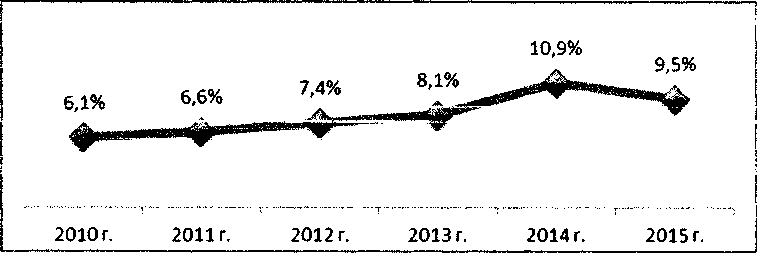 Резкий рост въехавших несовершеннолетних международных мигрантов в 2014 году обусловлен увеличением почти в 3 раза количества прибывших детей с Украины, что было связано с общественно-политической обстановкой в стране. Вместе с тем, в 2015 году при снижении доли прибывших детей-иностранцев в общем миграционном потоке, их количество в абсолютном значении возросло более чем на 42,8 тыс. человек.Абсолютный прирост сформировался в основном за счет прибывших детей из следующих стран СНГ: Казахстана (+65,3 тыс. человек), Киргизии (+24,2 тыс. человек) и Узбекистана (+15,7 тыс. человек); стран Европейского Союза: Германии (+4,0 тыс. человек), Эстонии (+2,9 тыс. человек) и Латвии (+1,7 тыс. человек).Большинство несовершеннолетних международных мигрантов прибывает из стран СНГ. В 2015 году доля таких мигрантов составляла 78,6% (2014 г. - 83,1%) от всех прибывших из-за рубежа несовершеннолетних.Численность прибывших детей из стран Европейского Союза в отчетном году возросла более чем на 15,6 тыс. человек и их доля в общем потоке несовершеннолетних составила 8,5% (2014 г. - 7,8%).Абсолютное большинство среди прибывших несовершеннолетних мигрантов составляют граждане: Украины - 455,8 тыс. или 28,0% от общего числа въехавших детей; Казахстана - 322,2 тыс. или 19,8%; Киргизии - 94,5 тыс. или 5,8%; Узбекистана - 90,4 тыс. или 5,6% и Таджикистана - 86,4 тыс. человек или 5,3%.Наибольшая доля прибывших детей в общем потоке каждого государства принадлежит гражданам Абхазии, где несовершеннолетние составляют четверть (25,9%) всего потока из данной страны, Объединенных Арабских Эмиратов - 20,0% и Южной Осетии - 19,3%.Выехало с территории Российской Федерации в 2015 году 16,6 млн. человек, в том числе несовершеннолетних 1,5 млн. человек или 9,2% (2014 г. - 1,5 млн. человек или 9,8%; 2013 г. - 1,2 млн. человек или 7,8%).Количество зарегистрированных несовершеннолетних мигрантов по месту жительства в 2015 году составило 73,1 тыс. человек или 12,2% от общего количества зарегистрированных иностранных граждан (2014 г. - 50,1 тыс. (10,3%); 2013 г. - 33,1 тыс. (8,9%)). Основными регионами регистрации по месту жительства мигрантов до 18 лет в 2015 году являлись: Московская область (5,7% от общего числа зарегистрированных мигрантов до 18 лет, из которых 54,1% - граждане Украины; 13,3% - Молдовы; 8,3% - Узбекистана, 5,6% - Армении); Калужская область (3,7%, из которых 34,3% - граждане Украины; 24,2% - Узбекистана; 16,6% - Молдовы; 8,5% - Таджикистана; 6,4% - Армении); Краснодарский край - 3,5%; Ростовская область - 3,3%; Новосибирская область - 3,1 процента.Регистрация по месту жительства мигрантов до 18 лет за период 2013 - 2015 гг.по гражданской принадлежности (пятерка лидеров в абсолютных числах, тыс. человек)В 2015 году в отношении 45,7 тыс. детей вынесены решения о выдаче разрешений на временное проживание (2014 г. - 29,6 тыс.; 2013 г. - 18,7 тыс.). Продолжающийся с 2014 года рост количества детей, получивших разрешения на временное проживание, обусловлен массовым прибытием граждан Украины, вынужденно покинувших свою страну. Доля такой категории детей в общем количестве лиц младше 18 лет, в отношении которых вынесены решения о выдаче разрешения на временное проживание, составляет 58,0% (2014 г. - 42,2%).Количество детей, в отношении которых вынесены решения о выдаче вида на жительство, в 2015 году увеличилось на 4,5% и составило 8,3 тыс. человек (2014 г. - 8,0 тыс.; 2013 г. - 6,2 тыс.).Увеличение в основном наблюдается в отношении граждан Украины (+525 человек, или +42,4%), Узбекистана (+163 человека, или +15,5%) и Таджикистана (+120 человек или +21,5%), которые вместе составляют 43,8% от общего количества детей, в отношении которых вынесены решения о выдаче видов на жительство.В 2015 году в гражданство Российской Федерации принято 55,6 тыс. детей (2013 г. - 39,9 тыс.; 2014 г. - 42,4 тыс.), что составляет 26,7% от общего количества иностранных граждан и лиц без гражданства, принятых в российское гражданство.На конец 2015 года на учете территориальных органов ФМС России состояли 313,7 тыс. человек, получивших временное убежище (2014 г. - 237,8 тыс.; 2013 г. - 2,8 тыс.). Численность детей среди них составляла 42,6 тыс. человек (2014 г. - 63,6 тыс.; 2013 г. – 459).Наибольшее количество детей получили временное убежище на территории Центрального (40,1%) и Южного (22,9%) федеральных округов.В соответствии с законодательством Российской Федерации, дети лиц, признанных беженцами, и лиц, получивших временное убежище, вправе получать бесплатное образование в общеобразовательных учреждениях наравне с гражданами Российской Федерации, а также содействие в устройстве детей в государственные и муниципальные дошкольные учреждения.По данным статистических отчетов по формам «2-СООТЕЧ» и                       «3-СООТЕЧ», на территорию России в составе семей участников Государственной программы по оказанию содействия добровольному переселению в Российскую Федерацию соотечественников проживающих за рубежом (далее – Государственная программа) за 2010 - 2015 годы переселились 95,5 тыс. детей, в том числе в 2013 г. - 8,2 тыс.; 2014 г. - 24,7 тыс.; 2015 г. - 41,4 тыс.Доля переселившихся детей в составе семей участников Государственной программы составила 23,8% (2014 г. - 23,3%;2013 г. - 23,6%).В Российской Федерации активно реализуется механизм реадмиссии. За 2015 год удовлетворено 534 ходатайства о реадмиссии в отношении несовершеннолетних граждан России (2014 г. - 876; 2013 г. - 620). В 2015 году ходатайства о реадмиссии с территории Российской Федерации направлены в отношении 12 несовершеннолетних иностранных граждан (2014 г. - 2-х человек; 2013 г. - 3 человек). В рамках международных договоров о реадмиссии переданы 13 несовершеннолетних иностранных граждан (2014 г.-2; 2013 г.-3).Сохраняется тенденция уменьшения количества вынужденных переселенцев. Так, по состоянию на 1 января 2013 г. - 38,4 тыс. (-22,4%); на 1 января 2014 г.- 30,8 тыс. (-37,7%); на 1 января 2015 г. - 28,3 тыс. (-8,3%); на 1 января 2016 г. -25,4 тыс. (-10,4%).В течение 2015 года статус вынужденного переселенца был предоставлен 53 семьям, состоящим из 80 человек. Следуя общей тенденции, происходит сокращение численности несовершеннолетних детей в составе семей вынужденных переселенцев. В 2015 году доля детей составила 3,2% от общего числа такой категории граждан, или 810 человек (2014 г. -1,1 тыс.; 2013 г. - 1,4 тыс.).На питание вынужденным переселенцам, находящимся в Центрах временного размещения, в 2015 г. выделено 5 196,4 тыс. рублей (2014 г. - 4 712 тыс. рублей; 2013 г. - 5 596 тыс. рублей).Дети семей вынужденных переселенцев, в том числе и несовершеннолетние, не имеющие статуса вынужденного переселенца, обеспечиваются жильем за счет средств федерального бюджета, выделяемых на эти цели.Помимо этого, предусмотрена социальная поддержка такой категории детей в предоставлении путевок в летние оздоровительные лагеря и санаторно-курортные учреждения Российской Федерации. Выделено детям на путевки в летние оздоровительные лагеря и санаторно-курортные учреждения Российской Федерации в 2015 году 22 743,8 тыс. рублей (2014 г.- 19 739,5 тыс. рублей; 2013 г. - 19 476,2 тыс. рублей).Общая характеристика российского рынка детских товаров.В 2015 году объем рынка детских товаров в России составил 810 млрд. руб. (по оценке экспертов, включая объем рынка в городах с количеством населения менее 100 тыс. человек). Несмотря на процентный прирост относительно 2014 года в денежном эквиваленте, в натуральном выражении рынок сократился. Учитывая уровень инфляции и рост курса валют, наблюдаемый в денежном эквиваленте, прирост также является весьма символическим, потому что в сопоставимых ценах прошлого года объем рынка не вырос.ПроизводствоТовары детской индустрии в России в 2015 году производились на 1 249 предприятиях, 80% которых являются субъектами малого и среднего предпринимательства. Большинство предприятий находятся в Центральном федеральном округе (около 35%), в Северо-Западном федеральном округе – около 25%, в Приволжском федеральном округе - порядка 20%, в Южном федеральном округе - около 20%.Одежда составляет 32% производства российских детских товаров, обувь - 6%, игрушки - 26%, товары для новорожденных - 30%, на прочие категории приходится - 6%.Отечественную детскую одежду производят порядка 340 предприятий, среди которых выделяются несколько крупных (ЗАО «Глория Джинс», ЗАО «Юнистайл Холдинг», ЗАО «МПШО «Смена», ЗАО «Смоленская чулочная фабрика», Группа компаний «Фортуна», Группа компаний «Апрель», ООО «Агат-JIB», ООО «СКАЙ ЛЭЙК», ЗАО «Шупет» и др.) Продукция российских производителей одежды для детей занимает примерно треть рынка, продукция представлена в низком и среднем ценовых сегментах. По данным Росстата, производство основных видов детской одежды в натуральном выражении сократилось по итогам 2015 года. Детской одежды из трикотажа было выпущено на 14% меньше, из текстиля – на 21% меньше, чем в 2014 году. В категории чулочно-носочной детской продукции выпуск также сократился, по итогу на 7% за год. В целом, по всем категориям детской одежды наблюдается спад производства в натуральном выражении.Детскую обувь в России производят около 65 предприятий,                       из них 15 крупных, обеспечивающих 70% российского производства, среди которых можно отметить такие, как ООО «Котофей», ЗАО «Обувьпром», ЗАО «Лель», ООО ФДО «Скороход», Компания «Антилопа Про», ЗАО МОФ «Парижская коммуна», ООО ЦПОСН «Ортомода», ООО «Калужская обувь», ОАО КОФ «Калита», ООО «Курская обувь», ООО «Борис-Босфор», ООО «Магнитогорская обувная фабрика».Более 200 предприятий в России производят детские игры и игрушки. Российский рынок производителей игр и игрушек представлен такими крупными компаниями, как ООО «Нордпласт», ОАО «Весна», ООО «Стеллар», ЗАО «Степ Пазл», ЗАО «Русский стиль», ООО «Эльф-Маркет», ОАО «Гамма», ООО «Десятое королевство», ООО «Звезда», ООО «Смоленские игрушки», ООО «Томь сервис, ЗАО «Пластмастер» и др. Различные головоломки, пазлы и настольные игры составляют одну пятую часть экспортируемых за рубеж игрушек, еще 10-15% экспорта приходится на сборные модели. Среди предприятий с большим экспортным потенциалом, следует отметить ООО Звезда», остающемся абсолютным лидером по выпуску сборных моделей и военно-патриотических настольных игр.Главной особенностью товарной структуры рынка игрушек Российской Федерации по-прежнему остается доминирующее положение категории «мягкая игрушка», которая может рассматриваться и как детский товар, и как сувенир. Во многом благодаря своей универсальности на мягкие игрушки приходится 26% продаж, 21% занимает игрушечная техника. Развивающие игры и конструкторы, вместе составляют 18% рынка, а также куклы с сопутствующими товарами, занимающими 13%. Особой категорией игрушек, являются компьютерные и видеоигры, которые, по мнению ряда экспертов, можно рассматривать как отдельный рынок. На электронные игры приходится 18% от общего объема продаж. 6% рынка удерживают производители игрушек для детей до 3 лет.Косметика для детей в основном представлена товарами отечественного производителя, на которые приходится более 50% товаров среднего ценового сегмента. Основными производителями являются ООО Концерн «Калина», ОАО «Свобода», ОАО «Невская косметика», ООО «Мир детства», ООО «Наша мама».Детская мебель и аксессуары в России производятся на предприятиях ПС Тополь групп», ООО «СКВ-Компани», ЗАО «Можгинское деревообрабатывающее народное предприятие «Красная звезда», ООО «Кубаньлесстрой», ОАО «Деревообрабатывающая компания «Мекран», ООО «Архангельский цех детской мебели», ООО «Гауди», ООО «Фабрика детской мебели «Гномик», ООО «Лескоммебель» и др.ТорговляПо структуре традиционных каналов продаж российский рынок детских товаров кардинально не отличается от мирового. Распределение каналов в индустрии детских товаров выглядит следующим образом:Сетевой ритейл и независимые магазины – 55%, гипермаркеты – 25%, неорганизованная розница – 15%, интернет-торговля – 5%.В последние годы в сегменте детских товаров происходит изменение каналов сбыта. Весомая часть товаров для детей продается в неспециализированных магазинах, активно развивается торговля в аптеках и гипермаркетах FMCG (товаров широкого потребления).Основными точками концентрации сетевого ритейла индустрии детских товаров являются мегаполисы, причем на Московский регион приходится более 20% рынка детских товаров России.Мероприятия, реализованные Минпромторгом России в 2015 годуВ целях реализации I этапа основных положений Стратегии развития индустрии детских товаров на период до 2020 года (далее – Стратегия), утвержденной распоряжением Правительства Российской Федерации от 11 июня 2013 г. № 962-р, и мероприятия «Развитие индустрии детских товаров» подпрограммы «Развитие легкой и текстильной промышленности, народных художественных промыслов, индустрии детских товаров» государственной программы «Развитие промышленности и повышение ее конкурентоспособности», утвержденной постановлением Правительства Российской Федерации от 15 апреля 2014 г. № 328, сформирован набор инструментов поддержки, которыми воспользовались более 100 предприятий индустрии.В 2015 году на реализацию Стратегии были предусмотрены бюджетные ассигнования в размере 425,06 млн. рублей.Предоставление субсидий из федерального бюджета российским управляющим организациям индустриальных парков индустрии детских товаров на возмещение части затрат на создание и (или) развитие имущественного комплекса, в том числе инфраструктуры индустриальных парков индустрии детских товаровВ 2015 году объявлены победителями 3 управляющие компании индустриальных парков, на площадках которых размещены предприятия индустрии: ПАО «Ставровский завод АТО», ЗАО «Фирма «Русь» и ООО «ПВК».ПАО «Ставровский завод АТО» (Владимирская область) реализует инвестиционный проект «Развитие Ставровского индустриального парка». Срок реализации проекта 2013 - 2020 гг. В настоящий момент на территории индустриального парка (далее – ИП) размещено ООО «Гамма» – производитель товаров для детского творчества, занимая 38% от общей площади ИП. В 2016 году на площадке ИП планируют разместиться другие организации, осуществляющие деятельность в сфере индустрии.ЗАО «Фирма Русь» (Ульяновская область) реализует инвестиционный проект «Развитие индустриального парка детских товаров «Русь» (ИП). Срок реализации проекта 2015 - 2019 годы. В настоящее время на территории ИП размещены 4 организации-производителя детского трикотажа, которые занимают 39% от общей площади ИП: ООО «Ульяновская фабрика полотна», ИП Шаляева, ООО «Фортуна Текс», ООО «Виктория».ООО «ПВК» (г. Оренбург) реализует инвестиционный проект «Развитие индустриального парка «Оренбургский пуховый платок» (ИП «ОПП»). Срок реализации проекта 2015 - 2021 годы. В настоящее время, на территории ИП «ОПП» размещены 2 организации-производители детского трикотажа (39% от общей площади ИП «ОПП»): ООО «Силуэт» (детская трикотажная фабрика) и ООО «Сектор - Н» (чулочно-носочная фабрика).Предоставление субсидий из федерального бюджета российским организациям на компенсацию части затрат на проведение научно-исследовательских и опытно-конструкторских работ (НИОКР) в рамках реализации комплексных инвестиционных проектов индустрии детских товаровВ 2015 году заключены договоры о предоставлении субсидии на НИОКР с 10 организациями, осуществляющими деятельность в сфере индустрии детских товаров:ООО «Алмаз» (Ростов-на-Дону) реализует комплексный инвестиционный проект «Разработка и производство мебели для детских комнат» (срок реализации проекта до 2020 года);ООО «АрктиЛайн» (Москва) реализует комплексный инвестиционный проект «Создание размерной типологии детей, методики проектирования соразмерной одежды на базе массового антропометрического обследования детского населения» (срок реализации проекта до 2020 года);ООО «Гамма» (Москва) реализует комплексный инвестиционный проект «Инновационное развитие компании на период до 31 декабря 2018 года» (срок реализации проекта до 2018 года);АО «МПШО Смена» (Москва) реализует комплексный инвестиционный проект «Проведение биомеханических исследований и разработка многофункциональных детских изделий для профилактики и коррекции нарушений костно-мышечной системы для промышленного освоения (срок реализации проекта до 2020 года);ООО «Компания Игрушки» (Липецкая область) реализует комплексный инвестиционный проект «Создание инновационного детского конструктора» (срок реализации проекта до 2020 года);ООО «АНДРЕЙ ПЕРВЫЙ» (Москва) реализует комплексный инвестиционный проект «Разработка и создание инновационной продукции для детей в результате проведения научно-исследовательских и опытно-конструкторских работ» (срок реализации проекта до 2020 года);ООО «ЦПОСН «ОРТОМОДА» (Москва) реализует комплексный инвестиционный проект «Научно-исследовательские и опытно-конструкторские разработки в производстве детской ортопедической обуви» (срок реализации проекта до 2020 года);ОАО «КО «СВОБОДА» (Москва) реализует комплексный инвестиционный проект «Расширение выпуска детской инновационной косметики» (срок реализации проекта до 2020 года);ОАО «КО «Биоморфные роботы» (Челябинская область) реализует комплексный инвестиционный проект «Учебно-методический комплекс (УМК) малоразмерных роботов» (срок реализации проекта до 2020 года);ООО «ВитаМедиаИнтернейшнл» (Челябинская область) реализует комплексный инвестиционный проект «RobotsLAB BOX, революционная модель в обучении математике и другим наукам с использованием роботов» (срок реализации проекта до 2020 года).Субсидии из федерального бюджета российским организациям на возмещение части затрат на уплату процентов по кредитам, полученным в российских кредитных организациях в 2013 - 2016 годах, на реализацию приоритетных инвестиционных проектов индустрии, а также на компенсацию части затрат на уплату лизинговых платежей по договору финансовой аренды (лизинга) в рамках реализации приоритетных инвестиционных проектов индустрии детских товаровВ соответствии с Правилами предоставления субсидий Минпромторгом России заключены договоры с 4 организациями, включенными в перечень приоритетных инвестиционных проектов индустрии детских товаров (далее – приоритетные проекты):ООО «Десятое Королевство» (Московская область) осуществляет реализацию приоритетного инвестиционного проекта: «Строительство научно-производственного комплекса по производству игрушек и других товаров для детей «Шаховская» (срок реализации проекта до 2020 года);ООО «СКВ-Компани» (Архангельская область) осуществляет реализацию приоритетного инвестиционного проекта «Расширение действующего производства детской мебели» (срок реализации проекта до 2020 года);ОАО «Воткинская промышленная компания» (Удмуртская Республика) осуществляет реализацию приоритетного инвестиционного проекта «Фабрика детской мебели ОАО Воткинская промышленная компания» (срок реализации проекта до 2020 года);ООО «Пелигрин Матен» (Москва) осуществляет реализацию приоритетного инвестиционного проекта «Создание инновационного производства одноразовых впитывающих детских пеленок» (срок реализации проекта до 2020 года).Поддержка продвижения российских товаров и услуг индустрии детских товаров на российские и зарубежные рынки (включая просветительские кампании)В рамках мероприятия «Развитие индустрии детских товаров» подпрограммы «Развитие легкой и текстильной промышленности, народных художественных промыслов, индустрии детских товаров» государственной программы Российской Федерации «Развитие промышленности и повышение ее конкурентоспособности» реализуется Комплексная программа продвижения российских товаров и услуг индустрии детских товаров на российском и зарубежном рынках (далее – программа продвижения).Проведены мероприятия по продвижению индустрии детских товаров такие как: исследование рынка и мониторинг индустрии за 2014 - 2015 гг.;разработка Единого каталога (классификатора) российских производителей индустрии детских товаров; оказание услуг по работе со средствами массовой информации и проведению рекламной и PR-кампании, в том числе в сети Интернет; обеспечение участия российских производителей индустрии детских товаров в ключевых тематических выставочных, ярмарочных и форумных мероприятиях в России и за рубежом (55-я Международная выставка товаров для детей младшего возраста «Kind + Jugend» (Германия), Международная выставка по лицензированию «Brand Licensing Europe» (Великобритания), выставка «China International Baby Carrier & Baby Articles Fair» (Китай), Международная выставка «Детство 2015» (Казахстан)).В 2015 году Минпромторгом России была организована серия ярмарок детских товаров российских производителей «Фабрика чудес», которые посетили более 50 000 человек, в крупнейших городах страны: Москве, Ростове-на-Дону, Самаре и Санкт-Петербурге. В Крыму 27 августа 2015 года Минпромторг России провел Ярмарку «День друзей». Участниками Ярмарки стали более 2 000 детей со всей России.Одновременно в течение 2015 года Минпромторг России провел серию торговых сессий и творческих мастер-классов для детей с использованием товаров российских производителей индустрии детских товаров в одиннадцати крупнейших городах страны. Творческие уроки прошли в Москве, Санкт-Петербурге, Ростове-на-Дону, Екатеринбурге, Казани, Самаре, Владивостоке, Пятигорске, Ставрополе, Новосибирске и Омске.В настоящее время продолжается работа по реализации II-го этапа Стратегии развития индустрии детских товаров на период до 2020 года и мероприятия «Развитие индустрии детских товаров».Государственные пособия и дополнительные меры государственной поддержки семей, имеющих детейГосударственные пособияЗаконодательством Российской Федерации предусмотрены меры социальной защиты граждан, имеющих детей, и определен круг лиц, нуждающихся в такой защите, а также условия ее предоставления.Меры социальной поддержки семей, имеющих детей, устанавливаются как на федеральном уровне, так и на уровне субъектов Российской Федерации.К числу основных мер социальной защиты граждан, имеющих детей, относится выплата государственных пособий, в частности государственных пособий в связи с рождением и воспитанием детей. Единая система таких пособий, призванная обеспечивать гарантированную государством материальную поддержку материнства, отцовства и детства, установлена Федеральным законом от 19 мая 1995 г. № 81-ФЗ «О государственных пособиях гражданам, имеющим детей» и включает следующие виды государственных пособий: пособие по беременности и родам; единовременное пособие женщинам, вставшим на учет в медицинских организациях в ранние сроки беременности; единовременное пособие при рождении ребенка; ежемесячное пособие по уходу за ребенком; единовременное пособие при передаче ребенка на воспитание в семью; единовременное пособие беременной жене военнослужащего, проходящего военную службу по призыву; ежемесячное пособие на ребенка военнослужащего, проходящего военную службу по призыву.Право на получение государственных пособий в связи с рождением и воспитанием ребенка имеют лица, подлежащие обязательному социальному страхованию на случай временной нетрудоспособности и в связи с материнством (работающие граждане), и не подлежащие данному виду страхования (неработающие граждане).Выплата государственных пособий лицам, подлежащим обязательному социальному страхованию на случай временной нетрудоспособности и в связи с материнством, осуществляется за счет средств Фонда социального страхования Российской Федерации, гражданам, не подлежащим обязательному социальному страхованию на случай временной нетрудоспособности и в связи с материнством, и гражданам, проходящим военную и приравненную к ней службу, за счет средств федерального бюджета.Гражданам, подлежащим обязательному социальному страхованию на случай временной нетрудоспособности и в связи с материнством, выплачиваются пособие по беременности и родам, ежемесячное пособие по уходу за ребенком, единовременное пособие женщинам, вставшим на учет в медицинских учреждениях в ранние сроки беременности, единовременное пособие при рождении ребенка.Условия, размер и порядок выплаты пособий этой категории граждан определяются Федеральным законом от 29 декабря 2006 г. № 255-ФЗ «Об обязательном социальном страховании на случай временной нетрудоспособности и в связи с материнством» и Федеральным законом от 19 мая 1995 года № 81-ФЗ «О государственных пособиях гражданам, имеющим детей».В соответствии с законодательством Российской Федерации пособие по беременности и родам и ежемесячное пособие по уходу за ребенком исчисляются из среднего заработка застрахованного лица, рассчитанного за два календарных года, предшествующих году наступления страхового случая.Средний заработок учитывается за каждый календарный год в сумме, не превышающей установленную на соответствующий календарный год предельную величину базы для начисления страховых взносов в Фонд социального страхования Российской Федерации (далее – ФСС России) на обязательное социальное страхование на случай временной нетрудоспособности и в связи с материнством. В 2015 году предельная величина базы для начисления страховых взносов на обязательное социальное страхование на случай временной нетрудоспособности и в связи с материнством составила 670 000 рублей (2014 г. - 624 000 рублей; 2013 г. - 568 000 рублей).При исчислении пособия по беременности и родам и ежемесячного пособия по уходу за ребенком из числа календарных дней в расчетном периоде исключаются календарные дни, приходящиеся на периоды временной нетрудоспособности, отпуска по беременности и родам, отпуска по уходу за ребенком, освобождения работника от работы с полным или частичным сохранением заработной платы в соответствии с законодательством Российской Федерации, если на сохраняемую заработную плату за этот период страховые взносы в ФСС России в соответствии с Федеральным законом «О страховых взносах в Пенсионный фонд Российской Федерации, Фонд социального страхования Российской Федерации, Федеральный фонд обязательного медицинского страхования» не начислялись.Пособие по беременности и родам выплачивается в размере 100 процентов среднего заработка работающей женщины (застрахованного лица), на который начисляются страховые взносы в ФСС России на обязательное социальное страхование на случай временной нетрудоспособности и в связи с материнством.В 2015 году максимальная сумма пособия по беременности и родам составила 49 666,7 рублей в среднем за полный календарный месяц (2014 г. - 45 000 рублей).После окончания отпуска по беременности и родам работающим женщинам предоставляется отпуск по уходу за ребенком до достижения им возраста трех лет. За период такого отпуска и до достижения ребенком возраста 1,5 лет выплачивается ежемесячное пособие по уходу за ребенком.Ежемесячное пособие по уходу за ребенком выплачивается в размере 40 процентов среднего заработка застрахованного лица, на который начисляются страховые взносы в ФСС России на обязательное социальное страхование на случай временной нетрудоспособности и в связи с материнством, но не менее минимального размера этого пособия, установленного Федеральным законом № 81-ФЗ.В 2015 году максимальная сумма ежемесячного пособия по уходу за ребенком составляла 19 855,78 рублей в месяц (2014 г. - 17965,53 рублей в месяц).В 2015 году произведена индексация государственных пособий в связи с рождением и воспитанием детей на 5,5% (2014г. - на 5,0%; 2013 г. - на 5,5%).Размер единовременного пособия женщинам, вставшим на учет в медицинских учреждениях в ранние сроки беременности и пособия по беременности и родам, женщинам, уволенным в связи с ликвидацией организаций, прекращением деятельности (полномочий) физическими лицами в установленном порядке – в 2015 году составил 543,67 рублей (2014 г. - 515,33 рублей; 2013 г. - 490,79 рублей).Размер единовременного пособия при рождении ребенка в 2015 году – 14 497,80 рублей (2014 г. - 13 741,99 рублей; 2013 г. - 13 087,61 рублей).Размер ежемесячного пособия по уходу за первым ребенком гражданам, не подлежащим обязательному социальному страхованию на случай временной нетрудоспособности и в связи с материнством, в 2015 году составил 2 718,34 рублей, по уходу за вторым ребенком - 5 436,67 рублей (2014 г. - 2 576,63 рублей и 5 153,24 рублей соответственно; 2013 г. - 2 453,93 рублей и 4 907,85 рублей соответственно). Максимальный размер данного пособия гражданам, проходящим военную и приравненную к ней службу, а также уволенным в период отпуска по уходу за ребенком, уволенным в период отпуска по беременности и родам в связи с ликвидацией организаций, в 2015 году составил 10 873,36 рублей (2014 г. - 10 306,50 рублей; 2013 г. - 9 815,71 рублей).Общий объем бюджетных ассигнований на выплату указанных пособий гражданам, не подлежащим обязательному социальному страхованию на случай временной нетрудоспособности и в связи с материнством, составил в 2015 году 71 598,74 млн. рублей (в 2014 г. - 65 446,85 млн. рублей, в 2013 г. - 60 921,01 млн. рублей).Федеральным законом № 81-ФЗ предусматриваются также выплаты единовременного пособия беременной жене военнослужащего, проходящего военную службу по призыву, и ежемесячного пособия на ребенка военнослужащего, проходящего военную службу по призыву.В 2015 году размер единовременного пособия беременной жене военнослужащего, проходящего военную службу по призыву, составил 22 958,78 рублей (2014 г. - 21 761,88 рублей; 2013 г. - 20 725,60 рублей).Размер ежемесячного пособия на ребенка военнослужащего, проходящего военную службу по призыву, в 2015 году составил 9 839,48 рублей (2014 г. - 9 326,52 рублей; 2013 г. - 8 882,40 рублей).Общий объем средств федерального бюджета на осуществление указанных расходов составил в 2015 году 1 006,34 млн. рублей (2014 г. - 1 049,08 млн. рублей; 2013 г. - 1 443,42 млн. рублей).Статьей 3 Федерального закона № 81-ФЗ установлен, в том числе, такой вид государственного пособия, как единовременное пособие при передаче ребенка, оставшегося без попечения родителей, на воспитание в семью (усыновлении, установлении опеки (попечительства), в приемную семью).Размер единовременного пособия при передаче ребенка на воспитание в семью в 2015 году составил 14 497,80 рублей (2014 г. - 13 741,99 рублей; 2013 г. - 13 087,61 рублей).При усыновлении ребенка-инвалида, ребенка в возрасте старше семи лет, а также детей, являющихся братьями и (или) сестрами, начиная с 2013 года, назначается единовременное пособие при передаче ребенка в семью. В 2015 году размер данного пособия составил 110 775 рублей (2014 г. - 105 000 рублей; 2013 г. - 100 000 рублей).На предоставление гражданам государственных пособий в 2015 году за счет средств ФСС России было израсходовано 271 821,3 млн. рублей (по сравнению с 2014 г. расходы увеличились на 34 610,7 млн. рублей или на 14,6%).На выплату пособий по беременности и родам расходы составили 111 414,2 млн. рублей. Относительно 2014 года расходы на выплату данного пособия увеличились на 15 750,2 млн. рублей или на 16,5%, что обусловлено увеличением числа оплаченных дней по беременности и родам на 4,3 млн. дней и увеличением среднедневного размера пособия на 78,42 рублей. Расходы на выплату пособий по уходу за ребенком до достижения им возраста полутора лет гражданам, подлежащим обязательному социальному страхованию на случай временной нетрудоспособности и в связи с материнством, составили 138 757,8 млн. рублей (по сравнению с 2014 годом расходы выросли на 14,3%).Средний размер данного пособия по отношению к 2014 году возрос на 716,92 рублей или на 10,2% и составил 7 761,24 рублей.Количество выплаченных пособий по уходу за ребенком до достижения им возраста полутора лет составило 17,9 млн. выплат. Правом на получение данного вида пособия воспользовались около 2,5 млн. граждан.Расходы на выплату единовременного пособия при рождении ребенка в 2015 году составили 21 108,0 млн. рублей (по сравнению с 2014 годом расходы на выплату указанного пособия возросли на 1 432,2 млн. рублей или на 7,3%).Средний размер единовременного пособия при рождении ребенка в 2015 году увеличился по сравнению с аналогичным периодом 2014 года на 805,12 рублей или на 5,4% за счет ежегодной индексации размера пособия, установленной законодательством Российской Федерации и составил 15 789,52 рублей, что вместе с ростом количества выплат (1,3 млн. выплат) увеличило расходы на выплату единовременного пособия при рождении ребенка.Расходы на выплату единовременного пособия женщинам, вставшим на учет в ранние сроки беременности, за 2015 год составили 541,2 млн. рублей (по сравнению с 2014 годом расходы выросли на 10,6%). Количество выплат составило 914,8 тыс., что на 5,2% больше, чем в 2014 году.Средний размер единовременного пособия женщинам, вставшим на учет в ранние сроки беременности, в 2015 году увеличился за счет применения индекса роста и составил 591,64 рублей, что больше на 5,2% или 29,12 рублей по сравнению с аналогичным периодом 2014 года.В 2015 году в части обязательного социального страхования на случай временной нетрудоспособности и в связи с материнством решалась задача по обеспечению права застрахованных граждан на получение гарантированных государством пособий по обязательному социальному страхованию на случай временной нетрудоспособности и в связи с материнством.По действующему законодательству выплата таких пособий осуществляется работодателем по месту работы гражданина в счет уплаты страховых взносов в ФСС России. Поэтому в случае финансовой несостоятельности или недобросовестности работодателя возникает риск неполучения пособий гражданином.В 2015 году Минтрудом России был разработан законопроект, которым был дополнен перечень оснований для выплаты пособий застрахованному лицу непосредственно территориальными органами ФСС России, случаем, когда в отношении организации проводятся процедуры банкротства (Федеральный закон от 9 марта 2016 г. № 55-ФЗ «О внесении изменений в статьи 48 и 13 Федерального закона «Об обязательном социальном страховании на случай временной нетрудоспособности и в связи с материнством», вступил в силу со дня официального опубликования 9 марта 2016 г.).Принятие указанного Федерального закона позволило сократить количество случаев невыплаты пособий застрахованным лицам.Кроме того, с июля 2011 года ФСС России в отдельных субъектах Российской Федерации реализуется пилотный проект, в соответствии с которым назначение и выплату страхового обеспечения по обязательному социальному страхованию на случай временной нетрудоспособности и в связи с материнством застрахованным гражданам во всех случаях осуществляют непосредственно территориальные органы ФСС России.В настоящее время в пилотном проекте участвует 20 субъектов Российской Федерации (Карачаево-Черкесская Республика, Республика Крым, Республика Мордовия, Республика Татарстан, Хабаровский край, Астраханская, Белгородская, Брянская, Калининградская, Калужская, Курганская, Липецкая, Нижегородская, Новгородская, Новосибирская, Ростовская, Самарская, Тамбовская, Ульяновская области, г. Севастополь).Во всех субъектах Российской Федерации, участвующих в пилотном проекте, застрахованные лица гарантированно получают пособия непосредственно от ФСС России.На выплату пособия по уходу за ребенком гражданам, подвергшимся воздействию радиации вследствие радиационных аварий, в соответствии с  Законом Российской Федерации от 15 мая 1991 г. № 1244-1 «О социальной защите граждан, подвергшихся воздействию радиации вследствие катастрофы на Чернобыльской АЭС» в рамках подпрограммы «Совершенствование социальной поддержки семьи и детей» государственной программы Российской Федерации «Социальная поддержка граждан» в 2015 году израсходовано 2 057,6 млн. рублей (2014 г. - 2 508,3 млн. рублей; 2013 г. - 2 437,2 млн. рублей). Число выплаченных пособий в 2015 году составило 276,6 тыс. выплат (2014 г. - 459,2 тыс. выплат; в 2013 г. - 468,9 тыс. выплат).Кроме того, в 2015 году было продолжено осуществление выплат ряда других пособий и компенсаций гражданам, имеющим детей.Постановлением Правительства Российской Федерации от 30 июня 2010 г. № 481 предусмотрена выплата ежемесячного пособия детям военнослужащих и сотрудников некоторых федеральных органов исполнительной власти, погибших (умерших, объявленных умершими, признанных безвестно отсутствующими) при исполнении обязанностей военной службы (служебных обязанностей), и детям лиц, умерших вследствие военной травмы после увольнения с военной службы (службы в органах и учреждениях). В 2015 году размер ежемесячного пособия составил 2 117,5 рублей 1 875,8 рублей, выплата была произведена 1 544 получателям (2014 г. - 1 618 получателей).В 2015 году на эти цели было направлено 48,58 млн. рублей (2014 г. - 52,57 млн. рублей; 2013 г. - 47,61 млн. рублей).Постановлением Правительства Российской Федерации от 29 декабря 2008 г. № 1051 предусмотрено предоставление пособий на проведение летнего оздоровительного отдыха детей отдельных категорий военнослужащих и сотрудников некоторых федеральных органов исполнительной власти, погибших (умерших), пропавших без вести, ставших инвалидами в связи с выполнением задач в условиях вооруженного конфликта немеждународного характера в Чеченской Республике и на непосредственно прилегающих к ней территориях Северного Кавказа, отнесенных к зоне вооруженного конфликта, а также в связи с выполнением задач в ходе контртеррористических операций на территории Северо-Кавказского региона, пенсионное обеспечение которых осуществляется Пенсионным фондом Российской Федерации. Выплата была произведена 737 получателям.Размер данного пособия в 2015 году составил 20 898,5 рублей (2014 г. - 19 809 рублей; в 2013 г. - 18 866 рублей).На выплату указанных пособий в 2015 году было направлено
21 833,5 тыс. рублей, в 2014 году - 19 297,0 тыс. рублей, в 2013 году - 19 407,6 тыс. рублей.В соответствии с Федеральным законом от 22 декабря 2014 г. № 428-ФЗ «О внесении изменений в отдельные законодательные акты Российской Федерации в связи с совершенствованием разграничения полномочий в сфере социальной поддержки граждан, подвергшихся воздействию радиации» (далее – Федеральный закон № 428-ФЗ) с 1 января 2015 года органам государственной власти субъектов Российской Федерации передано осуществление федеральных полномочий по выплате части компенсаций, пособий и иных выплат гражданам, подвергшимся воздействию радиации вследствие катастрофы на Чернобыльской АЭС, вследствие аварии на производственном объединении Маяк и вследствие ядерных испытаний на Семипалатинском полигоне, в том числе и выплата ежемесячного пособия по уходу за ребенком в двойном размере до достижения им возраста трех лет.В соответствии с Федеральным законом № 428-ФЗ функции по осуществлению контроля и надзора за полнотой и качеством осуществления органами государственной власти субъектов Российской Федерации переданных полномочий возложены на Федеральную службу по труду и занятости.Годовая численность указанной категории получателей пособия по уходу за ребенком в двойном размере до достижения им возраста трех лет составила порядка 63 тыс. человек.В 2015 году на выплату пособия по уходу за ребенком в двойном размере до достижения им возраста трех лет, в рамках осуществляемой субвенции, было направлено порядка 6 502 595,0 тыс. рублей. Перечисление субвенции из федерального бюджета бюджетам субъектов Российской Федерации осуществлялось ежемесячно в установленные сроки и в полном объеме.В соответствии с постановлением Правительства Российской Федерации от 18 июля 1996 г. № 841 «О перечне видов заработной платы и иного дохода, из которых производится удержание алиментов на несовершеннолетних детей» Рострудом осуществляется выплата алиментов на несовершеннолетних детей с выплат в возмещение вреда здоровью граждан, пострадавших в результате ядерных аварий, предусмотренных постановлением Правительства Российской Федерации от 29 ноября 2011 г. № 986 «О финансовом обеспечении расходных обязательств Российской Федерации, связанных с выплатой ежемесячной денежной компенсации в связи с радиационным воздействием вследствие чернобыльской катастрофы либо с выполнением работ по ликвидации последствий катастрофы на Чернобыльской АЭС».В 2015 году на данную выплату было направлено 2 879,2 тыс. рублей (2014 г. - 2 735,8 тыс. рублей). Выплата была произведена 27 получателям (2014 г. - 28 получателей).В качестве одной из форм поддержки многодетных семей на федеральном уровне является поддержание традиции уважительного и бережного отношения к многодетным родителям, укрепление института семьи.В целях поощрения граждан Российской Федерации за большие заслуги в укреплении института семьи и воспитании детей Указом Президента Российской Федерации от 13 мая 2008 г. № 775 учрежден орден «Родительская слава», который в соответствии с Указом Президента Российской Федерации от 7 сентября 2010 г. № 1099 «О мерах по совершенствованию государственной наградной системы Российской Федерации» входит в государственную наградную систему Российской Федерации.Статутом ордена «Родительская слава» предусматривается награждение родителей (усыновителей), состоящих в браке, заключенном в органах записи актов гражданского состояния, либо, в случае неполной семьи, одного из родителей (усыновителей), которые воспитывают или воспитали семерых и более детей - граждан Российской Федерации, образуют социально ответственную семью, ведут здоровый образ жизни, обеспечивают надлежащий уровень заботы о здоровье, образовании, физическом, духовном и нравственном развитии детей, полное и гармоничное развитие их личности, подают пример в укреплении института семьи и воспитании детей.При награждении орденом «Родительская слава» установлено единовременное денежное поощрение в размере 100 000 рублей. Минтруд России осуществляет перечисление финансовых средств на указанное единовременное денежное поощрение в соответствии с постановлением Правительства Российской Федерации от 12 января 2009 г. № 19 «О порядке выплаты единовременного денежного поощрения одному из родителей (усыновителей) при награждении орденом «Родительская слава» и предоставления иных межбюджетных трансфертов из федерального бюджета бюджетам субъектов Российской Федерации на выплату единовременного денежного поощрения лицам, награжденным орденом  «Родительская слава».В 2015 году в соответствии с Указом Президента Российской Федерации от 22 мая 2015 г. № 258 «О награждении государственными наградами Российской Федерации» орденом «Родительская слава» награждены 25 семей, медалью ордена «Родительская слава» – 44 семьи.В 2015 году на выплату указанного единовременного денежного поощрения было направлено 2 51 млн. рублей (2014 г.- 2,01 млн. рублей; 2013 г. - 3,02 млн. рублей).Также в 2015 году продолжалось софинансирование за счет средств федерального бюджета расходных обязательств субъектов Российской Федерации, возникающих при назначении ежемесячной денежной выплаты нуждающимся в поддержке семьям в связи с рождением третьего ребенка или последующих детей до достижения ребенком возраста 3 лет, предусмотренной пунктом 2 Указа Президента Российской Федерации от 7 мая 2012 г. № 606 «О мерах по реализации демографической политики Российской Федерации».В 2015 году ежемесячная денежная выплата осуществлялась в 69 субъектах Российской Федерации (2014 г. - в 67 регионах; 2013 г. - в 65 регионах).В 2013 году за счет средств бюджетов субъектов Российской Федерации выплата была установлена в 15 субъектах Российской Федерации, в 2014 и 2015 годах – в 16 субъектах Российской Федерации.Поддержка за счет средств федерального бюджета в 2015 году осуществлялась 53 субъектам Российской Федерации, в которых сложилась неблагоприятная демографическая ситуация (2014 г. - 51 региону; 2013 г. - 50 регионам).На финансирование ежемесячной денежной выплаты в этих регионах в 2013 - 2015 гг. направлено 44,63 млрд. рублей, из них 25,67 млрд. рублей – средства федерального бюджета (2015 г. - 14 416,27 млн. рублей, 2014 г. - 8 655,61 млн. рублей; 2013 г. - 2 997,61 млн. рублей) и 18,96 млрд. рублей – средства бюджетов субъектов Российской Федерации.По состоянию на 1 января 2016 г. нуждающиеся семьи в этих регионах получают выплату на 319 тыс. детей, что составляет 75,7% от численности рожденных третьих и последующих детей, ее средний размер – свыше 9 тыс. рублей (2014 г. - 7,83 тыс. рублей; 2013 г. - 6,98 тыс. рублей). Максимальный размер выплаты установлен в Камчатском крае (19,51 тыс. рублей), минимальный – в Республике Хакасия (3 тыс. рублей).В качестве критерия нуждаемости в 43 субъектах Российской Федерации  при установлении права на указанную выплату имеют семьи со среднедушевым доходом, размер которого ниже среднедушевого дохода, установленного в регионе. В 19 субъектах Российской Федерации в качестве критерия нуждаемости определена величина прожиточного минимума, установленного в регионе. В г. Санкт-Петербурге право на ежемесячную денежную выплату имеет семья, в которой среднедушевой доход ниже полуторакратного размера величины прожиточного минимума в расчете на душу населения, в Республике Крым – ниже 2,5-кратной величины прожиточного минимума, в Калининградской, Тульской областях и г. Севастополе – ниже 3-кратной величины прожиточного минимума. В Кировской области в качестве критерия нуждаемости семьи определена сумма среднедушевого дохода на одного члена семьи, которая не должна превышать 18,7 тыс. рублей (2014 г. - 17 тыс. рублей, в 2013 году - 14 тыс. рублей). В Пермском крае при определении права семьи на получение ежемесячной денежной выплаты условия нуждаемости не установлены, данная мера предусмотрена многодетным семьям, имеющим на содержании и воспитании трех и более детей до 18 лет.Помимо этого, в рамках реализации Указа Президента Российской Федерации от 26 марта 2008 г. № 404 в 2015 году продолжилось выделение субсидий Фонду поддержки детей, находящихся в трудной жизненной ситуации.Объем бюджетных ассигнований, предоставленных указанному Фонду поддержки детей, находящихся в трудной жизненной ситуации, в 2015 году составил 855,0 млн. рублей (2014 г. - 950,0 млн. рублей; 2013 г. - 750 млн. рублей).В рамках государственной программы Российской Федерации «Социальная поддержка граждан» в 2015 году реализовывалось мероприятие по выплате единовременного пособия при всех формах устройства детей, лишенных родительского попечения в семью. В федеральном бюджете на выплату единовременных пособий в 2015 году было предусмотрено 1 217,1 млн. рублей (кассовое исполнение 1 194,0 млн. рублей или 98,1 % от плановых назначений).По состоянию на 31 декабря 2015 года на учете в государственном банке данных о детях, оставшихся без попечения родителей, (далее – банк данных о детях) находились сведения о 71 156 детях. Снижение по сравнению с началом 2015 года составило 18%, по сравнению с началом 2014 года на 33 процента. Всего было устроено в семьи – 59 355 детей (2014 г. - 64 010 детей). При этом в 2015 году было выявлено 58 168 детей, оставшихся без попечения родителей (за весь 2014 год – 61 621 детей). В государственной программе Российской Федерации «Социальная поддержка граждан» в рамках подпрограммы «Совершенствование социальной поддержки семьи и детей» осуществляются мероприятия по социальному обеспечению детей-сирот и детей, оставшихся без попечения родителей, лиц из числа детей-сирот и детей, оставшихся без попечения родителей, обучающихся по имеющим государственную аккредитацию образовательным программам среднего профессионального образования или высшего образования по очной форме обучения за счет средств федерального бюджета. Социальные гарантии, установленные Федеральным законом № 159-ФЗ «О дополнительных гарантиях по социальной поддержке детей-сирот и детей, оставшихся без попечения родителей», для данной категории обучающихся обеспечиваются в соответствии с нормами, утвержденными постановлением Правительства Российской Федерации от 7 ноября 2005 г. № 659 «Об утверждении норм материального обеспечения детей-сирот и детей, оставшихся без попечения родителей, лиц из числа детей-сирот и детей, оставшихся без попечения родителей, обучающихся и воспитывающихся в федеральных государственных образовательных учреждениях, несовершеннолетних, обучающихся и воспитывающихся в федеральных государственных образовательных учреждениях - специальных профессиональных училищах открытого и закрытого типа и федеральном государственном учреждении «Сергиево Посадский детский дом слепоглухих Федерального агентства по здравоохранению и социальному развитию».В федеральном бюджете на 2015 год на указанные цели было предусмотрено 7 231,0 млн. рублей. Кассовое исполнение составило 7 101,5 млн. рублей или 98,2% к плановым назначениям.Кроме того, одному из родителей (опекуну, попечителю) для ухода за детьми-инвалидами по его письменному заявлению предоставляются четыре дополнительных оплачиваемых выходных дня в месяц, которые могут быть использованы одним из указанных лиц либо разделены ими между собой по их усмотрению. С 1 января 2010 года финансовое обеспечение расходов на оплату дополнительных выходных дней осуществляется за счет межбюджетных трансфертов из федерального бюджета, предоставляемых в установленном порядке бюджету ФСС России. Финансовое обеспечение расходов на указанные цели за 2013, 2014 и 2015 годы составило 1 385,1 млн. рублей, 1 742,6 млн. рублей и 2 685,6 млн. рублей соответственно.Федеральным законом от 6 октября 1999 г. № 184-ФЗ «Об общих принципах организации законодательных (представительных) и исполнительных органов государственной власти субъектов Российской Федерации» установлено, что вопросы социальной поддержки семей, имеющих детей, относятся к полномочиям органов государственной власти субъекта Российской Федерации.В рамках осуществления своих полномочий органы государственной власти субъекта Российской Федерации имеют право принимать законы, иные нормативные правовые акты, устанавливающие размеры и порядок предоставления мер социальной поддержки, осуществляемых за счет средств бюджета субъекта Российской Федерации, в том числе региональные программы субъектов Российской Федерации, вне зависимости от наличия в федеральных законах положений, устанавливающих указанное право.Система социальной поддержки семей с детьми в субъектах Российской Федерации формируется под влиянием комплекса экономических и социальных факторов, характеризующих финансовые возможности региона, а также потребности населения в мерах социальной поддержки. При этом невозможно выделение отдельных мер социальной поддержки, предоставляемых семьям, имеющих детей от полутора до трех лет, в субъектах Российской Федерации. Меры социальной поддержки предоставляются в рамках оказания помощи многодетным семьям, семьям с одним родителем, семьям, воспитывающим детей-инвалидов.В соответствии с законодательством субъектов Российской Федерации меры социальной поддержки семьям с детьми предоставляются в денежной и натуральной формах, а также в форме услуг (образовательных, транспортных, медицинских, социальных и иных).В денежной форме меры социальной поддержки устанавливаются в виде пособий (единовременных, ежегодных, ежемесячных, ежеквартальных), денежных вознаграждений, компенсационных выплат (денежных компенсаций, дотаций, субсидий, премий).В натуральной форме – путем предоставления бесплатного питания, в том числе детского, специализированного; путевок на санаторно-курортное лечение по медицинским показаниям; организации отдыха и оздоровления детей; одежды, обуви детям; лекарственных средств и изделий медицинского назначения; технических средств реабилитации детей-инвалидов, не входящих в федеральный перечень; проездных билетов, транспортных средств, земельных участков и т.д.В соответствии с Федеральным законом от 6 октября 1999 г. № 184-ФЗ «Об общих принципах организации законодательных (представительных) и исполнительных органов государственной власти субъектов Российской Федерации», а также со статьей 16 Федерального закона от 19 мая 1995 г.         № 81-ФЗ органами государственной власти субъектов Российской Федерации за счет средств регионального бюджета семьям, воспитывающим детей, устанавливается ежемесячное пособие на ребенка (с 1 января 2016 г. – пособие на ребенка). Размер, порядок назначения, индексации и выплаты пособия на ребенка (до 1 января 2016 года выплата осуществлялась ежемесячно) регулируются законодательными и иными нормативными правовыми актами субъектов Российской Федерации.С учетом изменений, внесенных Федеральным законом от 29 декабря 2015 г. № 388-ФЗ «О внесении изменений в отдельные законодательные акты Российской Федерации в части учета и совершенствования предоставления мер социальной поддержки исходя из обязанности соблюдения принципа адресности и применения критериев нуждаемости», законодательными и иными нормативными правовыми актами субъекта Российской Федерации могут быть установлены условия и периодичность выплаты (не реже одного раза в квартал) пособия на ребенка.Во всех субъектах Российской Федерации установлена система мер социальной поддержки семей с детьми, в том числе в виде пособий: на ребенка; на детей одиноких матерей; на детей военнослужащих по призыву; на детей, родители которых уклоняются от уплаты алиментов; на детей из многодетных семей; на детей-инвалидов; на детей родителей-инвалидов, на детей родителей-студентов, на детей из семей коренных малочисленных народов Севера и другие. Так, в Санкт-Петербурге выплачивается ежемесячное пособие на ребенка-инвалида с особыми потребностями (11 966 рублей), ежемесячное пособие на ВИЧ-инфицированного ребенка в возрасте до 18 лет (5 311 рублей); в Новосибирской области – пособие на детей разведенных родителей, вдов (вдовцов) – (478,31 рублей); в Ярославской области – пособие на детей (до 3-х лет или от 3-х до 18 лет) из социально благополучных семей, в которых родилось одновременно двое и более детей либо воспитывающих пять и более детей (939 и 656 рублей).Право на пособие на ребенка имеет один из родителей (усыновителей, опекунов, попечителей) на каждого рожденного (усыновленного, принятого под опеку (попечительство) совместно проживающего с ним ребенка до достижения им возраста 16-ти лет (на учащегося общеобразовательного учреждения - до окончания им обучения, но не более чем до достижения им возраста 18-лет (в Красноярском крае - до 23-х лет), как правило, в семьях, среднедушевой доход которых не превышает величины прожиточного минимума, установленной в регионе.Исключение составляет ежемесячное пособие на детей-инвалидов, выплачиваемое без учета дохода семьи.В Санкт-Петербурге пособие назначается семьям, среднедушевой доход которых ниже полуторакратного размера величины прожиточного минимума на душе населения, установленной в регионе; в Республике Башкортостан и Республике Мордовия - если среднедушевой доход семьи не превышает величины прожиточного минимума на детей, установленную в регионе; в Чувашской Республике - среднедушевой доход семьи превышает или не превышает 150% величины прожиточного минимума в регионе; в Тюменской области - среднедушевой доход семьи не должен превышать 5 000 рублей; в г. Байконуре - среднедушевой доход семьи не больше двух величин прожиточного минимума на душу населения в целом по Российской Федерации. В соответствии с постановлением Федеральной службы государственной статистики Российской Федерации от 28 декабря 2004 г. № 154 «Об утверждении статистического инструментария для организации статистического наблюдения за реализацией мер социальной поддержки отдельных категорий граждан» Минтрудом России обеспечивается ежемесячный мониторинг по форме № 1-пособие федерального статистического наблюдения «Сведения о назначении и выплате ежемесячного пособия на ребенка».На декабрь 2015 года численность получателей ежемесячного пособия на ребенка составила 4,7 млн. человек (2014 г. - 4,9 млн. человек; 2013 - 5,3 млн. человек). Численность детей, на которых пособие назначено, в 2015 году - более 8,1 млн. человек (2014 г. - 8,2 млн. человек; 2013 г. -8,4 млн. человек). Сумма выплаченных пособий по субъектам Российской Федерации за 2015 год составила более 49 млрд. рублей (2014 г. - более 46,5 млрд. рублей: 2013 г. - более 46,6 млрд. рублей).В ряде регионов размер пособия дифференцируется в зависимости от возраста ребенка, численности детей в семье, очередности рождения.Размер пособия в зависимости от возраста ребенка: в Республике Коми - дифференцированно на детей в возрасте от 0 до 1,5 лет, от 1,5 до 3 лет, от 3 до 6 лет, от 6 до 16(18) лет; в Республике Саха (Якутия) - пособие выплачивается на детей в возрасте от 0 до 3 лет, от 3 до 6 лет, от 6 до 16(18) лет; в Ленинградской области - на детей от 0 до 3 лет, от 3 до 7 лет, от 7 до 16(18) лет; в Московской области - на детей от 0 до 1,5 лет, от 1,5 до 3 лет, от 3 до 7 лет, от 7 до 16(18) лет; в Оренбургской области - на детей от 1,5 до 3 лет в повышенном размере; в Ярославской области - на детей от 0 до 3 лет, от 3 до 18 лет; в г. Москве - на детей в возрасте от 0 до 1,5 лет в повышенном размере; в г. Санкт-Петербурге - на детей от 0 до 1,5 лет, от 1,5 до 7 лет, от 7 до 16(18) лет; в Ямало-Ненецком автономном округе - на детей от 0 до 3 лет, от 3 до 7 лет, от 7 до 16(18) лет.Размер пособия в зависимости от численности детей в семье пособие выплачивается: в Республике Ингушетия - семьям, воспитывающим от одного до четырех детей, от пяти и более детей; в Чувашской Республике - семьям с одним ребенком, с двумя детьми, с тремя и более детьми; в Рязанской области - семьям, где воспитывается один ребенок, двое, трое, четверо, пять детей и более детей.Размер пособия на ребенка в зависимости от очередности рождения выплачивается в Калужской области на второго и последующих детей в возрасте от 1,5 до 3 лет пособие выплачивается в размере 4 000 рублей; детям одинокой матери до 7 лет выплачивается 5 000 рублей, после 7 лет до 16(18) лет - 400 рублей; в Орловской области - на второго и последующих детей одиноких матерей и детей, родители, которых уклоняются от уплаты алиментов, выплачивается в повышенном размере;в г. Санкт-Петербурге - при рождении первого ребенка, при рождении второго и последующих детей.Как правило, размер ежемесячного пособия на детей одиноких матерей выше минимального размера пособия в 2 раза; размер пособия на детей военнослужащих по призыву и детей, родители которых уклоняются от уплаты алиментов, - в полтора раза.При этом пособие на ребенка одинокой матери выплачивается, как правило, в размере выше размера базового пособия в регионе в полтора-два раза, в Магаданской области - в 3 раза; размер пособия на детей, родители которых уклоняются от уплаты алиментов, и на детей военнослужащих по призыву, увеличивается на 50 процентов.Ежемесячное пособие на ребенка во всех категориях семей с детьми выплачивается с учетом районного коэффициента.Дополнительные меры государственной поддержки семей, имеющих детейФедеральный закон от 29 декабря 2006 г. № 256-ФЗ «О дополнительных мерах государственной поддержки семей, имеющих детей» (далее – Федеральный закон № 256-ФЗ) устанавливает дополнительные меры государственной поддержки семей, имеющих детей, в целях создания условий, обеспечивающих этим семьям достойную жизнь.Расходы на предоставление материнского (семейного) капитала в соответствии с Федеральным законом № 256-ФЗ осуществляются за счет межбюджетных трансфертов, передаваемых из федерального бюджета в бюджет Пенсионного фонда Российской Федерации (далее – ПФР). В соответствии с частью 2 статьи 6 Федерального закона № 256-ФЗ размер материнского (семейного) капитала ежегодно пересматривается с учетом темпов роста инфляции и устанавливается федеральным законом о федеральном бюджете на соответствующий финансовый год и на плановый период. В таком же порядке осуществляется пересмотр размера оставшейся части суммы средств материнского (семейного) капитала.Размер материнского (семейного) капитала в 2015 году составил – 453 026,0 рублей (2014 г. - 429 408,5 рублей; 2013 г. - 408 960,5 рублей).Из федерального бюджета по заявке ПФР на выплату материнского (семейного) капитала в 2013, 2014 и 2015 годах направлено 241 295,2 млн. рублей, 300 956,1 млн. рублей и 312 236,9 млн. рублей соответственно.Практика реализации Федерального закона № 256-ФЗ показала востребованность у граждан материнского (семейного) капитала, а также его положительное влияние на демографическую ситуацию.Всего за время реализации Федерального закона № 256-ФЗ по состоянию на 1 января 2016 года территориальными органами ПФР выдано 6 686 963 государственных сертификата на материнский (семейный) капитал, что составляет порядка 90% от количества рожденных после 1 января 2007 года вторых, третьих и последующих детей. В 2015 году выдано 1 040 966 сертификатов.Количество обращений с заявлениями о распоряжении средствами (частью средств) материнского (семейного) капитала по основным направлениям расходования средств составило 3 880 456, в том числе на улучшение жилищных условий подано 3 603 031 заявление (92,85% от общего количества обращений), на оказание платных образовательных услуг – 274 442 заявления (7,07%), на формирование накопительной пенсии женщин – 2 983 заявления (0,08%).В 2015 году с заявлениями о распоряжении средствами материнского (семейного) капитала в территориальные органы ПФР обратилось 817 710 граждан, в том числе с заявлениями на улучшение жилищных условий обратилось 721 975 граждан (88,3% от общего количества обращений), на оказание платных образовательных услуг – 95 334 (11,7%), на формирование накопительной пенсии женщин – 401 гражданин.Объем средств, направленных на предоставление дополнительных мер государственной поддержки за все время реализации Федерального закона № 256-ФЗ с 2009 года по 1 января 2016 года по основным направлениям использования средств материнского (семейного) капитала составил 1 284,23 млрд. рублей (в 2015 году – 292,46 млрд. рублей), в том числе по направлениям:на улучшение жилищных условий всего – 1 270,48 млрд. рублей (в 2015 году - 287,29 млрд. рублей), из них: на погашение основного долга и уплату процентов по кредитам и займам, полученным на приобретение или строительство жилья – 847,65 млрд. рублей (в 2015 году - 179,86 млрд. рублей);на улучшение жилищных условий без привлечения кредитных средств – 422,83 млрд. рублей (в 2015 году - 107,43 млрд. рублей);на получение образования детей – 13,21 млрд. рублей (в 2015 году - 5,09 млрд. рублей);на формирование накопительной пенсии женщин – 0,53 млрд. рублей (в 2015 году - 0,08 млрд. рублей).Кроме того, в рамках реализации Плана первоочередных мероприятий по обеспечению устойчивого развития экономики и социальной стабильности в 2015 году, утвержденного распоряжением Правительства Российской Федерации от 27 января 2015 г. № 98-р, был принят Федеральный закон             от 20 апреля 2015 г. № 88-ФЗ «О единовременной выплате за счет средств материнского (семейного) капитала», в соответствии с которым владельцы государственных сертификатов на материнский (семейный) капитал имеют право на единовременную выплату за счет средств материнского (семейного) капитала в размере 20 тыс. рублей (или фактического остатка средств, не превышающего 20 тыс. рублей, оставшегося после использования части средств материнского (семейного) капитала).По состоянию на 1 января 2016 года перечислено 36,2 млрд. рублей по 1 833 954 заявлениям о предоставлении единовременной выплаты.По основным направлениям расходования средств материнского (семейного) капитала распорядились полностью или частично 56,4% владельцев сертификатов, в том числе 51,5% владельцев сертификатов полностью использовали средства материнского (семейного) капитала.В целях реализации положений статьи 12 Федерального закона № 256-ФЗ приказом Министерства труда и социальной защиты Российской Федерации от 30 апреля 2013 г. № 184н утверждены Правила отказа от направления средств (части средств) материнского (семейного) капитала на формирование накопительной пенсии. В соответствии с поданными заявлениями об отказе от направления средств (части средств) материнского (семейного) капитала на формирование накопительной пенсии ПФР осуществляются процедуры отзыва из управляющих компаний и негосударственных пенсионных фондов указанных средств. По состоянию на 1 января 2016 года территориальными органами ПФР принято 193 заявления об отказе от направления средств (части средств) материнского (семейного) капитала на формирование накопительной пенсии, из них в 2015 году – 58 заявлений. По 182 заявлениям управляющими компаниями и негосударственными пенсионными фондами возращены средства в сумме 53,47 млн. рублей в связи с отказом застрахованных лиц от направления указанных средств на формирование накопительной пенсии. В течение 2015 года по 52 заявлениям средства в сумме 11,79 млн. рублей перечислены на другие направления, предусмотренные Федеральным законом № 256-ФЗ.В связи с предложением Президента Российской Федерации в Послании Федеральному Собранию Российской Федерации 3 декабря 2015 года о продлении действия программы материнского (семейного) капитала принят Федеральный закон от 30 декабря 2015 г. № 433-ФЗ «О внесении изменения в статью 13 Федерального закона «О дополнительных мерах государственной поддержки семей, имеющих детей», предусматривающий продление на 2 года действия Федерального закона «О дополнительных мерах государственной поддержки семей, имеющих детей» до 31 декабря 2018 года. Кроме того, Минтрудом России проводится работа по совершенствованию законодательства в части использования средств материнского (семейного) капитала.Так, Федеральным законом от 8 марта 2015 г. № 54-ФЗ «О внесении изменений в статьи 8 и 10 Федерального закона «О дополнительных мерах государственной поддержки семей, имеющих детей» в целях снижения риска неправомерных действий и ограничения выхода на рынок организаций, деятельность которых может быть направлена на совершение противоправных действий в отношении средств материнского (семейного) капитала внесены изменения предусматривающие, исключение микрофинансовых организации из числа организаций, которым могут направляться средства материнского (семейного) капитала для погашения обязательств по займам, выданным данными организациями на приобретение (строительство) жилого помещения, а деятельность кредитных потребительских кооперативов, которым направляются средства материнского (семейного) капитала для погашения таких обязательств, должна осуществляться не менее трех лет с момента их государственной регистрации.Федеральным законом от 23 мая 2015 г. № 131-ФЗ «О внесении изменений в статьи 7 и 10 Федерального закона «О дополнительных мерах государственной поддержки семей, имеющих детей», предусмотрено направление средств материнского (семейного) капитала на уплату первоначального взноса при получении кредита или займа, в том числе ипотечного, на приобретение или строительство жилья, не дожидаясь достижения трехлетнего возраста ребенка, в связи с рождением (усыновлением) которого возникло право на указанные средства.Федеральным законом от 28 ноября 2015 г. № 348-ФЗ «О внесении изменений в Федеральный закон «О дополнительных мерах государственной поддержки семей, имеющих детей» установлена возможность семьям, имеющим детей-инвалидов, распорядиться средствами материнского (семейного) капитала на компенсацию затрат на приобретение товаров и услуг, обеспечивающих адаптацию и социализацию детей-инвалидов.Кроме того, в 2015 году принят Федеральный закон от  20 апреля 2015 г. № 88-ФЗ «О единовременной выплате за счет средств материнского (семейного) капитала». Данным нормативным правовым актом установлена возможность получения гражданами, имеющими право на дополнительные меры государственной поддержки, единовременной выплаты за счет средств материнского (семейного) капитала в размере 20 000 рублей.По состоянию на 1 января 2016 года территориальными органами Пенсионного фонда Российской Федерации принято 1 931 292 заявлений о предоставлении единовременной выплаты, на сумму 38,1 млрд. рублей. На счета граждан перечислено 36,13 млрд. рублей по 1 831 880 заявлениям. В 72 субъектах Российской Федерации установлен региональный материнский капитал, финансируемый за счет средств бюджетов субъектов Российской Федерации.В отличие от федерального материнского (семейного) капитала, целью которого является повышение рождаемости за счет роста числа вторых и последующих рождений, в большинстве субъектов Российской Федерации региональный материнский капитал направлен на увеличение числа третьих и последующих рождений.В 7 субъектах Российской Федерации (Республики Башкортостан, Кабардино-Балкарская, Удмуртская Республика, Республика Татарстан, Республика Адыгея, Костромская и Пензенская области) уже в течение ряда лет действуют региональные меры социальной поддержки многодетных семей, которые по своей природе являются аналогом материнского (семейного) капитала.Размер регионального материнского (семейного) капитала в большинстве регионов колеблется от 50 до 350 тыс. рублей.В 6 субъектах Российской Федерации (Республика Дагестан, Республика Ингушетия, Республика Крым, Чеченская Республика, г. Москва, г. Севастополь) региональный материнский капитал не введен.Как и на федеральном уровне, во всех субъектах Российской Федерации средства регионального материнского капитала предусмотрено направлять на улучшение жилищных условий, в 46 субъектах Российской Федерации – на получение образования ребенка, в 6 – на формирование накопительной пенсии женщины.В отличие от федерального законодательства средства регионального материнского капитала в соответствии с нормативными правовыми актами субъектов Российской Федерации могут быть также направлены на лечение детей, приобретение предметов длительного пользования, в том числе автомобилей, ремонт жилья, образование родителей и другие.Меры налоговой поддержки семей, имеющих детейНалоговым кодексом Российской Федерации (далее – Налоговый кодекс) предусмотрен комплекс мер, направленный на снижение налоговой нагрузки для лиц с семейными обязанностями.В соответствии со статьей 217 Налогового кодекса государственные пособия, за исключением пособий по временной нетрудоспособности (включая пособие по уходу за больным ребенком) освобождены от налогообложения. Согласно статье 218 Налогового кодекса родитель, супруга (супруг) родителя, усыновители, опекуны, попечители, приемные родители, супруга (супруг) приемного родителя, на обеспечении которых находится ребенок имеют право на получение стандартного налогового вычета за каждый месяц налогового периода в размере: 1 400 рублей - на первого ребенка; 1 400 рублей - на второго ребенка; 3 000 рублей - на третьего и каждого последующего ребенка.Так, с 1 января 2016 года размер стандартного налогового вычета, предоставляемого родителю, супругу (супруге) родителя, усыновителю, на обеспечении которых находится ребенок, установлен в следующих размерах: 1 400 рублей - на первого ребенка; 1 400 рублей - на второго ребенка; 3 000 рублей - на третьего и каждого последующего ребенка; 12 000 рублей - на каждого ребенка в случае, если ребенок в возрасте до 18 лет является ребенком-инвалидом, или учащегося очной формы обучения, аспиранта, ординатора, интерна, студента в возрасте до 24 лет, если он является инвалидом I или II группы;опекуну, попечителю, приемному родителю, супруге (супругу) приемного родителя - в следующих размерах: 1 400 рублей - на первого ребенка; 1 400 рублей - на второго ребенка; 3 000 рублей - на третьего и каждого последующего ребенка; 6 000 рублей - на каждого ребенка в случае, если ребенок в возрасте до 18 лет является ребенком-инвалидом, или учащегося очной формы обучения, аспиранта, ординатора, интерна, студента в возрасте до 24 лет, если он является инвалидом I или II группы.Также для всех налогоплательщиков, на обеспечении которых находятся дети, увеличен до 350 000 рублей предельный размер дохода, рассчитываемый с начала года нарастающим итогом, по достижении которого налоговый вычет не предоставляется. Кроме того, налогоплательщики вправе получать социальный налоговый вычет по расходам, связанным с обучением своих детей, а также лечением своих детей в медицинских учреждениях Российской Федерации.Пенсионное обеспечение семей, имеющих детей, государственная социальная помощь, денежные выплаты семьям с детьми-инвалидамиВопросы пенсионного обеспечения детей в Российской Федерации в 2015 году регулировались федеральными законами от 15 декабря 2001 г. № 166-ФЗ «О государственном пенсионном обеспечении в Российской Федерации» (далее – Федеральный закон № 166-ФЗ) и от 28 декабря 2013 г. № 400-ФЗ «О страховых пенсиях» (далее – Федеральный закон № 400-ФЗ).Действующее законодательство предусматривает два вида пенсий по инвалидности: страховую и социальную.Право на страховую пенсию по инвалидности в соответствии с Федеральным законом  № 400-ФЗ имеют граждане из числа застрахованных лиц, признанные инвалидами I, II или III группы. Право на указанную страховую пенсию не может быть реализовано при полном отсутствии у данной категории граждан страхового стажа. В этом случае устанавливается социальная пенсия по инвалидности в соответствии с Федеральным законом № 166-ФЗ, в том числе детям-инвалидам.Социальные пенсии ежегодно индексируются с 1 апреля с учетом темпов роста прожиточного минимума пенсионера в Российской Федерации за прошедший год. Коэффициенты индексации социальных пенсий устанавливаются Правительством Российской Федерации.Так, с 1 апреля 2015 г. в соответствии с постановлением Правительства Российской Федерации от 18 марта 2015 г. № 247 «Об утверждении коэффициента индексации с 1 апреля 2015 г. социальных пенсий» социальные пенсии были проиндексированы на 10,3 процента.С 1 апреля 2015 года размер социальной пенсии составил:детям-инвалидам, инвалидам с детства I группы – 11 445,68 рубля;инвалидам с детства II группы – 9 538,2 рубля.По состоянию на 31 декабря 2015 года средний размер социальной пенсии детям-инвалидам и инвалидам с детства составил 10 771 рубль.Нетрудоспособным членам семьи умершего кормильца действующее законодательство предусматривает страховые пенсии по случаю потери кормильца и пенсии по случаю потери кормильца по государственному пенсионному обеспечению.Нетрудоспособными членами семьи умершего кормильца признаются дети, братья, сестры и внуки умершего кормильца, не достигшие возраста 18 лет, а также дети, братья, сестры и внуки умершего кормильца, обучающиеся по очной форме обучения по основным образовательным программам в организациях, осуществляющих образовательную деятельность, в том числе в иностранных организациях, расположенных за пределами территории Российской Федерации, если направление на обучение произведено в соответствии с международными договорами Российской Федерации, до окончания ими такого обучения, но не дольше чем до достижения ими возраста 23 лет или дети, братья, сестры и внуки умершего кормильца старше этого возраста, если они до достижения возраста 18 лет стали инвалидами.Что касается размеров страховых пенсий по случаю потери кормильца, то необходимо отметить, что в соответствии с положениями Федерального закона № 400-ФЗ повышение страховой пенсии производится путем ежегодной индексации размера фиксированной выплаты к страховой пенсии и увеличения стоимости пенсионного коэффициента с 1 февраля на индекс роста потребительских цен за прошедший год. В этой связи, с 1 февраля 2015 г. осуществлена индексация размеров фиксированной выплаты к страховой пенсии и стоимости одного пенсионного коэффициента на 11,4 процента.В результате индексации с 1 февраля 2015 года средний размер страховой пенсии увеличился на 1 265 рублей и составил 12 464 рубля, страховая пенсия по старости возросла на 1 313 рубля и составила 12 930 рублей, страховая пенсия по инвалидности - на 818 рублей и составила 7 994 рублей, страховая пенсия по случаю потери кормильца - на 822 рубля и составила 8 040 рублей.В случае полного отсутствия у умершего застрахованного лица страхового стажа либо в случае совершения нетрудоспособными членами семьи умершего кормильца уголовно наказуемого деяния, повлекшего за собой смерть кормильца и установленного в судебном порядке, устанавливается социальная пенсия по случаю потери кормильца в соответствии с Федеральным законом № 166-ФЗ.В результате индексации социальных пенсий с 1 апреля 2015 года на 10,3% размер социальной пенсии по случаю потери кормильца: детям, потерявшим одного родителя увеличился на 446,16 рублей и составил 4 769,09 рублей; детям, потерявшим обоих родителей и детям умершей одинокой матери увеличился на 890,7 рублей и составил 9 538, 2 рублей.Детям-инвалидам, одновременно с получаемой социальной пенсией по инвалидности, может быть установлена пенсия по случаю потери кормильца, если умерший кормилец относится к категории лиц, пострадавших в результате радиационных или техногенных катастроф.В результате индексации социальных пенсий с 1 апреля 2015 года, размер пенсии по случаю потери кормильца, относящегося к категории лиц, пострадавших в результате радиационных или техногенных катастроф: детям, потерявшим одного родителя увеличился на 446,16 рублей и составил 4 769,09 рублей; детям, потерявшим обоих родителей и детям умершей одинокой матери увеличился на 890,7 рублей и составил 9 538, 2 рублей.В связи с осуществлением гражданами социально значимой функции – воспитанием детей, пенсионное законодательство Российской Федерации предусматривает досрочное пенсионное обеспечение (т.е. ранее достижения общеустановленного возраста).В соответствии с нормами Федерального закона № 400-ФЗ досрочная страховая пенсия по старости, при наличии величины индивидуального пенсионного коэффициента в размере не менее 30, может быть назначена:женщинам, родившим пять и более детей и воспитавшим их до достижения ими возраста 8 лет, достигшим возраста 50 лет, если они имеют страховой стаж не менее 15 лет;одному из родителей инвалидов с детства, воспитавшему их до достижения ими возраста 8 лет: мужчинам, достигшим возраста 55 лет, женщинам, достигшим возраста 50 лет, если они имеют страховой стаж соответственно не менее 20 и 15 лет;опекунам инвалидов с детства или лицам, являвшимся опекунами инвалидов с детства, воспитавшим их до достижения ими возраста 8 лет, страховая пенсия по старости назначается с уменьшением возраста, предусмотренного статьей 8 Федерального закона № 400-ФЗ, на один год за каждые один год и шесть месяцев опеки, но не более чем на пять лет в общей сложности, если они имеют страховой стаж не менее 20 и 15 лет соответственно мужчины и женщины.При этом при определении права на страховую пенсию в страховом стаже учитываются периоды ухода одного из родителей за каждым ребенком до достижения им возраста полутора лет, но не более шести лет в общей сложности.Коэффициент за полный календарный год периода ухода одного из родителей за каждым ребенком до достижения им возраста полутора лет составляет: 1,8 - в отношении периода ухода одного из родителей за первым ребенком; 3,6 - за вторым; 5,4 - за третьим или четвертым.Указанные периоды, имевшие место до 1 января 2002 г., учитываются также при оценке пенсионных прав застрахованных лиц по состоянию                   на 1 января 2002 года путем их конвертации (преобразования) в расчетный пенсионный капитал.Указанные периоды подлежат возмещению в порядке, предусмотренном Федеральным законом от 21 марта 2005 г. № 18-ФЗ «О средствах федерального бюджета, выделяемых Пенсионному фонду Российской Федерации на возмещение расходов по выплате страховой части трудовой пенсии по старости, трудовой пенсии по инвалидности и трудовой пенсии по случаю потери кормильца отдельным категориям граждан».С 1 января 2013 года в целях усиления социальной защищенности отдельных категорий граждан Указом Президента Российской Федерации            от 26 февраля 2013 г. № 175 «О ежемесячных выплатах лицам, осуществляющим уход за детьми-инвалидами и инвалидами с детства I группы» неработающим трудоспособным лицам из числа родителей (усыновителей) или опекунов (попечителей), осуществляющим уход за ребенком-инвалидом в возрасте до 18 лет, установлены ежемесячные выплаты в размере 5 500 рублей, а другим лицам - в размере 1 200 рублей.При этом при определении права на страховую пенсию в страховом стаже учитываются периоды ухода, осуществляемого трудоспособным лицом за ребенком-инвалидом, в том случае, если им предшествовали и (или) за ними следовали периоды работы и (или) иной деятельности, за которые уплачивались страховые взносы в Пенсионный фонд Российской Федерации.Коэффициент за полный календарный год иного засчитываемого в страховой стаж периода ухода, осуществляемого трудоспособным лицом за ребенком-инвалидом, составляет 1,8.В соответствии со статьей 12.1 Федерального закона от 17 июля 1999 г. № 178-ФЗ «О государственной социальной помощи» (далее – Федеральный закон № 178-ФЗ) с 1 января 2010 года проживающим на территории Российской Федерации неработающим пенсионерам в целях доведения общей суммы материального обеспечения пенсионера, проживающего на территории Российской Федерации, не осуществляющего работу и (или) иную деятельность, в период которой он подлежит обязательному пенсионному страхованию в соответствии с Федеральным законом от 15 декабря 2001 г. № 167-ФЗ «Об обязательном пенсионном страховании в Российской Федерации» до величины прожиточного минимума пенсионера, установленной в субъекте Российской Федерации по месту его жительства или по месту его пребывания, предусмотрено установление федеральных или региональных социальных доплат к пенсии.Тем самым законодатель осознанно предоставил право на социальную доплату к пенсии не всем малообеспеченным пенсионерам, а только тем, кто не работает и (или) не осуществляет иную оплачиваемую деятельность, в том числе детям-инвалидам, инвалидам с детства, а также нетрудоспособным членам семьи умершего кормильца.В целях обеспечения реализации прав граждан на получение ежемесячных денежных выплат (далее – ЕДВ), социальных услуг, социальных доплат к пенсии, а также для обеспечения качественного и эффективного расходования средств, направляемых на ЕДВ и предоставление социальных услуг, Пенсионным фондам Российской Федерации осуществляется ведение Федерального регистра лиц, имеющих право на получение государственной социальной помощи (далее – Федеральный регистр).ЕДВ предоставляется отдельным категориям граждан из числа ветеранов, инвалидов, включая детей-инвалидов, бывших несовершеннолетних узников фашизма, лиц, пострадавших в результате воздействия радиации. Учет права граждан на получение государственной социальной помощи (ГСП) в виде набора социальных услуг (НСУ) осуществляется с даты установления ЕДВ.Состав НСУ определен статьей 6.2 Федерального закона № 178-ФЗ. Сумма средств, направляемая на оплату предоставляемого гражданину НСУ, подлежит индексации в порядке и сроки, которые установлены законодательством Российской Федерации для индексации ЕДВ.Размеры ЕДВ подлежат увеличению (индексации) в порядке и сроки, предусмотренные законодательством Российской Федерации.С 1 февраля 2016 года на оплату предоставления гражданину НСУ с учетом индексации направляется 995,23 рублей в месяц, в том числе:на получение социальной услуги по обеспечению необходимыми лекарственными препаратами для медицинского применения по рецептам на лекарственные препараты, медицинскими изделиями по рецептам на медицинские изделия, а также специализированными продуктами лечебного питания для детей-инвалидов (пункт 1 части 1 статьи 6.2 Федерального закона № 178-ФЗ) – 766,55 рублей;на получение социальной услуги по предоставлению при наличии медицинских показаний путевки на санаторно-курортное лечение, осуществляемое в целях профилактики основных заболеваний, в санаторно-курортные организации, определенные в соответствии с законодательством Российской Федерации о контрактной системе в сфере закупок товаров, работ, услуг для обеспечения государственных и муниципальных нужд (пункт 1.1 части 1 статьи 6.2 Федерального закона № 178-ФЗ) – 118,59 рублей;на получение социальной услуги в виде бесплатного проезда на пригородном железнодорожном транспорте, а также на междугородном транспорте к месту лечения и обратно (пункт 2 части 1 статьи 6.2 Федерального закона № 178-ФЗ) – 110,09 рублей. Государственная социальная помощь малоимущим семьямСогласно подпункту 24 части второй статьи 26.3 Федерального закона от 6 октября 1999 г. № 184-ФЗ «Об общих принципах организации законодательных (представительных) и исполнительных органов государственной власти субъектов Российской Федерации» решение вопросов социальной поддержки отдельных категорий граждан, лиц, находящихся в трудной жизненной ситуации, семей с детьми, в том числе многодетных семей, одиноких родителей, а также малоимущих граждан относится к полномочиям органов государственной власти субъекта Российской Федерации, осуществляемым данными органами самостоятельно за счет средств бюджета субъекта Российской Федерации.Органы государственной власти субъектов Российской Федерации оказывают социальную помощь малоимущим гражданам с учетом среднедушевого дохода семьи в соответствии с нормативными правовыми актами и региональными программами субъектов Российской Федерации за счет средств бюджетов субъектов Российской Федерации.Согласно статье 5 Федерального закона от 17 июля 1999 г. № 178-ФЗ «О государственной социальной помощи» размеры, условия и порядок назначения и выплаты государственной социальной помощи определяются органами государственной власти субъектов Российской Федерации. Малоимущим гражданам социальная помощь предоставляется в виде денежных выплат и натуральной помощи.По данным Росстата, на конец 2015 года численность малоимущих граждан, получающих регулярную денежную выплату, увеличилась и составила 1 731,7 тыс. человек (2014 г. - 1 646,2 тыс. человек; 2013 г. – 1 880,3 тыс. человек), единовременную денежную выплату – увеличилась и составила 1 286,1 тыс. человек (2014 г. - 1 272,6 тыс. человек; 2013 г. - 1 264,3 тыс. человек). Размеры указанных выплат в 2015 году уменьшились: средний размер регулярной денежной выплаты малоимущим гражданам составил 679 рублей (в 2014 году – 849 рублей, в 2013 году – 779 рублей) в месяц на одного члена малоимущей семьи, а средний размер единовременной денежной выплаты – 3 141 рубль на одного члена малоимущей семьи (в 2014 году – 3 159 рублей, в 2013 году – 3 023 рубля).Гражданам с низкими доходами предоставляются субсидии на оплату жилого помещения и коммунальных услуг в соответствии со статьей 159 Жилищного кодекса Российской Федерации.По состоянию на конец 2014 года число семей, получивших субсидии на оплату жилого помещения и коммунальных услуг, уменьшилось до 3,39 млн. (на конец 2013 года -– 3,55 млн. семей, на конец 2012 года – 3,76 млн. семей). Среднемесячный размер субсидии на семью в 2014 году вырос и достиг  1 157 рублей (в 2013 году – 1 096 рублей, в 2012 году – 1 013 рублей). На конец 2015 года число семей, получивших субсидии на оплату жилого помещения и коммунальных услуг – 3,5 млн., среднемесячный размер субсидии на семью в 2015 году составил 1 241 рубль.В регионах расширяется практика применения государственной социальной помощи на основании социального контракта, стимулирующей малоимущих граждан к активным действиям по преодолению трудной жизненной ситуации.В 2015 году в целом по Российской Федерации с гражданами было заключено 47,1 тыс. социальных контрактов или на 24,6% больше, чем в 2013 году. С малообеспеченными семьями, имеющими детей в возрасте до 16 лет, заключено 34,7 тыс. социальных контрактов, что составило 73,8% от общего числа социальных контрактов в целом по Российской Федерации (в 2013 году - 29,2 тыс. или 77,2% от числа социальных контрактов).В 2015 году с учетом всех членов семей с детьми социальным контрактом было охвачено 142,5 тыс. человек или в 2,2 раза больше, чем в 2013 году. Наиболее высокий охват малообеспеченных граждан социальным контрактом отмечается в Калининградской, Кировской, Курской и Пензенской областях – 100%, Алтайском крае – 57,6%, Удмуртской Республике – 54,3%, Пермском крае – 47,4%.Средний размер единовременной денежной выплаты получателям помощи в рамках социального контракта по субъектам Российской Федерации составил 36,4 тыс. рублей.В ряде регионов средний размер единовременной выплаты существенно выше: в Республике Коми – 134,3 тыс. рублей, Ямало-Ненецком автономном округе – 115,5 тыс. рублей, Республике Саха (Якутия) – 115,4 тыс. рублей, Камчатском крае – 110,0 тыс. рублей, Калининградской области – 87,0 тыс. рублей, Тверской области – 83,2 тыс. рублей, Краснодарском крае – 82,0 тыс. рублей.В рамках социального контракта в 2015 году 55,1 тыс. человек из малообеспеченных семей с детьми вели личное подсобное хозяйство, 25,8 тыс. человек получили социальные услуги, 3,7 тыс. граждан органами службы занятости населения оказано содействие в поиске работы, 2,0 тыс. семей занимались индивидуальной трудовой деятельностью, 0,7 тыс. человек прошли профессиональное обучение.Среди регионов, в которых наиболее число семей, занимающихся в рамках социального контракта личным подсобным хозяйством: Республика Тыва, Вологодская область, Забайкальский край, Тюменская, Оренбургская, Новосибирская, Самарская  области, Республика Саха (Якутия).Данная технология является эффективной формой социальной поддержки малоимущих семей.Среднедушевой доход получателей помощи из числа малообеспеченных семей с детьми по окончании социального контракта в целом по Российской Федерации в 2015 году увеличился в 1,4 раза. В отдельных субъектах Российской Федерации увеличение среднедушевого дохода значительно выше: в Республике Кабардино-Балкария – 3,8 раза, Тульской области – 3,0 раза, Пензенской области – 2,7 раза, Орловской области – 2,5 раза, Республике Татарстан и Республике Мордовия – 2,2 раза, Ленинградской области – 2,1 раза. Применение технологии социального контракта способствует трудоустройству незанятых трудоспособных членов малообеспеченных семей, повышает социальную ответственность граждан при выполнении ими обязанностей по содержанию и воспитанию детей.Доля трудоустроенных граждан трудоспособного возраста из числа малообеспеченных семей с детьми в общей численности граждан трудоспособного возраста, получивших государственную социальную помощь на основании социального контракта, составила в Камчатском крае, Смоленской области и Республике Мэрий Эл – 100%, Республике Коми – 66,7%, Ямало-Ненецком автономном округе – 42,9%, Тульской области – 41,2%, Мурманской области – 34,4%, Астраханской области – 32,5 процента.Из общего числа семей с детьми, получивших государственную социальную помощь на основании социального контракта в целом по Российской Федерации в 2015 году 31% семей с детьми преодолели трудную жизненную ситуацию, 41% семей с детьми вышли из бедности.Доля граждан из числа малообеспеченных семей с детьми, преодолевших трудную жизненную ситуацию, в общей численности получателей государственной социальной помощи на основании социального контракта составила в Орловской, Самарской и Курганской областях, Республиках Мэрий Эл и Хакасия, Чукотском автономном округе, Еврейской автономной области, Камчатском крае – 100%, Тюменской области – 95,5 процентов.Органами власти субъектов Российской Федерации принимаются  дополнительные меры, направленные на стимулирование оказания малоимущим семьям государственной социальной помощи на основании социального контракта.В числе таких мер:активизация действий неработающих граждан трудоспособного возраста по поиску работы и трудоустройству. Так, в Мурманской области при заключении социального контракта обязательно предусматривается трудоустройство неработающих членов семьи трудоспособного возраста. В Республике Коми в рамках социального контракта реализуются меры по вовлечению в сферу трудовой деятельности длительно неработающих трудоспособных граждан;содействие в организации предпринимательской деятельности. При этом приоритет отдается социально-ориентированным видам деятельности (парикмахерские услуги, автомастерские, ремонтно-строительные услуги, торговля детскими товарами, фермерские хозяйства по выращиванию плодоовощной продукции) (Калининградская область);создание условий родителям для воспитания и образования детей, расширяются различные формы дополнительного образования детей, организуется проведение медицинского обследования детей по медицинским показаниям, предоставление им социальных услуг в учреждениях социального обслуживания (Республика Саха (Якутия), Камчатский и Приморский края, Тульская область.); поддержка молодых семей при получении ими профессионального образования. Например, предоставляются денежные выплаты на оплату последнего года обучения граждан, относящихся к категории молодых семей, обучающихся в образовательных организациях по очной форме;предоставление весомой единовременной денежной выплаты на развитие ЛПХ малообеспеченным семьям, проживающим в сельской местности, имеющим пятерых и более детей; увеличение расходов бюджетов субъектов Российской Федерации на оказание государственной социальной помощи на основании социального контракта. В 2015 году объем расходов на оказание государственной социальной помощи на основании социального контракта по сравнению с 2014 годом увеличены в Московской области в 4,8 раза, Липецкой области – в 3 раза, Забайкальском крае – в 2,9 раза, Санкт-Петербурге – в 1,9 раза, в Самарской и Саратовской областях – в 1,5 раза, Оренбургской области – в 1,3 раза, Ивановской области – в 1,2 раза.С принятием Федерального закона от 29 декабря 2015 г. № 388-ФЗ, касающегося совершенствования предоставления мер социальной поддержки исходя из обязанности соблюдения принципа адресности и применения критериев нуждаемости, социальная поддержка граждан становится более адресной.Субъекты Российской Федерации устанавливают дополнительные меры социальной поддержки для отдельных категорий населения исходя из принципа нуждаемости. Средства, высвобождающиеся в результате применения критериев нуждаемости при предоставлении мер социальной поддержки, должны направляться на цели социальной защиты наиболее нуждающихся групп населения субъекта Российской Федерации.Минтруд России подготавливает методические рекомендации органам государственной власти субъектов Российской Федерации и органам местного самоуправления по оценке нуждаемости и установлению критериев нуждаемости при предоставлении мер социальной поддержки.Меры по взысканию алиментов на несовершеннолетних детейЗащита прав несовершеннолетних детей является одним из основных направлений деятельности Федеральной службы судебных приставов и находится на особом контроле в ФССП России.Прежде всего необходимо отметить работу ФССП России по взысканию алиментных платежей, которая позволила достичь определенных положительных результатов.По данным ведомственной статистической отчетности, в 2015 году на исполнении в территориальных органах ФССП России находилось 1 млн. 639 тыс. исполнительных производств о взыскании алиментов, что на 69,6 тыс. (4,1 %) меньше, чем в 2014 году (1 млн. 709 тыс.).В 2015 году поступило на исполнение 700,6 тыс. исполнительных документов указанной категории, что на 7,8 тыс. (1,1%) исполнительных документов меньше, чем в 2014 году (708,5 тыс.).Всего окончено и прекращено в 2015 году 728,8 тыс. исполнительных производств (в 2014 году - 768,8 тыс.). Направлением копий исполнительных документов в организацию для удержания периодических платежей окончено 478,8 тыс. исполнительных производств (в 2014 году - 485,4 тыс.).Несмотря на сложные экономические условия и ситуацию на рынке труда, в результате принимаемых ФССП России мер сократилось количество неоконченных исполнительных производств о взыскании алиментов с 936,9 тыс. за январь - декабрь 2014 г. до 906,1 тыс. за январь - декабрь 2015 г., а также сократилось количество исполнительных производств, по которым должники не приступили к выполнению обязательств по выплате алиментных платежей (по исполнительным производствам, по которым производится розыск должников, или должники привлечены, или применяются меры по их привлечению к уголовной ответственности по статье 157 Уголовного кодекса Российской Федерации), с 290,5 тыс. в 2014 году до 266,8 тыс. в 2015 году.Обеспечить динамику снижения остатка неоконченных исполнительных производств о взыскании алиментов удалось посредством применения судебными приставами-исполнителями территориальных органов ФССП России мер воздействия на должников в виде удержания денежных средств из заработной платы, выявления и обращения взыскания на имущество, установления ограничения на выезд из Российской Федерации, применения полномочий административной и уголовной юрисдикции.В 2015 году в пользу детей, без учета денежных средств, выплаченных должниками в добровольном порядке либо удержанных из заработной платы и (или) иных доходов должников, взыскано около 18,7 млрд. рублей (2014 г. - 16,3 млрд. рублей), в том числе 2,3 млрд. рублей – в результате применения полномочий по ограничению выезда должников из Российской Федерации.Необходимо отметить, что по итогам работы за 2015 год наблюдается положительная динамика по снижению количества обращений по вопросам взыскания алиментов на 16,8% (с 50,8 тыс. в 2014 г. до 42,3 тыс. в 2015 гг.).В целях повышения эффективности работы по взысканию алиментов ФССП России в рамках компетенции принимает активное участие в совершенствовании законодательства в данной области.При непосредственном участии ФССП России принят Федеральный закон от 28 ноября 2015 г. № 340-ФЗ «О внесении изменений в Федеральный закон «Об исполнительном производстве» и отдельные законодательные акты Российской Федерации» (далее – Федеральный закон № 340-ФЗ), наделяющий судебных приставов-исполнителей полномочием по установлению временного ограничения на пользование должником специальным правом в случае неисполнения им требований, содержащихся в исполнительном документе об уплате алиментов.Реализация положений Федерального закона № 340-ФЗ будет являться одним из действенных способов понуждения должников к самостоятельному и добровольному исполнению своих обязательств по исполнительным документам социально значимых категорий. Указанная новелла законодательства начала действовать с 15 января 2016 года, но уже дала свои положительные результаты.За период с 15 января по 1 июня 2016 г. по результатам применения судебными приставами-исполнителями превентивных мер (направления должникам предупреждения о возможности применения ограничения специального права) и вынесения постановления об ограничении специального права в рамках исполнительных производств о взыскании алиментов взыскано 514,9 млн. рублей.В 2015 году Верховным Судом Российской Федерации предложено декриминализировать отдельные составы преступлений, предусмотренные Уголовным кодексом Российской Федерации (далее – УК РФ), в т.ч. статью 157 УК РФ.Основной целью уголовной ответственности, предусмотренной статьей 157 УК РФ, является общая превенция совершения недобросовестными должниками общественно опасного деяния в виде злостного уклонения от исполнения судебных актов о взыскании алиментов.В рамках существующего порядка уголовного преследования должников, злостно уклоняющихся от уплаты средств на содержание несовершеннолетних детей, значительной мотивацией их к правомерному поведению является предупреждение об уголовной ответственности.Президентом Российской Федерации в ежегодном послании Федеральному Собранию Российской Федерации 3 декабря 2015 года предложено перевести преступления, не представляющие большой общественной опасности, в разряд административных правонарушений, но с принципиальным условием: повторное совершение проступка должно квалифицироваться уже как уголовное деяние.В связи с этим ФССП России предложено включить в состав объективной стороны преступления, предусмотренного статьей 157 УК РФ, административную преюдицию. С 15 июля 2016 года вступили в действие Федеральный закон от 3 июля 2016 г. № 323-ФЗ «О внесении изменений в Уголовный кодекс Российской Федерации и Уголовно-процессуальный кодекс Российской Федерации по вопросам совершенствования оснований и порядка освобождения от уголовной ответственности» и Федеральный закон от 3 июля 2016 г. № 326-ФЗ «О внесении изменений в отдельные законодательные акты Российской Федерации в связи с принятием Федерального закона «О внесении изменений в Уголовный кодекс Российской Федерации и Уголовно-процессуальный кодекс Российской Федерации по вопросам совершенствования оснований и порядка освобождения от уголовной ответственности».Повышению эффективности взыскания алиментов, по мнению ФССП России, также будет способствовать реализация законодательных инициатив, направленных на мотивирование должников к добровольному исполнению требований исполнительных документов, в частности, путем установления оснований для отказа в предоставлении государственных услуг лицам, имеющим задолженность, в т.ч. по исполнительным производствам о взыскании алиментов.3. ЖИЛИЩНЫЕ УСЛОВИЯ СЕМЕЙ, ИМЕЮЩИХ ДЕТЕЙОбеспечение жильем молодых семей, имеющих детейЗа 2015 год Минстроем России заключено 74 соглашения о предоставлении субсидии субъектам Российской Федерации о предоставлении субсидий из федерального бюджета бюджетам субъектов Российской Федерации на софинансирование расходных обязательств субъекта Российской Федерации на предоставление социальных выплат молодым семьям на приобретение (строительство) жилья в рамках подпрограммы «Обеспечение жильем молодых семей» федеральной целевой программы «Жилище» на 2011 - 2015 годы.Объем финансирования подпрограммы в 2015 году составил за счет федерального бюджета 3 919 831,83 тыс. рублей, за счет бюджетов субъектов Российской Федерации и муниципальных образований 9 705 429,25 тыс. рублей.Данные средства должны позволить улучшить свои жилищные условия с использованием государственной поддержки 17 483 молодым семьям.По состоянию на 1 января 2016 г. молодым семьям-участникам подпрограммы выдано 15 858 свидетельств о праве на получение социальной выплаты, из которых 11 198 реализованы молодыми семьями-участниками подпрограммы.Ввиду того, что срок действия свидетельства о праве на получение социальной выплаты составляет не более 7 месяцев с даты выдачи, указанной в этом свидетельстве, реализация подпрограммы за счет средств 2015 года продолжается в 2016 году.В соответствии с информацией, представленной субъектами Российской Федерацией на отбор субъектов Российской Федерации для участия в реализации подпрограммы «Обеспечение жильем молодых семей» федеральной целевой программы «Жилище» на 2015 - 2020 годы, утвержденной постановлением Правительства Российской Федерации от 17 декабря 2010 г. № 1050, в 2016 году общее количество молодых семей-участников подпрограммы составило 207 074 семей, в том числе молодых семей, воспитывающих трех и более детей, 11 101 семья.Обеспечение жильем многодетных семейВ целях реализации Указа Президента Российской Федерации от 7 мая 2012 г. № 600 «О мерах по обеспечению граждан Российской Федерации доступным и комфортным жильем и повышению качества жилищно-коммунальных услуг» распоряжением Правительства Российской Федерации от 29 июня 2012 г. № 1119-р утвержден комплекс мер по улучшению жилищных условий семей, имеющих 3 и более детей.В соответствии с информацией, представленной субъектами Российской Федерации за 2015 год, в Российской Федерации проживает более 1,4 млн. граждан, имеющих трех и более детей.Заявления на предоставление земельного участка подали 471 тыс. граждан, имеющих трех и более детей.За 2015 год органами государственной власти субъектов Российской Федерации и органами местного самоуправления предоставлено бесплатно 82 тыс. земельных участков гражданам, имеющим трех и более детей.В качестве нуждающихся в улучшении жилищных условий 131,2 тыс. граждан, имеющих трех и более детей, состоят на учете в органах местного самоуправления. Органами местного самоуправления 5,5 тыс. семьям, имеющим трех и более детей, предоставлены жилые помещения по договору социального найма.По состоянию на 1 января 2016 г. при участии Федерального фонда содействия развитию жилищного строительства (далее – Фонд «РЖС») находятся в разной стадии реализации 146 проектов создания жилищно-строительных кооперативов в 54 субъектах Российской Федерации, из них создан и зарегистрирован 121 кооператив. Общая площадь земельных участков, предназначенных для передачи кооперативам в рамках данных проектов, составляет более 1 110 га. Общее количество граждан, претендующих на вступление в кооперативы по указанным проектам, составляет более 15 тыс. человек.Попечительским советом Фонда «РЖС» приняты решения о передаче земельных участков общей площадью более 680 га 58 жилищно-строительным кооперативам, находящимся в 34 субъектах Российской Федерации, членами которых являются более 6 тыс. семей, имеющих трех и более детей.Фондом «РЖС» 43 субъектам Российской Федерации переданы полномочия Российской Федерации по управлению и распоряжению 251 земельным участком общей площадью 9 356 га для бесплатного предоставления 74 351 семьям, имеющим трех и более детей для индивидуального жилищного строительства.Органами государственной власти 13 субъектов Российской Федерации приняты решения о передаче 9 296 земельных участков общей площадью 1 147,2 га семьям, имеющим трех и более детей, в соответствии с пунктом 6 статьи 395 Земельного кодекса Российской Федерации.Фондом «РЖС» проведены аукционы на право заключения договоров безвозмездного срочного пользования земельными участками Фонда «РЖС» для строительства жилья экономического класса по фиксированной цене.По состоянию на 1 января 2016 г. Фондом «РЖС» на указанных аукционах были предоставлены 87 земельных участков общей площадью 2 386,7 га в 32 субъектах Российской Федерации, в том числе:32 земельных участка общей площадью 405,08 га для комплексного освоения в целях строительства жилья экономического класса;55 земельных участков общей площадью 1 981,71 га для комплексного освоения в целях строительства в минимально требуемом объеме жилья экономического класса.С 1 марта 2015 г. вступил в силу Федеральный закон от 29 декабря 2014 г. № 487-ФЗ «О внесении изменений в статью 39.5 Земельного кодекса Российской Федерации», предусматривающий бесплатное предоставление  земельных участков многодетным семьям в случае и порядке, которые установлены субъектами Российской Федерации.Указанным федеральным законом также предусмотрено, что органами государственной власти субъектов Российской Федерации может быть предусмотрено требование о том, что такие граждане должны состоять на учете в качестве нуждающихся в жилых помещениях или у граждан имеются основания для постановки их на данный учет, а также установлена возможность предоставления таким гражданам с их согласия иных мер социальной поддержки по обеспечению жилыми помещениями взамен предоставления им земельного участка в собственность бесплатно.В ряде субъектов Российской Федерации в качестве альтернативной меры предоставляется единовременная социальная выплата на приобретение (строительство) жилого помещения взамен предоставления им земельного участка в собственность бесплатно.В ряде субъектов реализуются такие меры поддержки многодетных семей, как социальная выплата для уплаты первоначального взноса по ипотечному жилищному кредиту на приобретение жилого помещения, социальная выплата для возмещения части процентной ставки по ипотечному кредиту и социальная выплата на погашение ипотечного кредита полностью.Обеспечение жильем детей-сирот и детей, оставшихся 
без попечения родителейГосударственные гарантии жилищных прав детей-сирот и детей, оставшихся без попечения родителей, лиц из числа детей-сирот и детей, оставшихся без попечения родителей (далее – дети-сироты и лица из их числа), установлены Федеральным законом от 21 декабря 1996 г. № 159-ФЗ «О дополнительных гарантиях по социальной поддержке детей-сирот и детей, оставшихся без попечения родителей».Распоряжением Правительства Российской Федерации от 22 января 2015 г. № 72-р утвержден актуализированный комплекс мер по предоставлению жилья детям-сиротам, детям, оставшимся без попечения родителей, и лицам из их числа на период 2015 - 2017 годов (далее – комплекс мер).В комплекс мер включены мероприятия, направленные на выявление проблем правоприменительной практики и устранения правовых пробелов в сфере обеспечения жилыми помещениями детей-сирот и лиц из их числа, такие как проведение ежегодного мониторинга по:исполнению судебных решений в части предоставления жилых помещений детям-сиротам и лицам из их числа;оказанию мер социальной поддержки по оплате жилых помещений и коммунальных услуг и освобождению от внесения платы за пользование жилым помещением (платы за наем);осуществлению контроля за сохранностью жилых помещений, находящимися в собственности или пользовании детей-сирот и детей, оставшихся без попечения родителей;реализации мероприятий по принудительному обмену жилых помещений, занимаемых детьми-сиротами и лицами из их числа по договору социального найма;привлечению внебюджетных источников для обеспечения жилыми помещениями детей-сирот и лиц из их числа;реализации мероприятий по социальной адаптации лиц из числа детей-сирот и детей, оставшихся без попечения родителей.Также комплекс мер содержит мероприятия, направленные на выявление и распространение лучшего опыта органов исполнительной власти субъектов Российской Федерации по организации деятельности по предоставлению жилых помещений указанной категории граждан, на повышения уровня компетентности специалистов по вопросам защиты имущественных прав детей, в том числе права на предоставление жилого помещения по договору найма специализированных жилых помещений.Кроме того, комплексом мер запланирована разработка проекта федерального закона о внесении изменений в законодательство Российской Федерации, направленных на дальнейшее совершенствование механизмов обеспечения жилыми помещениями детей-сирот и лиц из их числа, формирование единой и стабильной административной практики в сфере обеспечения жилыми помещениями детей-сирот и лиц из их числа и повышение государственных гарантий защиты их жилищных прав.По результатам проведенного мониторинга, предусмотренного комплексом мер, в 2015 году:численность детей-сирот и лиц из их числа в возрасте от 14 лет и старше, состоящих на учете в качестве нуждающихся в обеспечении жилыми помещениями, по состоянию на 1 января 2016 г., составила 225 624 человека   (на 1 января 2015 г. - 216 311 человек);численность детей-сирот и лиц из их числа в возрасте от 18 лет и старше, у которых право на получение жилого помещения возникло и не реализовано, по состоянию на 1 января 2016 г. - 137 349 человек (на 1 января 2015 г. - 127 831 человек);численность детей-сирот и лиц из их числа, в отношении которых вступили в силу и не исполнены судебные решения об обеспечении их жилыми помещениями, по состоянию на 1 января 2016 г. – 23 327 человек.С 2010 года по 2014 год наблюдалась положительная тенденция ежегодного роста численности детей-сирот и лиц из их числа, обеспеченных жилыми помещениями (2010 г. - 10,6 тыс.; 2011 г. - 15,6 тыс.; 2012 г. - 18,1 тыс.; 2013 г. - 16,5 тыс.; 2014 г. - 19,1 тыс. человек). В 2015 году численность обеспеченных жилыми помещениями детей-сирот и лиц из их числа составила 19 062 человека.Меры социальной поддержки детям-сиротам и лицам из их числа в виде внесения платы за жилые помещения и коммунальные услуги оказываются в 35 субъектах Российской Федерации.В течение 2015 года социальная поддержка в виде внесения платы за жилые помещения и коммунальные услуги оказана 2 293 лицам, обеспеченным жилыми помещениями специализированного жилищного фонда, 39 905 человек были освобождены от внесения платы за пользование жилым помещением (платы за наем) и коммунальные услуги (2014 г. - 39 513 человек).Численность выпускников организаций для детей-сирот и детей, оставшихся без попечения родителей, в 2015 году составила 32 642 человека.На территории Российской Федерации деятельность по сопровождению и социальной адаптации выпускников организаций для детей-сирот и детей, оставшихся без попечения родителей, осуществляют 1 784 организации. Основными направлениями их деятельности являются предоставление выпускникам консультативной помощи, в частности, по психолого-педагогическим, социально-бытовым, правовым вопросам, вопросам защиты жилищных и имущественных прав, выбора профессии и трудоустройства.Отдельные из указанных организаций осуществляют подготовку выпускников к ответственному родительству, привлекают выпускников, успешно адаптированных в социуме, в волонтер скую деятельность с воспитанниками организаций для детей-сирот, обеспечивают дистанционное решение проблем, связанных с социализацией выпускников.В 2015 году на обеспечение жилыми помещениями детей-сирот и лиц из их числа израсходованы бюджетные ассигнования в объеме 27 498,1 млн. рублей, из них: за счет субсидии из федерального бюджета – 7 135,6 млн. рублей (2014 г. – 6 039 млн. рублей); за счет собственных средств бюджетов субъектов Российской Федерации – 20 362,5 млн. рублей (2014 г. – 26 092,7 млн. рублей), в том числе на предоставление жилых помещений по договорам найма специализированных жилых помещений – 17 598,8 млн. рублей           (2014 г. - 23 203 млн. рублей).В 5 субъектах Российской Федерации привлекались внебюджетные источники для обеспечения детей-сирот и лиц из их числа жилыми помещениями (Республика Бурятия, Республика Саха (Якутия), Красноярский край, Кемеровская и Саратовская области).Необходимо отметить деятельность Федеральной службы судебных приставов (далее – ФССП России) в принудительном исполнении судебных решений о предоставлении жилья детям-сиротам.В 2015 году на исполнении в территориальных органах ФССП России находилось 30,5 тыс. исполнительных производств о предоставлении жилых помещений детям-сиротам (2014 г. – 26,1 тыс.). Фактически в 2015 году предоставлено жилье по 9,3 тыс. исполнительных производств (2014 г. - 8,6 тыс.).Несмотря на постоянное увеличение количества жилья, предоставленного на основании судебных решений, количество неисполненных исполнительных производств указанной категории остается значительным. Так, по состоянию на 1 января 2016 г. неокончено 20,1 тыс. исполнительных производств о предоставлении жилья детям-сиротам.Основными проблемами длительного исполнения данных судебных решений являются недостаточность в бюджетах субъектов Российской Федерации денежных средств на предоставление жилья детям-сиротам и детям, оставшимся без попечения родителей, а также сложившаяся в субъектах Российской Федерации неоднозначная судебная практика по взысканию исполнительского сбора и привлечению должников к административной ответственности за неисполнение судебных решений о предоставлении жилья этой категории граждан.В 2015 году ФССП России о недостаточности бюджетных средств на обеспечение жильем детей-сирот по всем судебным решениям проинформированы главы проблемных с точки зрения исполнения исполнительных производств рассматриваемой категории субъектов Российской Федерации (Забайкальского, Приморского, Хабаровского краев Саратовской, Свердловской и Тюменской областей), органы исполнительной и законодательной власти указанных субъектов Российской Федерации, члены Совета Федерации Федерального Собрания Российской Федерации от указанных субъектов Российской Федерации, а также полномочные представители Президента Российской Федерации ряда федеральных округов.Активная позиция ряда губернаторов субъектов Российской Федерации по данному вопросу помогает увеличить ассигнования на указанные цели.Так, в ответе Председателя Правительства Свердловской области Д.В. Паслера сообщается о рассмотрении вопроса об увеличении средств областного бюджета на обеспечение жилыми помещениями детей-сирот при очередном внесении изменений в Закон Свердловской области от 3 декабря 2015 г. № 138-03 «Об областном бюджете на 2016 год».Аналогичная информация содержится в ответе заместителя министра социально-демографической и семейной политики Самарской области.Федеральной службой судебных приставов в 2015 году о ситуации и проблемах в указанной сфере проинформированы Председатель Совета Федерации Федерального Собрания Российской Федерации В.И. Матвиенко, Председатель Комитета Совета Федерации по конституционному законодательству и государственному строительству А.А. Клишас, Заместитель Председателя Правительства Российской Федерации О.Ю. Голодец, Уполномоченный при Президенте Российской Федерации по правам ребенка П.А. Астахов, Уполномоченный по правам человека в Российской Федерации Э.А. Памфилова, Министерство юстиции Российской Федерации, Министерство образования и науки Российской Федерации, Счетная палата Российской Федерации.ФССП России неоднократно обращалась в Генеральную прокуратуру Российской Федерации с просьбой об ориентировании подчиненных прокуроров на осуществление надзорных полномочий при определении достаточности финансирования, закладываемого бюджетом для обеспечения жильем детей-сирот, в том числе при необходимости - с принятием мер прокурорского реагирования, а также о проведении проверок нормативных актов, касающихся полномочий органов исполнительной и законодательной власти субъектов Российской Федерации и их высших должностных лиц, о наличии закрепленных положений об ответственности указанных лиц за формирование бюджета в указанных нормативных актах.В декабре 2015 года ФССП России направлено письмо Министру образования и науки Российской Федерации Д.В. Ливанову с просьбой рассмотреть возможность увеличения в 2016 году размера федеральных субсидий, выделяемых бюджетам субъектов Российской Федерации, имеющих наибольшее количество неисполненных судебных решений о предоставлении жилых помещений детям-сиротам, либо возможность перераспределения неиспользованных денежных средств федерального бюджета по итогам 2015 года в бюджеты вышеуказанных субъектов Российской Федерации.В настоящее время ФССП России ведется работа по введению критериев ответственности органов исполнительной власти субъектов Российской Федерации за проводимую ими работу по предоставлению жилых помещений детям-сиротам, в том числе рассматривается возможность внесения соответствующих изменений в Методику комплексной оценки качества жизни населения в регионах России, разработанную федеральным государственным бюджетным научно- исследовательским учреждением «Совет по изучению производительных сил» по заказу Минэкономразвития России.4. СОСТОЯНИЕ ЗДОРОВЬЯ ЖЕНЩИН И ДЕТЕЙОценка состояния здоровья женщин и детейФедеральным законом от 21 ноября 2011 г. № 323-ФЗ «Об основах охраны здоровья граждан в Российской Федерации» закреплен приоритет охраны здоровья детей. Государство признает охрану здоровья детей как одно из важнейших и необходимых условий их физического и психического развития.Дети независимо от их семейного и социального благополучия подлежат особой охране, включая заботу об их здоровье и надлежащую правовую защиту в сфере охраны здоровья, и имеют приоритетные права при оказании медицинской помощи.Медицинские организации, общественные объединения и иные организации обязаны признавать и соблюдать права детей в сфере охраны здоровья.Органы государственной власти Российской Федерации, органы государственной власти субъектов Российской Федерации и органы местного самоуправления в соответствии со своими полномочиями разрабатывают и реализуют программы, направленные на профилактику, раннее выявление и лечение заболеваний, снижение материнской и младенческой смертности, формирование у детей и их родителей мотивации к здоровому образу жизни, и принимают соответствующие меры по организации обеспечения детей лекарственными препаратами, специализированными продуктами лечебного питания, медицинскими изделиями.Органы государственной власти Российской Федерации и органы государственной власти субъектов Российской Федерации в соответствии со своими полномочиями создают и развивают медицинские организации, оказывающие медицинскую помощь детям, с учетом обеспечения благоприятных условий для пребывания в них детей, в том числе детей-инвалидов, и возможности пребывания с ними родителей и (или) иных членов семьи, а также социальную инфраструктуру, ориентированную на организованный отдых, оздоровление детей и восстановление их здоровья.Стратегией развития медицинской науки в Российской Федерации на период до 2025 года, утвержденной распоряжением Правительства Российской Федерации от 28 декабря 2012 г. № 2580-р, направления «педиатрия» и «репродуктивное здоровье» определены в числе приоритетных направлений развития медицинской науки. Приказом Минздрава России от 30 апреля 2013 г. № 281 в рамках указанных приоритетных направлений утверждены научные платформы медицинской науки, в том числе научные платформы «Педиатрия» и «Репродуктивное здоровье». В 2015 году Минздравом России совместно с Научным советом Минздрава России, научным медицинским сообществом проведена работа по актуализации научных платформ медицинской науки (приказ Минздрава России от 23 сентября 2015 г. № 674), в частности, уточнен состав участников платформ, актуализированы направления и тематики научных исследований. Участниками платформы «Педиатрия» на сегодняшний день являются 47 учреждений и организаций, осуществляющих фундаментальные и прикладные научные исследования, основная цель которых: научное обоснование и разработка современной эффективной системы оказания профилактической, диагностической, лечебной, комплексной реабилитационной помощи детям, реализация которой направлена на сохранение и укрепление здоровья, профилактику детской инвалидности, снижение младенческой и детской смертности.Участниками научной платформы «Репродуктивное здоровье» определены 44 учреждения и организации, осуществляющих научные исследования по основным разделам: акушерство, репродуктология, андрология, гинекология, неонатология, общественное здоровье в акушерстве, гинекологии и перинатологии. Целью данной научной платформы является: разработка и внедрение современных технологий, направленных на повышение качества медицинской помощи путем совершенствования ранней диагностики, профилактики и лечения наиболее значимых заболеваний в акушерстве, гинекологии, репродуктологии, андрологии и неонатологии, сохранение и восстановление репродуктивного здоровья, повышение репродуктивного потенциала, снижение показателей заболеваемости и смертности.В 2015 году в соответствии с Планом научно-практических мероприятий Министерства здравоохранения Российской Федерации, утвержденным приказом Минздрава России от 31 марта 2015 г. № 161, проведено 14 научно-практических мероприятий, посвященных вопросам профилактики и лечения заболеваний у детей, внедрения репродуктивных технологий. Состояние репродуктивного здоровья женщинПо данным на 1 января 2016 года, численность женского населения в Российской Федерации составила 78,6 млн. (53,7% в общей численности населения Российской Федерации). На фоне наметившейся стабильной численности женского населения репродуктивного возраста (2013 г. - 36,04 млн.; 2014 г. - 35,6 млн.; 2015 г. - 35,7 млн.; 2016 г. - 34,5 млн. человек) отмечается ухудшение показателей здоровья женщин. В 2015 году возросла частота расстройств менструации (на 1,4% к уровню 2013 г. и на 0,7% к уровню 2014 г.), женского бесплодия (на 9,7% к уровню 2013 г. и на 12,7% к уровню 2014 г.). Сохраняется высокая частота эндометриоза (462,3 на 100 тыс. женского населения в 2015 г.; 434,1 - в 2014 г.; 435,4 - в 2013 г.). В то же время отмечается тенденция снижения первичной заболеваемости сальпингитами и оофоритами (на 8,9% - к уровню 2013 г.; на 4,0% - к уровню 2014 г.). В возрастной группе 15 - 17 лет в 2015 г. (снизилась частота расстройств менструации на 4,0% к уровню 2014 г., а к уровню 2013 года - повысилась на 1,2%) и увеличилась частота сальпингита и оофорита (на 4,2% к уровню 2014 г., а к уровню 2013 г. снизилась на 0,7%). В Российской Федерации сохраняется стойкая тенденция к снижению числа абортов. За 2013 - 2015 годы общее число абортов в стране снизилось на 15,3% (2013 г. – 881 377; 2015 г. – 746 736), общее число абортов у девочек до 14 лет сократилось на 41,1% (с 450 до 265 соответственно), в возрастной группе               15 - 17 лет – на 35,1% (с 11 434 в 2013 г. до 7 418 в 2015 г.). Число абортов у первобеременных женщин снизилось на 19,1%               (2013 г. - 72 219; 2015 г. - 58 433); абортов по социальным показаниям – на 43,4% (с 53 в 2013 г. до 30 в 2015 г.); неуточненных абортов – на 5,5%               (с 38 515 случаев в 2013 г. до 36 399 случаев в 2015 г.); число криминальных абортов возросло на 4,9% (с 162 - в 2013 г. до 170 - в 2015 г.). Увеличивается удельный вес медикаментозных абортов от общего числа абортов (2013 г. - 8,1%; 2014 г. - в 10,1%; 2015 г. -11,6%). Одной из мер по оказанию финансовой поддержки сохранения здоровья матерей и детей является реализация мероприятий подпрограммы «Охрана здоровья матери и ребенка» государственной программы Российской Федерации «Развитие здравоохранения», способствующих внедрению экономических стимулов для повышения качества услуг по медицинской помощи, предоставляемых медицинскими организациями женщинам в период беременности и медицинской помощи, оказанной женщинам и новорожденным в период родов и в послеродовой период, а также по проведению профилактических медицинских осмотров ребенка в течение первого года жизни.В рамках реализации части 5 статьи 5 Федерального закона от 1 декабря 2014 г. № 386-ФЗ «О бюджете Фонда социального страхования Российской Федерации на 2015 год и на плановый период 2016 и 2017 годов» (далее – Федеральный закон № 386) Фондом осуществлялись функции по оплате медицинским организациям и иным организациям, осуществляющим медицинскую деятельность, участвующим в реализации программы государственных гарантий бесплатного оказания гражданам медицинской помощи и территориальных программ государственных гарантий бесплатного оказания гражданам медицинской помощи (далее – медицинские организации), услуг по медицинской помощи, оказанной женщинам в период беременности, и медицинской помощи, оказанной женщинам и новорожденным в период родов и в послеродовой период, а также по проведению профилактических медицинских осмотров ребенка в течение первого года жизни в соответствии с порядком и условиями, установленными постановлением Правительства Российской Федерации от 31 декабря 2010 г. № 1233 и приказом Минздрава России от 16 июля 2014 г. № 370н.В отчетном периоде оказаны услуги по медицинской помощи женщинам, новорожденным и детям в течение первого года жизни на основании талонов родовых сертификатов:в амбулаторных условиях в период беременности (женские консультации и пр.) – 1 717,5 тыс. женщинам;в стационарных условиях в период родов и в послеродовой период (родильные дома, перинатальные центры и т.п.) – 1 782,2 тыс. женщинам;по проведению профилактических медицинских осмотров ребенка в течение первого года жизни – 2 275,3 тыс. услуг.По данным о принятых к оплате талонах № 2 родовых сертификатов в отчетном периоде в Российской Федерации родилось 1 805,9 тыс. детей, что на 1,3% больше, чем за аналогичный период прошлого года (далее – АППГ). Из них первых детей – 42,1%, вторых и последующих детей – 57,9% (2014 г.: первых детей – 44,2 %, вторых и последующих детей – 55,8 %). Кроме того, в отчетном периоде родилось: мальчиков – 934,5 тыс. (АППГ – 921,2 тыс.), девочек – 871,4 тыс. (АППГ – 860,6 тыс.), а также двоен – 18814, троен – 275, а также 6 случаев рождения четверых и более детей.Информация по оказанию услуг по медицинской помощи женщинам и детям первого года жизни на основании талонов родовых сертификатов  (по данным ФСС России)Общий объем средств, предусмотренный на 2015 год в соответствии с           Федеральным законом № 386 на оплату медицинским организациям услуг по медицинской помощи, оказанной женщинам в период беременности и медицинской помощи, оказанной женщинам и новорожденным в период родов и в послеродовой период, а также по проведению профилактических медицинских осмотров ребенка в течение первого года жизни, составляет 19 030,0 млн. рублей.Улучшается качество диспансерного наблюдения беременных женщин. В 2015 году доля женщин, поступивших под наблюдение в женские консультации до 12 недель, составила 86,2% (2014 г. - 85,1%; 2013 г. - 85,3%). Доля женщин, не состоявших под наблюдением в женских консультациях, сократилась до 1,6% (2014 г. - 1,7%; 2013 г. - 1,8%). Удельный вес беременных, осмотренных терапевтом до 12 недель беременности, возрос с 83,8% в 2013 г. до 84,2% – в 2014 г. и 85,4% – в 2015 г. Число женщин, которым проведен биохимический скрининг, увеличилось с 82,2% в 2013 г. до 83,4% – в 2014 г. и 85,1% – в 2015 г.В результате принимаемых мер в 2015 году наблюдается тенденция снижения частоты болезней мочеполовой системы (2013 г. - 17,4%; 2014 г. - 17,0%; 2015 г. - 16,6%); нарушений родовой деятельности (2013 г. - 99,5 случаев на 1 000 родов; 2014 г. - 93,2 случая; 2015 г. - 88,4 случаев) кровотечений в связи с предлежанием плаценты (с 2,16 на 1 000 родов в 2013 г. до 2,23 – в 2014 году и 1,84 – в 2015 году).Доля нормальных родов в 2015 году составила 38,4% (2014 г. – 34,1%; 2013 г. – 37,7%). Вместе с тем, сохранялся рост заболеваемости беременных сахарным диабетом (с 0,73% – 2013 г. до 1,33% – в 2014 г. и 2,15% – в 2015 году). В 2015 году, по данным Росстата, показатель материнской смертности в Российской Федерации составил 10,1 на 100 тыс. родившихся живыми, что на 10,6% ниже, чем в 2013 году. Всего зарегистрировано 196 случаев материнской смерти. Случаи материнской смерти в 2015 году не зарегистрированы в 20 субъектах Российской Федерации. В 2015 году в Российской Федерации выявлено 22 252 беременных женщин с ВИЧ-инфекцией, из них у 16 078 женщин беременность закончилась родами. Число рожденных детей от женщин с ВИЧ-инфекцией в 2015 году составило 16 199 человек (2014 г. – 15 370).Кумулятивное число детей, рожденных женщинами с ВИЧ-инфекцией, к концу 2015 года составило 145 287 человек, из них у 8 794  детей выявлена ВИЧ-инфекция. За последние годы принят ряд организационных и практических мер по профилактике передачи вируса иммунодефицита человека от матери ребенку. Охват трехэтапной антиретровирусной профилактикой (пар «мать-ребенок») в 2015 г. составил 87,2% (2014 г. - 84,3%); охват антиретровирусной профилактикой женщин в период беременности – 88,8% (2014 г. - 88,2%), в период родов – 92,0% (2014 г. - 93,7%); новорожденных – 98,8% (2014 г. - 98,9%).Реализация комплекса мер по профилактике передачи ВИЧ-инфекции от матери ребенку способствовала существенному снижению заболеваемости ВИЧ-инфекцией у детей. При росте рождаемости детей от матерей с ВИЧ-инфекцией в 2015 г. по сравнению с 2014 г. снижается число детей, у которых установлен диагноз ВИЧ-инфекция (2015 г. - 716 детей; 2014 г. - 832 ребенка). Состояние здоровья детейЗаболеваемость детей в возрасте от 0 до 14 лет В 2015 году отмечается незначительное увеличение показателя общей заболеваемости среди детей в возрастной группе от 0 до 14 лет на 0,4% или  223 920,7 на 100 тыс. населения данного возраста (в 2014 г. данный показатель составлял 222 962,2; в 2013 г. - 230 429,0). В структуре общей заболеваемости детей в возрасте от 0 до 14 лет, как и в предыдущие годы, первые ранговые места занимают болезни органов дыхания, органов пищеварения, болезни глаза и его придаточного аппарата, травмы, отравления и некоторые другие последствия воздействия внешних причин, болезни кожи и подкожной клетчатки и болезни нервной системы. В 2015 году заболеваемость детей с диагнозом, установленным впервые в жизни, в возрастной группе от 0 до 14 лет составила 179 741,3 (2013 г. - 186 815,1; 2014 г. – 181 030,9) на 100 тыс. населения данного возраста. В структуре заболеваемости с диагнозом, установленным впервые в жизни, у детей в возрасте от 0 до 14 лет первые ранговые места занимают болезни органов дыхания, травмы, отравления и некоторые другие последствия воздействия внешних причин, болезни кожи и подкожной клетчатки, некоторые инфекционные и паразитарные болезни. Заболеваемость детей в возрасте от 15 до 17 лет включительно. В 2015 году отмечается тенденция к снижению показателя общей заболеваемости на 1,26%, с 229 468,3 на 100 тыс. населения данного возраста в 2014 г. до 226 567,6 в 2015 г. (в 2013 г. данный показатель составлял 229 770,8).Также, в 2015 году отмечается тенденция к снижению показателя заболеваемости с диагнозом, установленным впервые в жизни, в возрастной группе детей 15 - 17 лет на 3,2%, с 143 109,3 на 100 тыс. населения данного возраста в 2014 г. до 138 509,7 в 2015 году (в 2013 г. данный показатель составлял 143 754,8).В структуре заболеваемости подростков с диагнозом, установленным впервые в жизни, как и в предыдущие годы, первые ранговые места занимают болезни органов дыхания, травмы, отравления и некоторые другие последствия воздействия внешних причин, болезни кожи и подкожной клетчатки, болезни органов пищеварения, болезни глаза и его придаточного аппарата, мочеполовой системы и костно-мышечной системы и соединительной ткани.Младенческая смертностьЗа 2015 г. в Российской Федерации младенческая смертность снизилась до 6,5 на 1000 родившихся живыми (на 12,2%) по сравнению с 2014 г. - 7,4 на 1000 родившихся живыми.По данным Росстата, снижение показателя младенческой смертности зарегистрировано во всех федеральных округах Российской Федерации.Уровень младенческой смертности, сравнимый с показателями Западной Европы (6,0 и ниже) в 2015 году отмечается в 32 субъекте Российской Федерации: Республике Карелия (5,7), Республике Коми (4,6), Республике Мордовия (4,4), Удмуртской Республике (5,6), Чувашской Республике (3,3), Краснодарском (5,4) и Пермском (5,9) краях, Архангельской (6,0), Вологодской (5,8), Воронежской (4,9), Ивановской (5,5), Кировской (4,2), Курганской (5,7), Курской (4,7), Ленинградской (6,0), Магаданской (5,1), Московской (4,8), Мурманской (5,9), Новгородской (6,0), Новосибирской (6,0), Пензенской (4,3), Самарской (5,6), Свердловской (5,5), Тамбовской (3,7), Томской (4,7), Тюменской (6,0), Ярославской (5,8) областях, г. Москве (6,0), г. Санкт-Петербурге (4,4), г. Севастополе (4,9), Ненецком автономном округе (5,3), Ханты-Мансийском автономном округе - Югре (5,0).Младенческая смертность снизилась, в первую очередь, за счет снижения смертности от отдельных состояний, возникающих в перинатальном периоде, врожденных аномалий, пневмоний. Однако ряд заболеваний относится к неуправляемым причинам (крайняя незрелость плода, тяжелая перинатальная патология). В целях снижения младенческой смертности и инвалидизации детей вследствие нарушений развития за счет выявления заболевания до рождения ребенка и своевременного оказания специализированной медицинской помощи в 2015 году была продолжена реализация мероприятий по пренатальной (дородовой) диагностике в новом алгоритме (проведение пренатальной диагностики в первом триместре беременности, комплексность обследования, экспертный уровень проведения ультразвукового исследования, подтверждающая диагностика). В 2015 году по новому алгоритму комплексной пренатальной (дородовой) диагностики нарушений развития ребенка обследованы 1 433 334 беременных (86,8% от числа вставших на учет по беременности до 14 недель), выявлено 19 246 плода с врожденными пороками развития.Выявление врожденного или наследственного заболевания до рождения ребенка позволило оптимизировать медицинскую помощь женщине во время беременности, обеспечить условия для адекватного родоразрешения, оказать специализированную, в том числе высокотехнологичную медицинскую помощь новорожденному, разработать программу дальнейшего лечения и реабилитации ребенка в последующие возрастные периоды.Одним из важнейших и эффективных направлений ранней диагностики и терапии наследственных и врожденных заболеваний является неонатальный и аудиологический скрининг.В 2015 году в Российской Федерации обследовано более 1 959 тыс. новорожденных (более 95% от числа родившихся, что отвечает требованиям Всемирной организации здравоохранения и свидетельствует об эффективности проводимого мероприятия) на 5 наследственных заболеваний, из них выявлено 1 309 детей с врожденными наследственными заболеваниями (284 детей - фенилкетонурия, 503 - врожденный гипотиреоз, 207 - адреногенитальный синдром, 86 - галактоземия, 229 - муковисцидоз). Все дети взяты на диспансерный учет и  получают необходимое лечение.Указанные меры позволили снизить уровень инвалидизации детей и показателей детской смертности.С целью профилактики тугоухости и глухоты проводится ранняя диагностика нарушений слуха (аудиологический скрининг) новорожденных и детей первого года жизни с последующим проведением при необходимости операции кохлеарной имплантации. В 2015 году в Российской Федерации обследовано на нарушение слуха на I этапе скрининга более 97,5% из числа родившихся детей, выявлено 35 829 детей с нарушением слуха, на II этапе скрининга (углубленная диагностика) обследовано 31 636 детей, выявлено 5 087 детей с нарушением слуха. Под диспансерным наблюдением в центре (кабинете) реабилитации слуха состояло 4 948 детей первого года жизни.В 2015 году проведена операция кохлеарной имплантации 933 детям (в 2014 - 1 090 детям, в 2013 году - 1 154 детям).Обязательное медицинское страхование женщин и детей, 
доступность квалифицированной медицинской помощи 
и лекарственное обеспечение женщин и детейВ соответствии с Федеральным законом от 29 ноября 2010 г. № 326-ФЗ «Об обязательном медицинском страховании в Российской Федерации» (далее – Федеральный закон от 29 ноября 2010 г. № 326-ФЗ) обязательное медицинское страхование является видом обязательного социального страхования, представляющим собой систему создаваемых государством правовых, экономических и организационных мер, направленных на обеспечение при наступлении страхового случая гарантий бесплатного оказания застрахованному лицу медицинской помощи за счет средств обязательного медицинского страхования в пределах территориальной программы обязательного медицинского страхования и в установленных настоящим Федеральным законом случаях в пределах базовой программы обязательного медицинского страхования.В соответствии со статьей 10 Федерального закона от 29 ноября 2010 г. № 326-ФЗ застрахованными лицами являются как работающие, так и неработающие граждане.При этом к неработающим гражданам относятся, в том числе: дети со дня рождения до достижения ими возраста 18 лет;граждане, обучающиеся по очной форме в образовательных учреждениях начального профессионального, среднего профессионального и высшего профессионального образования;один из родителей или опекун, занятые уходом за ребенком до достижения им возраста трех лет;трудоспособные граждане, занятые уходом за детьми-инвалидами, инвалидами I группы, лицами, достигшими возраста 80 лет.В соответствии со статьей 11 Федерального закона от 29 ноября 2010 г. № 326-ФЗ страхователями для неработающих граждан являются органы исполнительной власти субъектов Российской Федерации, уполномоченные высшими исполнительными органами государственной власти субъектов Российской Федерации, иные организации, определенные Правительством Российской Федерации. Указанные страхователи являются плательщиками страховых взносов на обязательное медицинское страхование неработающего населения.Таким образом, обязательное медицинское страхование женщин и детей осуществляется в соответствии с законодательством Российской Федерации в сфере здравоохранения. Из бюджета Федерального фонда обязательного медицинского страхования ежегодно перечисляются межбюджетные трансферты в бюджет Фонда социального страхования Российской Федерации на оплату медицинским организациям и иным организациям, осуществляющим медицинскую деятельность, участвующим в реализации программы государственных гарантий бесплатного оказания гражданам медицинской помощи и территориальных программ государственных гарантий бесплатного оказания гражданам медицинской помощи, услуг по медицинской помощи, оказанной женщинам в период беременности и медицинской помощи, оказанной женщинам и новорожденным в период родов и в послеродовой период, по проведению профилактических медицинских осмотров ребенка, поставленного в течение первого года жизни в возрасте до трех месяцев на учет в указанной организации, а также на оплату услуг по изготовлению и доставке в территориальные органы Фонда социального страхования Российской Федерации бланков родовых сертификатов.Фактические расходы на указанные цели в 2015 году составили 18 367,6 млн. рублей, в 2014 году - 17 981,8 млн. рублей, в 2013 году - 17 792,2 млн. рублей.Кроме того, расходы федерального бюджета на развитие специализированной медицинской помощи детям предусмотренные в рамках государственной программы Российской Федерации «Развитие здравоохранения» по подпрограмме «Охрана здоровья матери и ребенка» в 2015 году составили 4 128,5 млн. рублей (2014 г. - 9 928,2 млн. рублей), в том числе 1 952,0 млн. рублей (2014 г. - 247,8 млн. рублей) – субсидии на софинансирование капитальных вложений в объекты государственной и муниципальной собственности.Данное уменьшение бюджетных ассигнований в 2015 году по сравнению с 2014 годом обусловлено завершением мероприятия по строительству медицинских центров по оказанию специализированной медицинской помощи в области акушерства, гинекологии и неонатологии (перинатальных центров), а также завершением мероприятий по пренатальной (дородовой) диагностике (субсидии); закупки оборудования и расходных материалов для неонатального и аудиологического скрининга (субсидии) реализуемых в рамках национального проекта «Здравоохранение».Ежегодно в 23 перинатальных центрах, построенных в 2008 – 2012 годах и оснащенных при софинансировании из федерального бюджета в рамках приоритетного национального проекта «Здоровье», принимается около 90 тыс. родов. В отделениях реанимации и интенсивной терапии проходят лечение более 11 тыс. новорожденных, в отделениях патологии – более 14 тыс. новорожденных. Консультативная медицинская помощь оказывается более 580 тыс. женщинам.Федеральным перинатальным центром федерального государственного бюджетного учреждения «Научный центр акушерства, гинекологии и перинатологии имени академика В.И. Кулакова» Минздрава России (г. Москва) с июня 2016 года осуществляется прием пациентов.Во исполнение поручения Президента Российской Федерации от 17 марта 2013 г. № Пр-539 по итогам заседания Совета при Президенте Российской Федерации по реализации приоритетных национальных проектов и демографической политике разработана Программа развития перинатальных центров в Российской Федерации (далее – Программа), утвержденная распоряжением Правительства Российской Федерации от 9 декабря 2013 г. № 2302-р.В рамках реализации Программы, в соответствии со статьей 50 Федерального закона от 29 ноября 2010 г. № 326-ФЗ «Об обязательном медицинском страховании в Российской Федерации» предусмотрены мероприятия по проектированию, строительству и вводу в эксплуатацию перинатальных центров. Программой предусмотрено строительство 32 перинатальных центров в 30 субъектах Российской Федерации в 2013 - 2016 годах: республиках Башкортостан, Бурятия, Дагестан, Ингушетия, Карелия, Саха (Якутия), Татарстан, Хакасия, Кабардино-Балкарская, Алтайском, Краснодарском, Красноярском (2 центра) и Ставропольском краях, Архангельской, Белгородской, Брянской, Калужской, Ленинградской, Липецкой, Московской (2 центра), Нижегородской, Оренбургской, Пензенской, Псковской, Самарской, Сахалинской, Смоленской, Тамбовской, Ульяновской и Челябинской областях.В Нижегородской области получено разрешение на ввод объекта в эксплуатацию и лицензия на осуществление медицинской деятельности, с августа 2015 года осуществляется прием пациентов. В Белгородской области получено разрешение на ввод объекта в эксплуатацию, продолжается закупка оборудования. Ввод в эксплуатацию остальных перинатальных центров планируется осуществить до 1 декабря 2016 года.Распределение субсидий из бюджета Федерального фонда обязательного медицинского страхования на реализацию региональных программ модернизации здравоохранения субъектов Российской Федерации в части мероприятий по строительству перинатальных центров утверждено распоряжением Правительства Российской Федерации от 15 октября 2013 г. № 1873-р.Дальнейшее развитие сети перинатальных центров обеспечит повышение доступности и качества медицинской помощи матери и ребенку, создаст условия для повышения удовлетворенности населения медицинской помощью, снижения материнской и младенческой заболеваемости и смертности.С целью повышения доступности медицинской помощи с использованием вспомогательных репродуктивных технологий с 2013 года финансовое обеспечение мероприятий по применению экстракорпорального оплодотворения (далее – ЭКО), включая лекарственное обеспечение, осуществляется в рамках реализации базовой программы обязательного медицинского страхования (далее – ОМС), за исключением ЭКО, включенного в перечень видов высокотехнологичной медицинской помощи. В соответствии с Программой государственных гарантий бесплатного оказания гражданам медицинской помощи на 2016 год, утвержденной постановлением Правительства Российской Федерации от 19 декабря 2015 г. № 1382, с 2016 года финансовое обеспечение мероприятий по применению ЭКО осуществляется только в рамках базовой программы ОМС.Число родов после ЭКО увеличилось с 15 016 в 2013 году до 20 096 в 2015 году (на 33,8%). Увеличение объемов оказания медицинской помощи по лечению бесплодия с использованием современных вспомогательных репродуктивных технологий (ЭКО) повышает доступность данного вида помощи и является одним из резервов сохранения параметров рождаемости.Медицинские осмотры (диспансеризация) несовершеннолетнихВо исполнение пункта 1 постановления Правительства Российской Федерации от 14 февраля 2013 г. № 116 «О мерах по совершенствованию организации медицинской помощи детям-сиротам и детям, оставшимся без попечения родителей» приказом Минздрава России от 11 апреля 2013 г. № 16н утвержден Порядок диспансеризации детей-сирот и детей, оставшихся без попечения родителей, в том числе усыновленных (удочеренных), принятых под опеку (попечительство), в приемную или патронатную семью (далее – Порядок).В соответствии с Порядком органами исполнительной власти субъектов Российской Федерации в сфере охраны здоровья граждан организованно проведение диспансеризации детей-сирот и детей, оставшихся без попечения родителей, в том числе усыновленных (удочеренных), принятых под опеку (попечительство), в приемную или патронатную семью. Порядок предусматривает более углубленный характер диспансеризации по сравнению с диспансеризацией несовершеннолетних в популяции и включает расширенный набор специалистов и исследований во все возрастные периоды.С 2013 года в соответствии с Программой государственных гарантий бесплатного оказания гражданам медицинской помощи на 2014 год и на плановый период 2015 и 2016 годов, утвержденной постановлением Правительства Российской Федерации от 18 октября 2013 г. № 932, финансовое обеспечение мероприятий по диспансеризации пребывающих в стационарных учреждениях детей-сирот и детей, оставшихся без попечения родителей, в том числе усыновленных (удочеренных), принятых под опеку (попечительство), в приемную или патронатную семью осуществляется в рамках реализации базовой программы обязательного медицинского страхования за счет средств обязательного медицинского страхования в соответствии с порядками проведения диспансеризации, утвержденными приказами Минздрава России от 15 февраля 2013 г. № 72н и от 11 апреля 2013 г. № 216н. Федеральный фонд обязательного медицинского страхования ведет ежемесячный мониторинг по профилактическим мероприятиям, предусматривающий сбор информации по количеству законченных случаев и объему средств, направленных в медицинские организации за проведенную диспансеризацию по результатам контроля объемов, сроков, качества и условий предоставления медицинской помощи.Диспансеризация (профилактические осмотры) детей всех возрастных категорий проводится ежегодно и, начиная со второй половины 2013 года, по новому алгоритму, который предусматривает различный набор врачей-специалистов и исследований с учетом анатомо-физиологических особенностей развития ребенка в различных возрастных периодах.По данным от субъектов Российской Федерации, в 2015 году число детей, прошедших профилактические осмотры, составило 21,3 млн. (2014 г. - 17,2 млн.; 2013 г. - 14,1 млн. человек).Из числа детей, прошедших профилактические осмотры, выявлены дети: с I группой здоровья – 29,8% (2014 г. - 29,6%; 2013 г. - 25,8%); с II группой здоровья – 54,8% (2014 г. - 55,7%; 2013 г. - 59,2%); с III группой здоровья – 13,2% (2014 г. - 12,9%; 2013 г. - 13,5%); с IV и V группами здоровья – 1,4% и 0,8% соответственно (2014 г. - 0,8% и 1,0%; 2013 г. - 1,0% и 0,5% соответственно). При выявлении заболеваний осуществляется постановка на диспансерное наблюдение, проводятся соответствующие лечебно-реабилитационные мероприятия, а также работа с детьми и их родителями по формированию здорового образа жизни.По данным мониторинга, осуществляемым Федеральным фондом обязательного медицинского страхования в 2015 году медицинским организациям оплачено 231 651 законченных случаев диспансеризации, пребывающих в стационарных учреждениях детей-сирот и детей, находящихся в трудной жизненной ситуации (в 2013 г. – 288 818 законченных случаев, в 2014 г. – 252 725 законченных случаев).По оперативным данным Минздрава России, полученным с использованием электронной базы данных результатов диспансеризации детей в 2015 году, установлено, что впервые выявленные заболевания составили 24,2% от общего числа зарегистрированных заболеваний.В структуре выявленных заболеваний первое место занимают психические расстройства и расстройства поведения – 18,8%, на втором месте болезни костно-мышечной системы – 14,1%, на третьем месте болезни глаза и его придаточного аппарата – 13,7%, на четвертом месте болезни органов пищеварения – 11,7%, на пятом месте болезни нервной системы – 11,6%, на шестом месте болезни эндокринной системы – 8,8%, на седьмом месте врожденные аномалии – 7%.Дети, пребывающие в стационарных учреждениях системы образования, здравоохранения и социальной защиты, распределены по следующим группам здоровья: I группа составила – 10% (2014 г. - 6,2; 2013 г. - 5,5%); II группа – 38,3% (2014 г. - 34,2%; 2013 г. - 35%);  III группа – 29,7% (2014 г. - 33,5%; 2013 г. - 36,2%); IV и V группы – 6% и 16% соответственно (2014 г. - 7,9% и 18,2% соответственно; 2013 г. - 13,1% и 10,2% соответственно).Нормальное физическое развитие имеют 82,5% детей, дефицит массы и низкий рост у 7,4% и 7,1% детей соответственно.Прошли ранее назначенное лечение в амбулаторных и стационарных условиях 99,9% и 96,55% детей соответственно.Прошли ранее назначенную медицинскую реабилитацию и (или) санаторно-курортное лечение в амбулаторных и стационарных условиях 99,97% и 99,79% детей соответственно.Нуждались в ходе диспансеризации в дополнительных консультациях и исследованиях в амбулаторных и стационарных условиях 24,6% и 0,5% детей соответственно, из них прошли всего 56,47% и 51,0% детей соответственно.По итогам диспансеризации рекомендовано лечение в амбулаторных и стационарных условиях 79,7% и 2,8% детей соответственно; рекомендована медицинская реабилитация и (или) санаторно-курортное лечение в амбулаторных и стационарных условиях 26,8% и 2,2% детей соответственно.По данным мониторинга Федерального фонда обязательного медицинского страхования, в 2015 году медицинским организациям оплачено 260 938 законченных случаев диспансеризации детей-сирот и детей, оставшихся без попечения родителей, в том числе усыновленных (удочеренных), принятых под опеку (попечительство), в приемную или патронатную семью (2014 г. - 252 618 законченных случаев; 2013 г. - 237 731 законченный случай).Дети-сироты и дети, оставшиеся без попечения родителей, в том числе усыновленные (удочеренные), принятые под опеку (попечительство), в приемную или патронатную семью, распределены по следующим группам здоровья: I группа составила – 16,8% (в 2014 г. - 20%; 2013 г. - 21%); II группа – 51,2% (2014 г. - 54,4%; 2013 г. - 53,3%, в %); III группа – 24,5% (2014 г. - 22,2%; 2013 г. - 22,9%); IV и V группа – 2,0% и 5,5% соответственно (2014 г. - 1,1% и 2,3% соответственно); 2013 г. - 1,6% и 1,2% соответственно).По оперативным данным Минздрава России, полученным с использованием электронной базы данных результатов диспансеризации детей в 2015 году, установлено, что впервые выявленные заболевания составили – 28,8% от общего числа зарегистрированных заболеваний.В структуре выявленных заболеваний первое место занимают болезни костно-мышечной системы – 16%, на втором месте болезни глаза и его придаточного аппарата – 15,4%, на третьем месте болезни органов пищеварения – 14,4%, на четвертом месте болезни эндокринной системы – 10,4%, на пятом месте болезни нервной системы – 10 %, на шестом месте психические расстройства и расстройства поведения – 9,8%, на седьмом месте болезни органов дыхания – 5,7%.Охват профилактическими медицинскими осмотрами несовершеннолетних, а также охват диспансеризацией пребывающих в стационарных учреждениях детей-сирот и детей, находящихся в трудной жизненной ситуации, включены в перечень целевых индикаторов государственной программы Российской Федерации «Развитие здравоохранения», утвержденной постановлением Правительства Российской Федерации от 15 апреля 2014 г. № 294.Министерством здравоохранения Российской Федерации во исполнение пункта 38 плана мероприятий на 2015 - 2017 годы по реализации важнейших положений Национальной стратегии действий в интересах детей на 2012 - 2017 годы, утвержденного распоряжением Правительства Российской Федерации от 5 февраля 2015 г. № 167-р, руководителям органов исполнительной власти субъектов Российской Федерации в сфере охраны здоровья направлены методические рекомендации по организации деятельности «мобильных бригад» врачей-специалистов для оказания медицинской помощи детям и подросткам, в том числе в сельской местности.Во исполнение пункта 24 плана мероприятий на 2015 - 2018 годы по реализации первого этапа Концепции государственной семейной политики в Российской Федерации на период до 2025 года, утвержденного распоряжением Правительства Российской Федерации от 9 апреля 2015 г. № 607-р, Минздравом России руководителям органов исполнительной власти субъектов Российской Федерации в сфере охраны здоровья направлены методические рекомендации по развитию системы профилактики и раннего выявления заболеваний у детей.Охрана здоровья детей, страдающих редкими (орфанными) заболеваниямиОсобое внимание государства направлено на категорию детей, страдающих редкими (орфанными) заболеваниями, приводящими к ранней инвалидизации и сокращению продолжительности жизни.В Российской Федерации впервые Федеральным законом от 21 ноября 2011 г. № 323-ФЗ «Об основах охраны здоровья граждан Российской Федерации» закреплено определение редкого (орфанного) заболевания. К редким (орфанным) заболеваниям относятся заболевания, имеющие распространенность не более 10 случаев на 100 тыс. населения, характеризующиеся хроническим прогрессирующим течением, приводящие к сокращению продолжительности жизни больного или его пожизненной инвалидизации. Также законодательно предусмотрено регулирование вопросов, связанных с оказанием медицинской помощи больным с редкими (орфанными) заболеваниями и их лекарственным обеспечением. Проблема редких (орфанных) заболеваний особенно актуальна для педиатрии, так как 2/3 редких болезней проявляются в раннем детском возрасте. В 65% случаев редкие (орфанные) заболевания имеют тяжелое инвалидизирующее течение, в 50% – ухудшенный  прогноз для жизни, в 35% – являются причиной смерти в течение 1-го года жизни, в 10% – в течение          1-5 лет, в 12% – в возрасте 5-15 лет.В рамках информационно-аналитической системы Министерства здравоохранения Российской Федерации создана подсистема «Федеральный регистр лиц, страдающих жизнеугрожающими и хроническими прогрессирующими редкими (орфанными) заболеваниями, приводящими к сокращению продолжительности жизни граждан или их инвалидности». В настоящее время в Федеральный регистр внесены данные о 14 080 пациентах с редкими (орфанными) заболеваниями, из них 7 504 ребенка.Количество лиц, включенных в Федеральный регистр, регулярно изменяется в связи с выявлением новых пациентов, страдающих редкими (орфанными) заболеваниями, а также исключением пациентов из Федерального регистра в связи с изменением диагноза или со смертью больного. Минздравом России в постоянном режиме проводится работа по верификации данных Федерального регистра, по результатам которой субъектами Российской Федерации вносятся необходимые изменения и дополнения в региональные сегменты Федерального регистра.Охрана здоровья детей-инвалидовВ Российской Федерации наблюдается некоторая тенденция роста числа детей-инвалидов. На 1 января 2016 года число детей-инвалидов в возрасте до 18	лет, по данным Федеральной службы государственной статистики составило 617,0 тыс. человек, что на 6,4% больше по сравнению с 2014 годом (2014 г. - 605,0 тыс. детей-инвалидов; 2013 - 580,0 тыс. детей-инвалидов).Решение проблем охраны здоровья и социальной защиты детей с ограниченными возможностями здоровья и их семей, проведение комплексной реабилитации детей-инвалидов, обучение родителей данной категории детей и их активное участие в реабилитационном процессе являются приоритетными направлениями государственной политики.Уменьшению численности детей-инвалидов и более полной интеграции этой категории детей в общество способствует внедрение в практику диагностики и лечения больных детей высоких медицинских технологий, позволяющих рано активизировать пациента, обеспечить ему возможность самообслуживания и возврата к деятельности, свойственной возрасту ребенка.Государственная политика в отношении детей-инвалидов направлена на предоставление им равных с другими гражданами возможностей в реализации экономических и социальных, культурных, личных и политических прав, предоставляемых Конституцией Российской Федерации.Государство гарантирует детям-инвалидам проведение реабилитационных мероприятий, получение технических средств реабилитации и услуг, предусматриваемых федеральным перечнем реабилитационных мероприятий, технических средств и услуг, а также обеспечение за счет средств федерального бюджета необходимыми лекарственными средствами, медицинскими изделиями и специализированными продуктами лечебного питания, путевками на санаторно-курортное лечение, поездками к месту лечения и обратно с сопровождающим лицом.Государственной программой Российской Федерации «Развитие здравоохранения» предусмотрены мероприятия, направленные на укрепление материально-технической базы имеющихся санаторно-курортных учреждений и реабилитационных центров (отделений), увеличение коечной мощности медицинских организаций, оказывающих санаторно-курортное лечение и медицинскую реабилитацию детям, путем реорганизации деятельности имеющихся медицинских организаций и строительства новых реабилитационных центров; создание отделений реабилитации в медицинских организациях, оказывающих специализированную, в том числе неотложную стационарную, медицинскую помощь в каждом субъекте Российской Федерации из расчета одна реабилитационная койка на 15 коек по профилю оказываемой помощи (неврологических, травматологических, ортопедических, кардиологических, онкологических) для взрослых и детей соответственно; создание крупных межрегиональных специализированных центров медицинской реабилитации по профилю оказываемой помощи на базе существующих медицинских организаций из расчета 30 коек на 600 тыс. населения; создание отделений (кабинетов) реабилитации в медицинских организациях, оказывающих амбулаторно-поликлиническую помощь в каждом субъекте Российской Федерации на базе каждой из существующих медицинских организаций; профессиональную подготовку кадров.Согласно данным федеральной статистической отчетности (годовой) число детей, впервые признанных инвалидами, уменьшилось с 72,8 тыс. человек в 2014 году до 69,8 тыс. человек в 2015 году (2013 г. - 70,7 тыс. детей).Охрана здоровья детей в домах ребенкаПостановлением Правительства Российской Федерации от 26 февраля 2015 г. № 170 «Об утверждении правил проведения медицинского обследования детей-сирот и детей, оставшихся без попечения родителей, помещаемых под надзор в организацию для детей-сирот и детей, оставшихся без попечения родителей», утвержден порядок проведения медицинского обследования детей-сирот и детей, оставшихся без попечения родителей, помещаемых под надзор в организацию для детей-сирот и детей, оставшихся без попечения родителей, в рамках программы государственных гарантий бесплатного оказания гражданам медицинской помощи и территориальных программ государственных гарантий бесплатного оказания гражданам медицинской помощи в медицинской организации государственной системы здравоохранения или муниципальной системы здравоохранения, оказывающей первичную медико-санитарную помощь (далее – Порядок).Порядок устанавливает четкий регламент работы вовлеченных субъектов, конкретизацию сроков обследования ребенка и оформления заключения о состоянии здоровья ребенка.Порядком предусмотрены полномочия Министерства здравоохранения Российской Федерации по утверждению формы направления ребенка на обследование и заключения о состоянии его здоровья, а также перечня обследований (медицинских осмотров и исследований).Приказ Минздрава России от 13 октября 2015 г. № 711 «Об утверждении формы направления на медицинское обследование, а также перечня исследований при проведении медицинского обследования и формы заключения о состоянии здоровья ребенка-сироты, ребенка, оставшегося без попечения родителей, помещаемого под надзор в организацию для детей-сирот и детей, оставшихся без попечения родителей» направлен на улучшение доступности и качества медицинской помощи детей-сирот и детей, оставшихся без попечения родителей, помещаемых под надзор в организацию для детей-сирот и детей, оставшихся без попечения родителей». В 2015 году в Российской Федерации функционировали 166 домов ребенка на 15 685 мест, в которых воспитывалось 10 245 детей, в том числе 5 439 детей, оставшихся без попечения родителей и детей-сирот (в 2014 г. - 176 домов ребенка на 16 679 мест, в которых воспитывалось 11 530 детей, в том числе 6 892 ребенка, оставшихся без попечения родителей и детей-сирот).Доля детей первого года жизни в 2015 году составила 23,1% (в 2014 г. - 24,4%), причем среди них дети-сироты и дети, оставшиеся без попечения родителей, составили – 48,7 % (2014 г. - 53,7%), из них дети-сироты – 1,6% (2014 г. - 3,1%). Удельный вес детей-инвалидов среди воспитанников домов ребенка в 2015 году составил 23% от общего числа детей, воспитывающихся в домах ребенка (2014 г. - 25,7 %).Анализ данных профилактических осмотров показал, что на протяжении последних лет, по-прежнему, недостаточно внимания уделяется алиментарно-зависимым заболеваниям. На стабильно высоком уровне держится число детей с расстройствами питания. В 2015 году удельный вес детей с расстройствами питания составил 22,8% от числа всех воспитанников (2014 г. - 23,2%), а среди детей первого года жизни – 24,6% (2014 г. - 27%). Удельный вес воспитанников, отстающих в физическом развитии, уменьшился и в 2015 году составил 38,5% (2014 г. - 42,3%), воспитанников отстающих в психическом развитии также уменьшился и составил 65,6%       (2014 г. - 67,1%) от общего числа всех воспитанников.В структуре заболеваемости, как и в предыдущие годы, ведущие места занимают заболевания органов дыхания, доля которых в 2015 году составила 33,4% (2014 г. - 34,1%); болезней нервной системы – 14,3% (2014 г. - 14%); врожденных аномалий (пороков развития), деформаций и хромосомных нарушений – 9,8% (2014 г. - 10%).Число детей, взятых под диспансерное наблюдение, составило 85,9% (2014 г. - 78,9%) от общего числа воспитанников, из них 57,4% – дети, оставшиеся без попечения родителей, от общего числа детей, взятых по диспансерное наблюдение, (2014 г. - 63,6%), из них 20,0% дети-инвалиды, от общего числа детей, оставшихся без попечения родителей (2014 г. - 18,9%).Число детей, нуждающихся в специализированной медицинской помощи, в 2015 году составило 5 032 человека (2014 г. - 4 942 человека), из них 3 143 (62,4%) – дети, оставшиеся без попечения родителей (2014 г. - 3 327 или 67,3%) и 1 022 или 32,5% – дети-инвалиды (2014 г. - 1 107 или 33,2%).Число детей, нуждающихся в высокотехнологичной медицинской помощи, составило 363 человека (2014 г. - 394), из них 214 детей-инвалидов (2014 г. - 239 человек).Получили специализированную медицинскую помощь в 2015 году 4 983 ребенка (99%) от числа нуждающихся (2014 г. - 4 870 или 98,5%), в том числе 1 011 (98,9%) детей-инвалидов (2014 г. – 1 098 или 99,1%); высокотехнологичную медицинскую помощь получили – 297 (81,8%) детей (2014 г. - 326 или 82,7%), в том числе 184 (86%) детей-инвалидов (2014 г. - 204 ребенка или 85,3%).Число детей, нуждающихся в медицинской реабилитации, составило 11 492 человека (2014 г. - 12 099), из них – 6 879 детей, оставшихся без попечения родителей (2014 г. - 7 841), и 1 995 детей-инвалидов (2014 г. - 2 415).Получили медицинскую реабилитацию 11 443 ребенка (99,6%), от числа нуждающихся, в том числе 1 994 детей-инвалидов или 99,9% детей от общего числа нуждающихся в реабилитации детей-инвалидов (в 2014 г. - 12 033 (99,5%) и 2 393 (99,0%) соответственно).Оказание высокотехнологичной медицинской помощиПо данным специализированной информационно-аналитической системы Минздрава России в 2015 году высокотехнологичную медицинскую помощь за счет средств федерального бюджета получили 78,4 тыс. детей, в том числе 22,4 тыс. детей-инвалидов (в 2014 году - 77,6 тыс. детей, в том числе 19,4 тыс. детей-инвалидов; в 2013 году - 79,4 тыс. детей, в том числе 19,3 тыс. детей-инвалидов).В федеральных медицинских организациях высокотехнологичная медицинская помощь в 2015 году оказана 61,6 тыс. детей; в медицинских организациях, находящихся в ведении субъектов Российской Федерации, высокотехнологичная медицинская помощь оказана 16,8 тыс. детей (в 2014 году в федеральных медицинских организациях пролечены 65,2 тыс. детей и 12,4 тыс. детей в медицинских организациях, находящихся в ведении субъектов Российской Федерации; в 2013 году - 58,1 тыс. детей и 21,4 тыс. детей соответственно).Наибольшие объемы высокотехнологичной медицинской помощи оказаны по профилям «Педиатрия», «Сердечно-сосудистая хирургия», «Травматология и ортопедия» и «Онкология».В 2015 году на лечение за пределы территории Российской Федерации за счет средств федерального бюджета были направлены 8 детей (2014 г. - 7 человек; 2013 г. - 9 человек).В 2015 году на лечение за рубеж направлены в основном дети:с тяжелыми заболеваниями иммунной системы, которым требуется трансплантация гемопоэтических стволовых клеток от неродственного донора и предтрансплантационная подготовка с использованием клеточных технологий и незарегистрированных лекарственных препаратов;с заболеваниями сердца, нуждающиеся в трансплантации донорского сердца;с эндокринной патологией (гиперинсулинизм), которым требуется проведение диагностического обследования и последующего оперативного органосохраняющего лечения.Лекарственное обеспечение детейЛекарственное обеспечение граждан Российской Федерации состоит из отдельных направлений, различающихся по механизмам реализации, источникам финансирования и нормативной базе. В основе существующей системы лекарственного обеспечения лежит принцип государственной компенсации расходов на медикаменты для отдельных категорий населения, в том числе детей, выделяемых по различным признакам: в зависимости от видов, условий и форм оказания медицинской помощи (в соответствии со статьей 32 Федерального закона от 21 ноября 2011 г.           № 323-ФЗ «Об основах охраны здоровья граждан в Российской Федерации»); в зависимости от принадлежности к льготной категории граждан («граждане, имеющие право на получение государственной социальной помощи в виде набора социальных услуг» и граждане, относящиеся к «группе населения или категории заболевания, при амбулаторном лечении которых лекарственные средства и изделия медицинского назначения отпускаются по рецептам врачей бесплатно или с 50-процентной скидкой со свободных цен»); наличие определенных социально значимых и/или дорогостоящих в лечении заболеваний.Обеспечение граждан Российской Федерации лекарственными средствами осуществляется в рамках реализации следующих социальных гарантий:обеспечение граждан лекарственными препаратами для медицинского применения и медицинскими изделиями в рамках программы государственных гарантий бесплатного оказания гражданам медицинской помощи первичной медико-санитарной помощи в условиях дневного стационара и в неотложной форме, специализированной медицинской помощи, в том числе высокотехнологичной, скорой медицинской помощи, в том числе скорой специализированной, паллиативной медицинской помощи в стационарных условиях;государственная социальная помощь отдельным категориям граждан, предусмотренная Федеральным законом от 17 июля 1999 г. № 178-ФЗ «О государственной социальной помощи» в форме предоставления необходимых лекарственных препаратов, медицинских изделий, а также специализированных продуктов лечебного питания для детей-инвалидов (гражданам, сохранившим за собой право на получение набора социальных услуг);лекарственное обеспечение отдельных категорий граждан и больных отдельными видами заболеваний, входящих в региональные перечни 
по обеспечению лекарственными средствами и изделиями медицинского назначения, отпускаемыми по рецептам врачей бесплатно или с 50-процентной скидкой при амбулаторно-поликлинической помощи, осуществляемое в соответствии с постановлением Правительства Российской Федерации 
от 30 июля 1994 г. № 890 «О государственной поддержке развития медицинской промышленности и улучшении обеспечения населения и учреждений здравоохранения лекарственными средствами и изделиями медицинского назначения»;обеспечение граждан лекарственными препаратами и специализированными продуктами лечебного питания для лечения заболеваний, включенных в перечень жизнеугрожающих и хронических прогрессирующих редких (орфанных) заболеваний, приводящих к сокращению продолжительности жизни гражданина или инвалидности;обеспечение лекарственными препаратами, централизованно закупаемыми за счёт средств федерального бюджета, при амбулаторно-поликлинической помощи по 7 высокозатратным нозологиям: гемофилия, муковисцидоз, гипофизарный нанизм, болезнь Гоше, злокачественные новообразования лимфоидной, кроветворной и родственных им тканей, рассеянный склероз, состояния после трансплантации органов и (или) тканей лекарственными препаратами;обеспечение лекарствами для лечения отдельных социально-значимых заболеваний (в том числе ВИЧ, туберкулез);реализация государственной политики в области иммунопрофилактики, предусмотренной Федеральным законом от 17 сентября 1998 г. № 157-ФЗ «Об иммунопрофилактике инфекционных болезней». Вакцинация в соответствии с национальным календарем профилактических прививок является расходным обязательством федерального бюджета и обеспечивается соответствующими централизованными закупками. Вакцинация по эпидемиологическим показаниям является расходным обязательством бюджетов субъектов Российской Федерации. В соответствии с Федеральным законом от 17 июля 1999 г. № 178-ФЗ «О государственной социальной помощи» право на получение бесплатной лекарственной помощи имеют 10 категорий граждан, в том числе дети-инвалиды.С 2008 года полномочия Российской Федерации в области оказания государственной социальной помощи в части организации обеспечения граждан лекарственными средствами переданы для осуществления органам государственной власти субъектов Российской Федерации.Средства на осуществление переданных полномочий предусматриваются в федеральном бюджете и передаются бюджетам субъектов Российской Федерации.Дети-инвалиды наряду с другими категориями граждан получают необходимые лекарственные средства в соответствии с перечнем, утвержденным распоряжением Правительства Российской Федерации                   от 29 декабря 2015 г. № 2724-р.Организация льготного лекарственного обеспечения отдельных категорий граждан, в том числе детей-инвалидов, в рамках осуществления субъектами Российской Федерации переданных полномочий (по данным мониторинга Росздравнадзора, по состоянию на 28 декабря 2015 г.)С 2008 года предусмотрено отдельное финансирование из федерального бюджета расходов на централизованную закупку дорогостоящих лекарственных препаратов, предназначенных для лечения лиц, больных гемофилией, муковисцидозом, гипофизарным нанизмом, болезнью Гоше, злокачественными новообразованиями лимфоидной, кроветворной и родственных им тканей, рассеянным склерозом, а также после трансплантации органов и (или) тканей.В целях учета этих лиц Минздрав России осуществляет ведение Федерального регистра указанных лиц с использованием информационных технологий. Назначение и отпуск лекарственных препаратов, предусмотренных перечнем согласно приложению № 3, утвержденному распоряжением Правительства Российской Федерации от 29 декабря 2015 г. № 2724-р, осуществляется в отношении каждого больного персонально в соответствии с данными регистра, стандартами оказания медицинской помощи, которые являются основой для планирования бюджетных ассигнований на организацию лекарственного обеспечения данной категории больных.Обеспечение граждан дорогостоящими лекарственными препаратами, в том числе детей-инвалидов (по данным мониторинга Росздравнадзора, по состоянию на 28 декабря 2015 г.)Формирование здорового образа жизниОсобое место в сегменте деятельности специалистов органов и учреждений Роспотребнадзора в 2015 году, как и в предыдущие годы, было отведено осуществлению федерального государственного санитарно-эпидемиологического надзора и федерального государственного надзора в области защиты прав потребителей, а также реализации мер, направленных на обеспечение санитарно-эпидемиологического благополучия в процессе дошкольного и школьного образования.Вся деятельность в рамках федерального государственного санитарно-эпидемиологического надзора за гигиеной детей и подростков в 2015 году была направлена на соблюдение санитарно-эпидемиологических требований к условиям отдыха и оздоровления детей, их воспитания и обучения.Образовательная среда является основой формирования здорового и безопасного образа жизни. Именно здесь представлены приоритетные модели организации работы, включающие рациональную организацию учебно-воспитательного процесса и образовательной среды, физкультурно-спортивной и оздоровительной работы, профилактику употребления психоактивных веществ обучающимися, профилактику детского дорожно-транспортного травматизма, организацию системы просветительской и методической работы с участниками образовательного процесса.Профилактические медицинские осмотры детей показывают, что перед поступлением в дошкольное образовательное учреждение большинство детей уже имеют те или иные отклонения в здоровье, наследственные и приобретенные.Высокие уровни распространенности нарушений осанки и патологии зрения косвенно свидетельствуют о проблемах в организации обучения, обеспечении детей мебелью отвечающей росту, поддержании оптимальных уровней искусственной освещенности на рабочих поверхностях.Несоблюдение гигиенических требований к режиму учебно-воспитательного процесса (его интенсификация) впоследствии приводит к росту нервно-психических расстройств, астенизации детей. Физическое развитие ребенка является одним из критериев готовности к обучению в общеобразовательном учреждении. Правильно организованное физическое воспитание в образовательной организации, достаточная двигательная активность, рациональное сбалансированное питание – неотъемлемые составляющие формирования гармонично развитого человека.Немаловажным фактором, влияющим на состояние здоровья детей, является соблюдение параметров микроклимата в учреждениях. Проведенный анализ санитарно-эпидемиологического состояния учреждений для детей и подростков свидетельствует о том, что в 2015 году 4,1% лабораторных измерений параметров микроклимата не соответствовали требованиям санитарного законодательства.Из проведенных замеров искусственного освещения 8,0% не соответствовало гигиеническим требованиям.Ростовозрастным особенностям детей в 2015 году не соответствовало 8,9% замеров мебели.Основная профилактическая составляющая деятельности специалистов Роспотребнадзора реализуется с позиции заботы о сегодняшних учащихся, как будущего нашей страны и направлена на охрану здоровья детей, восстановление их физических сил, профилактику заболеваний, текущее медицинское и санитарно-гигиеническое обслуживание, соблюдение режима питания, труда и отдыха в условиях благоприятной среды, возможность занятия физической культурой и спортом.Во исполнение Указа Президента Российской Федерации от 7 мая 2012 г. № 598 «О совершенствовании государственной политики в сфере здравоохранения» в рамках реализации Концепции демографической политики Российской Федерации на период до 2025 года, Концепции долгосрочного социально-экономического развития Российской Федерации на период до 2020 года, Концепции государственной семейной политики в Российской Федерации на период до 2025 года продолжается реализация комплекса мероприятий, направленных на формирование здорового образа жизни у населения Российской Федерации, включая развитие физической культуры и спорта и пропаганду среди граждан Российской Федерации, в первую очередь среди молодежи, здорового образа жизни, а также программ по оздоровлению детей, особенно младшего возраста.В соответствии с Федеральным законом от 21 ноября 2011 г. № 323-ФЗ «Об основах охраны здоровья граждан в Российской Федерации» формирование здорового образа жизни у граждан, начиная с детского возраста, обеспечивается путем проведения мероприятий, направленных на информирование граждан о факторах риска для их здоровья, формирование мотивации к ведению здорового образа жизни и создание условий для ведения здорового образа жизни, в том числе для занятий физической культурой и спортом.В 2015 году Минздравом России продолжалась работа по формированию здорового образа жизни граждан Российской Федерации. В подведомственных Минздраву России образовательных организациях обучается 8 597 детей в возрасте до 17 лет включительно, 50% из которых в 2015 году принимали участие в физкультурно-оздоровительных мероприятиях, направленных на формирование и популяризацию здорового образа жизни, в том числе на выявление и предотвращение факторов риска развития сердечно-сосудистых заболеваний, мероприятиях патриотической направленности: «День здорового образа жизни», «Спартакиада 70 лет Победы», велопробег «Жить здорово», чемпионаты по различным видам спорта, «День борьбы с сердечно сосудистыми заболеваниями», «Столы здорового образа жизни», «Любимому городу – здоровое поколение!», «Здоровые дворики», фестивали здоровья «Лучшее лекарство-профилактика», «Эстафеты памяти», конкурсы военной песни, фестивали студенческого самодеятельного творчества, выставки, конкурсы на лучший студенческий проект, посвященный фронтовой медицине, волонтерские акции (в Домах ветеранов, в детских домах, в госпиталях ветеранов войны) и другие. В рамках эсперимента по обучению молодых женщин в возрасте              до 23 лет, имеющих одного и более детей, на подготовительных отделениях федеральных государственных образовательных организаций высшего образования, проводимого в соответствии с постановлением Правительства Российской Федерации от 31 августа 2013 г. № 756, в 2015 году 2 человека обучались в образовательных организациях, находящихся в ведении Минздрава России.С 2009 года функционирует горячая линяя 8-800-200-0-200, которая предоставляет консультации по тематике здорового образа жизни, в частности по вопросам детского здоровья. В результате выполнения работ по развитию работы единой федеральной телефонной справочной службы Минздрава России по формированию здорового образа жизни у населения Российской Федерации с апреля по декабрь поступило более 24 637 вызовов.В рамках коммуникационной кампании по популяризации здорового образа жизни с 2009 года функционирует информационный интернет-портал takzdorovo.ru о здоровом образе жизни, содержащий информацию по вопросам сердечно-сосудистых заболеваний (риски, профилактика), здорового питания, физической активности, профилактики и борьбы с вредными привычками (риски потребления алкоголя, табака, наркозависимость), детского здоровья, центров здоровья для детей и взрослых и диспансеризации. В настоящее время на сайте размещено 154 статей, 140 авторских колонок, 330 новостей и 27 видеоматериалов по тематике детского здоровья. За 2015 год информационный портал о здоровом образе жизни takzdorovo.ru посетило 3,42 млн. человек.В рамках исполнения программы в части компетенции Минздрава России были выполнены работы по разработке и размещению информационных и методических материалов для взрослой и детской аудитории, информирующих о правилах оказания первой помощи пострадавшим в дорожно-транспортных происшествиях.Пропагандистское воздействие разработанных материалов направлено на сокращение смертности в результате дорожно-транспортных происшествий, повышения культуры вождения у взрослых и развитие у детей навыков безопасного поведения на дорогах. Материалы разработаны на основе изучения отечественного и зарубежного опыта. Психологические рекомендации по созданию информационных материалов были верифицированы на основе проведения фокус-групп в различных целевых аудиториях.Разработанные информационные материалы представляют собой: 2 видео ролика для размещения в сети интернет (доступные в сети интернет для просмотра и скачивания на сайте Минздрава России) и инфографические (легко воспринимаемой формы) материалы для размещения на интернет-сайтах и в печатных изданиях, а также комиксы для детей для использования в детской печатной продукции.В результате информационной кампании были достигнуты следующие показатели:информационные материалы для взрослой аудитории вышли в изданиях общим тиражом 700 000 тыс. экземпляров с общим охватом аудитории не менее 2 млн. человек;информационные материалы для детской (3-6 лет) аудитории вышли в изданиях общим тиражом 516 000 тыс. экземпляров с общим охватом аудитории не менее 1 млн. человек;информационные материалы для подростковой (7-11 лет) аудитории вышли в изданиях общим тиражом 503 000 тыс. экземпляров с общим охватом аудитории не менее 1,2 млн. человек.Дополнительно материалы были размещены в сети интернет на платформах YouTube, Rutube, Smotri.com и Vimeo, а также на двух информационно-новостных порталах социально-медицинской направленности с аудиторией 45 000 уникальных посетителей в сутки.Министерством образования и науки Российской Федерации совместно с Министерством спорта Российской Федерации ежегодно утверждается Всероссийский сводный календарный план физкультурных и спортивных мероприятий среди обучающихся общеобразовательных организаций (далее – календарный план), содержание которого заключается в спортивных мероприятиях по наиболее популярным среди школьников видам спорта.Календарный план разрабатывается в соответствии с Порядком формирования Всероссийского сводного календарного плана физкультурных и спортивных мероприятий среди обучающихся учреждений общего и профессионального образования. Основными его задачами являются создание целостной системы физкультурных и спортивных мероприятий Российской Федерации как на региональном, так и на муниципальном уровнях, в том числе создание единой системы физкультурных и спортивных мероприятий и на уровне общеобразовательной организации, способствующей привлечению учащихся к систематическим занятиям массовой физической культурой и спортом, участию во внутришкольных и межшкольных спортивных мероприятиях.Календарный план на 2015/2016 учебный год утвержден Заместителем Министра образования и науки Российской Федерации В.Ш. Кагановым совместно с Заместителем Министра спорта Российской Федерации П.А. Колобковым в ноябре 2015 года и включает в себя проведение: Всероссийских спортивных соревнований школьников «Президентские состязания», Всероссийских спортивных игр школьников «Президентские спортивные игры», Всероссийского летнего фестиваля ГТО, Всероссийских соревнований по конькобежному спорту) «Серебряные коньки» среди обучающихся общеобразовательных организаций, Всероссийских соревнований по мини-футболу (футзал) среди команд общеобразовательных организаций (в рамках общероссийского проекта «Мини-футбол в школу»), Всероссийских соревнований по волейболу «Серебряный мяч» среди команд общеобразовательных организаций и другие.План состоит из спортивных мероприятий среди обучающихся по таким видам спорта, как баскетбол, волейбол, мини-футбол, шахматы, легкая атлетика, лыжные гонки, плавание и другие. Указанный План включает мероприятия, имеющие не менее четырех этапов (школьный, межшкольный, региональный и всероссийский), при этом указанные мероприятия в первую очередь направлены на увеличение количества школьников, участвующих в физкультурных и спортивных соревнованиях на школьном и межшкольном этапах.Стратегией развития физической культуры и спорта в Российской Федерации на период до 2020 года, а так же Государственной программой Российской Федерации «Развитие физической культуры и спорта» на 2013 - 2020 годы предусмотрено, что к 2020 году доля систематически занимающихся физической культурой и спортом среди обучающихся должна достигнуть – 80%, в связи с чем Минобрнауки России ведется системная работа по созданию условий для вовлечения детей и молодежи в регулярные занятия физической культурой и спортом, как в процессе образовательной деятельности, так и во внеурочное время.Государственная подпрограмма Российской Федерации «Развитие физической культуры и массового спорта» и федеральная целевая программа «Развитие физической культуры и спорта в Российской Федерации на 2006 - 2015 годы» (постановление Правительства Российской Федерации от 15 апреля 2014 г. № 30) предусматривает мероприятия по созданию условий и повышению мотивации граждан к систематическим занятиям физической культурой и спортом, ведению здорового образа жизни, развитию инфраструктуры спорта, в том числе для лиц с ограниченными возможностями.На сегодняшний день наиболее актуальный для сельской местности и удаленных территорий, при учете отсутствия отдельных спортивных комплексов и объектов физкультурно-оздоровительного назначения, остается вопрос с решением проблем доступности занятий физической культурой и спортом.По решению данного вопроса Минобрнауки России продолжает работу по реализации Комплекса мер, направленных на развитие инфраструктуры для занятий физической культурой и спортом во всех образовательных организациях, реализующих основные общеобразовательные программы, до 2020 года, который утвержден Заместителем Председателя Правительства Российской Федерации О.Ю. Голодец (от 15 декабря 2014 г. № 8432-П8) в части распределения субсидий из федерального бюджета бюджетам субъектов Российской Федерации на создание в общеобразовательных организациях, расположенных в сельской местности, условий для занятий физической культурой и спортом.Согласно постановлению Правительства Российской Федерации от 29 декабря 2014 г. № 1597 в 2015 году на создание в общеобразовательных организациях, расположенных в сельской местности, (далее - организации) условий для занятия физической культурой и спортом из федерального бюджета выделялось 1 620 млн. рублей, из бюджетов субъектов Российской Федерации на указанные цели направлено 438,88 млн. рублей. Распределение указанных субсидий в 2015 году утверждено распоряжением Правительства Российской Федерации от 20 апреля 2015 г. № 698-р.В 54 субъектах Российской Федерации в соответствии с заключенными соглашениями осуществлено: ремонт спортивных залов в 1 011 организациях; перепрофилирование имеющихся аудиторий под спортивные залы для занятия физической культурой и спортом в 65 организациях; развитие школьных спортивных клубов в 1 203 организациях; оснащение открытых плоскостных спортивных сооружений спортивным инвентарем и оборудованием на территории 553 организаций.В соответствии с Федеральным законом от 14 декабря 2015 г. № 359-Ф3 «О федеральном бюджете на 2016 год» на данные цели в 2016 году также предусмотрены средства в объеме 1 620 млн. рублей. В результате конкурсного отбора субъектов Российской Федерации на предоставление субсидий из федерального бюджета бюджетам субъектов Российской Федерации на создание в общеобразовательных организациях, расположенных в сельской местности условий для занятия физической культурой и спортом указанный объем средств распределяется между бюджетами 69 субъектов Российской Федерации.В соответствии с Указом Президента Российской Федерации от 30 июля 2010 г. № 948 «О проведении всероссийских спортивных соревнований (игр) школьников» ежегодно проводятся Всероссийские спортивные соревнования школьников «Президентские состязания» и Всероссийские спортивные игры школьников «Президентские спортивные игры». Проведение системных соревновании среди школьников призвано целенаправленно оказывать влияние на вовлечение детей в систематические занятия физической культурой и спортом, становление их гражданской и патриотической позиции, укрепление здоровья.В данных соревнованиях принимают участие команды классов и сборные команды общеобразовательных организаций. Всероссийский этап Президентских состязаний 2015 года был проведен на базе Всероссийского детского центра «Смена» (город-курорт Анапа, поселок Сукко, Краснодарский край) с 4 по 25 сентября 2015 года. В нем приняли участие 149 классов-команд, в том числе 72 сельских класса-команды и 77 городских классов-команд,          из 80 субъектов Российской Федерации. Всероссийский этап Президентских спортивных игр проходил на базе Всероссийского детского центра «Орлёнок» (г. Туапсе, п. Новомихайловка, Краснодарский край) с 14 сентября по 4 октября 2015 года, в нем приняли участие 1 613 школьников в составе команд-школ из 81 субъекта Российской Федерации.Положения о проведении данных мероприятий в 2015/2016 учебном году утверждены Минобрнауки России и Минспортом России, а также размещены на официальном сайте Минобрнауки России в информационно-телекоммуникационной сети Интернет.В то же время в 2015 году многие печатные средства массовой информации освещали проблемы здоровья детей и привлечения их к занятию спортом.В 2013 - 2015 годах объем государственных субсидий, выделенных Федеральным агентством по печати и массовым коммуникациям на поддержку проектов в сфере электронных средств массовой информации, направленных на пропаганду здорового образа жизни, составил 148,347 млн. рублей. Поддержку получили 33 проекта.Поддержка Роспечатью проектов электронных СМИ, направленных на пропаганду здорового образа жизни (2013 - 2015 гг.)В 2015 году финансовая поддержка была оказана также производству цикла телевизионных документальных фильмов «Линия фронта», посвященному исследованию проблем наркотической зависимости и теме борьбы, профилактики и лечения наркомании (Телеканал «Звезда»), телепрограмм «Здоровая семья: мама, папа и я» («Татарстан-Новый век», г. Казань), «Переломка» («ЕКАТЕРИНБУРГ-ТВ», г. Екатеринбург), радиопрограммы «Рай истинный и ложный» (радио «Радонеж»); интернет-порталу «Нет - наркотикам» www.narkotiki.ru и другим проектам.5. СОСТОЯНИЕ ПИТАНИЯ ДЕТЕЙДетское питание является одним из ключевых элементов, напрямую влияющих на процессы обмена веществ в организме, определяющих темпы роста ребенка, его гармоничное развитие, способность организма сопротивляться различным неблагоприятным влияниям внешней среды.Производство продуктов детского питания в Российской Федерации осуществляется на специализированных предприятиях и цехах пищевой и перерабатывающей промышленности.Продукты для детей раннего возраста подразделяются по видам перерабатываемого сырья: на молочной, мясной, плодоовощной, зерновой основах и сухие молочные смеси (заменители женского молока).По данным Росстата в 2015 году производство продукции для детей осуществлялось в 26 субъектах Российской Федерации, в том числе:жидких и пастообразных молочных продуктов – в 26 субъектах (Центрального, Северо-Западного, Южного, Крымского, Приволжского, Уральского, Сибирского и Дальневосточного федеральных округов);сухих молочных смесей, включая кисломолочные, для детей раннего возраста – в 2 субъектах (Центрального федерального округа);продуктов детского питания на мясной основе – в 4 субъектах (Центрального и Северо-Западного федеральных округов);плодоовощных консервов, включая соки, для детского питания – в 12 субъектах (Центрального, Северо-Западного, Южного, Уральского и Сибирского федеральных округов);сухих продуктов на злаковой основе – в 5 субъектах (Центрального, Северо-Западного и Северо-Кавказского федеральных округов);продукты на рыбной основе для детей раннего возраста в Российской Федерации не производятся.По видам выпускаемой продукции по итогам 2015 года увеличились объемы производства мясной (мясосодержащей) специализированной продукции для детей раннего возраста, продуктов и консервов мясных детских, овощных и фруктовых гомогенизированных консервов, сухих продуктов детского питания на злаковой основе.Темп роста объемов производства детского питания в 2015 году к уровню 2014 года составил:мясных (мясосодержащих) специализированных продуктов – 137,6% (7,5 муб (миллион условных банок));продуктов и консервов мясных – 132,6% (8,0 муб); овощных гомогенизированных консервов – 117,1% (8,8 муб); продуктов плодово-ягодных гомогенизированных – 106,8% (173,6 муб); питания детского на молочной основе сухого – 128,4% (5,1 тыс. тонн); сухих продуктов на злаковой основе – 105,2% (17,1 тыс. тонн).Объем производства плодоовощных консервов, включая соки, изменился незначительно. Темп роста объемов производства плодоовощных консервов составил – 98,8% (2 832,8 муб), соков – 98,3% (2 650,4 муб).Значительно снизились объемы производства жидких и пастообразных молочных продуктов, сухих молочных смесей, включая кисломолочные, для детей раннего возраста. Темп роста объемов производства составил:жидких и пастообразных молочных продуктов – 84,3% (97,4 тыс. тонн); сухих молочных смесей, включая кисломолочные, – 91,1% (19,3 тыс. тонн).Основными производителями сухих адаптированных молочных смесей (заменителей женского молока) в Российской Федерации являются АО «ДП «Истра-Нутриция» и ЗАО «Инфаприм» (Московская область).ЗАО «Инфаприм» – единственный в Российской Федерации производитель сухих смесей для диетического профилактического и диетического лечебного питания детей первого года жизни, диетического лечебного питания для больных фенилкетонурией и редкими генетическими заболеваниями, а также дополнительного питания для беременных и кормящих женщин. Ассортимент изготавливаемой специализированной продукции составляет более 80 наименований. Продукция предприятия является конкурентоспособной, востребована не только в Российской Федерации, но и на территории 10 зарубежных стран.Основными причинами, ограничивающими развитие предприятий детского питания, наряду со снижающимся платежеспособным спросом, являются:снижение в 2015 году реальных располагаемых доходов населения на 4% (число бедных выросло на 19%), привело к снижению покупательского спроса молодых семей, имеющих малолетних детей;нехватка отдельных видов сельскохозяйственного сырья для промышленной переработки не позволяет выпускать широкий ассортимент продукции для детского питания и, как следствие, низкий уровень использования мощностей по его переработке,коэффициент использования мощностей составил: жидких и пастообразных молочных продуктов – 45,7%; сухих молочных смесей, включая кисломолочные – 21,8%; детского питания на мясной основе – 51,9%; плодоовощных консервов, включая соки – 63,0%; сухих продуктов на злаковой основе – 25,6%;недоступность к дешевым кредитным ресурсам для пополнения оборотных средств и реализации своих инвестиционных проектов.Учитывая вышесказанное, Минсельхоз России предпринимает меры поддержки производителей детского питания.В целях реализации постановления Правительства Российской Федерации от 28 декабря 2012 г. № 1460 «Об утверждении Правил предоставления и распределения субсидий из федерального бюджета бюджетам субъектов Российской Федерации на возмещение части затрат на уплату процентов по кредитам, полученным в российских кредитных организациях, и займам, полученным в сельскохозяйственных кредитных потребительских кооперативах» приказом Минсельхоза России от 11 февраля 2013 г. № 53 «О реализации постановления Правительства Российской Федерации от 28 декабря 2012 г. № 1460» с 1 августа 2015 г. предусмотрена государственная поддержка организаций агропромышленного комплекса (АПК) независимо от их организационно-правовой формы на возмещение части затрат на уплату процентов по кредитным договорам, заключенным на срок от 2 до 8 лет и направленным на строительство, реконструкцию и модернизацию объектов (цехов) по производству продуктов детского питания.Кроме того, предусматривается государственная поддержка по кредитным договорам, заключенным сроком до одного года на закупку сельскохозяйственного сырья для производства детского питания для детей раннего и дошкольного возраста.Производство детского питания осуществляется в соответствии с требованиями технических регламентов Таможенного союза ТР ТС 021/2011 «О безопасности пищевой продукции», ТР ТС 027/2012 «О безопасности отдельных видов специализированной пищевой продукции, в том числе диетического лечебного и диетического профилактического питания» и технических регламентов на отдельные виды пищевой продукции.С принятием технических регламентов Таможенного союза устанавливаются требования к показателям безопасности пищевой продукции, правилам и методам их контроля, отбора проб, к проведению государственного надзора и контроля за продукцией на всех стадиях ее оборота - от сырья до готовой продукции, к маркировке пищевой продукции, а также правилам оценки ее соответствия установленным требованиям.Четкое соблюдение и применение на добровольной основе производителями детского питания требований технических регламентов позволит обеспечить выпуск качественной продукции для самых маленьких жителей нашей страны.Решение этой важнейшей задачи будет способствовать успешному развитию отрасли, увеличению потребительского спроса и решению задач по импортозамещению, в том числе путем увеличения спроса на отечественные продукты детского питания.В соответствии со статьей 18 Федерального закона от 21 ноября 2011 г. № 323-ФЗ «Об основах охраны здоровья граждан в Российской Федерации» (далее – Федеральный закон № 323-ФЗ) каждый имеет право на охрану здоровья. При этом право на охрану здоровья обеспечивается охраной окружающей среды, созданием безопасных условий труда, благоприятных условий труда, быта, отдыха, воспитания и обучения граждан, производством и реализацией продуктов питания соответствующего качества, качественных, безопасных и доступных лекарственных препаратов, а также оказанием доступной и качественной медицинской помощи.Статьей 23 Федерального закона № 323-ФЗ определено право граждан на получение достоверной и своевременной информации о факторах, способствующих сохранению здоровья или оказывающих на него вредное влияние, включая информацию о санитарно-эпидемиологическом благополучии района проживания, состоянии среды обитания, рациональных нормах питания, качестве и безопасности продукции производственно-технического назначения, пищевых продуктов, товаров для личных и бытовых нужд, потенциальной опасности для здоровья человека выполняемых работ и оказываемых услуг. Такая информация предоставляется органами государственной власти и органами местного самоуправления в соответствии с их полномочиями, а также организациями в порядке, предусмотренном законодательством Российской Федерации.Обеспечение полноценным питанием беременных женщин, кормящих матерей, а также детей в возрасте до трех лет, в том числе через специальные пункты питания и организации торговли, осуществляется по заключению врачей в соответствии с законодательством субъектов Российской Федерации (статья 52 Федерального закона № 323-ФЗ).Органы государственной власти Российской Федерации, органы государственной власти субъектов Российской Федерации и органы местного самоуправления в соответствии со своими полномочиями разрабатывают и реализуют программы, направленные на профилактику, раннее выявление и лечение заболеваний, снижение материнской и младенческой смертности, формирование у детей и их родителей мотивации к здоровому образу жизни, и принимают соответствующие меры по организации обеспечения детей лекарственными препаратами, специализированными продуктами лечебного питания, медицинскими изделиями (статья 7 Федерального закона № 323-ФЗ).Лечебное питание – это питание, обеспечивающее удовлетворение физиологических потребностей организма человека в пищевых веществах и энергии с учетом механизмов развития заболевания, особенностей течения основного и сопутствующего заболеваний и выполняющее профилактические и лечебные задачи (статья 29 Федерального закона № 323-ФЗ).Лечебное питание является неотъемлемым компонентом лечебного процесса и профилактических мероприятий, включает в себя пищевые рационы, которые имеют установленный химический состав, энергетическую ценность, состоят из определенных продуктов, в том числе специализированных продуктов лечебного питания, подвергаемых соответствующей технологической обработке.Специализированными продуктами лечебного питания являются пищевые продукты с установленным химическим составом, энергетической ценностью и физическими свойствами, доказанным лечебным эффектом, которые оказывают специфическое влияние на восстановление нарушенных или утраченных в результате заболевания функций организма, профилактику этих нарушений, а также на повышение адаптивных возможностей организма.Нормы лечебного питания утверждены приказом Минздрава России от 21 июня 2013 г. № 395н «Об утверждении норм лечебного питания».Кроме того, в целях обеспечения граждан, страдающих заболеваниями, включенными в перечень, утвержденный в соответствии с частью 3 статьи 44 Федерального закона № 323-ФЗ, лекарственными препаратами и специализированными продуктами лечебного питания осуществляется ведение Федерального регистра лиц, страдающих жизнеугрожающими и хроническими прогрессирующими редкими (орфанными) заболеваниями, приводящими к сокращению продолжительности жизни граждан или их инвалидности (далее – Федеральный регистр).В настоящее время в Федеральном регистре числится 3 943 ребенка, для которых единственным средством патогенетического лечения являются специализированные продукты лечебного питания. По данным Федерального регистра названное лечение назначено 3 126 детям.Во исполнение пункта 41 плана мероприятий на 2015 - 2017 годы по реализации важнейших положений Национальной стратегии действий в интересах детей на 2012 - 2017 года, утвержденного распоряжением Правительства Российской Федерации от 5 февраля 2015 г. № 167-р, по вопросу совершенствования нормативной правовой базы Российской Федерации в целях обеспечения детей-инвалидов специализированными продуктами лечебного питания, постановлением Правительства Российской Федерации                        от 9 апреля 2015 г. № 333 утверждены Правила формирования перечня специализированных продуктов лечебного питания для детей-инвалидов; распоряжением Правительства Российской Федерации от 14 октября 2015 г. № 2052-р утвержден перечень специализированных продуктов лечебного питания для детей-инвалидов на 2016 год; приказом Минздрава России              от 9 июня 2015 г. № 324н утверждено Положение о Комиссии Министерства здравоохранения Российской Федерации по формированию перечня специализированных продуктов лечебного питания для детей-инвалидов.Рациональное питание в детском и подростковом возрасте способствует гармоничному физическому и умственному развитию, высокой работоспособности и успеваемости школьника, создает условия для адаптации к факторам окружающей среды, оказывает существенное влияние на качество жизни, является необходимым условием формирования и сохранения здоровья детей и подростков. В соответствии со статьей 37 Федерального закона от 29 декабря 2012 г. № 273-ФЗ «Об образовании в Российской Федерации» (далее – Федеральный закон № 273-ФЗ) организация питания в образовательной организации возлагается на организации, осуществляющие образовательную деятельность.Питание обучающихся в общеобразовательных организациях организуется в соответствии с Санитарно-эпидемиологическими требованиями к организации питания обучающихся в общеобразовательных учреждениях, учреждениях начального и среднего профессионального образования (СанПиН 2.4.5.2409-08), утвержденными постановлением Главного государственного санитарного врача Российской Федерации от 23 июля 2008 г. № 45 (далее – СанПиН).Статьей 28 Федерального закона № 273-ФЗ определено, что в компетенцию образовательной организации входит создание необходимых условий для работы подразделений организаций общественного питания, контроль их работы в целях охраны и укрепления здоровья обучающихся, воспитанников и работников образовательной организации.Юридические лица и индивидуальные предприниматели, деятельность которых связана с организацией и (или) обеспечением горячего питания обучающихся, обеспечивают необходимые условия для соблюдения СанПиН на всех этапах приготовления и реализации блюд и изделий, гарантирующих их качество и безопасность для здоровья потребителей (пункт 14.2 СанПиН).В соответствии с Указом Президента Российской Федерации от 5 мая 1992 г. № 431 «О мерах по социальной поддержке многодетных семей» и Федеральным законом от 6 октября 1999 г. № 184-ФЗ «Об общих принципах организации законодательных (представительных) и исполнительных органов государственной власти субъектов Российской Федерации» правом на получение бесплатного питания в общеобразовательных организациях наделены дети из многодетных и малоимущих семей.На основании статьи 8 Федерального закона № 273-ФЗ органы государственной власти субъектов Российской Федерации имеют право на дополнительное финансовое обеспечение мероприятий по организации питания обучающихся, не отнесенных к льготной категории, в муниципальных образовательных организациях и обучающихся в частных общеобразовательных организациях по имеющим государственную аккредитацию основным общеобразовательным программам.По данным Роспотребнадзора, охват школьников горячим питанием в целом по Российской Федерации в 2015 году составил 88,7%, что на 1,7% выше уровня 2013 года, увеличилась доля школьников 1-4-х классов, 5-11-х классов, получающих горячее питание в школах, на 0,6% и 2,4% соответственно.Показатели охвата школьников горячим питанием общеобразовательных организацийВ трех субъектах Российской Федерации охват школьников горячим питанием по итогам 2015 года составил 100% – Орловская область, Ненецкий автономный округ, Чукотский автономный округ; в 8 субъектах был ниже 75% – республики Адыгея, Дагестан, Ингушетия, Карачаево-Черкесская, Крым, Северная Осетия-Алания, Волгоградская и Курганская области.Общий показатель охвата школьников двухразовым горячим питанием в целом по Российской Федерации в 2015 году составил 24,6 %, в том числе: среди обучающихся 1 - 4 классов показатель составил 32,9% (прирост показателя за три года составил 0,2%); среди обучающихся 5 - 11-х классов – 18,2% (прирост показателя на 1,7%).В 6 субъектах Российской Федерации охват школьников двухразовым горячим питанием по итогам 2015 года превысил 50,0% (Республика Саха (Якутия), Белгородская, Курская, Костромская, Липецкая, Тульская области). В 4 субъектах Российской Федерации охват школьников двухразовым горячим питанием был ниже 10,0% (республики Адыгея, Дагестан, Забайкальский край, Астраханская область).По данным, представленным органами исполнительной власти субъектов Российской Федерации осуществляющими государственное управление в сфере образования в Минздрав России, по состоянию на 1 мая 2016 г. охват одноразовым горячим питанием составляет 8 801 246 человек (62,58% от общего количества обучающихся), из них: 1-4 классы – 4 173 047 человек (42,72% от общего количества обучающихся на данном уровне образования); 5-9 классы – 3 936 747 человек (50,6% от общего количества обучающихся на данном уровне образования); 10-11 классы – 691 452 человека (17,93% от общего количества обучающихся на данном уровне образования).По данным, представленным органами исполнительной власти субъектов Российской Федерации, осуществляющими государственное управление в сфере образования, по состоянию на 1 мая 2016 г.:Охват обучающихся одноразовым горячим питаниемЕдинственным регионом, в котором обучающиеся 10 - 11 классов не охвачены горячим питанием, является Республика Дагестан.Охват обучающихся бесплатным одноразовым горячим питаниемОхват обучающихся двухразовым горячим питаниемОхват обучающихся бесплатным двухразовым горячим питаниемОбъем средств, направленных на организацию школьного питания обучающихся, составил 19 176 012,8 тыс. рублей, из них за счет средств: бюджетов субъектов Российской Федерации (местных бюджетов) 16 571 712,8 тыс. рублей (или 28 рублей на одного учащегося льготной категории в день), внебюджетных источников (благотворительные взносы физических и юридических лиц) – 2 604 300 тыс. рублей.В том числе в Центральном федеральном округе – 10 366 131,6 тыс. рублей; в Северо-Западном федеральном округе – 1 322 342,2 тыс. рублей; в Южном федеральном округе – 513 660,4 тыс. рублей; в Северо-Кавказском федеральном округе – 667 090,5 тыс. рублей; в Крымском федеральном округе – 216 073,1 тыс. рублей; в Приволжском федеральном округе – 1 759 021,9 тыс. рублей; в Уральском федеральном округе – 2 499 265,5 тыс. рублей; в Сибирском федеральном округе – 1 216 375,7 тыс. рублей; в Дальневосточном федеральном округе – 616 051,9 тыс. рублей.Стоимость школьного питания в разрезе регионов существенно различается, что обусловлено климато-географическими и социально-экономическими особенностями субъектов Российской Федерации.Анализ представленных субъектами Российской Федерации данных показал, что стоимость питания одного обучающегося в день по сравнению с 2014/2015 учебным годом фактически не изменилась в 10 регионах (в Карачаево-Черкесской Республике, республиках Ингушетия, Калмыкия, Крым, Волгоградской, Кемеровской, Ленинградской, Орловской, Смоленской областях, Севастополе).Снижение стоимости (в %) питания обучающихся по сравнению с 2014/2015 учебным годом отмечено в 19 регионах: Чеченской Республике               (-94,7), Республике Тыва (-56,1), Калужской области (-36,8), Республике Карелия (-26,3), Ивановской области (-26,2), Саратовской области (-14,9), Новгородской области (-12,5), Кабардино-Балкарской Республике (-11,5), Хабаровском крае (-11,3), Архангельской области (-9,85), Курской области             (-9,8), Омской области (-7,6), Республике Саха (Якутия) (-6,79), Республике Дагестан (-5,4), Республике Марий Эл (-5), Ненецком автономном округе (-4,7), Ставропольском крае (-4,6), Ульяновской области (-2,3), Ярославской области (-2).Рост стоимости питания обучающихся по сравнению с 2014/2015 учебным годом отмечен:в пределах 10% – в 15 регионах (Брянская, Воронежская, Калининградская, Кировская, Курганская, Оренбургская, Ростовская, Самарская, Тверская, Тюменская, Челябинская области, Краснодарский, Приморский края, Москва, Ямало-Ненецком автономный округ); от 11% до 20% – в 14 регионах (республики Адыгея, Башкортостан, Коми, Мордовия, Чувашская Республика, Камчатский, Красноярский, Пермский края, Белгородская, Вологодская, Рязанская, Свердловская области, Еврейская автономная область);от 21% до 30% – в 8 регионах (Республика Алтай, Амурская, Костромская, Липецкая, Мурманская, Новосибирская, Тамбовская, Томская области);от 31% до 40% – в 6 регионах (Республика Бурятия, Иркутская, Нижегородская, Псковская, Сахалинская, Тульская области);от 41% до 50% – в 4 регионах (Магаданская, Пензенская области, Санкт-Петербург, Ханты-Мансийский автономный округ-Югра);от 51% до 60% – в 2 регионах (Республика Северная Осетия-Алания, Алтайский край);от 70% до 80% – в 1 регионе (Удмуртская Республика);от 80% до 100% – в 3 регионах (Республика Татарстан, Забайкальский край, Владимирская область);100% и более – в 3 регионах (Республика Хакасия, Московская, Астраханская область).Значимым фактором в профилактике заболеваний, связанных с организацией питания в организациях для детей и подростков, является качество готовых блюд по микробиологическим показателям. В 2015 г. удельный вес исследованных проб готовых блюд, не отвечающих гигиеническим требованиям по микробиологическим показателям, составил 2,3%. Неблагоприятная ситуация с качеством готовых блюд в организациях для детей и подростков отмечалась в республиках Дагестан, Саха (Якутия), Карачаево-Черкесской, Хабаровском крае, Вологодской области, г. Москве, Ненецком и Ямало-Ненецком автономных округах.Большое значение в формировании гармоничного роста и развития ребенка имеют такие составляющие организованного питания, как калорийность рациона и содержание витамина С в искусственно витаминизированных блюдах. В 2015 году удельный вес исследованных проб готовых блюд, не отвечающих гигиеническим требованиям по калорийности, составил 6,9%, по содержанию витамина С - 8,8%.Наиболее неблагоприятная ситуация с калорийностью готовых блюд в общеобразовательных организациях отмечалась в 3 субъектах Российской Федерации, где процент проб не отвечающих гигиеническим требованиям был выше 20% - Республика Дагестан, Забайкальский край и Чукотский автономный округ.С целью улучшения качества питания отдельных категорий граждан создаются контролирующие органы при правительствах субъектов Российской Федерации: Управление социального питания в г. Санкт-Петербурге, отдел организации работы в сфере гарантированного питания Департамента потребительского рынка и услуг Московской области, Управление социального питания Новосибирской области, МУП «Департамент продовольствия и социального питания г. Казани».Практически во всех субъектах Российской Федерации разработаны и реализуются целевые программы (подпрограммы), направленные на улучшение системы организации питания школьников, повышение доступности услуги школьного питания, повышение охвата школьников горячим физиологически полноценным питанием, улучшение показателей физического развития и здоровья школьников.Кроме того, в качестве дополнительного питания в общеобразовательных организациях в 29 субъектах Российской Федерации (Республика Ингушетия, Республика Карелия, Белгородская, Воронежская, Калужская, Костромская, Ленинградская, Ростовская Тамбовская, Тульская области, Ненецкий автономный округ и др.) реализуется программа «Школьное молоко», имеющая целью восполнение недостатка потребления школьниками молочных продуктов, а также расширение гарантированного рынка сбыта для отечественной молочной отрасли. Суть программы заключается в получении детьми в школах 200 мл молока в индивидуальной асептической упаковке (2/3 дневной нормы), полностью исключающей санитарно-гигиенические риски.Вместе с тем, отмечается ежегодное снижение участников данной программы. Так, если в 2014/2015 учебном году данная программа реализовывалась в 8 607 общеобразовательных организациях для 1 727 483 школьников, то в 2015/2016 учебном году в 6 553 общеобразовательных организациях реализуется программа «Школьное молоко», которой охвачено 1 641 507 школьников, т.е. число участвующих школ уменьшилось более чем на 2 тыс. и количество учащихся - более чем на 100 тыс. человек.6. ОБРАЗОВАНИЕ, ВОСПИТАНИЕ И РАЗВИТИЕ ДЕТЕЙДоступность дошкольных образовательных организацийПо данным федерального статистического наблюдения по форме № 85-К по состоянию на 1 января 2016 г. на территории Российской Федерации функционирует 50 115 организаций, осуществляющих образовательную деятельность по образовательным программам дошкольного образования, присмотр и уход за детьми (на 1 января 2015 г. - 50 979), из них собственно детских садов - 39 533 (на 1 января 2015 г. - 41 322).Снижение числа самостоятельных организаций дошкольного образования наблюдается в большинстве субъектов Российской Федерации в связи с процессом реорганизации и созданием крупных образовательных организаций (центров), реализующих все уровни общего образования (дошкольное, начальное, основное и среднее общее образование). Особенно активно процессы реорганизации наблюдаются не только в Москве, но и в Республике Башкортостан, Республике Коми, Республике Тыва и Чувашской Республике, Алтайском, Пермском краях, Амурской, Владимирской, Вологодской, Волгоградской, Калужской, Кемеровской, Курганской, Московской, Мурманской, Нижегородской, Омской, Орловской, Псковской, Пензенской, Самарской, Свердловской, Тульской, Челябинской областях.Численность воспитанников образовательных организаций, осуществляющих образовательную деятельность по образовательным программам дошкольного образования, присмотр и уход за детьми, на 1 января 2016 г. составила 7,2 млн. человек (в 2014 г. - 6,8 млн. человек).В организациях, осуществляющих образовательную деятельность по образовательным программам дошкольного образования, присмотр и уход за детьми трудятся 1 517 923 работника, из них педагогических работников – 642 834 человек (на 1 января 2015 г. - 1 499 748 работника, из них 630 266 педагогических работников).Федеральный государственный образовательный стандарт дошкольного образованияФедеральный государственный образовательный стандарт дошкольного образования (далее – ФГОС дошкольного образования) утвержден приказом Минобрнауки России от 17 октября 2013 г. №°1155 «Об утверждении федерального государственного образовательного стандарта дошкольного образования», зарегистрирован Минюстом России 14 ноября 2013 г., регистрационный № 30384.В целях обеспечения введения ФГОС дошкольного образования разработан и утвержден Минобрнауки России План действий по обеспечению введения федерального государственного дошкольного образования (далее – План действий), который письмом Минобрнауки России от 10 января 2014 г. № 08-10 направлен в органы государственной власти субъектов Российской Федерации, осуществляющие государственное управление в сфере образования.По состоянию на 1 января 2016 г. все 85 субъектов Российской Федерации утвердили нормативные правовые акты, регулирующие переход дошкольных образовательных организаций на ФГОС дошкольного образования. В соответствии с решением федерального учебно-методического объединения по общему образованию примерная основная образовательная программа дошкольного образования была одобрена и размещена на сайте www.fgosreestr.ru (протокол от 20 мая 2015 г. № 2/15).Большая часть образовательных организаций, осуществляющих образовательную деятельность по программам дошкольного образования, принявших участие в мониторинге, отмечают, что доступ к методической и консультационной поддержке имеют 78,68% образовательных организаций, а информационной поддержкой охвачено 84,54% образовательных организаций. При этом полезность методической поддержки отметили 91,45% участников мониторинга, информационной – 90,52 процентов.По данным мониторинга, по состоянию на 1 января 2016 г. зафиксировано, что	94,47% образовательных организаций, осуществляющих образовательную деятельность по программам дошкольного образования, переработали основные образовательные программы дошкольного образования в соответствии с требованиями ФГОС дошкольного образования (на 1 января 2015 г. таких образовательных организаций было 62 процента).Существенным условием перехода образовательных организаций на ФГОС дошкольного образования являются кадровые условия, в том числе обеспечение повышения квалификации педагогических и руководящих работников. В целях успешного введения ФГОС дошкольного образования в Российской Федерации в 2015 году в перечень показателей по повышению эффективности и качества услуг в сфере дошкольного образования, реализуемых в рамках мероприятий по модернизации региональных систем дошкольного образования, был включен показатель «Повышение доли педагогических и руководящих работников государственных (муниципальных) дошкольных образовательных организаций, прошедших в течение последних трех лет повышение квалификации или профессиональную переподготовку, в общей численности педагогических и руководящих работников дошкольных образовательных организаций до 100 процентов к 2016 году».По состоянию на 1 января 2016 г. доля педагогических и руководящих работников дошкольного образования, прошедших повышение квалификации или профессиональную переподготовку в рамках мероприятий по модернизации региональных систем дошкольного образования, составила 98,59% (на 1 января 2015 г. - 68,4% педагогических и руководящих работников дошкольного образования).Также инструментами сопровождения перехода на ФГОС дошкольного образования являются муниципальные и региональные конференции, семинары и «круглые столы» для педагогических и руководящих работников дошкольного образования. По данным субъектов Российской Федерации, число педагогических работников, принявших участие в мероприятиях, ориентированных на формирование компетенций для работы по ФГОС дошкольного образования, составляет 80,91% от общего числа педагогических работников.Доступность дошкольного образования для детей в возрасте                       от 2 месяцев до 3 летПо результатам оперативного мониторинга, осуществляемого посредством федерального сегмента электронной очереди по состоянию на 1 января 2016 г., дошкольное образование в различных формах получают 799 917 человек в возрасте от 0 до 3 лет (на 1 января 2015 г. - 963 947 человек).В целом по Российской Федерации доступность дошкольного образования для детей в возрасте от 0 до 3 лет, по состоянию на 1 января 2016 г., составляет 71,75% (на 1 января 2015 г. - 51,86%). Высокий показатель доступности дошкольного образования в данной возрастной категории (более 80%) достигнуты в 55 субъектах Российской Федерации.От 50% до 80% достигнуты показатели доступности дошкольного образования для детей в возрасте от 0 до 3 лет в 20 субъектах Российской Федерации.Наиболее остро проблема обеспечения доступности дошкольного образования для детей от 0 до 3 лет остается в 10 субъектах Российской Федерации, где показатель доступности дошкольного образования для данной возрастной группы не достигает 50 процентов: Республика Бурятия (42,44%), Республика Дагестан (48,29%), Республика Ингушетия (14,33%), Республика Крым (24,43%), Северная Осетия-Алания (42,04%), Карачаево-Черкесская Республика (37,19%), Астраханская область (47,03%), Новосибирская область (23,32%), г. Севастополь (15,73%), Еврейская автономная область (40,15%). Численность детей в возрасте от 0 до 3 лет, не обеспеченных местом в образовательных организациях, реализующих программы дошкольного образования («очередность», «актуальный спрос»), в федеральном сегменте электронной очереди по состоянию на 1 января 2016 г. – 414 526 человек (на 1 января 2015 г. – 894 829 человек).С целью стимулирования субъектов Российской Федерации в отношении указанной проблематики Минобрнауки России с 2014 года проводит конкурс на выявление в субъектах Российской Федерации лучших моделей дошкольного образования для детей раннего возраста (далее – конкурс). В 2014 году в конкурсе приняло участие 30 субъектов Российской Федерации, в 2015 году – 36 субъектов Российской Федерации.Одним из механизмов доступного дошкольного образования является формирующаяся сеть консультационных центров (служб) для родителей, имеющих детей дошкольного возраста, в том числе до 3 лет.Обеспечение 100-процентной доступности дошкольного образования для детей в возрасте от 3 до 7 летПо состоянию на 1 января 2016 г. численность детей в возрасте от 3 до 7 лет, охваченных дошкольным образованием, составляет 5 940 459 человек.В целом по Российской Федерации доступность дошкольного образования для детей в возрасте от 3 до 7 лет составляет 98,97% (на 1 января 2014 г. - 92,96%, на 1 января 2015 г. - 93,65%). 100-процентную доступность дошкольного образования для детей в возрасте от 3 до 7 лет обеспечили 62 субъекта Российской Федерации.Высокие показатели доступности (более 99,00%) дошкольного образования достигнуты в 12 субъектах Российской Федерации.Показатели доступности дошкольного образования для детей в возрасте от 3 до 7 лет от 90,00% до 99,00% достигнуты в 6 субъектах Российской Федерации.Наиболее остро проблема обеспечения доступности дошкольного образования для детей в возрасте от 3 до 7 лет остается в 5 субъектах Российской Федерации, где показатель доступности дошкольного образования для указанной возрастной группы не достигает 90%: в республиках Дагестан (78,24%), Ингушетия (40,20%), Крым (82,41%), Тыва (88,23%) и г. Севастополе (84,29%). Численность детей в возрасте от 3 до 7 лет, не обеспеченных местом в образовательных организациях, реализующих программы дошкольного образования («очередность», «актуальный спрос»), в федеральном сегменте электронной очереди по состоянию на 1 января 2016 г. - 62 106 человек (на 1 января 2014 г. - 425 277 человек, на 1 января 2015 г. -372 430 человек).Минобрнауки России совместно с субъектами Российской Федерации продолжит работу по обеспечению доступности дошкольного образования в 2016 году.Реализация мероприятий по модернизации региональных систем дошкольного образованияНа мероприятия по модернизации региональных систем дошкольного образования (далее – МРСДО) в 2013 - 2015 годах из федерального бюджета бюджетам субъектов Российской Федерации перечислено 130 млрд рублей. Софинансирование составило более 82,3 млрд рублей.Всего за 2013 - 2015 годы в рамках реализации МРСДО и «дорожных карт» создано почти 1 135 246 мест, из них в 2013 г. - 401 677 мест, в 2014 г. - 386 102 места, в 2015 г. (по состоянию на 15 февраля 2016 г.) - 347 467 мест.Всего за 2013 - 2015 годы: произведен капитальный ремонт 2 111 помещений детских садов (2015 г. - 144; 2014 г. – 248; 2013 г. - 1 719); построено 1 995 объектов (2015 г. - 712; 2014 г. - 742; 2013 г. - 541); возвращены в систему здания 287 садов (2015 г. - 77; 2014 г. - 126; 2013 г. - 84); приобретено 411 зданий (2015 г. - 151; 2014 г. - 149; в 2013 г. - 111);проведена реконструкция 572 объектов (2015 г. - 114; 2014 г. - 147; 2013 г. - 280); По данным Федерального казначейства на 15 января 2016 года, остаток неиспользованной федеральной субсидии на мероприятиям по модернизации региональных систем дошкольного образования составил 1 540 050 261,46 рублей. Освоение составляет 96,46%. Это позитивная динамика: в 2013 году освоение составило 86,44%, в 2014 году – 94,89%.2015 год был завершающим годом реализации мероприятий по модернизации региональных систем дошкольного образования. Федеральным законом от 14 декабря 2015 г. № 359-ФЗ «О федеральном бюджете на 2016 год» Минобрнауки России бюджетные ассигнования на мероприятия по модернизации региональных систем дошкольного образования не предусмотрены.Согласно подпункту 13 пункта 2 статьи 26.3 Федерального закона от 6 октября 1999 г. № 184-ФЗ «Об общих принципах организации законодательных (представительных) и исполнительных органов государственной власти субъектов Российской Федерации» дальнейшая реализация мероприятий по обеспечению доступного дошкольного образования возможна за счет средств бюджета субъекта Российской Федерации.Развитие и поддержка негосударственного сектора дошкольного образованияПо данным федерального статистического наблюдения по форме № 85-К «Сведения о деятельности организации, осуществляющей образовательную деятельность по образовательным программам дошкольного образования, присмотр и уход за детьми», утвержденной приказом Росстата от 5 августа 2016 г. № 391 «Об утверждении статистического инструментария для организации федерального статистического наблюдения за деятельностью в сфере образования, науки, инноваций и информационных технологий» в Российской Федерации на 1 января 2016 г. – 973 организаций, осуществляющих образовательную деятельность по образовательным программам дошкольного образования, присмотр и уход за детьми частной формы собственности, что составляет 1,9% от общего числа организаций, осуществляющих образовательную деятельность по образовательным программам дошкольного образования, присмотр и уход за детьми (на 1 января 2015 г. – 928 организаций).Наибольшее развитие частные организации дошкольного образования получили: в Республике Ингушетия (12,5%), Республике Хакасия (5,1%) и Чеченской Республике (4,8%), Хабаровском крае (4,6%), Московской (4,5%) и Самарской (21,7%) областях, Москве (8,8%), Ямало-Ненецком автономном округе (5,7%).Однако в ряде субъектов Российской Федерации развитию частных образовательных организаций дошкольного образования не уделяется должного внимания: республики Адыгея (0%), Алтай (0%), Калмыкия (0%), Кабардино-Балкарская (0%) и Удмуртская (0,1%), Магаданская (0%), Сахалинской (0%) и Тамбовской (0,2%) области, Еврейской автономная область (0%), Ненецкий (0%) и Чукотский (0%) автономные округа.В целом по Российской Федерации по состоянию на 1 января 2016 г. численность воспитанников в организациях, осуществляющих образовательную деятельность по образовательным программам дошкольного образования, присмотр и уход за детьми частной формы собственности составляет 98 021 человек, что составляет 1,4% от общей численности воспитанников (на 1 января 2015 г. - 93 039 человек или 1,4%).Наибольшая доля воспитанников в частных организациях (по состоянию на 1 января 2016 г.) в следующих субъектах Российской Федерации: в республиках Бурятия (3%), Дагестан (1,8%), Ингушетия (3,5%), Карелия (2%), Саха (Якутия) (7,5%), Хакасия (2,5%), Пермском (2,2%), Приморском (1,6%), Хабаровском (4,1%) краях, Астраханской (2,2%), Иркутской (2,3%), Калининградской (1,6%), Новосибирской (1,9%), Московской (1,8%), Омской (2,7%), Самарской (12,6%), Свердловской (2,3%), Томской (1,6%), Ярославской (1,6%) областях, Ямало-Ненецком автономном округе (5,9%).В настоящее время сформирована необходимая нормативная правовая база государственной поддержки негосударственных форм дошкольного образования.Поддержка и развитие негосударственных форм в дошкольном образовании в субъектах Российской Федерации является альтернативным мероприятием, направленным на ликвидацию очередности.Так, Минобрнауки России разработана модельная программа, а также проведены выездные консультации по развитию частных дошкольных образовательных организаций. В субъекты Северо-Кавказского федерального округа, а также в Республику Саха (Якутия) направлены типовые документы: «дорожные карты», модель поддержки развития дошкольного образования за счет привлечения к оказанию услуг дошкольного образования и услуг по присмотру и уходу за детьми индивидуальных предпринимателей, типовая учебная программа курсов повышения квалификации.Одним из условий предоставления и расходования субсидии по модернизации региональных систем дошкольного образования являлось наличие в субъекте Российской Федерации утвержденного правовым актом субъекта Российской Федерации комплекса мероприятий, предусматривающего, в том числе на поддержку негосударственного сектора дошкольного образования.Согласно данным, представленным субъектами Российской Федерации, в целом по Российской Федерации за 2013 - 2015 годы в рамках поддержки негосударственного сектора в сфере дошкольного образования создано 45 796 мест, из них в 2013 г. - 14 110 мест, в 2014 г. - 17 710 мест, в 2015 г. - 13 976 мест.Общее образованиеСодействие созданию в субъектах Российской Федерации новых мест в общеобразовательных организациях482 школы (633 здания) находятся в аварийном состояний, в 6 192 школы (8 261 здание) требуют капитального ремонта, 4 896 школ (11%) не имеют всех видов благоустройства.В 2015 году используются 9 146 школьных зданий с уровнем износа 50-70%, 6 082 – с уровнем износа свыше 70%. Необходим вывод зданий общеобразовательных организаций, имеющих такой уровень износа, из эксплуатации и перевод обучающихся в новые здания.По данным Росстата в две и в три смены ведут обучение 10 818 школ (24%) с численностью свыше 1 млн. 862 тыс. детей (14% от общей численности обучающихся). В третью смену обучаются 22 408 детей (республики Адыгея, Бурятия, Дагестан, Ингушетия, Тыва, Чеченская Республика, Забайкальский край, Иркутская и Тамбовская области).Кроме того, согласно демографическим прогнозам в перспективе до 2025 года численность обучающихся общеобразовательных организаций возрастет на 3,5 млн. человек.Таким образом, при существующей инфраструктуре, а также с учетом демографического прогноза вторая и третья смены могут существенно увеличиться.В этой связи распоряжением Правительством Российской Федерации от 23 октября 2015 г. № 2145-р утверждена программа «Содействие созданию в субъектах Российской Федерации (исходя из прогнозируемой потребности) новых мест в общеобразовательных организациях» на 2016 - 2025 годы (далее – Программа).Целью Программы является создание в субъектах Российской Федерации новых мест в общеобразовательных организациях в соответствии с прогнозируемой потребностью и современными требованиями к условиям обучения, обеспечивающих односменный режим обучения в 1 - 11 (12) классах.Организация образовательного процесса в одну смену позволяет существенно повысить доступность школьного образования, реализацию образовательных программ второй половины дня:обеспечить за 11 лет обучения школьникам обязательной внеурочной деятельности в рамках основной образовательной программы (до 10 часов в неделю);создать условия для обучения детей при сетевой форме реализации образовательных программ с использованием ресурсов нескольких организаций;организовать обучение детей в возрасте от 5 до 18 лет по дополнительным образовательным программам.Федеральные государственные образовательные стандарты начального общего, основного общего и среднего общего образованияВ 2015 году приказом Минобрнауки России от 23 июня 2015 г. № 609 внесены изменения в федеральный компонент государственных образовательных стандартов начального общего, основного общего и среднего (полного) общего образования, утвержденный приказом Министерства образования Российской Федерации от 5 марта 2004 г. № 1089, с учетом Плана мероприятий по поэтапному внедрению Всероссийского физкультурно-спортивного комплекса «Готов к труду и обороне» (ГТО), утвержденного распоряжением Правительства Российской Федерации от 30 июня 2014 г. № 1165-р.Кроме того, приказом Минобрнауки России от 17 июля 2015 г. № 734 внесены изменения в Порядок организации и осуществления образовательной деятельности по основным общеобразовательным программам – образовательным программам начального общего, основного общего и среднего общего образования, утвержденный приказом Министерства образования и науки Российской Федерации от 30 августа 2013 г. № 1015 (далее – Порядок), в части распространения Порядка на образовательные организации, осуществляющие образовательную деятельность по программам начального общего, основного общего и среднего общего образования, основанным на дифференциации содержания с учетом образовательных потребностей и интересов обучающихся, обеспечивающим углубленное изучение отдельных учебных предметов, предметных областей соответствующей образовательной программы (профильное обучение), необходимостью регламентации объема домашнего задания и временных затрат на его выполнение в соответствии с Санитарно-эпидемиологическими требованиями к условиям и организации обучения в общеобразовательных организациях «Санитарно-эпидемиологические правила и нормативы СанПиН 2.4.2.2821-10», утвержденными постановлением Главного государственного санитарного врача Российской Федерации от 29 декабря 2010 г. № 189.Также были внесены изменения в федеральные государственные образовательные стандарты общего образования:от 31 декабря 2015 г. № 1576 «О внесении изменений в федеральный государственный образовательный стандарт начального общего образования, утвержденный приказом Министерства образования и науки Российской Федерации от 6 октября 2009 г. № 373» (зарегистрирован Минюстом России 2 февраля 2016 г., регистрационный № 40936);от 31 декабря 2015 г. № 1577 «О внесении изменений в федеральный государственный образовательный стандарт основного общего образования, утвержденный приказом Министерства образования и науки Российской Федерации от 17 декабря 2010 г. № 1897» (зарегистрирован Минюстом России 2 февраля 2016 г., регистрационный № 40937);от 31 декабря 2015 г. № 1578 «О внесении изменений в федеральный государственный образовательный стандарт среднего общего образования, утвержденный приказом Министерства образования и науки Российской Федерации от 17 мая 2012 г. № 413» (зарегистрирован Минюстом России 9 февраля 2016 г., регистрационный № 41020).Так, в соответствии с перечнем поручений Президента Российской Федерации по итогам совместного заседания Совета при Президенте Российской Федерации по межнациональным отношениям и Совета при Президенте Российской Федерации по русскому языку от 4 июля 2015 г.   № Пр-1310 в федеральных государственных образовательных стандартах начального общего, основного общего и среднего общего образования учебные предметы «Русский язык» и «Литература» выделены в качестве самостоятельной предметной области. Также в самостоятельные предметные области выделены учебные предметы «Родной язык и литературное чтение на родном языке» (учебные предметы «Родной язык» и «Литературное чтение на родном языке») и «Иностранный язык» (учебные предметы «Иностранный язык» и «Второй иностранный язык»).Также внесены изменения в части детализации требований к предметным результатам освоения программы учебных предметов «Математика» и «Русский язык» на уровне основного общего образования.Кроме того, с целью сокращения нагрузки на педагогических работников оптимизированы требования к структуре рабочей программы учебных предметов. Федеральные государственные образовательные стандарты основного общего и среднего общего образования дополнены специальными требованиями к реализации адаптированных образовательных программ для глухих, слабослышащих, поздно оглохших обучающихся; для обучающихся с нарушениями опорно-двигательного аппарата; для обучающихся с расстройствами аутистического спектра.Профессиональное образованиеСреднее профессиональное образованиеВо исполнение поручения Президента Российской Федерации по реализации Послания Президента Российской Федерации Федеральному Собранию Российской Федерации от 4 декабря 2014 г. распоряжением Правительства Российской Федерации от 3 марта 2015 г. № 349-р утвержден Комплекс мер, направленных на совершенствование системы среднего профессионального образования, на 2015 - 2020 годы.В 2015 году Минобрнауки России актуализировано 238 федеральных государственных образовательных стандартов среднего профессионального образования (далее – ФГОС СПО), а также разработано и утверждено 5 новых ФГОС СПО. Проводится активная работа по актуализации ФГОС СПО в соответствии с профессиональными стандартами.Разработан Регламент взаимодействия участников процесса разработки и актуализации ФГОС СПО в соответствии с профессиональными стандартами.Проведена организационная работа по актуализации ФГОС СПО, соответствующих списку 50 наиболее востребованных на рынке труда, новых и перспективных профессий, требующих среднего профессионального образования, утвержденному приказом Минтруда России от 2 ноября 2015 г. № 831.В 2015 году в целях обеспечения качества и развития содержания среднего профессионального образования приказом Минобрнауки России от 7 октября 2015 г. № 1115 созданы федеральные учебно-методические объединения (далее – УМО) по 42 укрупненным группам профессий и специальностей среднего профессионального образования. К основным направлениям деятельности УМО относится участие в разработке проектов федеральных государственных образовательных стандартов среднего профессионального образования, организация разработки и проведения экспертизы проектов примерных программ, проведение мониторинга реализации федеральных государственных образовательных стандартов.В 2015 году утверждено Типовое положение об учебно-методических объединениях в системе среднего профессионального образования (приказ Минобрнауки России от 16 июля 2015 г. № 726) и определены председатели федеральных учебно-методических объединений в системе среднего профессионального образования по укрупненным группам профессий и специальностей, относящимся к соответствующим областям образования (приказ Минобрнауки России от 10 ноября 2015 г. № 1316).Обеспечено проведение мониторинга профессионально-общественной аккредитации образовательных программ среднего профессионального образования. В отчетном году данную процедуру прошла 681 образовательная программа среднего профессионального образования (226 программ подготовки квалифицированных рабочих, служащих и 455 программ подготовки специалистов среднего звена). Из общего количества образовательных программ 456 разработаны в соответствии с профессиональными стандартами.Лучшими практиками проведения профессионально-общественной аккредитации обладают Республика Татарстан, Чувашская Республика, Пермский край, Волгоградская, Ленинградская, Тамбовская области, Ямало-Ненецкий автономный округ. В данных субъектах Российской Федерации выстроена региональная модель проведения профессионально-общественной аккредитации.Минобрнауки России совместно с АНО «Агентство стратегических инициатив по продвижению новых проектов» реализуют системный проект «Подготовка рабочих кадров, соответствующих требованиям высокотехнологичных отраслей промышленности, на основе дуального образования».В 2014 - 2015 годах в проекте приняли участие 13 субъектов Российской Федерации: Республика Татарстан, Пермский край, Красноярский край, Белгородская, Волгоградская, Калужская, Московская, Нижегородская, Тамбовская, Самарская, Свердловская, Ульяновская и Ярославская области.Участниками проекта являются 105 образовательных организаций, в том числе 59 профессиональных образовательных организаций имеют статус федеральных инновационных площадок. В профессиональных образовательных организациях по дуальной модели обучается около 21 тыс. студентов по разработанным под требования работодателей образовательным программам.Участниками проекта являются более 1 тыс. предприятий, в том числе: ОАО «Первоуральский новотрубный завод», ОАО «Научно-производственное объединение «Сатурн», ООО «Фольксваген Груп Рус», АО «Информационные спутниковые системы имени академика М.Ф. Решетнева», АО «Красмаш», ОАО «Пермский моторный завод», АО «Авиастар - СП», ОАО «Выксунский металлургический завод», ОАО «Волжский трубный завод» и другие. На предприятиях за студентами закреплено более 5,5 тыс. наставников.Методические рекомендации по реализации дуальной модели подготовки высококвалифицированных рабочих кадров, которые размещены на сайтах минобрнауки.рф, asi.ru и prof-mayak.ru.Участие Российской Федерации в международном движении WorldSkills International и проведение мирового чемпионата по профессиональному мастерству по стандартам «Ворлдскиллс» предоставляет новые возможности Российской Федерации для сотрудничества с другими странами и изучения лучших мировых практик подготовки кадров по программам среднего профессионального образования, их трансляции и внедрения в субъектах Российской Федерации.В мае 2015 года в Казани проведен Национальный чемпионат профессионального мастерства по стандартам «Ворлдскиллс», в котором приняли участие представители 44 субъектов Российской Федерации. Соревновались 519 конкурсантов, из них 13 иностранных конкурсантов из Марокко, Израиля, Финляндии и 30 конкурсантов из стран СНГ (Беларусь, Казахстан). Оценку конкурсантов осуществляли 613 экспертов, из них 55 главных экспертов и 19 международных экспертов из 9 стран (Марокко, Израиль, Финляндия, Япония, Южная Корея, ЮАР, Германия, Ирландия, Швейцария) и 22 эксперта из стран СНГ (Беларусь, Казахстан). Соревнования проходили по 56 компетенциям (42 основные и 14 презентационных компетенций).Максимальное количество компетенций национального чемпионата в 2015 году представили Республика Татарстан (53 компетенции), Свердловская область (49 компетенций) и Московская область (32 компетенции).В соответствии с решением, принятым на Генеральной ассамблее WorldSkills International 10 августа 2015 г. в Сан-Паулу (Бразилия), мировой чемпионат по профессиональному мастерству по стандартам «Ворлдскиллс» в 2019 году будет проводиться в России, в г. Казани.В соответствии с поручением Президента Российской Федерации Минобрнауки России обеспечивает организационную поддержку системы национальных чемпионатов рабочих профессий «Молодые	профессионалы».Национальный чемпионат профессионального мастерства по стандартам «Ворлдскиллс» официально переименован в Национальный чемпионат «Молодые профессионалы» (WorldSkills Russia).Проведен Первый Национальный чемпионат Абилимпикс (конкурсы профессионального мастерства для инвалидов и людей с ограниченными возможностями здоровья). Целью движения Абилимпикс является реализация механизмов, позволяющих эффективно решать проблемы профориентации, мотивации, социализации, профессионального обучения и трудоустройства людей с ограниченными возможностями здоровья. В Первом Национальном чемпионате приняли участие 254 конкурсанта из 29 субъектов Российской Федерации. Соревнования чемпионата проходили по 29 профессиональным компетенциям.Проведены Всероссийские олимпиады профессионального мастерства обучающихся по 9 профессиям и 20 специальностям среднего профессионального образования. Общее количество участников заключительного этапа Всероссийских олимпиад составило 851 человек из 68 субъектов Российской Федерации и 9 федеральных округов. С учетом региональных этапов олимпиадным движением было охвачено 1 933 участника из 76 субъектов Российской Федерации.В рамках Перечня мероприятий для детей, молодежи и отдельных общесистемных мероприятий, проводимых Минобрнауки России в 2015 году за счет средств федерального бюджета (приказ Министерства образования и науки Российской Федерации от 17 марта 2015 г. № 250) проведено три Всероссийских конкурса для обучающихся по программам среднего профессионального образования:Всероссийский конкурс работ научно-технического творчества студентов, учреждений среднего профессионального образования. На конкурс представлено 536 оригинальных научно-технических проектов по 8 номинациям («Транспорт», «Энергетика», «Экология, химические и биотехнологии», «IT-технологии», «Машиностроение и металлургия», «Строительные технологии», «Радиоэлектроника, оптика и приборостроение» и «Сельскохозяйственная промышленность»);Всероссийский конкурс профессиональных достижений выпускников СПО «Профессионал будущего» на базе областного государственного бюджетного профессионального образовательного учреждения «Смоленская академия профессионального образования». В конкурсе 259 студентов предвыпускных и выпускных курсов образовательных организаций, реализующих программы среднего профессионального образования из 9 федеральных округов и 54 субъектов Российской Федерации;Всероссийский конкурс творческих работ студентов, обучающихся по программам СПО «Зеленые технологии». Конкурс проводился по двум номинациям: «Экологическая безопасность производства и борьба с загрязнением окружающей среды», «Производство энергии из возобновляемых источников и инновационные технологии повышения эффективности использования природных ресурсов». На конкурс представлено 214 творческих работ из образовательных организаций, расположенных в 52 субъектах Российской Федерации.В целях предоставления права образовательным организациям, реализующим образовательные программы среднего профессионального образования, при разработке программ подготовки квалифицированных рабочих, служащих (далее - ППКРС) увеличивать объем времени на проведение практик за счет сокращения объема времени, отведенного на вариативную часть учебных циклов ППКРС проведена работа по внесению изменений в федеральные государственные образовательные стандарты среднего профессионального образования в части увеличения сроков получения образования с 2 лет 5 месяцев до 2 лет 10 месяцев и с 3 лет 5 месяцев до 3 лет 10 месяцев соответственно.В целях учета положений соответствующих профессиональных стандартов при формировании федеральных государственных образовательных стандартов профессионального образования в соответствии с постановлением Правительства Российской Федерации от 5 августа 2013 г. № 661 «Об утверждении Правил разработки, утверждения федеральных государственных образовательных стандартов и внесения в них изменений» ведется работа по актуализации федеральных государственных образовательных стандартов среднего профессионального образования.В соответствии с пунктом 14 комплекса мер, направленных на повышение эффективности реализации мероприятий по содействию трудоустройству инвалидов и на обеспечение доступности профессионального образования на 2012-2015 годы, утвержденного распоряжением Правительства Российской Федерации от 15 октября 2012 г. № 1921-р в 2015 г. Департаментом государственной политики в сфере подготовки рабочих кадров и ДПО Минобрнауки России был проведен мониторинг наличия в образовательных организациях условий для получения среднего профессионального образования инвалидами и лицами с ограниченными возможностями здоровья, а также адаптированных для их обучения образовательных программах среднего профессионального образования.В мониторинге приняли участие 3 151 образовательные организации, реализующие образовательные программы среднего профессионального образования.Инвалиды и лица с ограниченными возможностями здоровья обучаются в 1 885 образовательных организациях, что составляет 60% от общего количества образовательных организаций, принявших участие в мониторинге. По сравнению с предыдущим годом их число выросло на 4%. Для образовательных организаций, подведомственных субъектам Российской Федерации, этот показатель составляет 62,6%. Программы профессионального обучения для этой категории обучающихся реализуют 559 профессиональных образовательных организаций, что составляет 18% образовательных организаций от общего количества образовательных организаций, принявших участие в мониторинге.Всего по программам среднего профессионального образования обучается 16 322 человека из числа инвалидов и лица с ограниченными возможностями здоровья. По сравнению с предыдущим учебным годом количество обучающихся данной категории выросло на 14,5%. По профессиям среднего профессионального образования обучается 4 390 человек (на 2,8% больше, чем в предыдущем году), а по специальностям среднего профессионального образования – 11 932 человек (на 19,6% больше, чем в предыдущем году). По программам профессионального обучения обучаются 18 486 лиц с ограниченными возможностями здоровья и инвалидов (на 27% больше, чем в предыдущем году).Среди обучающихся по программам среднего профессионального образования лиц с ограниченными возможностями и инвалидов наибольшее число студентов с соматическими заболеваниями (40,6%) и нарушениями опорно-двигательного аппарата (20,1%). Студентов-инвалидов имеющих нарушения слуха – 14,5%, с нарушением зрения – 10,9%, с нервно-психическими нарушениями – 12,5%. По данным мониторинга в образовательных организациях по программам среднего профессионального образования обучается 212 студентов-инвалидов, передвигающихся на кресле-коляске.Инвалиды и лица с ограниченными возможностями здоровья обучаются по всем укрупненным группам профессий и специальностей. Наибольшее их число обучается по специальностям и профессиям укрупненной группы «Информатика и вычислительная техника» – 17,6% от всех обучающихся по программам среднего профессионального образования данной категории; по укрупненной группе «Экономика и управление» – 11,3%; по укрупненной группе «Сестринское дело» – 7,7%; по укрупненным группам «Промышленная экология и биотехнологии» – 6,3%; по укрупненной группе «Техника и технологии строительства» – 5,7% и «Технологии легкой промышленности» – 5,6 процентов.Инвалиды и лица с ограниченными возможностями здоровья обучаются по 308 образовательным программам среднего профессионального образования, в том числе 121 программе подготовки квалифицированных рабочих, служащих и 187 программам подготовки специалистов среднего звена.Обучающиеся с нарушениями слуха учатся в 493 образовательных организациях 79 субъектов Российской Федерации по 155 образовательным программам.Обучающиеся с нарушениями зрения учатся в 551 образовательной организациии 81 субъекта Российской Федерации по 153 образовательным программам среднего профессионального образования.Обучающиеся с нарушениями опорно-двигательного аппарата учатся в 1 117 образовательных организациях 82 субъектов Российской Федерации по 234 образовательным программам среднего профессионального образования.Обучающиеся, передвигающиеся в кресле-коляске, учатся в 74 образовательных организациях 40 субъектов Российской Федерации по 35 образовательным программам среднего профессионального образования.Согласно данным мониторинга по адаптированным образовательным программам среднего профессионального образования обучается 4 360 человек, что составляет 26,7% от всех обучающихся с ограниченными возможностями и инвалидов по программам среднего профессионального образования. Адаптированные образовательные программы реализуют 302 образовательные организации, что составляет 16% от всех образовательных организаций, обучающих лиц с ограниченными возможностями и инвалидов по программам среднего профессионального образования.Реализация адаптированной образовательной программы в обязательном порядке должна предусматривать создание в образовательной организации специальных условий, которые включают в себя как общие условия для всех обучающихся инвалидов и обучающихся с ограниченными возможностями здоровья, так и специфические условия для конкретных категорий лиц с различными нарушениями здоровья и обеспечивать реализацию их особых образовательных потребностей.Более половины образовательных организаций (56,6%), в которых по программам среднего профессионального образования обучаются инвалиды и лица с ограниченными возможностями здоровья используют в образовательном процессе методы обучения, исходя из их доступности для данной категории обучающихся.Ограничения здоровья учитываются при проведении текущего контроля успеваемости, промежуточной и государственной итоговой аттестации обучающихся в 59,4% образовательных организаций.Выбор мест прохождения практики с учетом требований их доступности осуществляют 65,9% образовательных организаций, обучающих по программам среднего профессионального образования инвалидов и лиц с ограниченными возможностями здоровья.Использование практико-ориентированного (дуального) обучения осуществляют 26,2% образовательных организаций.Обеспечивают обучающихся инвалидов и лиц с ограниченными возможностями здоровья печатными и электронными образовательными ресурсами в формах, адаптированных к ограничениям их здоровья, лишь 18,9% образовательных организаций.Образовательные организации постепенно внедряют дистанционные образовательные технологии в учебный процесс, расширяя возможности получения образования для инвалидов и лиц с ограниченными возможностями здоровья. В настоящее время такие программы реализуются в 16,6% от всех образовательных организаций.В 75% образовательных организациях, использующих дистанционные образовательные технологии, используется система электронного обучения, позволяющая осуществлять прием-передачу информации в доступных формах в зависимости от ограничений здоровья.В 44% образовательных организациях обеспечивают обучающихся инвалидов и лиц с ограниченными возможностями здоровья методическими ресурсами в формах, адаптированных к ограничениям их здоровья.В 31% образовательных организаций практикуется в образовательном процессе сочетание on-line и off-line технологий и индивидуальных и коллективных форм работы.С использованием дистанционных образовательных технологий для инвалидов и лиц с ограниченными возможностями здоровья реализуется 35,4% от всех образовательных программ среднего профессионального образования, по которым обучаются данные студенты.Доля трудоустроившихся выпускников после окончания образовательных программ среднего профессионального образования в 2013/2014 учебном году составляет 62,6%. Продолжили обучение на следующих уровнях профессионального образования 13,5% выпускников. Доля трудоустроившихся выпускников после окончания образовательных организаций в 2012/13 учебном году составляет 58,8%, в 2011/2012 учебном году – 57,4%.В целях государственной поддержки талантливой молодежи, повышения престижа рабочих профессий и специальностей среднего профессионального образования Правительство Российской Федерации учредило начиная с 2012 года стипендию Правительства Российской Федерации для лиц, обучающихся по очной форме обучения по имеющим государственную аккредитацию образовательным программам начального профессионального и среднего профессионального образования, соответствующим приоритетным направлениям модернизации и технологического развития экономики Российской Федерации в соответствии с перечнем профессий начального профессионального образования и специальностей среднего профессионального образования, необходимых для применения в области реализации приоритетных направлений модернизации и технологического развития экономики Российской Федерации (постановление Правительства Российской Федерации от 28 июля 2011 г. № 625).Для обучающихся по образовательным программам среднего профессионального образования, соответствующим приоритетным направлениям модернизации и технологического развития экономики Российской Федерации установлено:1 500 стипендий обучающимся по образовательным программам подготовки квалифицированных рабочих, служащих в размере 2 000 рублей ежемесячно;3 500 стипендий обучающимся по образовательным программам подготовки специалистов среднего звена в размере 4 000 рублей ежемесячно.В федеральном бюджете на 2014 и 2015 годы для выплаты стипендий обучающимся по образовательным программам, соответствующим приоритетным направлениям модернизации и технологического развития экономики Российской Федерации, предусмотрено ежегодно 894 000,0 тыс. рублей по Рз 07 ПР 06 ЦСР 0213893.В целях реализации постановления Правительства Российской Федерации от 28 июля 2011 г. № 625 Минобрнауки России изданы приказы от 15 августа 2014 г. № 1015 и от 7 мая 2015 г. № 480, которыми утверждены списки стипендиатов, обучающихся по образовательным программам среднего профессионального образования, соответствующим приоритетным направлениям модернизации и технологического развития экономики Российской Федерации на 2014/2015 учебный год. Приказом от 15 августа 2014 г. № 1015 персонально утверждено 4 388 человек, из которых обучаются по профессиям среднего профессионального образования 1 017 человек и по специальностям среднего профессионального образования – 3 371 человек. Приказом от 7 мая 2015 г. № 480 утверждено 4 553 человека, из которых обучаются по профессиям среднего профессионального образования 1 243 человека и по специальностям среднего профессионального образования – 3 310 человек.В целях осуществления государственной поддержки в получении профессионального образования гражданам, проявившим выдающиеся способности, Правительство Российской Федерации учредило стипендии Правительства Российской Федерации. Для аспирантов и студентов очной формы обучения государственных образовательных учреждений высшего и среднего профессионального образования Российской Федерации, проявивших выдающиеся способности в учебной и научной деятельности, 2 000 стипендий Правительства Российской Федерации, в том числе 500 стипендий для студентов государственных образовательных учреждений среднего профессионального образования (постановление Правительства Российской Федерации от 6 апреля 1995 г. № 309).Размер стипендии Правительства Российской Федерации студентам государственных образовательных учреждений среднего профессионального образования составляет 840 рублей (постановление Правительства Российской Федерации от 23 апреля 2009 г. № 364).Высшее образованиеПо состоянию на конец 2015 года в системе высшего образования Российской Федерации функционировало 896 образовательных организаций высшего образования и 1 027 филиалов (далее – образовательные организации, вузы), из них 530 вузов и 682 филиала государственных образовательных организаций (63,03% от общего количества образовательных организаций и филиалов), а также 366 негосударственных вузов и 345 филиалов негосударственных образовательных организаций (36,97% от общего количества образовательных организаций и филиалов).iIОбщая численность обучающихся в образовательных организациях высшего образования составляет 4,76 млн. человек, из них в государственном образовательном секторе обучается 4,06 млн. человек (85%) и 0,7 млн. человек (14,8%) в негосударственных образовательных организациях.За счет средств федерального бюджета в образовательных организациях высшего образования Российской Федерации обучается 1,87 млн. человек (39%), в том числе 1,86 млн. человек (99,4%) в государственных образовательных организациях.Численность обучающихся по договорам об образовании за счет средств физических и юридических лиц в образовательных организациях Российской Федерации составляет 2,83 млн. человек (59,4%), из которых в государственных и частных образовательных организациях обучается 2,137 млн. человек (75,5%) и 0,7 млн. человек (24,5%) соответственно.Изменение структуры, масштабов, моделей развития сети образовательных организаций высшего образования и входящих в нее элементов осуществляется с помощью таких инструментов государственной политики, как мониторинг эффективности деятельности образовательных организаций высшего образования (далее – мониторинг эффективности вузов), оптимизация сети образовательных организаций высшего образования, поддержка группы ведущих университетов; поддержка региональных образовательных организаций высшего образования.Мониторинг эффективности деятельности вузовС 2012 года в целях оценки эффективности работы вузов Минобрнауки России проводит мониторинг эффективности деятельности вузов.Информация о результатах оценки показателей деятельности образовательных организаций общедоступна и открыта, размещается в информационно-телекоммуникационной сети «Интернет» на официальном сайте Минобрнауки России httр://минобрнауки.рф, а также на специализированном сайте http://monitoring.edu.ru.В 2015 году в соответствии с приказом Минобрнауки России от 6 марта 2015 г. № 154 «О проведении мониторинга эффективности образовательных организаций высшего образования» проведен очередной мониторинг эффективности вузов, в котором приняло участие 900 государственных, частных, муниципальных и региональных образовательных организаций высшего образования и 1 232 филиала, подведомственных 15 федеральным органам исполнительной власти, Правительству Российской Федерации, Верховному суду Российской Федерации, Высшему арбитражному суду Российской Федерации, Российской академии художеств, муниципалитетам и субъектам Российской Федерации и другим.По результатам мониторинга эффективности вузов 2015 года сформирован список из 57 образовательных организаций и 142 филиалов вузов, выполнивших менее 4 показателей мониторинга эффективности, из них государственных – 25 вузов и 134 филиала, негосударственных – 32 вуза и 8 филиалов.Учредителям указанных вузов и филиалов рекомендовано провести мероприятия по повышению эффективности их деятельности с учетом позиции органов исполнительной власти субъектов Российской Федерации, объединений работодателей и общественности в отношении указанных образовательных организаций. Результаты мониторинга эффективности вузов позволяют формировать план проведения Рособрнадзором контрольно-надзорных мероприятий в отношении вузов и их филиалов.В 2014 - 2015 гг. по результатам проведенных Рособрнадзором проверок по итогам мониторинга эффективности вузов более 150 вузов и филиалов были исключены из реестра лицензий, в 80 вузах и филиалах был осуществлен запрет приема, более чем в 60 – приостановлена государственная аккредитация. Более 250 вузов и филиалов отозвали лицензии в инициативном порядке.Выявленные нарушения – это нарушения законодательства Российской Федерации в сфере образования, лицензионных требований, требований к содержанию и (или) качеству подготовки выпускников.Результаты мониторинга эффективности вузов являются основанием для проведения мероприятий по оптимизации сети вузов. Это позволяет повысить эффективность деятельности вузов, сформировать крупные региональные университеты, имеющие полный набор образовательных программ и привлекательные для абитуриентов, а также повысить качество подготовки квалифицированных кадров для приоритетных отраслей экономики, оптимизировать бюджетные расходы, в отдельных случаях снизить нагрузку на транспортную инфраструктуру городов.По итогам мониторинга эффективности деятельности вузов 2012 - 2014 гг. изданы приказы о реорганизации 37 вузов (31 – подведомственны Минобрнауки России, 6 – Минсельхозу России) и 369 филиалов вузов (325 филиалов ликвидировано, 12 реорганизовано, 32 перепрофилировано).В соответствии с решениями ученых советов образовательных организаций высшего образования около 100 филиалов вузов планируются к ликвидации в 2015 - 2017 годах. В данных филиалах прекращен прием студентов и разработаны планы реорганизационных мероприятий, предусматривающие ликвидацию филиалов вузов после выпуска всех обучающихся.Минобрнауки России в соответствии с планами-графиками осуществляет систематический контроль по исполнению образовательными организациями реорганизационных мероприятий. В настоящее время из 361 филиала вузов, нуждающихся в оптимизации деятельности, на основании решений ученых советов образовательных организаций 23 ликвидировано, 19 перепрофилировано, 2 реорганизовано.Образовательные организации, которые были признаны нуждающимися в оптимизации деятельности в соответствии с решением Межведомственной комиссии, разработали программы развития (оптимизации), содержащие мероприятия, направленные на достижение и превышение пороговых значений показателей мониторинга эффективности.Достижение пороговых значений показателей мониторинга эффективности данными образовательными организациями осуществлялось за счет активизации профориентационной работы и довузовской подготовки, более широкого применения практики целевого набора, модернизации образовательного процесса, проведения мероприятий по расширению объемов научных исследований по фундаментальным и прикладным направлениям, повышения заработной платы преподавателей и сотрудников, развития инфраструктуры и материально-технической базы образовательных организаций.Поддержка программ развития ведущих университетовВ период 2006 - 2014 годов сформирована группа ведущих российских университетов, в которую входит 41 университет: ведущие классические университеты, обладающие особым правовым статусом (Московский государственный университет им. М.В. Ломоносова (далее – МГУ), Санкт-Петербургский государственный университет (далее – СПбГУ); 10 университетов, в отношении которых установлена категория «федеральный университет»;29 университетов, в отношении которых установлена категория «национальный исследовательский университет». Ведущие университеты расположены во всех федеральных округах Российской Федерации.Общий объем средств федерального бюджета, направленный на развитие ведущих российских университетов в период 2007 - 2015 гг., составляет 110,0 млрд. рублей. В 2015 году на реализацию программ развития ведущих университетов (МГУ, СПбГУ, Балтийский, Северо-Кавказский и Крымский федеральные университеты) выделено 4,0 млрд. рублей.В 2015 году ведущие университеты составляют лишь 7,6% всех государственных вузов страны, но в них обучается 18,3% студентов. Средний балл единого государственного экзамена поступивших на бюджетные места в 2015 году составил 70,9 баллов, что на 5,7 выше, чем в среднем по стране.Общий контингент студентов ведущих университетов в 2015/16 учебном году составляет 631 тыс. чел. В них обучается 60% победителей и призеров Всероссийской олимпиады школьников.В ведущих российских университетах работает 24,1% преподавателей от общего количества профессорско-преподавательского состава, работающего в государственных вузах. Количество иностранных специалистов и преподавателей в ведущих университетах составляет 71% от общего количества таких лиц, работающих в государственных вузах.С 2010 по 2014 годы средний доход от научно-исследовательских и опытно-конструкторских работ (НИОКР) на один вуз по сети национальных исследовательских университетов вырос в целом в 2 раза. С 2009 по 2014 годы по сети национальных исследовательских университетов в 2,2 раза выросло среднее количество публикаций, индексируемых в Web of Science.В период 2014 - 2016 гг. ведущие университеты выходят на этап реализации своих программ развития за счет внебюджетных средств. В 2015 году актуализированы программы развития федеральных университетов и национальных исследовательских университетов.Введена единая система мониторинговых показателей реализации программ развития, включающая 12 целевых показателей, которые синхронизированы с показателями мониторинга эффективности вузов и показателями программ повышения международной конкурентоспособности. Синхронизация с показателями мониторинга эффективности вузов позволит осуществлять оценку деятельности ведущих университетов как в группе ведущих университетов, так и среди других образовательных организаций высшего образования. Кроме того, система мониторинговых показателей станет инструментом установления повышающих коэффициентов к нормативным затратам при определении объемов государственного задания и позволит осуществлять со стороны Минобрнауки России координацию деятельности ведущих университетов.Правительством Российской Федерации утверждена программа развития Казанского (Приволжского) федерального университета на 2015 - 2024 гг., предусматривающая финансирование мероприятий в рамках программы развития в 2015 - 2024 гг. в объеме 6 070,0 млн. рублей, из них в 2015 - 2019 гг. средства федерального бюджета составляют 5 000,0 млн. рублей, в 2015 - 2024 гг, средства от приносящей доход деятельности – 1 070,0 млн. рублей.Федеральной целевой программой «Социально-экономическое развитие Республики Крым и г. Севастополя до 2020 года», утвержденной постановлением Правительства Российской Федерации от 11 августа 2014 г. № 790, предусмотрены средства федерального бюджета на реконструкцию и строительство объектов инфраструктуры Севастопольского государственного университета и Крымского федерального университета имени В.И. Вернадского в 2015 -  2020 годах в объеме 11 825,49 млн. рублей. Повышение международной конкурентоспособности ведущих российских университетовДля обеспечения повышения конкурентоспособности ведущих российских университетов и реализации задачи по вхождению к 2020 году не менее пяти российских университетов в первую сотню ведущих мировых университетов согласно мировому рейтингу университетов на конкурсной основе в 2013 - 2015 гг. предоставлена государственная поддержка 14 российским университетам, среди которых 3 федеральных университета и 11 национальных исследовательских университетов, в объеме 30 млрд. рублей.В 2015 году - в результате конкурса второй очереди отобраны программы 6 университетов, среди которых 2 федеральных университета и 1 национальный исследовательский университет, на предоставление государственной поддержки в целях повышения их конкурентоспособности среди ведущих мировых научно-образовательных центров.В 2016 году на осуществление государственной поддержки ведущих университетов Российской Федерации в целях повышения их конкурентоспособности предусмотрены бюджетные ассигнования федерального бюджета в размере 12,5 млрд. рублей, в 2017 году – 13,1 млрд. рублей.Ряд российских университетов, получающих государственную поддержку на повышение их конкурентоспособности, демонстрируют неплохую динамику, продвигаясь в международных рейтингах.Так, в ежегодном рейтинге QS World University Rankings улучшил свои позиции Новосибирский государственный университет, Санкт-Петербургский государственный политехнический университет, Томский государственный университет, Томский политехнический университет, Дальневосточный федеральный университет.В 2015 году 9 новых вузов вошли в ТОП-800 ежегодного рейтинга Times Higher Education.Кроме того, впервые в 2015 году ряд российских вузов, получающих государственную поддержку на повышение их конкурентоспособности, вошли в предметный рейтинг QS по:философии – Высшая школа экономики (151-200) и Новосибирский государственный университет (151-200);современному языкознанию – Новосибирский государственный университет (251-300), Томский государственный университет (251-300);компьютерным наукам и информационным системам – Новосибирский государственный университет (301-400);физике и астрономии – МИФИ (51-100), Новосибирский государственный университет (101-150), МФТИ (151-200), Санкт-Петербургский государственный политехнический университет (201-250), Томский государственный университет (301-400);математике – МФТИ (301-400), МИФИ (301-400); химии – Новосибирский государственный университет (251-300); социологии – Высшая школа экономики (151-200); экономики – Высшая школа экономики (151-200).Поддержка опорных образовательных организаций высшего образования Устойчивое социально-экономическое развитие субъектов Российской Федерации	напрямую зависит от обеспеченности региона высококвалифицированными	 кадрами, способных удовлетворять потребности региональных экономик. Одно из основных направлений структурных преобразований сферы высшего образования – формирование широкой группы крупных конкурентоспособных на национальном уровне региональных университетов, ориентированных на качественную подготовку специалистов, востребованных на региональном рынке труда.Первым шагом в реализации данной задачи стала поддержка                      в 2012 - 2014 гг. программ стратегического развития 55 региональных вузов из 46 субъектов Российской Федерации (объем средств федерального бюджета в 2012 - 2014 гг. составил 14,2 млрд. рублей), а также поддержка 14 вузов, в которых подготовка кадров осуществляется по приоритетным направлениям развития экономики соответствующих субъектов Российской Федерации, на территории которых они расположены (общий объем средств федерального бюджета 2013 - 2014 гг. составил более 1 млрд. рублей, обеспечивалось софинансирование при участии 118 предприятий-партнеров).За последние пять лет в этих университетах создана современная инфраструктура для проведения научных исследований, команды изменений.Второй шаг – поддержка программ развития опорных университетов в 2016 - 2020 гг. К 2020 году в большинстве регионах планируется создать опорный университет.В 2015 году в соответствии с приказом Минобрнауки России                     от 7 августа 2015 г. № 811 проведен первый этап конкурсного отбора заявок на создание опорных университетов в субъектах Российской Федерации. Экспертный совет Минобрнауки России, рассмотрев 12 заявок от вузов на создание опорных университетов, рекомендовал 11 университетов на получение дополнительной государственной финансовой поддержки.Реализация программ развития опорных университетов позволит продвинуться в модернизации системы высшего образования, создать эффективную сеть вузов, нацеленных на экономическое и социальное развитие регионов России.Модернизация содержания высшего образованияСоздание координационных советов и учебно-методических объединенийВ целях обеспечения качества и развития содержания высшего образования приказом Минобрнауки России от 22 декабря 2014 г. № 1605 созданы координационные советы по областям образования, в состав которых вошли представители академического и научного сообществ, ведущие работодатели, а также представители заинтересованных органов власти.Основными задачами, стоящими перед координационными советами по областям образования, являются обеспечение согласованности стратегии и методов работы участников отношений в сфере образования, формирование основных направлений образовательной политики в соответствующей области с целью обеспечения развития образования, проведение олимпиад и конкурсов, взаимодействие с работодателями и их объединениями, общественными объединениями, осуществляющими деятельность в сфере образования, и средствами массовой информации.В 2015 году в целях обеспечения качества и развития содержания высшего образования приказом Минобрнауки России от 8 сентября 2015 г. № 987 созданы федеральные учебно-методические объединения по 57 укрупненным группам специальностей и направлений подготовки, относящимся к соответствующим областям образования в системе высшего образования.Приказом Минобрнауки России от 18 мая 2015 г. № 505 утверждено Типовое положение об учебно-методических объединениях в системе высшего образования.Особая задача учебно-методических объединений – организация разработки и проведения экспертизы проектов примерных основных образовательных программ высшего образования, которые не только должны раскрыть требования к содержанию образовательных программ, но и конкретизировать требования к кадровому составу, материально-техническому и финансовому обеспечению реализации образовательных программ.Приказом Минобрнауки России от 27 октября 2015 г. № 1220 утверждены председатели федеральных учебно-методических объединений в системе высшего образования по укрупненным группам специальностей и направлений подготовки, относящимся к соответствующим областям образования.Актуализация федеральных государственных образовательных стандартов с учетом профессиональных стандартовВ 2015 году проводилась системная работа по приведению федеральных государственных образовательных стандартов (далее – ФГОС) высшего образования в соответствие с Федеральным законом от 29 декабря 2012 г. № 273-ФЗ «Об образовании в Российской Федерации», согласно которому при формировании ФГОС должны быть учтены положения профессиональных стандартов. До 1 июля 2017 года планируется актуализировать федеральные ФГОС высшего образования в соответствии с требованиями действующих профессиональных стандартов.В 2015 году актуализированы и утверждены 191 ФГОС высшего образования и 12 ФГОС уровня подготовки кадров высшей квалификации.Главная особенность актуализированных ФГОС бакалавриата и магистратуры – возможность создания вузами гибких образовательных программ, расширение практико-ориентированной подготовки с участием предприятий.В целях актуализации действующих ФГОС с учетом принимаемых профессиональных стандартов Минобрнауки России в январе 2015 года разработаны и утверждены Методические рекомендации по актуализации действующих федеральных государственных образовательных стандартов высшего образования с учетом принимаемых профессиональных стандартов и Методические рекомендации по разработке основных профессиональных образовательных программ и дополнительных профессиональных программ с учетом соответствующих профессиональных стандартов.Совершенствование финансовых инструментов развития высшего образованияС 2013 года Минобрнауки России внедрены новые принципы распределения контрольных цифр приема, учитывающие потребности регионов и отраслей в подготовке кадров.В 2015 году указанные принципы закреплены постановлением Правительства Российской Федерации от 27 марта 2015 г. № 285 в Правилах установления организациям, осуществляющим образовательную деятельность, контрольных цифр приема по профессиям, специальностям и направлениям подготовки и (или) укрупненным группам профессий, специальностей и направлений подготовки для обучения по образовательным программам среднего профессионального и высшего образования за счет бюджетных ассигнований федерального бюджета.Образовательные организации получили возможность оперативно реагировать на изменяющуюся потребность в кадрах: самостоятельно перераспределять бюджетные места в рамках одной укрупненной группы направлений подготовки и специальностей, осуществлять за счет бюджетных средств подготовку кадров по востребованным в регионах, но неаккредитованным в настоящее время образовательным программам.В 2015 - 2016 гг. продолжилось внедрение новых принципов распределения контрольных цифр приема (далее – КЦП) с учетом потребности регионов и отраслей в подготовке кадров.В 2015 году Минобрнауки России осуществлен сбор предложений от 21 Центра ответственности (заинтересованных федеральных органов исполнительной власти и объединений работодателей, утвержденных приказом Минобрнауки России от 2 октября 2015 г. № 1102), а также субъектов Российской Федерации по объемам и структуре приема граждан в образовательные организации высшего образования на 2017/18 учебный год с учетом потребности экономики в кадрах и возможностей региональной образовательной сети.В 2015 году Минобрнауки России продолжена государственная поддержка предоставления образовательных кредитов студентам образовательных организаций высшего образования, имеющих государственную аккредитацию. Данная мера направлена на повышение уровня доступности высшего образования для талантливых выпускников школ.В 2015 году Минобрнауки России оказана государственная поддержка по 2 233 образовательным кредитам, предоставленным студентам образовательных организаций высшего образования Сбербанком России и Росинтербанком, на общую сумму субсидии 308 087 тыс. рублей.Обеспечение доступности высшего образования для лиц с ограниченными возможностями здоровья и инвалидностьюВ 2015 году проведен мониторинг реализации основных образовательных программ, учитывающих особенности обучения лиц с ограниченными возможностями здоровья и инвалидов.По данным мониторинга, в системе высшего образования в 2015 году в 465 образовательных организациях обучается 15 792 студента-инвалида, из них по программам бакалавриата обучается 66,3% студентов-инвалидов, специалитета – 31 %, магистратуры – 2,8%.С целью обеспечения доступности высшего образования для лиц с ограниченными возможностями здоровья и инвалидностью в 2015 году в нормативные правовые акты Минобрнауки России внесены положения, регулирующие порядок получения лицами с инвалидностью высшего образования: в Порядок приема на обучение по образовательным программам бакалавриата, программам специалитета, программам магистратуры, утвержденный приказом Минобрнауки России от 14 октября 2015 г. № 1147, внесены положения, регулирующие особенности приема в вузы инвалидов и лиц с ограниченными возможностями здоровья;федеральными государственными образовательными стандартами высшего образования предусмотрена возможность предоставления особых условий обучения лицам с инвалидность и лицам с ограниченными возможностями здоровья (увеличение срока обучения, создание условий для электронного обучения инвалидов, особый порядок освоения дисциплин (модулей) по физической культуре, выбор мест прохождения практики с учетом особенностей здоровья, обеспечение образовательными ресурсами в формах, адаптированных к ограничениям здоровья);Порядком проведения государственной итоговой аттестации по образовательным программам высшего образования – программам бакалавриата, программам специалитета и программам магистратуры (приказ Минобрнауки России от29 июня 2015 г. № 636) установлены особенности проведения государственной итоговой аттестации для лиц с инвалидностью и лиц с ограниченными возможностями здоровья.В 2015 году разработаны и направлены в вузы Методические рекомендации по организации образовательного процесса для обучения инвалидов и лиц с ограниченными возможностями здоровья в образовательных организациях высшего образования, в том числе по оснащенности образовательного процесса.С целью повышения эффективности реализации мероприятий по обеспечению доступности профессионального образования инвалидов и качества получения профессионального образования инвалидами и лицами с ограниченными возможностями здоровья разработаны порталы информационной и методической поддержки инклюзивного высшего образования www.wil.ru и www.umcvpo.ru, где представлена актуальная информация о возможностях получения высшего образования лицами с инвалидностью и лицами с ограниченными возможностями здоровья.Модернизация педагогического образованияВ 2015 году продолжена реализация комплексного проекта, направленного на модернизацию содержания педагогического образования, в рамках которого разработаны и апробированы четыре модели подготовки педагогических кадров: прикладной бакалавриат и профессиональная (педагогическая) магистратура, академический бакалавриат и исследовательская магистратура.Всего в рамках указанных моделей разработано более 110 новых модулей основных профессиональных образовательных программ, апробация которых проведена на базе 12-ти вузов-участников проектов и 33-х вузов-соисполнителей с участием более 6 000 студентов.В 2015 года 38 вузов-исполнителей и вузов-соисполнителей проектов и 3603 студента приняли участие в апробации независимой оценки сформированности профессиональных компетенций студентов (выпускников), обучающихся по модернизированным основным профессиональным образовательным программам бакалавриата и магистратуры по профилям подготовки педагогов (воспитатель, учитель начальных классов, учитель-дефектолог, учитель основного общего образования, учитель среднего общего образования, педагог-психолог).В 2016 году будут разработаны и апробированы новые программы подготовки всех основных категорий педагогических работников на основе моделей непрерывного педагогического образования.Проект «Новые кадры для организаций оборонно-промышленного комплекса»В 2015 году с целью повышения эффективности целевого обучения студентов в интересах организаций оборонно-промышленного комплекса (далее - ОПК) Минобрнауки России проведен очередной открытый публичный конкурс на предоставление поддержки программ развития системы подготовки кадров для ОПК в вузах, подведомственных Минобрнауки России (проект «Новые кадры для организаций ОПК»).В 2015 году по результатам открытого конкурса на предоставление поддержки программ развития системы подготовки кадров для организаций ОПК оказана государственная поддержка целевого обучения 2900 студентов в интересах организаций ОПК и 10 проектов по инфраструктурному обеспечению целевого обучения. Общий объем финансовой поддержки со стороны государства составил более 500 млн. руб.В рамках 401 проекта по целевому обучению образовательными организациями совместно с оборонными предприятиями были разработаны новые образовательные модули.Минобрнауки России разработана и утверждена приказом Минобрнауки России № 170 от 29 февраля 2016 года ведомственная целевая программа «Развитие интегрированной системы обеспечения высококвалифицированными кадрами организаций ОПК Российской Федерации в 2016 - 2020 годах», в рамках реализации которой планируется целевая поддержка 9 000 студентов.Проект «Глобальное образование»Во исполнение Указа Президента Российской Федерации от 28 декабря 2013 г. № 967 «О мерах по укреплению кадрового потенциала Российской Федерации» в целях обеспечения российской экономики специалистами с уникальными компетенциями в 2014 году Минобрнауки России запущена Программа «Глобальное образование» (далее – Программа), которая позволяет наиболее активным и талантливым гражданам Российской Федерации за счет средств федерального бюджета получить образование за рубежом в ведущих зарубежных университетах по программам магистратуры, аспирантуры и ординатуры.Одно из важных условий получения российскими гражданами гранта на обучение в ведущих зарубежных университетах – трудоустройство после обучения на российских предприятиях и осуществление трудовой деятельности не менее трех лет.Трудоустройство участников Программы по окончании обучения предполагается в российские образовательные организации высшего образования, научные и медицинские организации, организации социальной сферы и высокотехнологичные компании, в первую очередь на территориях опережающего социально-экономического развития (Дальний Восток и Восточная Сибирь).В рамках Программы до 2016 года предусмотрено обучение 718 граждан Российской Федерации. Размер гранта на одного участника составляет до 2,763 млн. рублей в год.На 2014 - 2016 гг. федеральным бюджетом на реализацию мероприятий Программы предусматриваются средства в размере 4,234 млрд. рублей.В рамках 5-ти конкурсных отборов утверждены 153 участника Программы.В 2015 году завершили обучение за рубежом и вернулись в Российскую Федерацию 7 участников Программы, из которых 6 трудоустроены в университет Иннополис (г. Казань). Участники обучались в магистратуре Университета Карнеги-Мелон (США) по направлению «Компьютерные технологии» (Computer Science).Развитие электронного образованияС целью активизации и координации развития открытого образования и применения электронного обучения в вузах при реализации основных образовательных программ приказом Минобрнауки России от 24 декабря 2014 г. № 1613 создан Совет Министерства образования и науки Российской Федерации по открытому образованию (далее – Совет).На первом заседании Совета 24 декабря 2014 года принято решение о создании некоммерческой организации Ассоциации «Национальная платформа открытого образования», о запуске национального портала открытого образования как общедоступной площадки для всех студентов и образовательных организаций.Портал «Открытое образование» был запущен 1 сентября 2015 года.По состоянию на начало 2016 года на портале зарегистрировано около 70 тыс. пользователей, размещены 62 онлайн-курса по базовым дисциплинам бакалавриата, разработанные ведущими университетами, а также нормативные документы, регламентирующие применение вузами электронного обучения и дистанционных образовательных технологий.Воспитание и развитие детейПриоритетной задачей Российской Федерации в сфере воспитания детей является развитие высоконравственной личности, разделяющей российские традиционные духовные ценности, обладающей актуальными знаниями и умениями, способной реализовать свой потенциал в условиях современного общества, готовой к мирному созиданию и защите Родины.Распоряжением Правительства Российской Федерации от 29 мая 2015 г. № 996-р утверждена Стратегия развития воспитания в Российской Федерации на период до 2025 года (далее – Стратегия), которая определяет воспитание детей как стратегический общенациональный приоритет, требующий консолидации усилий различных институтов гражданского общества и органов управления на федеральном, региональном и муниципальном уровнях.Стратегия учитывает положения Конституции Российской Федерации, федеральных законов, указов Президента Российской Федерации, постановлений Правительства Российской Федерации и иных нормативных правовых актов Российской Федерации, затрагивающих сферы образования, физической культуры и спорта, культуры, семейной, молодежной, национальной политики, а также международных документов в сфере защиты прав детей, ратифицированных Российской Федерацией.Кроме того, Стратегия развивает механизмы, предусмотренные Федеральным законом от 29 декабря 2012 г. № 273-ФЗ «Об образовании в Российской Федерации», который гарантирует обеспечение воспитания как неотъемлемой части образования, взаимосвязанной с обучением, но осуществляемой также в форме самостоятельной деятельности.Распоряжением Правительства Российской Федерации от 12 марта 2016 г. № 423-р утвержден план мероприятий (далее - План мероприятий) по реализации в 2016 - 2020 годах Стратегии воспитания в Российской Федерации на период до 2025 года, которым предусмотрено поэтапное выполнение мероприятий по совершенствованию нормативно-правового регулирования в сфере воспитания и развитию кадрового потенциала, совершенствованию и развитию организационно-управленческих, научно-методических, финансово-экономических и информационных механизмов в сфере воспитания.Реализация запланированных мероприятий затрагивает широкий спектр институциональных механизмов и уровней управления, способствует формированию эффективной системы воспитательной деятельности в Российской Федерации, поддержки пилотных регионов, реализующих проекты обновления содержания и технологий образовательной и воспитательной деятельности, современную систему мониторинга и экспертизы их результатов; технологии выявления и распространения лучших практик.На период 2016 года запланировано выполнение 21 мероприятия, среди которых особое место отведено Конкурсу педагогических работников «Воспитать человека» (далее – Конкурс). Учредителем Конкурса является Минобрнауки России. Конкурс направлен на выявление и популяризацию перспективных воспитательных идей и практик, способных возвратить образовательным учреждениям и организациям институционное лидерство в сфере воспитания, на повышение авторитета и статуса педагогических и других работников, принимающих активное участие в воспитании детей. Конкурс определит лучших специалистов в области воспитания, осуществляющих свою деятельность в образовательных организациях.В целях обеспечения исполнения поручения Правительства Российской Федерации о координации работы органов исполнительной власти по вопросам кадрового обеспечения, а также разработки и реализации образовательных программ для организаций, осуществляющих отдых и оздоровление детей, Минобрнауки России продолжило в 2015 году их методическое обеспечение, предоставляя возможность региональным специалистам сферы отдыха детей и их оздоровления ознакомиться с опытом работы федеральных детских центров во время проведения ежегодных всероссийских конференций и форумов, направляя в органы управления образованием субъектов Российской Федерации соответствующие методические рекомендации, а также создавая банк программ в сети Интернет.С целью подготовки к проведению летней оздоровительной кампании 2015 года Минобрнауки России в апреле 2015 г. провело Всероссийскую научно-практическую конференцию «Инновационные ресурсы развития системы отдыха и оздоровления детей и молодежи». На конференции обсуждались актуальные проблемы развития системы отдыха и оздоровления детей и молодежи, региональные модели социально-педагогического, государственно-частного и государственно-общественного партнерства, инновационные формы, методики и технологии развивающего отдыха, образовательные тенденции в обновлении содержания программ подготовки педагогических кадров для работы с детьми в современных социально-экономических условиях.С осени 2014 года Минобрнауки России реализует проект по формированию на конкурсной основе интернет-банка передовых образовательных программ и практик в сфере летнего оздоровительного отдыха, совершенствуя процедуру конкурсного отбора. Методические материалы размещены на портале «Детский отдых» (vlager.edu.ru), который представляет собой прикладной механизм, позволяющий провести их оценку и ранжирование. В 2015 году сформирован и размещен в сети Интернет ТОП-100 лучших программ.По итогам летней оздоровительной кампании Минобрнауки России совместно с Минтрудом России и другими заинтересованными федеральными органами исполнительной власти в период с 26 по 29 сентября 2015 года в г. Анапе на базе всероссийского детского центра «Смена» провело Всероссийский форум организаторов отдыха детей и их оздоровления «Открытые паруса» (далее – Всероссийский форум). На форуме обсуждалась проблематика, связанная с оценкой текущего состояния сферы отдыха детей и их оздоровления и созданием условий для ее дальнейшего развития. В работе Всероссийского форума приняли участие более 600 представителей из 63 субъектов Российской Федерации. В целях реализации задачи по обеспечению системы отдыха детей и их оздоровления квалифицированными педагогическими кадрами в рамках Всероссийского форума за счет средств федерального бюджета участникам была предоставлена возможность освоить дополнительную профессиональную образовательную программу и получить соответствующие документы о повышении квалификации.В общей сложности, в течение 2015 года за счет средств бюджетных ассигнований федерального бюджета была повышена квалификация более чем 3 600 специалистов сферы отдыха детей и их оздоровления.Осуществляются меры по совершенствованию порядка направления детей во всероссийские детские центры «Орленок», «Океан», «Смена» и международный детский центр «Артек» (далее – МДЦ «Артек»). Приказом Минобрнауки России от 21 августа 2015 г. № 878 утвержден порядок комплектования обучающимися МДЦ «Артек», предусматривающий процедуры, в соответствии с которыми зачисление детей в МДЦ «Артек» будет осуществляться для обучения по дополнительным общеразвивающим программам.В 2015 году за счет средств федерального бюджета было произведено софинансирование обязательств субъектов Российской Федерации по реализации права детей на отдых и оздоровление посредством предоставления субсидий федеральным детским центрам на осуществление услуг по реализации образовательных программ и содержание обучающихся на общую сумму 6 811,3 млн. рублей.С января по декабрь 2015 года центры приняли за счет средств федерального бюджета 52 346 детей.Открытию новых перспектив сотрудничества детей и молодежи разных стран способствует международная волонтерская программа «Послы русского языка в мире», цель которой – популяризация русского языка, культуры и литературы в России и за рубежом.Программа реализуется с осени 2015 года Государственным институтом русского языка им. А.С. Пушкина при поддержке Минобрнауки России под эгидой Совета по русскому языку при Правительстве Российской Федерации.Программа предусматривает возможности для стажировок студентов, аспирантов в формате образовательно-просветительских экспедиций в России и за рубежом, где участники проводят занятия со школьниками с помощью игровых средств и интерактивных форм.В 2015 году состоялись образовательно-просветительские экспедиции в страны СНГ: Армению, Киргизию, Молдову и Таджикистан. Всего в 2015 году в программе приняли участие 24 школы, было задействовано 30 классов (более 1000 школьников). По итогам экспедиций иностранные школьники продолжили свое обучение русскому языку на портале «Образование на русском» (pushkininstitute.ru).Также волонтеры Программы выступили в качестве наставников для детей и подростков со всего мира (более 500 участников из 46 стран) в рамках Вторых Всемирных игр юных соотечественников в г. Сочи, где помогали участникам преодолеть языковой барьер, а также поближе познакомиться с культурой и литературой их исторической Родины.Обучение детей с ограниченными возможностями здоровьяОдним из ключевых приоритетов в деятельности Минобрнауки России остается доступность и качество образования для лиц с ограниченными возможностями здоровья (далее – ОВЗ) и инвалидов с учетом особенностей их особых образовательных потребностей.Обучение детей-инвалидов и детей с ОВЗ обеспечивается с помощью создания специальных условий в образовательных организациях, как совместно с другими обучающимися, так и в отдельных классах, группах или в отдельных организациях, осуществляющих образовательную деятельность по адаптированным основным общеобразовательным программам, с учетом желания обучающихся (их родителей (законных представителей) относительно предпочтительной формы получения образования и формы обучения на основании рекомендаций психолого-медико-педагогической комиссии.По данным Пенсионного фонда, на 1 января 2015 года количество детей-инвалидов в возрасте от 0 до 8 лет составляет 212 283 (из них в возрасте от 3 до 8 лет - 168 661 детей).Численность детей с ОВЗ и инвалидностью, посещающих дошкольные образовательные организации, с каждым годом увеличивается.Доля детей-инвалидов в общей численности воспитанников дошкольных образовательных организаций в 2015 году составила 0,84% (в 2014 г. - 0,8%, в 2013 г. - 0,7%).Большая часть детей с ОВЗ дошкольного возраста (78,6%) посещает группы компенсирующей направленности, в 2015 году по сравнению с 2013 годом их количество увеличилось на 24,68% (на 53 626 детей).В группах комбинированной направленности находятся 7,9% детей с ОВЗ дошкольного возраста (в 2014 г. - 6,2%, в 2013 г. - 5,3%).Увеличилось и количество детей с ОВЗ, посещающих группы общеразвивающей направленности (на 30,2% или на 9 460 детей), и в группах комбинированной направленности (на 88,38% или на 12 809 детей).Вместе с тем, в группах оздоровительной направленности количество воспитанников снизилось с 2013 года на 61,11% (на 2 976 детей).Увеличение доли численности детей с ОВЗ в группах разной направленности свидетельствует создании условий для данной категории детей в дошкольных образовательных организациях, о внедрении адаптированных программ дошкольного образования.Психолого-педагогическое сопровождение в дошкольных образовательных организациях осуществляют:учителя-логопеды – 29 496 человек;учителя-дефектологи – 4 923 человек (из них имеют специальное дефектологическое образование 4 153 человека); педагоги-психологи – 15 262 человек; социальные педагоги – 1 384 человек.По данным статистического наблюдения в общеобразовательных организациях в 2015/2016 учебном году обучается:Незначительно уменьшилась численность обучающихся с ОВЗ и детей-инвалидов, обучающихся в классах совместно с другими обучающимися, в общей численности детей с ограниченными возможностями здоровья, обучающихся в общеобразовательных организациях в 2014 году. Этот показатель по детям с ОВЗ составил 35,06% (в 2013 г. - 36,4%), по детям-инвалидам – 59,3% (в 2013 г. - 60,4 %).В 7 субъектах (Республика Башкортостан, Удмуртская Республика, Кемеровская, Нижегородская, Ростовская области, города Москва и Санкт-Петербург) сеть отдельных образовательных организаций, осуществляющих образовательную деятельность по адаптированным общеобразовательным программам, создана для всех категорий обучающихся с ОВЗ.Вместе с тем наблюдается уменьшение количества отдельных образовательных организаций, осуществляющих образовательную деятельность по адаптированным общеобразовательным программам: в последние 3 года на 2,3% с 1 642 организаций в 2013/14 учебном году до 1 604 организаций в 2015/16 учебном году.Министром науки и образования Российской Федерации утвержден федеральный перечень таких образовательных организаций, на реализацию программ развития которых, на создание условий для обучения детей с ОВЗ и инвалидностью программой «Доступная среда» на 2016 - 2020 годы предусмотрены субсидии. Такие учреждения, помимо обучения детей, будут выполнять функции учебно-методических (ресурсных) центров, оказывающих методическую помощь педагогическим работникам общеобразовательных учреждений, психолого-педагогическую помощь детям и их родителям.Увеличивается количество коррекционных классов при общеобразовательных школах (на 346 классов (на 2,6%) в 2013/2014 учебном году (уч. г.) - 13 432 классов; в 2015/2016 уч. г. - 13 778 классов), развивается инклюзивное образование – все больше родителей детей-инвалидов и детей с ОВЗ выбирают инклюзивные классы (в 2013/2014 уч. г. инклюзивно обучалось 146 729 обучающихся с инвалидностью и ОВЗ; в 2015/2016 уч. г. - 173 568 детей-инвалидов и детей с ОВЗ (на 18,3% больше).Условия для инклюзивного обучения в рамках реализации государственной программы «Доступная среда» на 2011 - 2012 годы созданы в более 9 000 (20,8% от общего количества) общеобразовательных школ. При этом в ряде регионов этот показатель значительно выше (Хабаровский край, Иркутская, Калининградская, Ленинградская области). Но есть регионы, где доступность школ крайне низкая (Кировская область 3,4%, Амурская область 5%, Ненецкий автономный округ 8%, Орловская область 8,3%).С 2016 г. в пролонгированном варианте программы задействованы уже образовательные организации всех уровней.С детьми с ОВЗ и инвалидностью в условиях инклюзивного обучения в обычных классах работают 51 229 педагогов (все они получают надбавку за работу с указанной категорией обучающихся), из них 34 987 (68%) прошли специальные курсы повышения квалификации по вопросам инклюзивного образования.По сравнению с 2013/2014 уч. г. в 2015/2016 уч. г. году на 3 508 детей (15,47%) уменьшилось число не обучающихся детей. При этом число не обучающихся по состоянию здоровья детей с ОВЗ уменьшилось на 19,6%, а детей-инвалидов – на 14,56%.В регионах ведется работа по созданию условий для обучения детей-инвалидов, проживающих в детских домах-интернатах системы социальной защиты (открываются структурные подразделения образовательных организаций, организуется подвоз детей в близлежащие образовательные организации или индивидуальное обучение по месту проживания детей). 
Так, в 2014/2015 уч. г. не обучались 5 814 воспитанников детских домов-интернатов, в 2015/2016 уч. г. количество не обучающихся составляет 3 566 детей школьного возраста.Ведется работа по подготовке к введению с 1 сентября 2016 года федерального государственного образовательного стандарта начального общего образования обучающихся с ограниченными возможностями здоровья и федерального государственного образовательного стандарта образования обучающихся с умственной отсталостью (интеллектуальными нарушениями) (далее – ФГОС ОВЗ).11 февраля 2015 года Министром образования и науки Российской Федерации утвержден План действий по обеспечению введения ФГОС ОВЗ, на основе которого в регионах утверждены дорожные карты.Осуществляется всероссийский мониторинг введения ФГОС ОВЗ, в рамках которого в 2016 году выездные мониторинги запланированы в 19 регионах (на сегодняшний день проведены в 8 регионах), проводятся межрегиональные семинары по вопросам введения ФГОС ОВЗ во всех федеральных округах.По данным оперативного мониторинга мероприятия планов по подготовке к введению ФГОС ОВЗ выполняются своевременно. Завершается повышение квалификации всех педагогических работников первых классов.За счет средств субсидии в рамках государственной программы Российской Федерации «Доступная среда» к 1 сентября 2016 года во всех субъектах Российской Федерации должны быть созданы условия для реализации ФГОС ОВЗ как в отдельных организациях и классах, реализующих адаптированные образовательные программы, так и в условиях инклюзивного обучения. С 2014 года апробация ФГОС ОВЗ осуществлялась в 24 субъектах, с 2015 года – в 46 субъектах. Количество детей с ОВЗ и детей-инвалидов 
в 1 и 2 классах, обучающихся в режиме апробации по ФГОС ОВЗ, на данный момент составляет 7 149 обучающихся.В случае, когда обучающиеся с ОВЗ и инвалидностью по состоянию здоровья не могут посещать образовательную организацию, их обучение должно быть организовано на дому, для этого необходимо медицинское заключение и заявление родителей.В 2015/16 уч. г. в образовательных организациях общего образования индивидуально на дому обучалось 71 688 детей-инвалидов, 3 439 инвалидов, 52 499 детей с ОВЗ. По сравнению с 2013/14 уч. г. увеличилось количество обучающихся на дому детей-инвалидов на 5 389 детей и детей с ОВЗ на 4 984 человек.Количество обучающихся на дому с использованием дистанционных технологий снизилось на 12%. Количество обучающихся на дому по программам специальных (коррекционных) образовательных школ I-VIII видов увеличилось на 16%. Вместе с тем, снизилось количество обучающихся на дому по общеобразовательным программам на 1,5%.Отмечается рост числа обучающихся на дому по индивидуальному учебному плану на 30%.Бывают ситуации, когда ребенок с ОВЗ и инвалидностью вынужден длительно находиться в больнице. Если состояние его здоровья позволяет, то он может продолжать обучение, находясь в больнице. Основанием для этого является заключение медицинской организации.Минобрнауки России совместно с Минздравом России разработало разъяснения по порядку организации получения образования обучающимися, нуждающимися в длительном лечении, в соответствии с которыми «обучающийся, нуждающийся в длительном лечении» – обучающийся, которому по заключению медицинской организации проводится лечение или медицинская реабилитация продолжительностью более 21 дня в медицинской организации (включая дневной стационар).При этом организация обучения может быть осуществлена и для пациентов, находящихся на лечении менее 21 дня.Осуществление намеченных Минобрнауки России планов в 2016 году и в последующие годы позволит существенно изменить ситуацию по обеспечению прав детей с ограниченными возможностями здоровья, детей-инвалидов на получение доступного качественного образования в соответствии с действующим в Российской Федерации законодательством и создаст реальную основу для более динамичного развития этой сферы образования в рамках региональных программ развития образования.Поддержка одаренных детейРабота с талантливыми детьми и молодежью является значимым направлением государственной политики Российской Федерации.Национальный координационный совет по поддержке молодых талантов под председательством Заместителя Председателя Правительства Российской Федерации О.Ю. Голодец (далее – Национальный совет) обеспечивает согласованность действий федеральных органов исполнительной власти и органов исполнительной власти субъектов Российской Федерации, направленных на реализацию Концепции общенациональной системы выявления и развития молодых талантов на 2015 - 2020 годы (далее – Концепция).За 2015 год проведено три заседания Национального совета. Среди вопросов, рассмотренных Национальным советом в 2015 году, были вопросы: о поддержке Комплекса мер по реализации Концепции; о развитии олимпиадного движения в России как инструмента поиска и выявления юных талантов; о разработке инновационных психолого-педагогических подходов в подготовке и сопровождении талантливых школьников; о формировании без барьерной олимпиадной среды для детей и молодежи с ограниченными возможностями здоровья; о создании условий для развития способностей всех детей и молодежи, их дальнейшей самореализации независимо от места жительства, социального положения и финансовых возможностей семьи.Актуализированный Комплекс мер на 2015 - 2020 годы по реализации Концепции общенациональной системы выявления и развития молодых талантов (далее – Комплекс мер), интегрирующий мероприятия по данному направлению в соответствующие государственные программы, а также в федеральные, региональные и муниципальные целевые программы в сфере образования, науки, культуры и спорта, утвержден Заместителем Председателя Правительства Российской Федерации О.Ю. Голодец от 27 мая 2015 г. №°3274п-П8.Минобрнауки России совместно с органами исполнительной власти субъектов Российской Федерации проведен мониторинг реализации Комплекса мер, в том числе через Единую информационную систему обеспечения деятельности Минобрнауки России. По итогам мониторинга получена информация из всех субъектов Российской Федерации. Мониторинг показал, что все 24 мероприятия Комплекса мер, запланированные на 2015 год, исполнены.Во исполнение подпункта 20 пункта 1 перечня поручений Президента Российской Федерации от 5 декабря 2014 г. № Пр-2821 издано постановление Правительства Российской Федерации от 17 ноября 2015 г. № 1239, утверждающее Правила выявления детей, проявивших выдающиеся способности, сопровождения и мониторинга их дальнейшего развития» (далее соответственно – постановление № 1239, Правила). Выявление детей, проявивших выдающиеся способности, осуществляется посредством проведения олимпиад и иных интеллектуальных и (или) творческих конкурсов, мероприятий, направленных на развитие интеллектуальных и творческих способностей, способностей к занятиям физической культурой и спортом, интерес к научной (научно-исследовательской), творческой, физкультурно-спортивной деятельности, на пропаганду научных знаний, творческих и спортивных достижений (далее – мероприятия).Минобрнауки России подготовило необходимую нормативную правовую базу для организации работы по выявлению детей, проявивших выдающиеся способности, сопровождению и мониторингу их дальнейшего развития.Издан приказ Минобрнауки России: от 27 ноября 2015 г. № 1384, утверждающий перечни мероприятий на 2014/15 учебный год и на 2015/16 учебный год.В соответствии с пунктом 7 Правил организаторы мероприятий направляют информацию об одаренных детях, являющихся победителями и призерами мероприятий, в организацию, осуществляющую организацию выявления, сопровождения и мониторинга дальнейшего развития лиц, проявивших выдающиеся способности, – образовательный Фонд «Талант и успех» (далее – Фонд).На основании указанной информации Фонд формирует обобщенные сведения об одаренных детях, являющихся призерами и победителями мероприятий, и размещает их в государственном информационном ресурсе об одаренных детях. Это позволит осуществить мониторинг дальнейшего развития одаренных детей, а также разработать предложения по их индивидуальному развитию, организации обучения, в том числе с использованием дистанционных образовательных технологий.В соответствии с Указом Президента Российской Федерации от 7 декабря 2015 г. № 607 «О мерах государственной поддержки лиц, проявивших выдающиеся способности» Фонд осуществляет, в том числе организацию выявления, сопровождения и мониторинга дальнейшего развития лиц, проявивших выдающиеся способности.Фонд «Талант и успех» осуществляет свою деятельность при поддержке и координации Министерства науки и образования Российской Федерации, Министерства спорта Российской Федерации и Министерства культуры Российской Федерации.На реализацию мероприятий, направленных на выявление и поддержку детей и молодежи, проявивших выдающиеся способности, оказание содействия в получении такими лицами образования, в том числе в области искусств, естественно-научного образования, а также образования в области физической культуры и спорта, включая организацию и осуществление спортивной подготовки, в 2015 году из федерального бюджета Фонду предоставлялась субсидия в объеме 581,7 млн. рублей.С целью реализации задач Фонда в июне 2015 года в г. Сочи на базе олимпийских объектов был открыт образовательный центр «Сириус», куда ежемесячно приезжает дети в возрасте от 10 до 17 лет из всех регионов России, отбор которых производится на основании объективных критериев, в том числе по результатам выступлений на всероссийских олимпиадах и турнирах. За первые полгода работы, с июня по ноябрь 2015 года, в образовательном центре «Сириус» проведено пять образовательных программ. Общее число детей, прошедших обучение, – 3 310 человек из 71 региона Российской Федерации.С целью создания на региональном и федеральном уровнях системы дальнейшего сопровождения и поддержки талантливой молодежи в рамках приоритетного национального проекта «Образование» проводится мероприятие «Государственная поддержка талантливой молодежи».На реализацию данного мероприятия из федерального бюджета ежегодно выделяется 200 млн. рублей, в том числе 198 млн. рублей на выплаты премий победителям и призерам и 2 млн. рублей на изготовление дипломов для них.5 февраля 2015 года издан приказ Минобрнауки России № 56 «Об утверждении перечня олимпиад и иных конкурсных мероприятий, по итогам которых присуждаются премии для поддержки талантливой молодежи в 2015 году». В перечень включены 189 мероприятий, из которых 104 международные и всероссийские олимпиады, другие конкурсные мероприятия, а также региональные и межрегиональные конкурсные мероприятия от 85 субъектов Российской Федерации.Приказом Министерства образования и науки Российской Федерации от 12 октября 2015 г. № 1127 (далее – приказ № 1127) утверждены изменения, которые вносятся в Правила присуждения премий для поддержки талантливой молодежи и порядок выплаты указанных премий, утвержденные приказом Министерства образования и науки Российской Федерации от 28 февраля 2008 г. № 74.В соответствии с приказом № 1127 для формирования проекта Перечня олимпиад и иных конкурсных мероприятий, по итогам которых присуждаются премии для поддержки талантливой молодежи (далее – Перечень мероприятий), а также проведения анализа предложений и результатов проведения олимпиад и иных конкурсных мероприятий приказом Минобрнауки России от 19 ноября 2015 г. № 1358 утвержден состав Комиссии Министерства образования и науки Российской Федерации по вопросам, касающимся Перечня олимпиад и иных конкурсных мероприятий, по итогам которых присуждаются премии для поддержки талантливой молодежи (далее – Комиссия). В соответствии с регламентом Комиссия проводит техническую и содержательную экспертизу заявок организаторов олимпиад и иных конкурсных мероприятий для включения в Перечень мероприятий с распределением квот для каждого мероприятия.Действенным механизмом выявления способных, мотивированных детей является всероссийская олимпиада школьников (далее – Олимпиада школьников), которая проводится ежегодно во всех субъектах Российской Федерации. Порядок проведения Олимпиады школьников предоставляет возможность участия на добровольной основе всем обучающимся начиная с 5 класса, в том числе детям-инвалидам и детям с ограниченными возможностями здоровья.В 2015 году Олимпиада школьников проведена по 21 общеобразовательному предмету. В школьном этапе Олимпиады школьников приняли участие около 6 млн. детей, в муниципальном этапе – 1,37 млн. человек, в региональном этапе – свыше 116 тыс. человек, в заключительном этапе – 4 811 обучающихся. По итогам проведения Олимпиады школьников дипломами награждены 370 победителей и 1 683 призера. Сборные команды Российской Федерации приняли участие в 8 международных олимпиадах по общеобразовательным предметам, завоевав 38 медалей, в том числе 17 золотых, 15 серебряных и 6 бронзовых. На международной олимпиаде по информатике по количеству завоеванных медалей сборная команда России разделила первое место
с национальными командами Южной Кореи, Китая и США, по итогам участия в олимпиадах по физике и химии российские школьники вошли в пятерку сильнейших команд мира, в общекомандном зачете на олимпиадах по географии и математике заняли соответственно седьмое и восьмое место.В соответствии с распоряжением Правительства Российской Федерации от 2 апреля 2014 г. № 508-р на территории Тверской области с 11 по 18 августа 2015 года проведена XII Международная географическая олимпиада школьников, в которой участвовали национальные сборные команды 40 стран мира. На олимпиаде сборная России в составе 4 человек завоевала 1 золотую,
1 серебряную и 1 бронзовую медали. В неофициальном зачете по количеству набранных командой баллов российские школьники заняли 7 место.В 2015 году 138 школьников из 23 субъектов Российской Федерации стали участниками X юбилейной олимпиады школьников Союзного государства «Россия и Беларусь: историческая и духовная общность». Из 89 общих призовых мест 46 завоевали обучающиеся из России.В 2015 году в целях повышения качества среднего профессионального образования и выявления талантливой молодежи в системе профессионального образования проведены Всероссийские олимпиады профессионального мастерства по 29 профильным направлениям. С учетом региональных этапов олимпиадным движением было охвачено около 2 тыс. студентов среднего профессионального образования из 76 субъектов Российской Федерации 
и 9 федеральных округов.В мае 2015 года в г. Казани проведен III Национальный чемпионат WorldSkills. Соревнования проходили по 56 компетенциям. По итогам чемпионата был сформирован состав Национальной сборной России для участия в Мировом чемпионате по профессиональному мастерству WorldSkills Competition-2015, состоявшемся 10 августа 2015 г. в Бразилии (г. Сан-Паулу), в котором приняли участие 59 стран по 50 компетенциям. Результат сборной России – 14 место в итоговом зачете.В настоящее время реализуется План мероприятий на 2015 - 2020 годы по реализации Концепции развития дополнительного образования детей, утвержденной распоряжением Правительства Российской Федерации 
от 4 сентября 2014 г. № 1726-р (далее – План), в рамках которого особое внимание уделено развитию научно-технического творчества.Так, в ходе реализации Плана органами исполнительной власти субъектов Российской Федерации были разработаны и в настоящий момент реализуются региональные и муниципальные программы (подпрограммы, «дорожные карты», планы мероприятий) по научно-техническому творчеству и освоению инженерно-технических компетенций, в том числе робототехнике. Также на базе федеральных государственных бюджетных образовательных учреждений «Всероссийский детский центр «Океан» и «Орленок», федерального государственного бюджетного учреждения «Международный детский центр «Артек», федерального государственного бюджетного образовательного учреждения дополнительного образования «Всероссийский детский центр «Смена» проводятся профильные и специализированные смены технической направленности.Минобрнауки России также реализуется Комплекс мер, направленных на создание условий для развития дополнительного образования детей в сфере научно-технического творчества, в том числе в области робототехники.Минобрнауки России совместно с автономной некоммерческой организацией «Агентство стратегических инициатив по продвижению новых проектов» реализует инициативу «Новая модель системы дополнительного образования детей», предусматривающую создание в Российской Федерации детских технопарков, в рамках которой предусмотрено создание в 2015 - 2018 годах детских технопарков на территории шести субъектов Российской Федерации, в том числе на базе негосударственных организаций, реализующих дополнительные общеразвивающие программы.Важнейшей составляющей системы образования и воспитания детей, первой ступенью трехуровневой системы подготовки творческих кадров для отрасли культуры, представляющей собой развитую сеть детских школ искусств по видам искусств, является дополнительное образование детей в сфере культуры. Деятельность детских школ искусств направлена не только на выявление одаренных детей в раннем возрасте, создание условий для приобретения ими знаний, навыков, опыта творческой деятельности (т.е. тех качеств, которые позволят в будущем получить профессиональное образование в области искусств), но и на воспитание эстетически развитой и заинтересованной аудитории слушателей и зрителей посредством приобщения к ценностям отечественной и зарубежной художественной культуры, лучшим образцам народного творчества, классического и современного искусства. Именно эта специфика деятельности детских школ искусств дает основание считать их не только учреждениями дополнительного образования детей, но и центрами художественно-эстетического воспитания подрастающего поколения.В 2015 году в Российской Федерации функционировало 5 108 детских школ искусств (музыкальных, художественных, хореографических, театральных и др.), в которых обучалось 1 533 354 человека. Примечательно, что при сокращении количества детских школ искусств на 154 единицы (по сравнению с 2014 г.), число обучающихся в них в 2015 г. увеличилось на 18 000 детей.Востребованность обучения детей в детских школах искусствПредставленные в таблице данные свидетельствуют о востребованности обучения детей в детских школах искусств, возрастающем интересе населения к приобщению детей к различным видам искусств и художественному творчеству.В 2015 году в целях реализации Перечня Поручений по реализации Послания Президента Российской Федерации Федеральному Собранию Российской Федерации от 4 декабря 2014 г. в части недопустимости свертывания системы дополнительного образования детей Минкультуры России провело мониторинг деятельности детских школ искусств. Его результаты свидетельствуют о широком спектре мероприятий, проводимых органами управления культурой субъектов Российской Федерации в целях сохранения сети данных учреждений (в т.ч. бюджетных мест, объемов финансирования детских школ искусств). Предпринятые меры были направлены на увеличение контингента обучающихся, введение в образовательную деятельность детских школ искусств дополнительных предпрофессиональных программ в области искусств, обеспечение целевой поддержки талантливых детей (именные стипендии, стипендии губернатора, глав муниципальных образований), условий для развития их творческой деятельности и информационного сопровождения работы с одаренными детьми, укрепление материально-технической базы, повышение заработной платы педагогических работников.С момента вступления в силу Федерального закона «Об образовании в Российской Федерации» Минкультуры России как федеральный орган исполнительной власти, осуществляющий функции по выработке государственной политики и нормативно-правовому регулированию в сфере культуры, к 2015 году создало обширную нормативную правовую базу                  из 20 нормативных правовых актов, регулирующей деятельность детских школ искусств.В период 2013 - 2015 гг. была проведена работа по методическому обеспечению образовательной деятельности детских школ искусств: подготовлено 110 примерных программ по учебным предметам в рамках дополнительных предпрофессиональных и общеразвивающих программ, учебно-методические пособия по предметам «Сольфеджио», «Музыкальная литература» (в т.ч. и игровые мультимедийные учебные пособия).В 2015 году была продолжена работа по выполнению поручения Заместителя Председателя Правительства Российской Федерации О.Ю. Голодец по совершенствованию предметной области «Искусство» в общеобразовательных школах. В целях успешной реализации учебного предмета «Музыка» и дополнительной образовательной программы «Основы музыкальной культуры» для внеурочной деятельности школьников Минкультуры России разработаны учебные пособия для учащихся 
1 и 2 классов, хрестоматия музыкального материала для учителя, мультимедийные приложения к учебно-методическому комплексу и другие методические материалы.Одним из важных направлений в деятельности Минкультуры России является повышение кадрового потенциала педагогических работников детских школ искусств и учителей музыки общеобразовательных школ, работающих с одаренными детьми и молодежью. И здесь особая роль отводится профессиональным образовательным организациям и образовательным организациям высшего образования отрасли культуры. Так, в 2015 г. в рамках федеральной целевой программы «Культура России (2012 - 2018 годы)» (далее – ФЦП «Культура России») в 40 подведомственных Минкультуры России, находящихся в 26 регионах страны, были созданы условия для повышения квалификации 1 500 педагогическим работникам, руководителям региональных и муниципальных образовательных учреждений отрасли культуры, а также учителям музыки общеобразовательных школ.Принимая во внимание значимость укрепления материально-технической базы детских школ искусств в 2015 г. Минкультуры России в рамках ФЦП «Культура России» было выделено 76,7 млн. рублей на приобретение музыкальных инструментов 38 субъектам Российской Федерации.В 2015 году Минкультуры России была продолжена работа по исполнению Указа Президента Российской Федерации от 7 мая 2012 г. № 597 «О мероприятиях по реализации государственной социальной политики» (абзац 9 подпункт «н» пункта 1) в части увеличения к 2018 году доли детей, привлекаемых к участию в творческих мероприятиях, до 8% от общего числа детей.Так, к концу 2015 года установленный на 2015 год показатель (5%) по увеличению доли детей, привлекаемых к участию в творческих мероприятиях, был достигнут и даже превышен многими субъектами Российской Федерации (республиками: Адыгея, Алтай, Бурятия, Дагестан, Калмыкия, Коми, Крым и др.; Алтайским, Камчатским, Краснодарским, Красноярским и др. краями; Брянской, Владимирской, Волгоградской, Вологодской, Воронежской, Калининградской и др. областями; г. Москвой; Еврейской автономной областью, Ханты-Мансийским, Ямало-Ненецким и Чукотским автономными округами). Согласно статистическим данным на 1 января 2016 г., в стране насчитывалось 19 502 680 детей в возрасте от 5 до 17 лет включительно, из них в творческих мероприятиях приняло участие 1 150 658 детей, что составило 5,9 процентов.Среди значимых региональных проектов:конкурс юных художников «Кавказская война глазами детей XXI века» (Республика Адыгея); XIII межрегиональный фестиваль русского народного творчества «Родники Алтая» (Республика Алтай); XII Всероссийский конкурс детского художественного творчества имени А.Э. Тюлькина «Мир глазами детей» (Республика Башкортостан); межрегиональный фестиваль-конкурс исполнителей на бурятских народных инструментах «Хуурайм наадан» (Республика Бурятия); VIII республиканский фестиваль-конкурс детско-юношеских хореографических самодеятельных коллективов, дуэтов и сольных исполнителей «Танец - язык мира» (Республика Ингушетия); межрегиональный конкурс детского рисунка «Мирный Кавказ. Дети против террора» (Кабардино-Балкарская Республика); IX международный фестиваль-конкурс фортепианной музыки стран Баренц-региона «Северное сияние» (Республика Карелия); республиканский мультикультурный фестиваль «Диалог культур: Северное многоцветие» (Республика Коми); республиканский музыкальный фестиваль и фестиваль детских и юношеских хоров «Поющая юность Феодосии» и «Музыкальное созвездие Айвазовского» (Республика Крым); II межрегиональный конкурс инструментального исполнительства «Юный виртуоз» (Республика Мордовия); республиканский конкурс «Бриллиантовые нотки» (Республика Саха (Якутия); республиканский фестиваль-конкурс духовых и эстрадно-джазовых оркестров «Парад оркестров» (Удмуртская Республика); III открытый конкурс молодых исполнителей на баяне и аккордеоне «Кубок Кубани», ХШ международный фестиваль «Времена года» (Краснодарский край); XII фестиваль детей и молодежи имени Д. Кабалевского «Наш Пермский край» (Пермский край); региональный конкурс «Юный пианист», краевой театральный конкурс «Театромания» (Приморский край); открытый межрегиональный конкурс детского творчества «Волшебная планета детства», краевой музыкальный фестиваль учащихся детских музыкальных школ и детских школ искусств Ставропольского края «Русская зима» и др.С целью сохранения и развития системы художественного образования, выявления и поддержки молодых дарований в 2015 году Минкультуры России в рамках ФЦП «Культура России» было проведено более 300 мероприятий (творческие школы и мастерские, межрегиональные, всероссийские и международные конкурсы, фестивали, мастер-классы, выставки), которыми были охвачены все субъекты Российской Федерации. Тематика и смысловое содержание проводимых мероприятий отвечали целям развития духовнонравственного, эстетического, культурного потенциала страны.Наиболее яркими проектами стали:общероссийский конкурс «Молодые дарования России», Международный фестиваль «Одаренные дети и молодежь», Всероссийский конкурс молодых исполнителей «Русский балет», общероссийский фестиваль «Мир нашего детства», фестиваль смотр юных дарований «Новые имена», передвижная выставка лучших работ учащихся детских художественных школ и студентов художественных училищ «Молодые передвижники», Всероссийский детский фестиваль-конкурс «Пластика русской сказки», Всероссийский юношеский фестиваль «Неделя российских консерваторий - детям», общероссийский литературно-музыкальный фестиваль «Симфонические фантазии», Крымский фестиваль-смотр юных талантов» Бархатные встречи», «Центры искусств Валерия Гергиева для юных дарований России», «Юрий Башмет - одаренным детям России», Общероссийский проект «Новое передвижничество», фестивали для молодых дарований с ограниченными возможностями здоровья «Открытый мир творчества», Международный фестиваль для детей и молодежи «Симфонии белых ночей» и другие.В 2015 году Минкультуры России совместно с региональными и муниципальными органами управления культурой был проведен IV Всероссийский фестиваль одаренных детей «Уникум» (75 лучших из 1000 детских работ экспонировались в дальнейшем на международных культурно-туристских форумах и выставках в Белоруссии, Латвии, Сербии, Словакии).С целью создания на региональном и федеральном уровнях системы дальнейшего сопровождения и поддержки талантливой молодежи, привлечения их потенциала к решению актуальных задач научно-технического прогресса в 2015 году осуществлялась государственная поддержка талантливой молодежи. Начиная с 2006 года в рамках приоритетного национального проекта «Образование» ежегодно выплачиваются премии в размере 30 тыс. и 60 тыс. рублей 5 350 победителям и призерам международных, всероссийских и региональных конкурсных мероприятий для школьников, студентов, учащихся техникумов, колледжей, училищ в возрасте от 14 до 25 лет.На реализацию данного мероприятия из федерального бюджета ежегодно выделяется 200,0 млн. рублей, в том числе 198,0 млн. рублей на выплаты премий победителям и призерам и 2,0 млн. рублей на изготовление дипломов.Социальные эффекты реализации данного мероприятия:постепенно формируются новые формы связи воспитательного пространства школ с социальной средой – это выражается во взаимодействии школ с профессиональными учебными заведениями, учреждениями культуры;более последовательно реализуется преемственность в работе с одаренными детьми и талантливой молодежью;в учреждениях профессионального образования активизировалась совместная научно-исследовательская деятельность профессорско-преподавательского состава со студентами.В 2015 году были созданы условия для выявления и поощрения талантливой молодежи, поддержки молодежи в трудной жизненной ситуации, осуществления международной деятельности и содействия развитию молодежной предпринимательской активности, вовлечения молодежи в общественные процессы. Решение поставленных задач осуществлялось путем реализации комплекса проектных направлений, способствующих раскрытию инновационного потенциала молодых людей, в том числе:развитие системных механизмов по выявлению, отбору и продвижению инновационных идей и проектов молодежи, содействие в коммерциализации разработок;расширение системы стимулов для активизации инновационной деятельности в стране, повышения ее привлекательности в молодежной среде;формирование представлений о передовом образе жизни молодых  исследователей, изобретателей, инженеров и ученых;развитие системы научно-технического творчества молодежи;модернизация технологической базы и направлений деятельности;совершенствование системы выявления талантливой молодежи, создание современной эффективной информационно-коммуникационной инфраструктуры работы с молодежью; совершенствование практики профессиональной ориентации молодежи, распространение лучших практик управления, технологии и методов работы по регионам Российской Федерации;формирование у молодежи долгосрочных жизненных стратегий, ориентированных на самореализацию в приоритетных для России сферах экономики и общественной жизни;поддержка молодежи в получении образования, профессиональном росте и в приобретении практических навыков;разработка и реализация программ содействия трудоустройству и продвижению талантливой молодежи в приоритетные отрасли экономики, а также программ информирования молодежи о возможностях самореализации в России. В 2015 году были проведены масштабные мероприятия для молодежи в рамках Форумов – в Крыму («Таврида»), во Владимирской области («Территория смыслов»), на Курильских островах и под Калининградом. Цель Форумов – создание условий для самореализации молодых людей и формирование молодежных профессиональных сообществ. В Форумах приняли участие талантливые молодые люди почти из всех субъектов Российской Федерации, а также иностранных государств. В рамках Форумов прошли тематические смены, целью которых было формирование у молодого поколения привычек и навыков, способствующих ведению здорового образа жизни, эффективной физической активности.Самым масштабным был Форум «Территория смыслов на Клязьме», прошедший с 13 июля по 28 августа 2015 года во Владимирской области. Всего в рамках работы форума работало 8 смен: молодые лидеры, молодые депутаты, молодые журналисты, социальные НКО и гражданские активисты, экономисты и предприниматели, молодые инженеры и изобретатели, молодые экологи и молодые преподаватели.7. РАЗВИТИЕ ДОСУГА ДЕТЕЙ И СЕМЕЙ, ИМЕЮЩИХ ДЕТЕЙОрганизация культурного досуга детей и семей, имеющих детейФормирование духовно развитого, широко образованного и социально активного человека во многом зависит от уровня приобщения его к культуре и искусству. Значительную роль в формировании духовности, художественно-эстетическом воспитании, развитии общественной активности и творческих дарований детей и подростков принадлежит культурно-досуговым учреждениям.Значительное место в развитии досуга для семей с детьми принадлежит библиотекам. С целью приобщения детей к чтению классической литературы, включения детей в информационное поле современной литературы, оказания помощи в изучении и применении на практике навыков работы с новейшими технологиями и программными продуктами, формирования культуры интеллектуального труда, современные детские и юношеские библиотеки выполняют роль социокультурных центров, включающих в себя музеи, галереи, клубы, образовательные центры.Детей и подростков обслуживают 3 682 публичные библиотеки страны (из них 3 521 – специализированные детские/юношеские библиотеки, что составляет 9% от их общего количества).Доля зарегистрированных пользователей детских и юношеских библиотек от общего числа пользователей библиотек около 52 процента.В рамках проведения в 2015 году Года литературы библиотеками было проведено большое количество различных мероприятий, велась масштабная просветительская работа по экологическому, историко-патриотическому, интеллектуальному развитию детей и подростков. Объединяющим мероприятием стала «детская» часть Всероссийской акции «Библионочь» – «Библиосумерки». По всей стране 24 апреля 2015 года проводились обучающие мероприятия, в том числе интерактивные (в режиме активного диалога): юные посетители библиотек проходили квесты, участвовали в викторинах и конкурсах, мастер-классах, арт-мастерских, спектаклях и шоу. Многие детские и юношеские библиотеки приглашали на встречи с читателями поэтов, писателей и аниматоров.Большое количество библиотечных мероприятий было посвящено 
70-летию Победы в Великой Отечественной войне. Особый акцент был сделан на детской тематике военной и послевоенной литературы, образе ребенка в произведениях очевидцев боевых действий, сопоставлению «военной» литературы с произведениями других областей культуры – от живописи до кинематографа.Важная роль в семейно-культурном досуге принадлежит театрам. 
В 2015 году при поддержке Минкультуры России прошли: Международный фестиваль спектаклей для детей «Гаврош-2015», Международный фестиваль «Большая перемена» и др. В Московских театрах осуществлены оперные постановки для детей «Мелкий пес» (А.Журбин), «Лисичка-плутовка» (музыка Л. Яначека), балет «Оловянный солдатик» (музыка Л. Любовского), спектакль «Северная Одиссея».Минкультуры России оказана поддержка реализации специальных программ для региональных театров юного зрителя, кукольных и детских театров.В целях формирования духовности, патриотизма, интереса к национальным истокам и фольклору в 2015 году были проведены следующие масштабные мероприятия:Всероссийский фестиваль народного творчества «Вместе мы Россия!», Всероссийский форум народного творчества и молодежи «Веков связующая нить», Международная выставка-конкурс детского художественного творчества «Дети не хотят войны», Всероссийский Форум народного творчества детских и молодежных коллективов, Международный детско-юношеский фестиваль авторской песни «Зеленая карета», IV Всероссийский детский православный фестиваль «Благодатное лето. Жигули - 2015», Рождественский фестиваль народной музыки и театра «Вертеп», а также выступления Детского хора России – на сцене Большого театра России, где состоялся концерт, посвященный 70-летию Победы в Великой Отечественной войне; в Артеке  - в честь 90-летия Международного детского центра «Артек»; в Государственном Кремлевском дворце (к 125-летию С. Прокофьева).Нельзя не отметить ту ощутимую и значимую роль в организации культурного досуга и эстетического воспитания подрастающего поколения, которую играют федеральные филармонии. Творческие проекты, реализуемые этими учреждениями культуры, выполняют важнейшую культурнопросветительскую миссию и направлены не только на развитие музыкальной культуры подрастающего поколения, но и на пропаганду музыкального искусства.Так, в 2015 году в рамках проектов «Филармонические концерты в школах, детских домах и библиотеках» состоялось 300 концертов (230 литературных и 70 концертов камерной музыки). В 35 городах страны в рамках творческой акции «Всероссийские филармонические сезоны» состоялось 59 концертов академической музыки.Одним из важных направлений организации досуга семей с детьми является кино.В 2015 году киностудиями страны при финансовой поддержке Минкультуры России было выпущено 10 детских и юношеских картин: «Уроки выживания», «Частное пионерское 2», «Завтра утром», «Клад», «Ведьма», «Праздник непослушания», «Самый рыжий лис», «Тайна Снежной королевы», «14+», «Находка», «Конец прекрасной эпохи», «Пингвин нашего времени» и другие. Продолжена работа по созданию новых выпусков детского юмористического журнала «Ералаш».Были экранизированы произведения русской и советской литературы: «Конец прекрасной эпохи» (повесть С. Довлатова «Компромисс»), «Лейтенант» (по мотивам военной прозы В. Быкова), «Синдром Петрушки» (роман Д. Рубиной).В год 70-летия Победы в Великой Отечественной войне особое внимание уделялось созданию произведений, раскрывающих тему героизма молодого поколения в годы войны: «Ким и Клара», «Солдаты наши меньшие», «Дни воинской славы: Контрнаступление под Москвой», «Оборона Диксона» и другие.В 2015 году при государственной финансовой поддержке было выпущено 180 анимационных фильмов, среди которых сериалы «Паровозик Тишка», 
«10 друзей кролика», «Фиксики», «Новаторы», «Барбоскины», «Пин-код», «Самые правдивые истории», «Необыкновенное путешествие Серафимы» и др.Успешно продолжают вещание кабельный и спутниковый государственный телеканал «МУЛЬТ», федеральный общенациональный государственный телевизионный канал для детей и юношества «Карусель», для которых подбираются самые лучшие мультфильмы отечественного производства, созданные при государственной поддержке.Большую роль в деле воспитания подрастающего поколения играют детские кинофестивали – Открытый российский фестиваль анимационного кино (г. Суздаль), XX Международный фестиваль «Кино-детям» (г. Самара), Международный Кинофорум духовно-нравственного кино «Золотой Витязь» (г. Севастополь), VI Международный фестиваль кино- и телепрограмм для семейного просмотра им. В. Леонтьевой «От всей души» (г. Ульяновск), Открытый Всероссийский мастер-класс-фестиваль детского мультипликационного кино «В гостях у Жар-Птицы» (г. Новосибирск), Всероссийский фестиваль визуальных искусств во всероссийском детском центре «Орленок», X Международный кинофестиваль семейных и детских фильмов «В кругу семьи» (г. Калининград), XXII Международный фестиваль анимационных фильмов «КРОК - 2015», XII Международный благотворительный кинофестиваль «Лучезарный Ангел» (г. Москва), Международный детский кинофестиваль «Алые паруса» в Крыму и другие.Одним из важных направлений организации досуга семей с детьми является музейное обслуживание и туристическая деятельность. Государственные музеи разрабатывают образовательные программы по работе с детьми и молодежью и уделяют большое внимание вопросам эстетического воспитания, просветительской работе, рассчитанной на широкую аудиторию.Традиционно музеи предлагают детям бесплатный вход, устанавливают льготы посетителям с детьми и создают максимально комфортные и интересные для пребывания детей условия. С целью организации познавательного досуга для посетителей музеев проводятся различные детские интерактивные выставки, конкурсы, олимпиады, связанные с популяризацией культурного наследия, а также выставки рисунков детского творчества, литературно-музыкальные гостиные и другие мероприятия с учетом специфики каждого музея.Так, в 2015 году Государственным музеем изобразительных искусств имени А.С.Пушкина для детей и родителей реализованы проекты: «Я покажу тебе музей», «Рисуем вместе», «Живая очередь», «Как смотреть?», «Пункт назначения...», а также образовательные программы: Семейные группы, Беседы об искусстве, Клуб Любителей Искусств, Клуб Юных Искусствоведов.Детской студией в Лаврушинском переулке при Государственной Третьяковкой галерее была проведена работа по 30 образовательным программам, осуществляемая по абонементам для 4 категорий участников (дошкольники, школьники, семьи, дети с ограниченными возможностями здоровья); абонементы для детей различных возрастных категорий, начиная с 4 лет («Первые шаги в искусстве», «Для самых маленьких», «Учимся искусству в Третьяковской галерее», «Смотреть и видеть», «Уроки творчества», «Детский альбом» П.И.Чайковского, «Слушаем, смотрим, рисуем», «Знать и любить русское искусство» и др.); абонементы для детей и родителей («По залам Третьяковской галереи», «Третьяковская палитра», «Цветы жизни» - занятия с детьми с синдромом Дауна и др.).В 2015 году Творческой мастерской на Крымском валу для детской и юношеской аудитории были проведены: интерактивные экскурсии «Занятия с выходом в экспозицию искусства XX века и творческой практикой в Мастерской», «Занятия на экспозиции с интерактивными листами», «Сотрудничество со школами в рамках программы «Урок в музее» и др.; экскурсии по выставкам Третьяковской галереи «Автопортрет с пилой, ботинки на пружинках и другие занимательные вещи из коллекции Георгия Костаки», «Уроки художника Серова», программы выходного дня - «Мастерская художника», «Арт-Буки»; «Искусство XX века. Хроники», программа «Лето в Третьяковке», программы для людей с ограниченными возможностями здоровья, массовые праздники.Государственным Историческим музеем в 2015 году для детей и родителей были реализованы: «Масленичные забавы в Историческом музее», интерактивные программы к выставке «Победа», гастрономический фестиваль «Три Спаса», Детский городок «Спасская башня детям», «Исторический шатер», а также литературно-музыкальные программы совместно с фондом поддержки искусств «Арт-линия», фестиваль детских хоровых коллективов, лекции, кинопоказы и др.С целью приобщения детей и родителей к российской истории и культуре в 2015 году Детским центром Музеев Московского Кремля реализованы следующие проекты: «Быль о русской старине», «Путешествие к европейскому двору», «У истоков мастерства», «Крепость на Боровицком холме», «Беседы об искусстве», «Знакомьтесь, Московский Кремль», «Мы строим Кремль», «Царские и императорские регалии», «Как на Руси книги писали», «Предков наших честь и слава», «Литературное путешествие по Кремлю» и др.Также следует отметить, что материалы музеев активно используются в деятельности военно-патриотических и туристско-краеведческих клубов и кружков.В целях приобщения детей и молодежи к историко-культурному наследию народов России, воспитанию патриотизма, знакомству с жизнью российских регионов, а также организации экскурсионных и туристических поездок учащихся образовательных учреждений Минкультуры России реализует Национальную программу детского туризма.В 2015 году программа развития детского туризма была посвящена 
70-летию Победы в Великой Отечественной войне и состояла из 9 военно-патриотических маршрутов: «Дорога жизни» (Санкт-Петербург-Ленинградская область); «За нами Москва!» (Москва-Калуга-Тула); «Битва за Москву» (Москва); «Сталинградская битва» (Волгоградская область); «Партизанскими тропами» (Орел-Брянск-Смоленск); «Дальневосточные рубежи Победы» (Хабаровск-Владивосток); «Курская дуга» (Курская область); «Героический Севастополь»; «Город-герой Керчь».В указанных проектах приняло участие более 22 000 детей из всех субъектов Российской Федерации.В части развития культурного досуга, направленного на военно-патриотическое воспитание подрастающего поколения, большая работа проводится общероссийской общественно-государственной организацией «Российское военно-историческое общество», учредителями которой являются Минкультуры России и Минобороны России.В год 70-летия Победы в Великой Отечественной войне Российским военно-историческим обществом при поддержке Минкультуры России были осуществлены следующие проекты: «Героями не рождаются, героями становятся»; «Стойкий оловянный солдатик»; «Мы из прошлого»; 
«Библио-ночь» (встреча с Э.Г. Жуковой); фестиваль «Интермузей 2015»; «Победа»; «Искра»; социально-благотворительная акция «Голос Добрых Сердец»; региональный Конкурс на лучший военно-исторический маршрут и др.Результатом взаимодействия Российского военно-исторического общества с регионами страны стал ряд ярких патриотических акций: мультимедийная выставка «Помни... Мир спас советский солдат!» (г. Москва); региональный видеопроект «Вспомним всех поименно»; фотоконкурс «Лица Победы» (г. Вологда); межрегиональный автопробег «Подмосковье - дороги памяти и бессмертия» (Московская область); Всероссийский дрифт тур «Спасибо за Победу» и др.С 2015 году ведется рубрика в twitter «Великая Отечественная: в этот день...», в которой размещаются информационные материалы (приказы, отчеты, боевые подвиги, интересные рассказы) по каждому дню Великой Отечественной войны, которые затем выкладываются на специальной странице Российского военно-исторического общества.Таким образом, в деятельности Минкультуры России, органов управления культурой субъектов Российской Федерации, организаций и учреждений отрасли культуры приобщение подрастающего поколения к культуре и искусству, развитие творческих способностей детей и подростков, организация досуговой деятельности детей и молодежи являются приоритетным.Большое внимание в организации культурного досуга в учреждениях дополнительного образования детей уделяется Минобрнауки России. С целью организации культурного досуга детей и семей, имеющих детей, Минобрнауки России совместно с общероссийской общественной организацией «Национальная родительская ассоциация социальной поддержки семьи и защиты семейных ценностей» (далее - ООО «Национальная родительская ассоциация социальной поддержки семьи и защиты семейных ценностей») проводились мероприятия по повышению педагогической культуры родителей, формированию и развитию родительских компетенций.По итогам проведенных в 2015 году Минобрнауки России и ООО «Национальная родительская ассоциация социальной поддержки семьи и защиты семейных ценностей» Всероссийских конкурсов «Моя родословная», «А у нас в семье традиция», «Семьи счастливые моменты» 18 декабря 2015 г. в Минобрнауки России состоялась торжественная церемония награждения десяти семей - победителей из всех федеральных округов.Среди мероприятий 2015 года, проведенных подведомственным Минобрнауки России ФГБУК «Всероссийский центр художественного творчества», следует отметить: Всероссийский фестиваль-выставка для детей и молодежи «Территория профи ART высота», Всероссийский фестиваль «Славься, Отечество», Всероссийский фестиваль подростковых, семейных театров «Веснушки», совместная с MПГУ конференция «Мировая словесность для детей и о детях», Всероссийский фестиваль сказочников и сказителей «Сказочное Лукоморье», Всероссийский фестиваль детского и юношеского творчества, в том числе детей с ОВЗ, Всероссийский фестиваль молодых исполнителей военно-патриотической песни в Кремле, «Бал литературных героев» в рамках Года литературы, Международный день семьи в Южном административном округе г. Москвы, 4 детский и молодежный кинофестиваль короткометражного кино «Будем жить».Большой цикл мероприятий для детей и родителей был организован Минобрнауки России в рамках Московского международного салона образования в 2015 году, среди которых: интерактивная программа «Школа для родителей», лектории о профессиях с писателями, учеными и представителями новых профессий, видеоконференция с космонавтами, коворкинг (коллективное сочинение повести, производство мультфильмов, соревнования по программированию и робототехнике), профориентационный квест для подростков и молодежи и др.Таким образом, принимаемые Минкультуры России и Минобрнауки России меры, а также проводимые при государственной поддержке мероприятия были направлены на привлечение подрастающего поколения к нравственным и семейным ценностям, художественному и техническому творчеству, способствовали формированию здорового образа жизни.Развитие детского и семейного спорта, физической культуры и туризмаКонцепцией долгосрочного социально-экономического развития Российской Федерации на период до 2020 года определена роль физической культуры и спорта в развитии человеческого потенциала России, в повышении общего уровня здоровья нации и, в первую очередь, подрастающего поколения.Формирование у подрастающего поколения ответственного отношения к своему здоровью и потребности в здоровом образе жизни, создание равных условий для занятий физической культурой и спортом, для оздоровления семей с детьми, в том числе на основе развития спортивной инфраструктуры и повышения эффективности ее использования, формирование в детской среде системы мотивации к занятиям спортом  основные задачи, которые на сегодняшний день ставятся при реализации государственной политики в отношении детей и семей, имеющих детей, в Российской Федерации в части развития детского и семейного спорта, физической культуры. Меры, направленные на формирование здорового образа жизни граждан, развитие массового спорта, совершенствование системы физического воспитания детей, подростков и молодежи определены в Стратегии развития физической культуры и спорта в Российской Федерации на период до 2020 года, утвержденной распоряжением Правительства Российской Федерации от 7 августа 2009 г. № 1101-р.Важнейшим условием решения проблем, связанных с формированием здорового образа жизни, является поднятие престижа занятий спортом, а также формирование сферы досуга, которая не только будет способствовать ведению здорового образа жизни, но и станет доступной и привлекательной для современной молодежи, станет сферой, предоставляющей широкие возможности для самореализации.Согласно статистической отчетности, по сравнению с 2014 годом на 1,9 млн. человек увеличилось число детей, подростков и молодежи, занимающихся физической культурой и спортом в различных типах образовательных организаций во внеурочное время и составило 29,3 млн. человек, из них 16,0 млн. несовершеннолетних. В 2015 году обеспечение деятельности по вовлечению детей и семей с детьми в занятия массовой физической культурой и спортом по месту жительства проходило под контролем 14,5 тыс. штатных работников физической культуры и спорта в 21,4 тыс. учреждениях и организациях по месту жительства, занятиями в которых было охвачено 2,2 млн. детей, подростков и молодежи. Значительная роль в работе, проводимой с детьми разных возрастных и социальных категорий в области физической культуры и спорта, принадлежит организациям дополнительного образования. Среди них выделяются детско-юношеские спортивные школы и специализированные детско-юношеские спортивные школы олимпийского резерва, к занятиям в которых было привлечено 3,3 млн. детей, в том числе 2,8 млн. занимающихся в возрасте 6-15 лет. Всего в 2015 году в стране функционировало 4 649 спортивных школ, из которых 60,5%  в системе физической культуры и спорта.Наиболее массовые направления: Основными мероприятиями, способствующими формированию здорового образа жизни детей и развитию детского и семейного спорта и физической культуры, стали физкультурные и спортивные мероприятия, реализуемые в соответствии с Единым календарным планом межрегиональных, всероссийских и международных физкультурных и спортивных мероприятий Минспорта России (далее – Единый календарный план), а также планами субъектов Российской Федерации и муниципальных образований. В 2015 году в рамках Единого календарного плана проведено 301 физкультурное мероприятие, в том числе 175 – среди детей и учащейся молодежи, 109 – среди лиц средних и старших возрастных групп населения, 17 – среди инвалидов.Особое внимание уделялось организации и проведению физкультурных мероприятий среди учащихся образовательных организаций, а также развитию спартакиадного движения в Российской Федерации.Распоряжением Правительства Российской Федерации от 26 сентября 2013 г. № 1722-р было принято решение о проведении, начиная с 2015 года, Всероссийской спартакиады между субъектами Российской Федерации по летним и зимним видам спорта. В результате чего в спартакиадном движении стали задействованы все группы и категории населения (дети, молодежь, население средних и старших возрастных категорий, инвалиды и лица с ограниченными возможностями здоровья): Спартакиада учащихся России, Спартакиада молодежи России, Всероссийская универсиада, Всероссийская спартакиада среди трудящихся, Спартакиада пенсионеров России, Всероссийская спартакиада среди инвалидов.Основным принципом спартакиадного движения является многоэтапность, что позволяет вовлечь в соревновательную деятельность большее количество участников.На всех этапах Спартакиады учащихся России и Спартакиады молодежи России в 2015 году в общей сложности приняло участие до 3,5 млн. человек.Получили признание в субъектах Российской Федерации и стали традиционными такие соревнования, как Спартакиада молодежи России допризывного возраста, Спартакиада воспитанников детских домов и школ-интернатов, Всероссийские спортивные соревнования школьников «Президентские состязания», Всероссийские спортивные игры школьников «Президентские спортивные игры» и другие комплексные физкультурные мероприятия.Количество школьников, принявших участие в школьном этапе Президентских состязаний в 2014/2015 учебном году – 10,1 млн. человек (в 2013/2014 учебном году – 9,6 млн. человек). За период с 2010/2011 по 2014/2015 учебные годы более чем в 2,5 раза увеличилось количество участников школьного этапа Президентских спортивных игр (в 2010/2011 учебном году – 2,4 млн. человек; в 2014/2015 учебном году – 5,7 млн. человек). В зачет Игр входят соревнования по плаванию, баскетболу 3х3, легкой атлетике, пулевой стрельбе, пионерболу и настольному теннису.Всероссийский этап Президентских спортивных игр проходил в Федеральном государственном бюджетном образовательном учреждении  «Всероссийский детский центр «Орленок» (Туапсинский район, Краснодарский край) с 14 сентября по 4 октября и стал самым массовым за 5 лет проведения соревнований.Также Минспортом России проводится большое количество всероссийских многоэтапных соревнований среди школьных команд по игровым видам спорта: Всероссийские соревнования по мини-футболу (футзалу) среди команд общеобразовательных организаций (в рамках общероссийского проекта «Мини-футбол – в школу»). Количество участников всех этапов 1,2 млн. обучающихся из 80 субъектов Российской Федерации;Всероссийские соревнования по баскетболу среди команд общеобразовательных организаций (в рамках общероссийского проекта «Баскетбол в школу!»). Количество участников свыше 175,0 тыс. человек из 36 субъектов Российской Федерации;Всероссийские соревнования по шахматам «Белая ладья» среди общеобразовательных организаций. В финальном этапе участвовало 76 российских (304 человека) и 6 иностранных школьных команд. Впервые в истории соревнования кроме спортсменов из России за титул лучшей школьной команды боролись ребята из Израиля, Белоруссии, Киргизии, Молдовы и Армении. В отборочных региональных соревнованиях «Белая ладья» приняли участие более 5,5 тыс. школьников младше 14 лет;Всероссийские соревнования по легкоатлетическому четырехборью  «Шиповка юных». Количество участников около 400 человек. Спортсмены соревновались в четырехборье – беге на 60 м, прыжках в высоту и в длину – на выбор, метании мяча и беге на 600 м. В командном зачете отдельно подсчитывались результаты для учащихся городских, сельских школ и школ-интернатов;Всероссийские соревнования по лыжным гонкам среди обучающихся общеобразовательных учреждений на призы газеты «Пионерская правда». Количество участников в финальных соревнованиях – 450 человек из 66 субъектов Российской Федерации (70 общеобразовательных учреждений);Всероссийские соревнования юных хоккеистов «Золотая шайба» имени А.В. Тарасова. Количество участников более 260 тыс. человек из 72 субъектов Российской Федерации;Всероссийские соревнования по футболу «Кожаный мяч». Количество участников более 700 тыс. человек из 82 субъектов Российской Федерации.В целях укрепления института семьи в программы Всероссийских зимних и летних сельских спортивных игр, Спартакиады трудовых коллективов Российской Федерации традиционно включаются соревнования среди спортивных семей. Так, с 26 февраля по 1 марта 2015 года в г. Чайковском Пермского края в финальных соревнованиях VII Всероссийских зимних сельских спортивных игр приняло участие 45 семей из 33 субъектов Российской Федерации.В 2015 году в Спартакиаде трудовых коллективов Российской Федерации (проводится с периодичностью один раз в два года), состоявшейся с 9 по 12 сентября 2015 года в г. Пензе, в соревнованиях по легкой атлетике, настольному теннису и туризму приняли участие 24 семьи из 20 субъектов Российской Федерации.Спортивные семьи принимают активное участие во Всероссийской массовой лыжной гонке «Лыжня России», а также во Всероссийских соревнованиях по спортивному ориентированию «Российский Азимут» и Всероссийском дне бега «Кросс нации». Количество участников данных мероприятий увеличивается из года в год. Так, в 2015 году в «Лыжне России» и «Кроссе нации» приняло участие более 1,5 млн. человек, в соревнованиях «Российский Азимут» и «Оранжевый мяч» – по 130,0 тыс. человек соответственно.  Проводимые Минспортом России аналогичные проекты по конькобежному спорту – «Лед надежды нашей» и по оздоровительному спорту – «Оздоровительный спорт в каждую семью», также получили признание в субъектах Российской Федерации.В целях привлечения женщин различных возрастов и профессий к регулярным занятиям физической культурой и спортом, Минспортом России совместно с Российским физкультурно-спортивным обществом «Спартак» проведен Всероссийский культурно-спортивный фестиваль «Деловая женщина», в котором принимали участие женщины в трех возрастных группах 25-35 лет, 36-45 лет и 46 лет и старше. В программу фестиваля включены соревнования по волейболу, настольному теннису, плаванию, дартсу, лыжным гонкам и комбинированной эстафете.Всего в 2015 году количество женщин, систематически занимающихся физической культурой и спортом, составило 16,7 млн. человек или 23% от общего количества женского населения страны.В целях рационального использования населением Российской Федерации выходных и нерабочих праздничных дней, по инициативе Минспорта России во всех субъектах Российской Федерации в период 
с 1 по 11 января проведена Декада спорта и здоровья, в рамках которой повсеместно проводятся массовые физкультурные мероприятия для различных категорий населения, в том числе соревнования среди семей.В Нижегородской области в рамках Декады спорта и здоровья прошли крупные семейные мероприятия: забег «Здоровая Россия – сильная Россия», веселые старты «Новогодняя карусель», семейные соревнования «Снежный снайпер», эстафета «Рождественские встречи».В Московской области в физкультурно-оздоровительном центре «Лидер» Клинского района состоялся спортивный праздник «Бабушка+внук». Коллективы Сергиевского и Пестриковского домов культуры организовали для детей и молодежи увлекательные мероприятия «Зимние забавы» и «Рисунки на снегу». В Сергиевом Посаде ледовый каток посетили более 1 тыс. любителей спорта и здорового образа жизни. На арене Ледового дворца «Арена Балашиха» в дни Декады проведено 30 дополнительных сеансов массового катания для жителей городского округа. Только за первые дни нового года каток посетили более 2,5 тыс. человек.В Пензенской области на стадионах и спортивных площадках образовательных учреждений и площадках по месту жительства прошла акция, посвященная открытию зимнего сезона 2015 года. В ней приняли участие более 47 тыс. человек. В рамках акции были организованы соревнования по лыжным гонкам, мини-футболу на снегу, хоккею, массовое катание на коньках, санках, конкурсная программа для детей и родителей. Особенным успехом пользовались турниры по хоккею в валенках.В целом следует отметить, что для организации активного отдыха населения в зимний период в муниципальных районах и городских округах Российской Федерации к услугам населения было предоставлено более 280 тыс. спортивных сооружений, в том числе 5,2 тыс. плавательных бассейнов, 2,9 тыс. лыжных баз, около 10 тыс. хоккейных площадок и ледовых катков.В летний период в 2015 году Минспортом России во всех субъектах Российской Федерации был организован День физкультурника, посвященный 70-й годовщине Победы в Великой Отечественной войне 1941-1945 гг. Около 1,2 млн. россиян вышли на спортивные старты, включая лиц с ограниченными возможностями здоровья.Впервые День физкультурника проходил под единым для всех регионов девизом «За здоровьем – в парки и на спортплощадки!». В каждом субъекте Российской Федерации были организованы физкультурно-спортивные мероприятия среди граждан Российской Федерации в рекреационных зонах: парках, скверах, пешеходных зонах, набережных и т.д.Традиционно в этот день прошли соревнования по самым популярным видам спорта: футболу, баскетболу, пляжному волейболу, настольному теннису, шахматам, шашкам, а также легкоатлетические кроссы, массовые зарядки, семейные эстафеты, велозаезды, мастер-классы по видам спорта, показательные выступления сильнейших спортсменов, туристские походы и т.д.Самые массовые старты состоялись в следующих субъектах Российской Федерации: республиках Башкортостан, Марий Эл, Татарстан, Красноярском, Краснодарском, Ставропольском краях, Астраханской, Белгородской, Владимирской, Волгоградской, Иркутской, Калужской, Кемеровской, Курской, Липецкой, Нижегородской, Новосибирской, Пензенской, Рязанской, Самарской, Свердловской, Смоленской, Тюменской, Ульяновской, Челябинской областях, Москве и Санкт-Петербурге, Ханты-Мансийском автономном округе - Югре, Ямало-Ненецком автономном округе.Кроме того, в рамках празднования Дня физкультурника во всех субъектах Российской Федерации прошли Всероссийские акции «Я выбираю спорт», «Зарядка с Чемпионом».Цель всероссийских акций – вовлечение широких слоев населения в систематические занятия физической культурой и спортом.В физкультурно-спортивных мероприятиях в рамках всероссийских акций приняли участие свыше 1,2 млн. россиян, более 10,0 тыс. организаций. Среди федеральных округов наибольшую активность проявили Северо-Западный федеральный округ, Центральный федеральный округ, Уральский федеральный округ.В 2015 году организаторы использовали в своей работе различные форматы проведения всероссийских акций. Самыми востребованными формами проведения акций среди образовательных учреждений для детей дошкольного возраста стали централизованные посещения учреждений спортивной подготовки, спортивных объектов, соревнований по видам спорта.В общеобразовательных школах всероссийские акции часто проходили совместно с другими мероприятиями, направленными на формирование навыков ведения здорового образа жизни, систематических занятий физической культурой и спортом: Всемирный день бега, Всероссийский день бега «Кросс нации», Недели здоровья, «Здоровое сердце», школьные олимпиады, соревнования по видам спорта и т.д. Среди самых популярных видов творческой  активности в рамках акций – конкурсы рисунков, плакатов, оформление агитационных стендов, флешмобы, викторины спортивной направленности и т.д. В 2015 году к Всероссийской акции «Я выбираю спорт!» стали присоединяться также средние специальные учебные заведения. Традиционно большой интерес к всероссийским акциям проявили сельские физкультурно-спортивные и образовательные организации. В сельской местности в рамках всероссийских акций было организовано большое количество физкультурных и спортивных мероприятий, таких как Дни открытых дверей, тематические уроки, легкоатлетические забеги, открытые тренировки, эстафеты, туристические походы, товарищеские матчи, тестирования и т.д.В 2015 году Минспортом России совместно с телеканалом «Санкт-Петербург», органами исполнительной власти субъектов Российской Федерации в области физической культуры и спорта был организован Всероссийский конкурс «Спортивная семья». Цель конкурса: повышение ценности семейного образа жизни, активного семейного досуга, сохранения духовно-нравственных традиций в семейных отношениях и семейном воспитании.Согласно Положению конкурса отбор участников конкурса в финальные мероприятия осуществлялся телеканалом «Санкт-Петербург» из числа команд, чьи видео-открытки набрали наибольшее количество голосов по результатам народного голосования. Народное голосование было организовано сайте телеканала «Санкт-Петербург» www.topspb.tv.Финал Всероссийского конкурса «Спортивная семья» состоялся в г. Санкт-Петербурге с 15 по 20 октября 2015 г. Победитель Всероссийского конкурса «Спортивная семья» был награжден кубком и медалями, призеры – медалями конкурса.Активно продолжается работа по реализации Плана мероприятий по поэтапному внедрению Всероссийского физкультурно-спортивного комплекса «Готов к труду и обороне» (ГТО) (далее – комплекс ГТО).В 2015 году завершился первый организационно-экспериментальный этап внедрения комплекса ГТО. К работе по внедрению комплекса ГТО был привлечен 61 субъект Российской Федерации. В настоящее время в субъектах Российской Федерации утверждены и реализуются региональные планы мероприятий по внедрению комплекса ГТО; определены органы исполнительной власти субъектов Российской Федерации, ответственные за внедрение комплекса ГТО; сформированы координационные советы, межведомственные рабочие группы по вопросам внедрения комплекса ГТО.В мае 2015 года, по инициативе Минспорта России, в 84 регионах страны состоялась «Единая декада ГТО» с проведением первого зачетного тестирования среди школьников 11-15 лет. В Декаде приняло участие более 620 тыс. обучающихся общеобразовательных организаций в возрасте от 11 до 15 лет, тестирование проходило в 2,5 тыс. муниципальных образований.Необходимое количество испытаний на бронзовый, серебряный и золотой знаки отличия комплекса ГТО выполнили 29,5 тыс. школьников. По итогам Декады 236,8 тыс. обучающихся (38,2% от общего числа принявших участие) выполнили нормативы отдельных испытаний (тестов) комплекса ГТО на знаки отличия.В августе 2015 г. в г. Белгороде состоялся финал Фестиваля ГТО, в котором приняло участие 567 обучающихся из 75 субъектов Российской Федерации. Центральным событием Фестиваля стало первое награждение золотыми знаками отличия комплекса ГТО.В целом, реализация планомерных действий в сфере физической культуры и спорта способствует созданию благоприятных условий по вовлечению детей, подростков, молодежи, а также семей с детьми в активные занятия спортом и ведению здорового образа жизни. За последний год проведена достаточно большая работа по расширению географии проведения и состава участников массовых физкультурно-спортивных мероприятий, благодаря созданной системе многоэтапных мероприятий, а также принятию в 2015 году распоряжения Правительства Российской Федерации об утверждении перечня официальных физкультурных и спортивных мероприятий, подлежащих обязательному ежегодному включению в Единый календарный план межрегиональных, всероссийских и международных физкультурных и спортивных мероприятий, а также в соответствующие планы субъектов Российской Федерации и муниципальных образований. Все проводимые мероприятия направлены, прежде всего, на формирование нравственных и семейных ценностей, организации досуга семьи, привлечение населения к занятиям массовой физической культурой и спортом, формированию здорового образа жизни и выявлению у детей способности к занятиям физической культурой и профессиональным спортом.В целях привлечения детей, подростков и молодежи к активному образу жизни, к занятиям спортом, в общеобразовательных организациях, особенно расположенных в сельской местности, создаются современные условия для обеспечения возможности полноценно заниматься физической культурой и спортом.В 2014 году соглашения о предоставлении субсидий на создание в общеобразовательных организациях, расположенных в сельской местности, условий для занятий физической культурой и спортом были заключены с 52 субъектами Российской Федерации на общую сумму 1 800 млн. рублей. В 2015 году на эти цели было направлено 1 620 млн. рублей, которые были распределены между 54 субъектами Российской Федерации.Реализация мероприятий по созданию в организациях условий для занятий физической культурой и спортом позволила осуществить ремонт спортивных залов, строительство открытых плоскостных спортивных сооружений, перепрофилировать имеющиеся аудитории под спортивные залы, увеличить количество учащихся, занимающихся физической культурой и спортом во внеурочное время.Кроме того, ежегодно в федеральном бюджете предусматриваются средства на предоставление субсидий бюджетам субъектов Российской Федерации на оказание адресной финансовой поддержки спортивным организациям, осуществляющим подготовку спортивного резерва для сборных команд Российской Федерации. Расходы, осуществляемые за счет средств указанных субсидий, направлены, в том числе на поддержку школ, осуществляющих подготовку спортивного резерва. В 2015 году объем средств, направленных на указанные цели, составил 523,8 млн. рублей (2014 г. - 582,0 млн. рублей). В рамках федеральной целевой программы «Развитие физической культуры и спорта в Российской Федерации на 2006 - 2015 годы», утвержденной постановлением Правительства Российской Федерации              от 11 января 2006 г. № 7, создаются объекты для занятий спортом широких слоев населения. В 2015 году 7 018,7 млн. рублей было направлено в 60 субъектов Российской Федерации для строительства 104 объектов спорта (в 2014 г. было распределено 5 000 млн. рублей среди 53 субъектов Российской Федерации для строительства 108 объектов спорта). Также в рамках указанной федеральной целевой программы реализуется подпрограмма «Развитие футбола в Российской Федерации на 2008 - 2015 годы». Расходы федерального бюджета на реализацию указанной подпрограммы, осуществляемой в целях приобщения молодого населения к регулярным занятиям футболом, в 2015 году составили1 338,7 млн. рублей (2014 г. – 1 015,4 млн. рублей).Организация отдыха и оздоровления детейПолномочия по организации и обеспечению отдыха и оздоровления детей с 2010 года возложены на органы исполнительной власти  субъектов Российской Федерации и органы местного самоуправления.В субъектах Российской Федерации приняты и реализуются региональные программы организации отдыха и оздоровления детей и подростков, включающие мероприятия по развитию материально-технической базы оздоровительных учреждений, определение видов организаций отдыха и оздоровления детей, механизмы реализации основных направлений отдыха и решение организационно-методических вопросов.Во всех субъектах Российской Федерации проводятся мероприятия по страхованию детей от несчастных случаев на период их пребывания в организациях отдыха и оздоровления детей, а также при перевозке детей к местам отдыха и обратно.По информации органов исполнительной власти субъектов Российской Федерации, отдых и оздоровление детей осуществлялись:в около 52,5 тыс. детских оздоровительных организациях (2014 г. - в около 53,5 тыс. организациях), в том числе в 2 455 загородных оздоровительных лагерях (в аналогичном периоде (АП) 2014 года - в 2 505 лагерях); в 176 лагерях с круглосуточным пребыванием детей, организованных образовательными организациями (2014 г. - в 192);в 713 лагерях санаторного типа (в АП 2014 г. - в 787);в 144 лагерях с круглосуточным пребыванием детей, созданных при организациях социального обслуживания населения (в АП 2014 г. - в 197).Наряду с этим, дети отдыхали в около 41,8 тыс. лагерей с дневным пребыванием детей (в АП 2014 г. - в более 43,2 тыс.), в более 2,1 тыс. палаточных лагерей (в АП 2014 г. - в 1,8 тыс.) и в около 5,1 тыс. лагерях труда и отдыха (в АП 2014 г. - в около 4,7 тыс. лагерях).По данным органов исполнительной власти субъектов Российской Федерации, основными причинами сокращения количества загородных и санаторных лагерей явились: решение собственников данных лагерей не участвовать в проведении детской оздоровительной кампании 2015 года; проведение капитального ремонта и реконструкции в загородных детских оздоровительных лагерях; уточнение сведений о количестве и типе организаций отдыха детей и их оздоровления органами исполнительной власти субъектов Российской Федерации, координирующих проведение оздоровительной кампании детей.За январь-декабрь 2015 года в организациях отдыха детей и их оздоровления отдохнуло более 8,4 млн. детей или 56,7% от общей численности детей школьного возраста в Российской Федерации, что на 173,3 тыс. детей меньше, чем в аналогичном периоде 2014 года (в 2014 г. было оздоровлено более 8,6 млн. детей или 59,5% от общей численности детей школьного возраста).По итогам 2015 года отмечается сокращение численности детей, отдохнувших: в загородных оздоровительных лагерях (2015 г. - около 1,7 млн. детей; 2014 г. - 1,8 млн. детей); в лагерях санаторного типа (2015 г. - 743,8 тыс. детей; в 2014 г. - 781,9 тыс. детей); в оздоровительных лагерях с дневным пребыванием детей (в 2015 г. - более 3,5 млн. детей; в 2014 г. - более 3,6 тыс. детей); в лагерях с круглосуточным пребыванием детей, организованных на базе учреждений социального обслуживания семьи и детей (в 2015 г. отдохнуло более 39,9 тыс. детей; в 2014 г. - более 43,8 тыс. детей).При этом в 2015 году возросла численность детей, отдохнувших в детских оздоровительных лагерях с круглосуточным пребыванием детей, организованных образовательными организациями (2015 г. -22,5 тыс. детей; в 2014 г. - около 21 тыс. детей), и детей, проведших каникулы в палаточных лагерях и лагерях труда и отдыха (2015 г. - более 565,6 тыс. детей; 2014 г. - около 542,3 тыс.).В организациях отдыха и оздоровления детей, расположенных в других субъектах Российской Федерации, отдохнуло более 811 тыс. детей (в 2014 г. - 781,7 тыс. детей), из них на побережье Черного и Азовского морей отдохнуло около 372,7 тыс. детей (в 2014 г. - 370,7 тыс. детей).За пределами Российской Федерации отдохнуло 67,5 тыс. детей (в 2014 г. - более 97 тыс. детей). В многодневных походах приняли участие более 966,2 тыс. детей (в 2014 году - 908,3 тыс. детей).Традиционно дети отдыхали в детских оздоровительных лагерях, расположенных на территории Республики Крым и г. Севастополя.По информации органов исполнительной власти субъектов Российской Федерации, в 2015 года приобретено более 49,7 тыс. путевок, из них 13,9 тыс. путевок приобретено за счет средств бюджета г. Санкт-Петербурга; более 13 тыс. путевок - за счет средств бюджета г. Москвы; 5,4 тыс. путевок - за счет средств бюджета Чеченской Республики.Отмечается сокращение численности отдохнувших детей, находящихся в трудной жизненной ситуации. За 2015 год отдыхом и оздоровлением было охвачено около 2,7 млн. детей данной категории (в январе-декабре 2015 г. - более 2,9 млн. детей). Сократилось число оздоровленных детей-сирот и детей, оставшихся без попечения родителей (в 2015 г. оздоровлено около 287,6 тыс. детей, в 2014 г. - около 315,4 тыс. детей). Численность оздоровленных детей-инвалидов составила на 1 января 2016 г. около 104,3 тыс. детей, в 2014 г. - более 105,7 тыс. детей.По информации органов исполнительной власти субъектов Российской Федерации, в 2015 году зафиксировано 5 несчастных случаев со смертельным исходом в организациях отдыха детей и их оздоровления (в Алтайском крае, Красноярском крае, Воронежской, Ивановской и Томской областях). В 2015 году наблюдается снижение уровня финансирования мероприятий по детскому отдыху и оздоровлению. Так, за январь-декабрь 2015 года в целом было израсходовано около 65,2 млрд. рублей, что на 2,7 млрд. рублей меньше по сравнению с аналогичным периодом 2014 года (в 2014 году было израсходовано более 67,9 млрд. рублей).В 2015 году из федерального бюджета были выделены средства на обеспечение отдыха и оздоровления детей школьного возраста в рамках реализации постановления Правительства Российской Федерации от 8 июня 2015 г. № 563 «О предоставлении в 2015 году из федерального бюджета бюджетам Республики Хакасия и Забайкальского края иных межбюджетных трансфертов на организацию мероприятий по обеспечению отдыха и оздоровления неработающих пенсионеров, семей с детьми и детей, пострадавших от крупномасштабного природного пожара».По итогам летней оздоровительной кампании 2015 года, по данным Роспотребнадзора, выраженный оздоровительный эффект отмечен у 92,2% детей (2013 г. - 90,47%), слабый оздоровительный эффект получили - 5,9% детей (2013 г. - 8,03%). Отсутствие оздоровительного эффекта отмечено у 0,9% детей (2013 г. - 1,05%).В рамках реализации программных задач на этапе подготовки к летней кампании 2015 года было капитально отремонтировано 279 оздоровительных учреждений и более чем в 8 тыс. учреждений проведены косметические ремонты.Для 4 040 учреждений было закуплено оборудование для пищеблоков, а для 3 232 учреждений закуплено оборудование для медицинских блоков.Более 400 тыс. сотрудников оздоровительных учреждений прошли гигиеническую подготовку и аттестацию.Было заключено около 44 тыс. договоров с поставщиками продуктов и организаторами питания.Средний удельный вес выполненных планов-заданий по Российской Федерации на тот период составил 99,6%.В 19 субъектах Российской Федерации не были полностью выполнены мероприятия планов-заданий, в том числе по заключению договоров на поставку продуктов питания в оздоровительные учреждения и по охвату сотрудников лагерей гигиеническим обучением и аттестацией.К числу субъектов Российской Федерации, в которых не были полностью реализованы плановые мероприятия планов заданий относятся Республика Дагестан, Республика Калмыкия, Республика Крым, Республика Татарстан, Республика Тыва, Забайкальский край, Камчатский край, Краснодарский край, Красноярский край, Костромская, Волгоградская, Иркутская, Оренбургская, Ростовская, Сахалинская, Свердловская, Челябинская области, г. Санкт-Петербург.Несвоевременная подготовка 82 лагерей (республики: Алтай, Бурятия, Кабардино-Балкарская, Крым, Удмуртская, Хабаровский край; Волгоградская, Курганская, Свердловская области, Ненецкий автономный округ) к летнему сезону вынуждала собственников переносить сроки заездов от нескольких дней до периода целой смены.В ходе летней кампании так и не приступили к работе 83 оздоровительных учреждения, в том числе:по причине незавершенного ремонта - 21 оздоровительное учреждение (Республика Крым, Удмуртская Республика, Чувашская Республика, Забайкальский край, Краснодарский край, г. Москва, Курганская область, Челябинская область);по причине нереализованных путевок - 52 учреждения (Кабардино-Балкарская Республика, Республика Крым, Амурская, Архангельская, Волгоградская, Вологодская, Московская, Орловская области, г. Москва);по причине смены собственника - 10 учреждений (Республика Крым, Краснодарский край, Пермский край, Архангельская и Саратовская области).В ходе летней кампании 2015 года было зафиксировано 13 случаев несанкционированного открытия детских лагерей: в Республике Крым - 5 учреждений, Удмуртской Республике и Свердловской области - по 2 учреждения, в Республике Адыгея, Хабаровском крае, г. Москве, г. Санкт- Петербурге - по 1 учреждению.В 2015 году было проведено 149 081 лабораторное исследование проб готовых блюд. Наибольший удельный вес неудовлетворительных проб готовых блюд отмечался:по санитарно-химическим показателям (среднероссийский показатель - 1,9%) в Карачаево-Черкесской Республике, Республике Саха (Якутия), Владимирской, Волгоградской, Тверской областях, Чукотском автономном округе;по микробиологическим показателям (среднероссийский показатель - 2,2%) в Республике Саха (Якутия), Республике Тыва, Удмуртской Республике, Хабаровском крае, Свердловской области;по несоответствию калорийности блюд гигиеническим требованиям (среднероссийский показатель - 3,4%) в Удмуртской Республике, Забайкальском и Хабаровском краях, Брянской, Владимирской, Ивановской, Саратовской, Свердловской Смоленской областях, Чукотском автономном округе.Проведено 388 396 микробиологических исследований смывов на наличие санитарно-показательной микрофлоры (БГКП), из которых 6 974 (1,2%) дали положительные результаты.В летнюю оздоровительную кампанию 2015 года всего по Российской Федерации было отобрано 102 094 пробы питьевой воды на санитарно-химические и микробиологические показатели.Среди исследований питьевой воды в целом по Российской Федерации 5,7% проб не соответствуют санитарному законодательству по санитарно-химическим показателям и 2,2% - по микробиологическим показателям.В 2 - 3 раза превышают среднероссийские показатели неудовлетворительных проб по санитарно-химическим показателям в Республике Калмыкия, Забайкальском и Хабаровском краях, Владимирской, Волгоградской, Московской, Свердловской, Смоленской, Тверской, Тюменской и Ярославской областях; по микробиологическим показателям - в Республике Дагестан, Республике Калмыкия, Республике Хакасия, Хабаровском крае, Владимирской, Волгоградской, Свердловской областях.В ходе контрольно-надзорных мероприятий, проведенных в учреждениях отдыха и оздоровления детей и подростков, за выявленные нарушения санитарного законодательства было составлено 30 967 протоколов об административном правонарушении, вынесено 29 407 штрафов на сумму более 111 млн. рублей.В суды было направлено 646 дел о привлечении к административной ответственности, из которых по 506 делам принято решение о назначении административного наказания. Эксплуатация 54 объектов была приостановлена, возбуждено 3 уголовных дела.За невыполнение санитарно-эпидемиологических требований от работы было отстранено 954 сотрудника учреждений отдыха и оздоровления детей.В порядке исполнения поручения Правительства Российской Федерации от 9 апреля 2015 г. № ОГ-П12-91пр в течение летнего сезона МЧС России осуществляло мониторинг противопожарного состояния объектов отдыха и оздоровления детей, целью которого являлось осуществление превентивных мероприятий, обеспечивающих пожарную безопасность и предупреждение чрезвычайных ситуаций на объектах детского отдыха и оздоровления.На учете МЧС России в 2015 году состояло свыше 41 тыс. объектов детского отдыха и оздоровления, из них 1 593 загородных стационарных лагеря, расположенных в лесной зоне, и 727 учреждений, имеющих пляжи.В общей сложности в рамках проведения в субъектах Российской Федерации детской оздоровительной кампании 2015 года на указанных объектах проведено свыше 42 тыс. проверок соблюдения требований пожарной безопасности.О неудовлетворительном противопожарном состоянии рассматриваемых учреждений направлено свыше 3,3 тыс. информаций в органы государственной власти, из них более 1,1 тыс. - в органы прокурорского надзора.В ходе проведенных в указанный период проверок подтверждено устранение более 16,5 тыс. ранее выявленных нарушений противопожарных требований.При этом территориальными органами МЧС России в каждой отдыхающей смене проводились инструктажи о мерах пожарной безопасности и практические тренировки с отработкой порядка действий в случае возникновения чрезвычайных ситуаций.Также, осуществлен комплекс профилактических мер, направленных на повышение уровня подготовки обслуживающего персонала названных учреждений в области пожарной безопасности и создание реальной возможности своевременного обнаружения и тушения пожара.Особое внимание уделялось детским оздоровительным учреждениям, расположенным в лесах либо граничащим с ними, а также местам размещения спортивных, туристических и других лагерей палаточного типа.В целях повышения уровня безопасности детских лагерей, находящихся на значительном удалении от мест дислокации пожарных подразделений, в период проведения летней оздоровительной кампании организовано выставление свыше 600 временных пожарных постов с привлечением 1,3 тыс. человек личного состава и более 200 единиц пожарной техники.В результате проведенной работы ни одно учреждение, организующее детский отдых, не осталось без должного внимания.Работа по обеспечению безопасности детских лагерей, продолжается и находится под постоянным контролем МЧС России.В целях обеспечения исполнения поручения Правительства Российской Федерации о координации работы органов исполнительной власти по вопросам кадрового обеспечения, а также разработки и реализации образовательных программ для организаций, осуществляющих отдых и оздоровление детей, Минобрнауки России продолжило в 2015 году их методическое обеспечение, предоставляя возможность региональным специалистам сферы отдыха детей и их оздоровления ознакомиться с опытом работы федеральных детских центров во время проведения ежегодных всероссийских конференций и форумов, направляя в органы управления образованием субъектов Российской Федерации соответствующие методические рекомендации, а также создавая банк программ в сети Интернет.С целью подготовки к проведению летней оздоровительной кампании 2015 года Минобрнауки России в апреле 2015 г. провело Всероссийскую научно-практическую конференцию «Инновационные ресурсы развития системы отдыха и оздоровления детей и молодежи». На конференции обсуждались актуальные проблемы развития системы отдыха и оздоровления детей и молодежи, региональные модели социально-педагогического, государственно-частного и государственно-общественного партнерства, инновационные формы, методики и технологии развивающего отдыха, образовательные тенденции в обновлении содержания программ подготовки педагогических кадров для работы с детьми в современных социально-экономических условиях.С осени 2014 года Минобрнауки России реализует проект по формированию на конкурсной основе интернет-банка передовых образовательных программ и практик в сфере летнего оздоровительного отдыха, совершенствуя процедуру конкурсного отбора. Методические материалы размещены на портале «Детский отдых» (vlager.edu.ru), который представляет собой прикладной механизм, позволяющий провести их оценку и ранжирование. В 2015 году сформирован и размещен в сети Интернет ТОП-100 лучших программ.По итогам летней оздоровительной кампании Минобрнауки России совместно с Минтрудом России и другими заинтересованными федеральными органами исполнительной власти в период с 26 по 29 сентября 2015 года в г. Анапе на базе всероссийского детского центра «Смена» провело Всероссийский форум организаторов отдыха детей и их оздоровления «Открытые паруса» (далее – Всероссийский форум). На форуме обсуждалась проблематика, связанная с оценкой текущего состояния сферы отдыха детей и их оздоровления и созданием условий для ее дальнейшего развития. В работе Всероссийского форума приняли участие более 600 представителей из 63 субъектов Российской Федерации. В целях реализации задачи по обеспечению системы отдыха детей и их оздоровления квалифицированными педагогическими кадрами в рамках Всероссийского форума за счет средств федерального бюджета участникам была предоставлена возможность освоить дополнительную профессиональную образовательную программу и получить соответствующие документы о повышении квалификации.В общей сложности, в течение 2015 года за счет средств бюджетных ассигнований федерального бюджета была повышена квалификация более чем 3 600 специалистов сферы отдыха детей и их оздоровления.Осуществляются меры по совершенствованию порядка направления детей во всероссийские детские центры «Орленок», «Океан», «Смена» и международный детский центр «Артек» (далее – МДЦ «Артек»). Приказом Минобрнауки России от 21 августа 2015 г. № 878 утвержден порядок комплектования обучающимися МДЦ «Артек», предусматривающий процедуры, в соответствии с которыми зачисление детей в МДЦ «Артек» будет осуществляться для обучения по дополнительным общеразвивающим программам.В 2015 году за счет средств федерального бюджета было произведено софинансирование обязательств субъектов Российской Федерации по реализации права детей на отдых и оздоровление посредством предоставления субсидий федеральным детским центрам на осуществление услуг по реализации образовательных программ и содержание обучающихся на общую сумму 6 811,3 млн. рублей.С января по декабрь 2015 года центры приняли за счет средств федерального бюджета 52 346 детей.В целях предотвращения чрезвычайных происшествий на объектах организованного отдыха детей и подростков Министерством внутренних дел Российской Федерации принимались необходимые меры по обеспечению безопасности детей в период летней оздоровительной кампании.Так, в прошедшем году разработан и 1 мая 2015 года подписан приказ МВД России № 518 «О мерах по обеспечению общественного порядка и общественной безопасности в период летнего курортного сезона                   2015 года», в соответствии с которым приняты организационные и практические меры, предусматривающие приоритетную реализацию мероприятий, направленных на профилактику правонарушений несовершеннолетних и обеспечение их защиты от преступных посягательств в период летнего курортного сезона.К проведению мероприятий в рамках детской летней оздоровительной кампании 2015 года привлечено 58,7 тыс. сотрудников полиции (2014 г. - 62,7 тыс.; 2013 г. - 67,0 тыс. человек).Особое внимание уделялось обеспечению безопасности групп детей на объектах железнодорожного, воздушного и водного транспорта, а также организации обязательного сопровождения поездов усиленными нарядами полиции.В летний период 2015 года МВД России, как и в 2013 - 2014 годах, осуществлялись ежедневный учет убытия, прибытия и следования организованных групп детей в курортные зоны Крыма, Черноморского побережья Кавказа, Кавказских Минеральных Вод Ставропольского края и Приморского края, контроль за реализацией мер, направленных на обеспечение безопасности несовершеннолетних при перевозках автомобильным транспортом, мониторинг происшествий, связанных с детской оздоровительной кампанией.В отчетном периоде к местам проведения оздоровительного отдыха железнодорожным транспортом перевезено более 544,1 тыс. детей (2014 г. - 802,5 тыс.; 2013 г. - 621 тыс.), авиационным транспортом – 162,0 тыс. несовершеннолетних (2014 г. - 147,3 тыс., 2013 г. - 35,2 тыс.), следующих в составе организованных групп. Сотрудниками полиции в 2015 году отработано и сопровождено 5,5 тыс. поездов дальнего следования (2014 г. - 3,6 тыс.; 2013 г. - 6,7 тыс.). В обеспечении общественного порядка при сопровождении детских организованных групп было задействовано 7,1 тыс. сотрудников полиции (2014 г. - 6,7 тыс.; 2013 г. - 3,8 тыс.).В Крымский федеральный округ на летний отдых авиационным транспортом прибыло свыше 57,9 тыс. детей (2014 г. - 66,3 тыс.), морским (паромной переправой через Керченский пролив) - 27,0 тыс. детей (2014 г. - 26,5 тыс.). В соответствии с требованиями постановления Правительства Российской Федерации от 17 января 2007 г. № 20 «Об утверждении Положения о сопровождении транспортных средств автомобилями Государственной инспекции безопасности дорожного движения Министерства внутренних дел Российской Федерации» и приказа МВД России от 31 августа 2007 г. № 767 «Вопросы организации сопровождения транспортных средств патрульными автомобилями Госавтоинспекции» ГИБДД МВД России в летний период 2015 года осуществлено сопровождение 9,7 тыс. организованных автомобильных колонн с детьми (2014 г. - 12,8 тыс.; 2013 г. - 9,8 тыс.). Сотрудниками полиции проверены 48,8 тыс. транспортных средств, привлекаемых к перевозке детей (2014 г. - 54,1 тыс.; 2013 г. - 47,4 тыс.), из которых 1,4 тыс. (2,9%) признаны технически неисправными и не допущены к дальнейшей эксплуатации (2014 г. - 4,4%; 2013 г. - 4,0%), в том числе 1,2 тыс. транспортных средств не соответствовали техническим требованиям по конструкции или оборудованию (2014 г. - 2,0 тыс.; 2013 г. - 3,4 тыс.). Из 49,8 тыс. проверенных водителей 138 (0,3%) не прошли квалификационный отбор к управлению транспортными средствами для перевозки детей                  (2014 г. - 63; 2013 г. - 281).По результатам более 14,4 тыс. проверок улично-дорожной сети в местах расположения санаторно-курортных учреждений и на маршрутах перевозок детей (2014 г. - 19,3 тыс.; 2013 г. - 15,3 тыс.) выдано свыше 12 тыс. предписаний для устранения выявленных недостатков (2014 г. - 13 тыс.;             2013 г. - 10,8 тыс.), в органы прокуратуры направлено 615 информаций (2014 г. - 972; 2013 г. - 711). По результатам проверок 10,0 тыс. (83,9%) недостатков устранено (2014 г. - 86,2%; 2013 г. - 91,7%).Вопросы безопасности детей на дорогах рассматривались на заседаниях региональных комиссий по обеспечению безопасности дорожного движения и родительских собраниях с разъяснением необходимости обязательного применения ремней безопасности и детских удерживающих устройств при перевозке детей в салоне автомобиля, а также запрещения езды на велосипедах по проезжей части и в иных неустановленных для этого местах. В период летнего отдыха в детских оздоровительных лагерях сотрудниками ГИБДД территориальных органов МВД России проведены мероприятия по закреплению у детей навыков безопасного поведения на улицах и дорогах, в том числе конкурсы, викторины, соревнования по знанию Правил дорожного движения, а также семинары, совещания с руководителями образовательных организаций, работниками оздоровительных лагерей.В целях обеспечения безопасности пребывания детей сотрудниками полиции осуществлены проверки антитеррористической защищенности детских оздоровительных лагерей. По сведениям территориальных органов МВД России, лишь 55,9% (1,4 тыс.) загородных детских оздоровительных лагерей оборудованы системами видеонаблюдения (2014 г. - 36,9%; 2013 г. - 35,6%), 48,8% (1,2 тыс.) – кнопками экстренного вызова (2014 г. - 39,9%; 2013 г. - 39,5%).В период подготовки и проведения детской летней оздоровительной кампании 2015 года по оперативно-справочным учетам на предмет наличия судимости, в том числе за совершение тяжких преступлений, преступлений против половой неприкосновенности и половой свободы личности, проверены свыше 242,8 тыс. кандидатов для работы в детских оздоровительных организациях (2014 г. - 213 тыс.), 506 из которых не допущены к работе 
(2014 г. - 506). Несмотря на принимаемые меры, в летний период 2015 года в местах организованного пребывания несовершеннолетних отмечен ряд чрезвычайных происшествий.Зарегистрировано 93 преступления (2014 г. - 74; 2013 г. - 132) и 43 самовольных ухода несовершеннолетних из детских оздоровительных организаций (2014 г. - 38; 2013 г. - 29).Сотрудниками полиции к административной ответственности привлечено 36 должностных лиц, ответственных за организацию отдыха несовершеннолетних и их безопасность (2014 г. - 42; 2013 г. - 32).В отношении сотрудников, состоящих в штате оздоровительных учреждений, возбуждено 10 уголовных дел (2014 г. - 4; 2013 г. - 19), 
из них 2 – по факту совершения насильственных действий сексуального характера в отношении детей.В целях недопущения правонарушений с участием несовершеннолетних                        в местах организованного отдыха сотрудниками полиции проведено 107,9 тыс. лекций и бесед правоохранительной направленности (2014 г. - 109,3 тыс.;                   2013 г. - 119,3 тыс.).По инициативе территориальных органов МВД России органами исполнительной власти субъектов Российской Федерации на постоянной основе в 2015 году проводилась работа по организации летнего отдыха несовершеннолетних, находящихся в трудной жизненной ситуации, в том числе состоящих на профилактическом учете в органах внутренних дел, для предупреждения совершения ими и в отношении них преступлений и иных правонарушений. В истекшем году организованными формами летней занятости было охвачено 74,1% подростков данной категории (2014 г. - 72,6%; 2013 г. - 71,7%).В целях профилактики повторных правонарушений несовершеннолетних                        в субъектах Российской Федерации ежегодно проводятся профильные смены для подростков «группы риска», в том числе состоящих на учете в органах внутренних дел. В 2015 году профильные смены были организованы 
в 13 субъектах Российской Федерации (Республика Чувашия, Пермский и Алтайский края, Смоленская, Костромская, Орловская, Рязанская, Самарская, Оренбургская, Иркутская, Новосибирская, Омская области, г. Санкт-Петербург и Ленинградская область).В период летнего курортного сезона 2015 года органами внутренних дел Российской Федерации осуществлялось тесное взаимодействие со средствами массовой информации (далее – СМИ). О ходе летней оздоровительной кампании подготовлена и опубликована серия материалов в печатных СМИ, а также размещены материалы на информационных порталах, радио и телевидении.8. ТРУДОВАЯ ЗАНЯТОСТЬ ПОДРОСТКОВ И РОДИТЕЛЕЙ, ИМЕЮЩИХ ДЕТЕЙУсловия и режимы труда и отдыха подростков и родителей, имеющих несовершеннолетних детей, соблюдение трудовых прав подростков и меры по недопущению вовлечения несовершеннолетних в наихудшие формы детского трудаВ 2015 году Федеральной службой по труду и занятости (далее – Роструд) проводилась последовательная работа по обеспечению защиты трудовых прав работников в возрасте до восемнадцати лет.Целью надзорной деятельности Роструда по указанному институту права является обеспечение защиты работников в возрасте до 18 лет от выполнения любой работы, которая может представлять опасность для их здоровья, либо наносить ущерб их физическому и нравственному развитию. Надзорные мероприятия осуществляются Рострудом с учетом складывающейся ситуации по мониторингу в сфере занятости несовершеннолетних. По сведениям федерального статистического наблюдения в 2015 году были трудоустроены 633 059 граждан в возрасте от 14 до 18 лет. При этом на временные работы в свободное от учебы время были трудоустроены 616 182 несовершеннолетних, из них только 155 155 человек трудоустроены по предложениям органов службы занятости населения субъектов Российской Федерации (далее – органы службы занятости), что составляет 25% от общего количества трудоустроенных.Тенденция трудоустроенных граждан в возрасте от 14 до 18 лет на временные работы в свободное от учебы время по предложениям органов службы занятости возросла в 2015 году по сравнению с 2014 годом на 3,4%.По результатам осуществления федерального государственного надзора за соблюдением требований трудового законодательства по вопросам особенностей регулирования труда работников в возрасте до 18 лет за 2015 год государственными инспекциями труда в субъектах Российской Федерации (далее – государственные инспекции труда) в целях осуществления надзора и контроля за соблюдением законодательства о труде в отношении работников в возрасте до 18 лет была проведена 661 проверка (2014 г. - 1 982 проверки), в ходе которых было выявлено 495 нарушений (2014 г. - 1 154 нарушения) трудового законодательства.В 2015 году из общего количества обращений, поступивших в государственные инспекции труда в субъектах Российской Федерации, составили обращения по вопросам:оформления и расторжения трудовых договоров – 201 обращение, что в 1,3 раза больше, чем в 2014 году (2014 г. – 146 обращений);оплаты труда – 324 обращения, что в 1,8 раза больше, чем в 2014 году (2014 г. – 180 обращений);охраны труда – 9 обращений, что в 3,6 раза меньше, чем в 2014 году (2014 г. – 33 обращения).Выявление нарушений трудового законодательства – это свидетельство не тотальных нарушений, а эффективно организованного государственного надзора. В целях устранения выявленных нарушений трудового законодательства в отношении работников в возрасте до 18 лет должностными лицами государственных инспекций труда было выдано 265 обязательных для исполнения предписаний (2014 г. - 332 предписания). Привлечено к административной ответственности в виде штрафа 219 виновных в нарушениях трудового законодательства должностных, юридических лиц и лиц, осуществляющих предпринимательскую деятельность (2014 г. - 425) без образования юридического лица, на общую сумму 4 174,0 тыс. рублей (2014 г. - 4 412,3 тыс. рублей). Количество рассмотренных представлений работодателей о расторжении трудовых договоров с работниками в возрасте до 18 лет составило 2 представления о расторжении трудовых договоров (2014 г. - 11).Наиболее типичными нарушениями трудового законодательства, допущенными работодателями в отношении работников в возрасте до 18 лет, продолжают оставаться: 1) невключение в трудовые договоры обязательных условий или заключение срочных трудовых договоров без указания причин, послуживших основанием для их заключения (нарушение статьи 57 Трудового кодекса Российской Федерации (далее – ТК РФ);2) незаключение в письменной форме трудовых договоров и невручение второго экземпляра трудового договора работнику (нарушение статьи 67 ТК РФ);Например, в ходе плановой проверки соблюдения трудового законодательства (Государственная инспекция труда в Пензенской области) в ОАО племенной завод «Еланский» установлено, что в нарушение требований статей 16, 56-67 ТК РФ до работы в качестве разнорабочего с 20 июля 2015 года был допущен несовершеннолетний работник Б. (10.06.2001 г.р.) без оформления письменного трудового договора. Для устранения выявленного нарушения было вручено обязательные для исполнения предписание. Генеральный директор привлечен к административной ответственности по статье 5.27 Кодекса об административных правонарушениях Российской Федерации (далее – КоАП РФ) в виде штрафа в размере 10 тыс. рублей.Аналогичные нарушения были выявлены (Государственная инспекция труда в Кемеровской области) в ООО «Акватех» (г. Ленинск-Кузнецкий), ИП Устюжанин А.Н. (г. Белово), МБОУ «Основная общеобразовательная школа № 15 города Юрги» (г. Юрга), Администрации Мундыбашского городского поселения, Коуринском сельском поселении. Общая сумма наложенных административных штрафов составила 91 тыс. рублей.Как показывает анализ надзорной практики наибольшее количество таких нарушений выявляется в образовательных учреждениях и муниципальных органах, трудоустраивающих несовершеннолетних подростков в летний период.3) нарушение сроков расчета при увольнении (нарушение статьи 140 ТК РФ).Например, в ходе проведения документарной проверки соблюдения трудового законодательства (Государственная инспекция труда в Новосибирской области) в СХПК «Сады Барабы» было установлено, что в нарушение статьи 140 ТК РФ выплата сумм, причитающихся при увольнении работникам в возрасте до 18 лет, уволенным 17 августа 2015 года, была произведена 27 августа 2015 года, а не 24 августа 2015 года. Работодателю выдано предписание об устранении выявленных нарушений, председатель привлечена к административной ответственности по части 1 статьи 5.27 КоАП РФ в виде административного штрафа в размере 3 тыс. рублей. Нередко работодателями нарушались требования статьи 267 ТК РФ, в частности, предоставлялись отпуска данной категории работников продолжительностью менее 31 календарного дня. Например, в ходе проведения проверки соблюдения трудового законодательства (Государственная инспекция труда в Республике Карелия) в ООО «Астра» работнику в возрасте до 18 лет продолжительность основного отпуска была установлена в количестве 28 календарных дней. Директор привлечен к административной ответственности по части 1 статьи 5.27 КоАП РФ в виде административного штрафа в размере 5 тыс. рублей.Среди других допускаемых работодателями нарушений специальных норм трудового законодательства в отношении работников в возрасте до 18 лет наиболее распространенными являются: 1) привлечение указанной категории работников к сверхурочной работе (статья 99 ТК РФ); Например, в ходе проведения проверки соблюдения трудового законодательства (Государственная инспекция труда в Республике Коми) в ООО «Печоралифт» работник в возрасте до 18 лет привлекался к сверхурочной работе. Юридическое лицо привлечено к административной ответственности по части 1-2 статьи 5.27 КоАП РФ в виде административного штрафа в размере 92 тыс. рублей. 2) неизвещение в письменной форме о составных частях заработной платы (часть 1 статьи 136 ТК РФ);Например, в ходе проведения проверки соблюдения трудового законодательства (Государственная инспекция труда в Ставропольском крае совместно с прокуратурой) в МБОУ СОШ № 1 с. Каглы в нарушение требований статьи 136 ТК РФ работники в возрасте до 18 лет не были извещены в письменной форме о составных частях заработной платы и месте ее выплаты. Директор привлечен к административной ответственности по части 1 статьи 5.27 КоАП РФ в виде административного штрафа в размере 2 тыс. рублей. Предписание исполнено.3) применение труда работников в возрасте до 18 лет на работах с вредными и (или) опасными условиями труда (статья 265 ТК РФ).Например, в ходе проведения проверки соблюдения трудового законодательства (Государственная инспекция труда в Тульской области) в ЗАО «Краснобор» было установлено, что работник Ч. (08.05.1998 г.р.) принят на работу рабочим службы убоя и переработки птицы с вредными условиями труда. По результатам проверки за это и иные выявленные нарушения работодателю было выдано обязательное для исполнения предписание (исполнено). Юридическое и должностное лица привлечены к административной ответственности по части 1 статьи 5.27 КоАП РФ в виде административного штрафа в размере 40 тыс. рублей (штрафы уплачены). Основными причинами нарушений, связанными с соблюдением требованиям по охране труда, являются ненадлежащее исполнение работодателями своих функциональных обязанностей по обеспечению соблюдения законодательства о труде и охране труда. Поскольку рабочие места работников в возрасте до 18 лет (которые в основном носят временный характер) не являются их постоянными рабочими местами, то зачастую работодатели не соблюдают требований трудового законодательства при организации таких мест.Наиболее распространенными нарушениями по охране труда являются: необеспечение работников в возрасте до 18 лет средствами индивидуальной защиты;допуск к работе без проведения инструктажа по охране труда;допуск к работе без прохождения предварительного медицинского осмотра. Например, в ходе проведения проверки соблюдения трудового законодательства (Государственная инспекция труда в Еврейской автономной области) в ООО «Юми» было установлено, что работница А., не достигшая к моменту приема на работу совершеннолетия, была принята на работу без проведения предварительного обязательного медицинского осмотра, предусмотренного статьей 266 ТК РФ. Кроме того, в нарушение статьи 67 ТК РФ прием данной работницы на работу не был оформлен трудовым договором. За допущенные нарушения руководитель ООО «Юми» был привлечен к административной ответственности по части 1 статьи 5.27 КоАП РФ в виде штрафов на общую сумму 7 тыс. рублей.В ходе проведения проверки соблюдения трудового законодательства (Государственная инспекция труда в Амурской области) в ООО «Благовещенский бутощебеночный завод» было установлено, что в нарушение статьи 266 ТК РФ произведен допуск к работе 5-ти лиц в возрасте до 18 лет без прохождения предварительного обязательного медицинского осмотра. Кроме того, указанные работники допускались к работе без спецодежды, спецобуви. Работодателю выдано предписание об устранении выявленных нарушений (исполнено). Юридическое лицо привлечено к административной ответственности в виде штрафа в размере 50 тыс. рублей.В случаях выявления нарушений, связанных с непрохождением работниками в возрасте до 18 лет в установленном порядке обучения, инструктажа, стажировки на рабочих местах и проверки знаний требований охраны труда должностными лицами государственных инспекций труда применялись меры по отстранению указанных работников от работы. Всего в 2015 году государственными инспекторами труда проведены расследования 17 несчастных случаев, что в 1,7 раза больше, чем за 2014 год (за 2014 г. – 10 случаев) на производстве, происшедших с работниками в возрасте до восемнадцати лет, из которых 10 с тяжелыми последствиями и            6 со смертельным исходом (за 2014 г. – 6 и 3 соответственно). Федеральным законом от 13 июля 2015 г. № 242-ФЗ «О внесении изменения в Трудовой кодекс Российской Федерации» Трудовой кодекс Российской Федерации дополнен статьей 2621 «Очередность предоставления ежегодных оплачиваемых отпусков лицам, воспитывающим детей–инвалидов», согласно которой одному из родителей (опекуну, попечителю, приемному родителю), воспитывающему ребенка-инвалида в возрасте до восемнадцати лет, ежегодный оплачиваемый отпуск предоставляется по его желанию в удобное для него время.Федеральным законом от 29 июня 2015 г. № 200-ФЗ «О внесении изменения в статью 64 Трудового кодекса Российской Федерации» в статью 64 ТК РФ внесено изменение в части установления конкретного срока – 7 дней – для предоставления лицу, обратившемуся к работодателю и получившему отказ в заключении трудового договора, сообщения о причинах отказа в письменной форме.Пленум Верховного Суда Российской Федерации в Постановлении          от 28 января 2014 г. № 1 (далее – Постановление Верховного Суда Российской Федерации) дал разъяснения о применении законодательства, регулирующего труд женщин, лиц с семейными обязанностями и несовершеннолетних, для судей. Особый статус женщин, лиц с семейными обязанностями и несовершеннолетних как работников подразумевает под собой необходимость, во-первых, соблюдения работодателем определенных ограничений при использовании их труда, а во-вторых, предоставления им соответствующих гарантий. Очевидно, что учитывать все нюансы трудовых отношений с данной категорией сотрудников необходимо уже при заключении трудового договора. Однако при этом следует иметь в виду, что различия при приеме на работу, установлении оплаты труда, продвижении по службе, установлении или изменении индивидуальных условий труда, подготовке и дополнительном профессиональном образовании, расторжении трудового договора и т.д., не основанные на деловых качествах работников и характеристиках условий их труда, не допускаются (пункт 3 Постановления Верховного Суда Российской Федерации).При этом к лицам с семейными обязанностями прежде всего следует относить работников, имеющих обязанности по воспитанию и развитию ребенка в соответствии с семейным и иным законодательством. Иными словами, речь идет о родителях, усыновителях, опекунах или попечителях. Но это также может быть и другой родственник ребенка, фактически осуществляющий уход за ним, если это прямо предусмотрено законом (статья 256 ТК РФ). Наконец, семейными обязанностями работник может быть обременен не только в отношении ребенка, но и в отношении других членов своей семьи, нуждающихся в установленных случаях в уходе или помощи. Тем не менее данный перечень не является закрытым. С учетом конкретных обстоятельств, свидетельствующих о воспитании сотрудником ребенка, уходе им за членом семьи или оказании помощи ему, он также может быть отнесен к числу «семейнообязанных» (пункт 2 Постановления Верховного Суда Российской Федерации).Отдельно судьи Верховного Суда Российской Федерации рассмотрели также случаи, когда работник может быть отнесен к лицам, воспитывающим детей без матери. Таковыми могут выступать отец, опекун или попечитель в ситуациях, когда мать ребенка умерла, лишена родительских прав, ограничена в них, признана безвестно отсутствующей, недееспособной (ограниченно дееспособной), не может лично воспитывать и содержать ребенка по состоянию здоровья, отбывает наказание в виде лишения свободы, уклоняется от воспитания детей или от защиты их прав и интересов, а также в иных ситуациях. Проще говоря, список в данном случае также открыт (пункт 2 Постановления Верховного Суда Российской Федерации).В целях реализации некоторых положений постановления Верховного Суда Российской Федерации Федеральным законом от 29 июня 2015 г.              № 201-ФЗ «О внесении изменений в статьи 841 и 261 Трудового кодекса Российской Федерации» внесены изменения в статьи 841 и 261 ТК РФ, предусматривающие продление срока срочного трудового договора, истекающего в период беременности женщины, до даты окончания отпуска по беременности и родам.Осуществление надзора и контроля за соблюдением хозяйствующими субъектами законодательства о труде женщин и лиц с семейными обязанностями Обеспечение соблюдения и защиты трудовых прав женщин является одним из приоритетных направлений отечественного трудового законодательства, которое содержит систему гарантий, защищающих работниц от дискриминации в трудовой сфере. Соблюдение режимов труда и отдыха, охраны труда и здоровья женщин, предоставление отпусков по беременности и родам и другие гарантии определены в главе 41 Трудового кодекса Российской Федерации                      (далее – ТК РФ) «Особенности регулирования труда женщин, лиц с семейными обязанностями». За 2015 год государственными инспекциями труда в целях осуществления надзора и контроля за соблюдением законодательства о труде женщин и лиц с семейными обязанностями были проведены 3 754 проверки (2014 г. - 4 796 проверок), в ходе которых были выявлены и устранены 4 152 различных нарушения трудового законодательства, допущенных работодателями в отношении работающих женщин и лиц с семейными обязанностями (2014 г. - 10 204 нарушения). Наиболее типичными и наиболее часто выявляемыми нарушениями законодательства о регулировании труда беременных женщин, женщин, имеющих ребенка в возрасте до трех лет, и других лиц с семейными обязанностями, выявленными государственными инспекторами труда в ходе проведенных проверок за 2015 год, являются нарушения требований:1) статьи 256 ТК РФ, статей 11.1 и 15 Федерального закона от 29 декабря 2006 г. № 255-ФЗ «Об обеспечении пособиями по временной нетрудоспособности, по беременности и родам граждан, подлежащих обязательному социальному страхованию» в части невыплаты пособий по беременности и родам и по уходу за ребенком, и условия и продолжительность выплаты ежемесячного пособия по уходу за ребенком; Например, в ходе проведения проверки соблюдения трудового законодательства (Государственная инспекция труда в Амурской области) в ОАО «Восточный экспресс банк» был установлен факт несвоевременной выплаты пособия по уходу за ребенком до полутора лет работнице С. 
За допущенные нарушения юридическое лицо привлечено к административной ответственности в виде штрафа в размере 30 тыс. рублей. Также об устранении нарушений было выдано соответствующее предписание, которое исполнено в установленные сроки. Аналогичные нарушения выявлены в отношении работника ОАО «Буреягэсстрой» Б. За допущенные нарушения юридическое лицо также было привлечено к административной ответственности в виде штрафа в размере 40 тыс. рублей и выдано соответствующее предписание (исполнено). Аналогичные нарушения были установлены государственными инспекциями труда в Республиках Северная Осетия-Алания, Саха (Якутия) и Коми, Удмуртской Республике, Калининградской, Ленинградской, Пензенской и Самарской областях, Приморском и Красноярском краях и многих других субъектах Российской Федерации. Основные причины нарушений, связанных с невыплатой пособий по беременности и родам, кроются в недостаточном правосознании работодателей, низком уровне их правовой культуры и погоне за прибылью. 2) порядка расторжения трудовых договоров с беременными женщинами и женщинами, имеющими детей в возрасте до трех лет, а также матерями, которые одни воспитывают детей в возрасте до 14 лет (нарушение статьи 261 ТК РФ). Зачастую увольнение данной категории лиц производится по инициативе работодателя, при этом работодатель знает о беременности работницы или о том, что она имеет ребенка в возрасте до 3-х лет или одна воспитывает ребенка в возрасте до 14 лет. Например, при проведении плановой выездной проверки (Государственная инспекция труда в Воронежской области) в отношении ФГБОУ ВО «Воронежский государственный лесотехнический университет имени Г.Ф. Морозова» было установлено, что пункт 2.16 Коллективного договора на 2013-2016 годы содержит положение о наличии у беременных  женщин, женщин, имеющих детей до трех лет, одиноких матерей, имеющих детей в возрасте до 16 летнего возраста, отцов, воспитывающих детей до         16-летнего возраста без матери, преимущественного права на оставление на работе при сокращении численности или штата работников. При этом часть 1 статьи 261 ТК РФ содержит запрет на увольнение беременных женщин, кроме случаев ликвидации организации. По итогам проверки выдано предписание о приведении содержания коллективного договора в соответствие с требованиями закона. Предписание исполнено. За допущенное нарушение юридическое лицо привлечено к административной ответственности в виде штрафа в размере 35 тыс. рублей. 3) установления порядка привлечения к дисциплинарной ответственности (нарушение статьи 193 ТК РФ);Например, по обращению гражданки Д. (Государственная инспекция труда в городе Санкт-Петербурге) в ЗАО «БИОКАД» была проведена внеплановая документарная проверка соблюдения работодателем трудового законодательства и иных нормативных правовых актов, содержащих нормы трудового права. В своем обращении гражданка Д. указывала на неправомерные действия администрации ЗАО «БИОКАД», связанные с незаконным применением к ней дисциплинарных взысканий в виде выговоров. Согласно приказа от 27 ноября 2015 г. № 667-о гражданке Д. с 23 ноября 2015 года по 10 апреля 2016 года предоставлен отпуск по беременности и родам. Проверкой установлено, что к гражданке Д. было применено 7 дисциплинарных взысканий, каждое из которых применено с грубым нарушением порядка применения взысканий, установленного статьей 193 ТК РФ. По результатам проверки работодателю выдано предписание об отмене дисциплинарных взысканий, юридическое лицо привлечено к административной ответственности. 4) режима рабочего времени для женщин работающих в сельской местности (нарушение статей 91 и 92 ТК РФ, п. 1.3 постановления Верховного Совета РСФСР от 01 ноября 1990 г. № 298/3-1 в редакции Федерального закона от 24 августа 1995 г. № 152-ФЗ).Например, Государственной инспекцией труда в Омской области была проведена внеплановая документарная проверка в ООО «Агрохолдинг «Сибирь» в ходе которой установлено, что для женщин работающих в сельской местности режим рабочего времени установлен 40 часов в неделю, а не 36 часов. Директору выдано обязательное для исполнения предписание. ООО «Агрохолдинг «Сибирь» привлечено к административной ответственности в виде штрафа в размере 50 тыс. рублей.За 2015 год работодателям было выдано 2 704 предписания об устранении выявленных нарушений, допущенных в отношении беременных женщин, женщин, имеющих детей в возрасте до трех лет, и иных лиц с семейными обязанностями, к административной ответственности в виде штрафа привлечено 2 591 должностных и юридических лиц (2014 г. - 3 038 предписаний и 3 038 лиц), на общую сумму 12 349,4 тыс. рублей. Наиболее типичными нарушениями по охране труда за 2015 год продолжают оставаться: 1) необеспечение работниц средствами индивидуальной защиты (СИЗ) (нарушение статей 212, 221 ТК РФ, Межотраслевых правил обеспечения работников специальной одеждой, специальной обувью и другими средствами индивидуальной защиты, утвержденных приказом Минздравсоцразвития России от 1 июня 2009 г. № 290н); 2) непроведение медицинских осмотров (нарушение статей 212, 213 ТК РФ, приказа Минздравсоцразвития России от 12 апреля 2011 г. № 302н «Об утверждении перечней вредных и (или) опасных производственных факторов и работ, при выполнении которых проводятся предварительные и периодические медицинские осмотры (обследования), и Порядка проведения обязательных предварительных и периодических медицинских осмотров (обследований) работников, занятых на тяжелых работах и на работах с вредными и (или) опасными условиями труда). Так, в 2015 году Государственной инспекцией труда в Пензенской области в ходе комплексной проверки в ООО «Виктория» было установлено, что бухгалтер Б. не прошла периодический (1 раз в 2 года) медицинский осмотр. Для устранения выявленных нарушений ООО «Виктория» было выдано обязательное для исполнения предписание. Директор ООО «Виктория» привлечен к административной ответственности по части 1 статьи 5.27.1 КоАП РФ в виде штрафа в размере 5 тыс. рублей.3) непроведение специальной оценки условий труда (нарушение статьи 212 ТК РФ, Федерального закона от 28 декабря 2013 г. № 426 «О специальной оценке условий труда»). Например, Государственной инспекцией труда во Владимирской области в ходе внеплановой проверки по письменному обращению работника в ЛПУ СКТ Санаторий «Заклязьменский» было выявлено 5 нарушений законодательства о труде и об охране труда, в том числе работодателем не обеспечено проведение специальной оценки условий труда для всех рабочих мест в соответствии с законодательством о специальной оценке условий труда. Главный врач ЛПУ СКТ Санаторий «Заклязьменский» привлечен к административной ответственности в виде штрафа на общую сумму 64,0 тыс. рублей.Всего в 2015 году государственными инспекторами труда проведены расследования более 1 199 несчастных случаев произошедших с женщинами, что в 1,005 раза меньше чем за 2014 год (2014 г. - 1 205 случаев) на производстве, из которых 775 с тяжелыми последствиями и 294 со смертельным исходом (2014 г. - 798 и 249 случаев соответственно). Из общего количества обращений, поступивших в государственные инспекции труда в субъектах Российской Федерации, поступило по вопросам:оформления и расторжения трудовых договоров с женщинами - 37 640, что в 1,4 раза больше чем за предыдущий период (2014 г. - 26 330);оплаты труда - 79 940, что в 1,2 раза больше чем за предыдущий период (2014 г. - 65 514);охраны труда - 6 083, что в 0,9 раза меньше чем за предыдущий период (2014 г. - 6 583).  Содействие занятости подростков, в том числе детей-сирот, детей, оставшихся без попечения родителей, детей-инвалидов и детей, состоящих на учете в органах внутренних делОдним из приоритетных направлений деятельности органов службы занятости населения субъектов Российской Федерации является обеспечение занятости молодежи. Главной целью по содействию занятости является сдерживание темпов роста безработицы среди молодежи, расширение видов трудоустройства, включая временное, повышение уровня занятости несовершеннолетних, состоящих на учете в органах внутренних дел, детей-сирот и детей, оставшихся без попечения родителей.В соответствии с Законом Российской Федерации от 19 апреля 1991 г. № 1032-1 «О занятости населения в Российской Федерации» органы службы занятости оказывают государственную услугу по организации профессиональной ориентации граждан в целях выбора сферы деятельности (профессии), трудоустройства, профессионального обучения. Учащиеся общеобразовательных организаций, начиная с 14-летнего возраста, могут обратиться в органы службы занятости за данной государственной услугой.Тенденция трудоустроенных граждан от 14 до 18 лет на временные работы в свободное от учебы время по предложениям органов службы занятости возросла в 2015 году по сравнению с 2014 годом на 3,4%.По данным федерального статистического наблюдения «Сведения о предоставлении государственных услуг в области содействия занятости населения» форма № 2-Т (трудоустройство) в 2015 году:численность граждан в возрасте от 14 до 17 лет, обратившихся в органы службы занятости населения субъектов Российской Федерации (далее – органы службы занятости) за содействием в поиске подходящей работы, составила 661 616 человек, из них трудоустроенных – 633 059 человек;в том числе: детей-сирот и детей, оставшихся без попечения родителей обратившихся – 26 527 человек, трудоустроенных – 11 097 человек;численность граждан, состоящих на учете в органах службы занятости в качестве безработных, на конец отчетного периода 2015 года составила 1 001 427 человек, из них: граждане в возрасте 16 - 17 лет – 5 271 человек, детей-сирот и детей, оставшихся без попечения родителей – 6 615 человек;государственную услугу по профессиональной ориентации по предложению органов службы занятости получили 687 225 несовершеннолетних граждан в возрасте от 14 до 17 лет;государственные услуги по профориентации также были оказаны 600 698 учащимся общеобразовательных организаций;органами службы занятости организовано временное трудоустройство в свободное от учебы время 616 182 несовершеннолетних граждан в возрасте             14 - 18 лет, из них: дети-сироты и дети, оставшиеся без попечения родителей – 8 425 человек; органы службы занятости предоставили государственную услугу по временному трудоустройству граждан, испытывающих трудности в поиске работы для 1 999 человек в возрасте от 16 до 18 лет.Организация временного трудоустройства несовершеннолетних граждан в возрасте от 14 до 18 лет В целях оказания содействия занятости детей органами службы занятости в соответствии с законодательством о занятости и в рамках региональных программ содействия занятости населения ежегодно реализуются мероприятия по организации временного трудоустройства несовершеннолетних граждан в возрасте от 14 до 18 лет.Основные виды работ, на которые можно привлекать подростков: благоустройство и озеленение территорий города, благоустройство пойм, берегов рек; восстановление и реставрация историко-культурных памятников;  мелкие ремонтные и подсобные работы; уход за сельскохозяйственными культурами и сбор урожая; заливка и обслуживание катков; обслуживание культурно-массовых мероприятий; социально-бытовое обслуживание; типографское дело; журналистское дело; курьерские работы; другие доступные виды трудовой деятельности, разрешенные Трудовым кодексом Российской Федерации для молодежи.При этом основным требованием к организуемым временным работам для подростков является то, что эта работа не должна наносить ущерба их здоровью (необходимо наличие медицинской справки, подтверждающей возможность работы по состоянию здоровья), нормальному развитию, нравственности и не нарушать процесса обучения. Трудоустройство подростков в возрасте от 14 до 16 лет допускается только при наличии письменного согласия одного из родителей или законного представителя (усыновитель, попечитель) и органа опеки и попечительства.При организации временных работ для несовершеннолетних граждан за счет средств федерального бюджета выделяемые средства предназначаются для оказания материальной поддержки несовершеннолетних граждан, участвующих во временных работах сверх заработной платы, выплачиваемой работодателем в соответствии с условиями договора. Материальная поддержка должна быть не менее минимального размера пособия по безработице, установленного законодательством Российской Федерации и не превышать 1,5 кратной величины минимального размера пособия по безработице.Численность несовершеннолетних граждан в возрасте от 14 до 18 лет по форме № 2-Т (трудоустройство) составила:трудоустроено на временные работы – 616 182 несовершеннолетних ребенка (2014 г. – 671 699 человек);закончивших временные работы – 619 549 человек (2014 г. - 664 293 человека), в том числе 307 616 девушек и  311 933 юноши.Организация временного трудоустройства безработных граждан в возрасте от 18 до 20 лет из числа выпускников учреждений начального и среднего профессионального образования, ищущих работу впервые Безработным гражданам в возрасте от 18 до 20 лет из числа выпускников учреждений начального и среднего профессионального образования, ищущим работу впервые и зарегистрированным в установленном порядке в органах службы занятости, предоставляется возможность принять участие в мероприятиях по временному трудоустройству на предприятиях (в организациях), создавших дополнительные временные или ученические рабочие места с целью их материальной поддержки.К временным работам для безработных граждан в возрасте от 18 до 20 лет из числа выпускников учреждений начального и среднего профессионального образования, ищущих работу впервые относятся:работы, созданные на заведомо определенный период времени и для выполнения определенной работы;работы, непосредственно связанные со стажировкой работника.При участии в мероприятиях, безработные граждане в возрасте от 18 до 20 лет из числа выпускников учреждений начального и среднего профессионального образования, ищущие работу впервые, получают:заработную плату, установленную и выплачиваемую работодателем за фактически выполненную работу, но не ниже минимального размера оплаты труда, установленного федеральным законом;материальную поддержку сверх размера заработной платы, но не ниже минимальной величины пособия по безработице и не выше двукратной минимальной величины пособия по безработице, установленной законодательством Российской Федерации за счет средств федерального бюджета.Трудоустройство безработных граждан в возрасте от 18 до 20 лет из числа выпускников учреждений начального и среднего профессионального образования, ищущих впервые работу, осуществляется на рабочие места, предоставленные работодателями.Численность безработных граждан в возрасте от 18 до 20 лет из числа выпускников учреждений начального и среднего профессионального образования, ищущих работу впервые, приступивших к временным работам, по форме № 2-Т (трудоустройство) составила:трудоустроено на временные работы - 5 320 человек (2014 г. - 6 433); закончивших временные работы - 5 299 человек (2014 г. - 6 413 человек), в том числе 3 022 девушки и 2 277 юношей.Необходимо отметить деятельность территориальных органов МВД России, которые на региональном и районом уровнях в пределах компетенции принимают необходимые меры по оказанию содействия занятости подростков, состоящих на профилактическом учете в органах внутренних дел.Должностные лица органов внутренних дел проводят индивидуальную профилактическую работу с несовершеннолетними с учетом особенностей их личности и окружения, характера совершенных правонарушений, условий семейного воспитания.В ходе ее проведения выясняются образ жизни, связи и намерения подростков, выявляются и в пределах своей компетенции принимаются меры по устранению причин и условий совершения ими правонарушений.Во взаимодействии с органами и учреждениями системы профилактики безнадзорности и правонарушений несовершеннолетних решаются вопросы организации профессионального обучения и трудоустройства несовершеннолетних.Особое внимание уделяется организации занятости, в том числе трудоустройству подростков, осужденных к мерам наказания, не связанным с лишением свободы, а также освободившихся из воспитательных колоний после отбывания наказания. В этой связи сотрудниками органов внутренних дел ежегодно проводится анализ предполагаемой занятости несовершеннолетних, в том числе в летний период. На основании анализа, в соответствии с требованиями Федерального закона от 24 июня 1999 г. № 120-ФЗ «Об основах системы профилактики безнадзорности и правонарушений несовершеннолетних», приказа МВД России от 15 октября 2013 г. № 845 «Об утверждении Инструкции по организации деятельности подразделений по делам несовершеннолетних органов внутренних дел Российской Федерации» информация о несовершеннолетних, состоящих на учете в органах внутренних дел, нуждающихся в оказании помощи в организации трудоустройства, систематически направляется в органы службы занятости.Мероприятия по трудоустройству несовершеннолетних граждан в возрасте от 14 до 18 лет, в том числе состоящих на профилактическом учете в органах внутренних дел, реализуются в рамках государственных региональных программ: «Содействие занятости населения Сахалинской области на 2014 - 2020 годы»; «Развитие рынка труда и содействие занятости населения Хабаровского края»; «Содействие занятости населения Республики Татарстан на 2014 - 2020 годы»; «Содействие занятости населения Республики Марий Эл на 2013 - 2020 годы»; «Содействие занятости населения Приморского края на 2013 - 2017 годы» др.Например, в Хабаровском крае в целях выполнения государственной программы Хабаровского края «Развитие рынка труда и содействие занятости населения Хабаровского края», утвержденной постановлением Правительства Хабаровского края от 20 апреля 2012 г. № 125-пр, для обеспечения временной занятости несовершеннолетних была проведена совместная работа с органами местного самоуправления, образования, здравоохранения, социальной защиты населения, работодателями по определению видов работ и созданию временных рабочих мест для данной категории граждан. Территориальными органами службы занятости населения разработаны и утверждены совместные с администрациями муниципальных районов и городских округов планы мероприятий по организации временного трудоустройства несовершеннолетних граждан на 2015 год. В 2015 году между органами службы занятости населения края и организациями-соисполнителями мероприятий заключено 309 договоров на создание 3,3 тыс. временных рабочих мест для подростков, на временные работы трудоустроены 3,4 тыс. несовершеннолетних граждан в возрасте от 14 до 18 лет в свободное от учебы время.В первоочередном порядке при трудоустройстве на временную работу направлялись дети-сироты и дети, оставшиеся без попечения родителей (68 человек), состоящие на учете в комиссии по делам несовершеннолетних и защите их прав (26 человек), состоящие на учете в органах внутренних дел (37 человек). Большую помощь в трудоустройстве несовершеннолетних, состоящих на учете в органах внутренних дел, детей-сирот и детей, оставшихся без попечения родителей, оказывалась центрами внешкольной работы, детскими домами и школами-интернатами. В рамках реализации государственной программы «Содействие занятости населения Республики Татарстан на 2014 - 2020 годы», утвержденной постановлением Кабинета Министров Республики Татарстан от 9 августа 2013 г. № 553, в 2015 году на временные рабочие места трудоустроено 21,1 тыс. несовершеннолетних, из них более 6,0 тыс. человек – особо нуждающиеся в социальной защите.В целях обеспечения дополнительных гарантий занятости молодежи, особо нуждающейся в социальной защите и испытывающей трудности в трудоустройстве, в ряде субъектов Российской Федерации разработана система квотирования рабочих мест для подростков, достигших четырнадцатилетнего возраста.Например, на территории Волгоградской области реализуется Закон Волгоградской области от 6 июля 2011 г. № 2070-ОД «О квотировании рабочих мест для отдельных категорий молодежи в Волгоградской области», в соответствии с которым для работодателей (индивидуальных предпринимателей и организаций независимо от форм собственности и организационно-правовых форм), у которых среднесписочная численность работников составляет более 60 человек, устанавливается квота в размере 1% от среднесписочной численности работников для трудоустройства отдельных категорий молодежи, в число которых входят несовершеннолетние граждане в возрасте от 16 до 18 лет, в том числе дети, состоящие на учете в органах внутренних дел, комиссиях по делам несовершеннолетних и защите их прав.В 2015 году при содействии органов службы занятости населения на квотируемые рабочие места для молодежи трудоустроен 131 человек, в том числе 2 несовершеннолетних в возрасте от 16 до 18 лет из малоимущих семей, состоящих на учете в органах внутренних дел и комиссиях по делам несовершеннолетних и защите их прав и 129 выпускников профессиональных образовательных организаций.Аналогично, в целях обеспечения дополнительных гарантий для трудоустройства несовершеннолетних Законом Республики Мордовия от 7 февраля 2005 г. № 9-З «О квотировании рабочих мест для отдельных категорий граждан, особо нуждающихся в социальной защите» установлены правила квотирования рабочих мест.Полномочиями по квотированию рабочих мест наделены районные администрации, которые ежегодно устанавливают размеры квоты с учетом ситуации, складывающейся на рынке труда, но не более 2% к среднесписочной численности работников организации.Кроме того, для несовершеннолетних предусмотрена материальная поддержка от центра занятости населения в размере 1,7 тыс. рублей в виде доплаты к заработной плате, которая определяется работодателем.В 2015 году по инициативе органов внутренних дел трудоустроены 64 подростка из числа состоящих на профилактическом учете органов внутренних дел. В ряде регионов центрами занятости населения, комиссиями по делам несовершеннолетних и защите их прав и подразделениями по делам несовершеннолетних органов внутренних дел заключаются межведомственные соглашения о совместной работе по трудоустройству. Несовершеннолетние привлекаются к участию в мероприятиях, проводимых органами занятости населения, таких как «Ярмарка вакансий», «День открытых дверей», «Образование и карьера» и т.п.К проведению профилактической работы с подростками, состоящими на учете в органах внутренних дел, привлекаются служители церкви.Так, в рамках соглашения между УМВД России по Владимирской области и Православной религиозной организацией Владимирской Епархии Русской Православной Церкви от 17 июля 2012 г. № 853 несовершеннолетних трудоустраивают на строительстве православных храмов.Как форма профилактической и воспитательной работы с «трудными подростками» развивается институт наставничества и шефства. В качестве шефов-наставников несовершеннолетних, состоящих на профилактическом учете в органах внутренних дел, сотрудники полиции привлекают ветеранов, авторитетных и уважаемых граждан районов, депутатов поселковых Советов депутатов, родителей, входящих в советы школ, членов советов старшеклассников. В то же время сотрудники полиции и сами выступают в роли наставников. Их задача – изучить личность ребенка, его способности и наклонности, сориентировать в образовательной и профессиональной сферах, оказать содействие в выборе профессии, обучении, овладении ее навыкам и в дальнейшем трудоустройстве. Дополнительное профессиональное образование, профессиональное обучение родителей с детьми дошкольного возраста, в том числе многодетных родителей и родителей, имеющих детей-инвалидовРеализация мероприятия по организации профессионального обучения и дополнительного профессионального образования женщин в период отпуска по уходу за ребенком до достижения им возраста трех лет способствует созданию адаптационных условий для возвращения указанной категории женщин к трудовой деятельности, а также повышению их конкурентоспособности на рынке труда.Ежегодно в субъектах Российской Федерации реализуется более 500 программ переобучения и 300 программ повышения квалификации для женщин, находящихся в отпуске по уходу за ребенком до достижения им возраста 3 лет.  В 2015 году за предоставлением государственной услуги по  профессиональному обучению и дополнительному профессиональному образованию в органы службы занятости обратилось 18,5 тыс. женщин, находящихся в отпуске по уходу за ребенком до достижения им возраста трех лет (2014 г. - 16,5 тыс. женщин).Прошли профессиональное обучение, получили дополнительное профессиональное образование 17,8 тыс. человек (2014 г. - 16,1 тыс. человек), в том числе по профессиональной подготовке, переподготовке - 11,1 тыс. женщин, повышению квалификации - 6,8 тыс. женщин (2014 г. - 9,6 тыс. женщин и 6,5 тыс. женщин соответственно).В целях выбора сферы деятельности (профессии), трудоустройства, профессионального обучения женщинам, находящихся в отпуске по уходу за ребенком в возрасте до 3-х лет, органами службы занятости было оказано 18,5 тыс. услуг по профессиональной ориентации (2014 г. - 16,7 тыс. услуг). Указанные данные свидетельствуют о росте потребности женщин, находящихся в отпуске по уходу за ребенком, в повышении квалификации и переподготовке и воспринимается ими в качестве инструмента профессионального развития и повышения конкурентоспособности на рынке труда.Наибольший рост численности женщин, находящихся в отпуске по уходу за ребенком до достижения им возраста 3 лет, приступивших к профессиональному обучению и дополнительному профессиональному образованию, наблюдается в Республике Тыва, где за отчетный период приступили к обучению 112 женщин (в 3,4 раза больше, чем в 2014 году); г.Санкт-Петербурге – 738 женщин (в 2,9 раза); Тюменской области – 251 женщина (в 1,9 раза); Чувашской Республике – 194 женщины (в 1,9 раза); Ярославской области – 259 женщин (в 1,6 раза); Саратовской области – 367 женщин (в 1,5 раза); Республике Татарстан – 1 154 женщины (в 1,4 раза); Свердловской области – 1 219 женщин (в 1,4 раза).При прохождении профессионального обучения и дополнительного профессионального образования в субъектах Российской Федерации большее развитие получают дистанционные программы обучения.Так, в Тюменской области с применением дистанционных технологий в 2015 году обучались 16% от общей численности женщин, направленных на обучение.  Ежегодно в субъектах Российской Федерации проводятся выборочные социологические опросы, на основании которых с учетом соответствующих статистических данных формируется прогноз численности женщин, нуждающихся в обучении (переобучении).Так, в Амурской области в 2016 году органами службы занятости проведен социологический опрос, в котором приняли участие 371 женщина указанной категории. По результатам опроса 34% от общей численности опрошенных женщин (126 человек) планируют пройти профессиональное обучение в 2016 - 2018 годах, из них: 38% изъявили желание повысить квалификацию, 62% - пройти переподготовку либо пройти обучение по новой профессии (специальности). При направлении женщин на профессиональное обучение учитываются их личные пожелания. Вместе с тем профессиональное обучение по направлению органов службы занятости осуществляется с учетом потребности рынка труда по перечню наиболее востребованных профессий (специальностей).В 2015 году государственную услугу по профессиональной ориентации получили 18,5 тыс. женщин, находящихся в отпусках по уходу за ребенком до 3-х лет (2014 г. - 16 тыс. женщин), из них 3,6 тыс. человек, проживающих в сельской местности.  Одновременно в 2015 году 17,9 тыс. женщин, находящихся в отпусках по уходу за ребенком до 3-х лет, были направлены на профессиональное обучение (2014 г. - 16,3 тыс. женщин), из них закончили обучение - 17,8 тыс. женщин (в 2014 году - 16,1 тыс. женщин).Органами службы занятости населения в 2014 году также было организовано профессиональное обучение и дополнительное профессиональное образование 163 родителей, имеющих детей-инвалидов.Содействие совмещению родителями приносящей доход деятельности с выполнением семейных обязанностей, в том числе путем развития форм присмотра и ухода за детьмиВо исполнение Указа Президента Российской Федерации от 7 мая 2012 г. № 606 «О мерах по реализации демографической политики Российской Федерации» в части принятия мер, направленных на создание условий для совмещения женщинами обязанностей по воспитанию детей с трудовой занятостью, а также на организации профессионального обучения (переобучения) женщин, находящихся в отпуске по уходу за ребенком до достижения им возраста трех лет, Минтрудом России с 2013 года в субъектах Российской Федерации организована работа по утверждению и реализации комплексов мер (планов мероприятий, программ) по созданию условий для совмещения женщинами обязанностей по воспитанию детей с трудовой занятостью (далее – комплексы мер).Мероприятия, предусмотренные комплексами мер, направлены на:обеспечение доступности дошкольных образовательных учреждений, детских оздоровительных учреждений, иных организаций, предоставляющих услуги в области досуга и развития несовершеннолетних детей;информирование о содержании мероприятий и ходе их реализации;применение гибких форм занятости и дистанционной занятости;содействие трудоустройству женщин, имеющих детей в возрасте до 18 лет, в том  числе содействие самозанятости;организацию профессиональной ориентации и профессионального обучения женщин, находящихся в отпуске по уходу за ребенком до достижения им возраста 3 лет;по созданию условий для совмещения женщинами обязанностей по воспитанию детей с трудовой занятостью. Минтрудом России разработаны методические рекомендации, утвержденные приказом Минтруда России от 18 февраля 2013 г. № 64.Оценка эффективности реализации указанных мер проводится в соответствии с методическими рекомендациями методом сравнительного анализа изменений значений следующих показателей: уровень занятости женщин в возрасте 25 - 44 лет; уровень обеспеченности детей местами в дошкольных образовательных организациях; удельный вес детей, прошедших оздоровление в организациях отдыха детей и их оздоровления, в общей численности детей, нуждающихся в оздоровлении; наличие в коллективных договорах организаций и региональных соглашениях льгот и преимуществ для женщин, имеющих детей до 18 лет, сверх установленных законами, иными нормативными правовыми актами, соглашениями; наличие преференций для женщин, имеющих детей в возрасте до 18 лет, в нормативных правовых актах субъектов Российской Федерации, предусматривающих меры по содействию самозанятости населения и поддержке предпринимательства; удельный вес вакансий, предусматривающих возможность установления неполного рабочего дня, неполной рабочей недели, гибкого графика работы, посменной и надомной работы, в общем количестве вакансий, заявленных в органы службы занятости.О реализации мер по созданию условий для совмещения женщинами обязанностей по воспитанию детей с трудовой занятостьюВ субъектах Российской Федерации в целях активизации информационно-разъяснительной работы по реализации мер, направленных, в том числе на создание условий для совмещения женщинами обязанностей по воспитанию детей с трудовой занятостью, в соответствии с приказом Минтрудом России от 30 апреля 2013 года № 185, организовано:проведение кампании в средствах массовой информации, в том числе с использованием информационно-телекоммуникационной сети Интернет, на официальных сайтах органов власти субъектов Российской Федерации и органов службы занятости, а также посредством социальной рекламы, организации «горячих линий», изготовления и распространения буклетов по информированию женщин о возможностях совмещать обязанности по воспитанию детей с трудовой занятостью; взаимодействие с общественными палатами субъектов Российской Федерации, объединениями работодателей и общественными организациями, в том числе социально ориентированными некоммерческими организациями для оценки эффективности принимаемых мер и выработки предложений по созданию условий для расширения возможностей трудоустройства указанных категорий женщин, и определены лица, ответственные за реализацию данного направления работы;регулярное (ежеквартально) рассмотрение вопросов трудоустройства женщин в рамках работы межведомственных координационных комиссий (рабочих групп).Минтруд России организовал мониторинг проведения в субъектах Российской Федерации информационно-разъяснительной кампании по реализации мер, в том числе направленных на создание условий для совмещения женщинами обязанностей по воспитанию детей с трудовой занятостью в части:издания информационно-справочных, аналитических и тематических материалов (брошюры, проспекты, плакаты и т.д.) по деятельности органов службы занятости в части трудоустройства инвалидов;размещения информации в печатных средствах массовой информации,  на официальных сайтах органов службы занятости и производства специальных программ и роликов на телевидении.По результатам мониторинга в 2015 году в субъектах Российской Федерации общее количество информационно-справочных, аналитических и тематических материалов составило 188,9 тыс. единиц, из них: произведено специальных программ и роликов на телевидении – 8,1 тыс. единиц; размещено статей в печатных средствах массовой информации – 12,9 тыс. единиц; издано брошюр, проспектов, плакатов – 13,9 тыс. единиц; размещено материалов в информационно-телекоммуникационной сети Интернет, включая официальные сайты органов власти субъектов Российской Федерации – 30,4 тыс. единиц, в иных средствах информирования – 123,6 тыс. единиц.Для распространения среди субъектов Российской Федерации положительного опыта в части реализации мер по созданию условий для совмещения женщинами обязанностей по воспитанию детей с трудовой занятостью, соответствующие материалы (кино-, теле- и видеофильмы, слайд-фильмы, диафильмы и другие телепроизведения), а также фотоколлажи, буклеты, брошюры в виде скан-образов, размещаются на официальном сайте Минтруда России.Применение гибких форм занятости и дистанционной занятостиВ соответствии с Федеральным законом от 5 апреля 2013 г. № 60-ФЗ «О внесении изменений в Трудовой кодекс Российской Федерации и статью 1 Федерального закона «Об электронной подписи», предусматривающим правовое регулирование труда работников, выполняющих работу вне места расположения работодателя (дистанционная работа), все большее распространение получают вакансии с гибкими формами занятости.Гибкие формы занятости расширяют возможности трудоустройства женщин, имеющих несовершеннолетних детей, и применяются, в основном, в сельском хозяйстве, на перерабатывающих предприятиях, в сфере оказания услуг населению, рекламной деятельности, оптовой и розничной торговле, в производстве изделий народно-художественного промысла.По состоянию на 25 марта 2016 года удельный вес свободных рабочих мест с гибкими формами занятости, размещенных на информационном портале Федеральной службы по труду и занятости «Работа в России» в сети Интернет, составил около 9% от общего числа свободных рабочих мест, заявленных работодателями в органы службы занятости (98,5 тыс. рабочих мест).В субъектах Российской Федерации в целях развития занятости женщин, имеющих детей в возрасте до 18 лет, в коллективных договорах организаций и региональных отраслевых соглашениях предусмотрены льготы и преимущества для указанной категории женщин, сверх установленных законами. Так, в Белгородской области реализовывалось трехстороннее соглашение между областным объединением организаций профсоюзов, объединениями работодателей и Правительством Белгородской области (утверждено постановлением Правительства Белгородской области от 9 декабря 2013 года № 499-пп), в котором предусматривались дополнительные льготы и преимущества для женщин, имеющих детей, сверх норм, установленных трудовым законодательством.  При этом в 85,1% коллективных договоров содержатся нормы, предусматривающие обязательства по оказанию материальной поддержки женщинам, находящимся в отпуске по уходу за ребенком до 1,5 и 3 лет.В Калининградской области 82% заключенных соглашений и коллективных договоров от общего числа содержат дополнительные гарантии женщинам, воспитывающим несовершеннолетних детей: установление дополнительного оплачиваемого выходного дня, обеспечение преимущественного права на оставление на работе при сокращении численности или штата, предоставление преимущественного права на отпуск в летнее время, предоставление дополнительного оплачиваемого выходного дня 1 сентября, сокращение продолжительности рабочего дня, предоставление льготных путевок в детские оздоровительные учреждения. В ряде субъектов Российской Федерации (Республика Алтай, Алтайский край, Астраханская, Курская, Смоленская, Саратовская, Волгоградская, Ленинградская, Пензенская области) отмечается положительный опыт развития социального партнерства. Так, в Курганской области в рамках заключенного трехстороннего соглашения, стороны социального партнерства предусматривали:при заинтересованности работодателя в выходе работницы из декретного отпуска после 1,5 лет, но невозможности обеспечения путевкой в дошкольную образовательную организацию (либо предоставления услуг для дошкольной образовательной организации), оказывать женщине ежемесячную материальную помощь в размере прожиточного минимума трудоспособного населения (либо в размере, установленном для детей) для оплаты месячного содержания ребенка в частной дошкольной образовательной организации, включать данную норму при заключении коллективных договоров;предоставлять возможность выбора сокращенного графика работы в организациях внебюджетной сферы одиноким женщинам, приступившим к работе по исполнению ребенку 1,5 лет, до достижения им школьного возраста с оплатой за полный рабочий день (смену), но не менее прожиточного минимума трудоспособного населения, установленного в Курганской области, включать данную норму при заключении коллективных договоров.Содействие трудоустройству женщин, имеющих детей, в том числе содействие самозанятостиОдним из приоритетных направлений поддержания занятости данной категории граждан является развитие предпринимательской деятельности и самозанятости. Особо следует отметить, что в рамках предпринимательской деятельности для женщин с высокой семейной нагрузкой создаются условия, позволяющие  в наибольшей степени соблюсти баланс между работой и воспитанием ребенка. В 2015 году численность безработных женщин, получивших государственную услугу по содействию самозанятости, возросла на 7,9% и составила 42,1 тыс. (2014 г. - 39,0 тыс. человек). Из них 1,1 тыс. женщин имеют трех и более детей (2,6% от численности женщин, получивших данную услугу), 1,4 тыс. женщин воспитывают детей одни (3,4%), 47 женщин воспитывают детей-инвалидов (0,1%).Спектр видов предпринимательской деятельности среди женщин достаточно широк: предоставление фотоуслуг, бытовых услуг по пошиву и ремонту одежды, парикмахерские и салоны красоты, организация праздников, услуги ксерокопирования, разведение птиц, овощеводство и растениеводство.В отдельных субъектах Российской Федерации предоставляются гранты на создание собственного бизнеса. В качестве приоритетной категориии получателей грантов выделены работодатели, принимающие на работу женщин, имеющих детей в возрасте до трех лет.В результате реализации комплексов  мер по созданию условий для совмещения женщинами обязанностей по воспитанию детей с трудовой занятостью были достигнуты следующие показатели:уровень занятости женщин в возрасте 20 - 49 лет, имеющих детей в возрасте до 18 лет, ежегодно составлял 76,0% от общей численности женщин данного возраста, что превышает аналогичный показатель для всего населения на 10,7 п.п.; уровень безработицы среди женщин в возрасте 20 - 49 лет, имеющих детей в возрасте до 18 лет, составил 5,0% от численности экономически активного населения, что на 0,6 п.п. ниже аналогичного показателя для всего населения;уровень доступности дошкольного образования для детей в возрасте от 3 до 7 лет по состоянию на 1 февраля 2016 года составил 99,23%, что на 23,9 п.п. выше аналогичного периода 2013 года  (на 1 февраля 2013 г. - 75,3%);численность женщин, находящихся в отпуске по уходу за ребенком до достижения им возраста трех лет, и прошедших в 2015 году профессиональное обучение и дополнительное профессиональное образование, составила 17,8 тыс. человек, что на 35,9% больше, чем в 2013 году (13,1 тыс. человек); численность безработных женщин, получивших услугу по самозанятости, в 2015 году составила 42,1 тыс. человек, что на 10,2% больше, чем в 2013 году (38,2 тыс. человек).В 2016 году органы исполнительной власти субъектов Российской Федерации продолжают реализацию мероприятий, способствующих развитию занятости женщин, воспитывающих детей, в том числе организацию профессионального обучения (переобучения) в период отпуска по уходу за ребенком в возрасте до трех лет. Минтрудом России в рамках полномочий осуществляется мониторинг реализации указанных мер в субъектах Российской Федерации. 9. ПРОФИЛАКТИКА СЕМЕЙНОГО НЕБЛАГОПОЛУЧИЯ, СОЦИАЛЬНОГО СИРОТСТВА И ЖЕСТОКОГО ОБРАЩЕНИЯ 
С ДЕТЬМИУказом Президента Российской Федерации от 26 марта 2008 г. № 404 создан Фонд поддержки детей, находящихся в трудной жизненной ситуации, (далее Фонд, на который возложена задача по реализации комплекса мер по оказанию поддержки детям, находящимся в трудной жизненной ситуации, составной частью которой являются мероприятия по профилактике семейного неблагополучия, социального сиротства и жестокого обращения с детьми.В соответствии с названным Указом в 2015 году Фондом разработан и исполнялся комплекс мер по оказанию поддержки детям, находящимся в трудной жизненной ситуации. Комплекс мер ориентирован на решение задач, определенных в Национальной стратегии действий в интересах детей 
на 2012 - 2017 годы и Концепции демографической политики Российской Федерации на период до 2025 года, а также в Указе Президента Российской Федерации от 28 декабря 2012 г. № 1688 «О некоторых мерах по реализации государственной политики в сфере защиты детей-сирот и детей, оставшихся без попечения родителей».В целях выполнения указанного комплекса мер Фонд уделял основное внимание поддержке реализации в субъектах Российской Федерации региональных инновационных социальных программ, инновационных социальных проектов муниципальных образований, учреждений, общественных и некоммерческих организаций, направленных на решение проблем детей и семей, находящихся в трудной жизненной ситуации, соответствующих идеологии Фонда и отбираемых им на конкурсной основе.В 2015 году в рамках программ Фонда выполнялись мероприятия 73 региональных инновационных социальных программ в 36 субъектах Российской Федерации и 186 инновационных социальных проектов государственных и муниципальных учреждений, некоммерческих организаций и общественных объединений в 73 регионах, а также 2-х пилотных проектов Фонда в 9 субъектах Российской Федерации.Реализация программ Фонда направлена на формирование и определение нового качество и новых форматов предоставления социальных услуг детям и семьям с детьми, которые ориентированы на удовлетворение их насущных потребностей и способствуют достижению приоритетных государственных задач в сфере социальной поддержки семьи и детства.Работа по своевременному выявлению семейного неблагополучия, в том числе на ранних его стадиях, выявлению семей, оказавшихся в трудной жизненной ситуации, профилактике социального сиротства, а также созданию условий для повышения доступности социальных услуг по участковому (территориальному) принципу, осуществлялась в рамках программ Фонда «Право ребенка на семью», «Лига помощи», «Новая семья», «Никому не отдам» и «Защитим детей от насилия» – реализовывались региональные инновационные социальные программы в 32 субъектах Российской Федерации (Республика Алтай, Республика Башкортостан, Республика Бурятия, Республика Коми, Республика Саха (Якутия), Республика Северная Осетия-Алания, Алтайский, Забайкальский, Камчатский, Ставропольский, Пермский и Приморский края, Астраханская, Амурская, Владимировская, Вологодская, Воронежская, Иркутская, Калужская, Костромская, Курская, Курганская, Липецкая, Нижегородская, Новгородская, Новосибирская, Тверская, Тамбовская, Тульская, Тюменская и Ульяновская области, Ямало-Ненецкий автономный округ). Фондом поддерживалось выполнение 96 инновационных социальных проектов государственных и муниципальных учреждений, некоммерческих организаций и общественных объединений, а также реализовывался пилотный проект Фонда (на основе модельной программы) по внедрению социального сопровождения семей с детьми.В ходе выполнения региональных инновационных социальных программ активно внедрялись и применялись инновационные технологии, направленные на раннее выявление семейного неблагополучия и оказание поддержки семьям с детьми, находящимся в трудной жизненной ситуации, включающие в себя: непрерывное социальное сопровождение семей; социальную реабилитацию детей, пострадавших от жестокого обращения и преступных посягательств; профилактику отказов матерей от новорожденных детей; социальную адаптацию воспитанников и выпускников интернатных учреждений.Реализация региональных инновационных социальных программ способствовала модернизации инфраструктуры в сфере поддержки детей и семей с детьми, находящихся в трудной жизненной ситуации, созданию новых и поддержке деятельности ранее созданных эффективных служб.При поддержке Фонда в 2015 году в субъектах Российской Федерации, реализующих программы Фонда, направленные на профилактику семейного неблагополучия, социального сиротства и жестокого обращения с детьми, работали:74 участковые социальные службы, осуществляющие социальное сопровождение семей по участковому (территориальному) принципу, а также более 30 служб (отделений) сопровождения семей, нуждающихся в социальном сопровождении, что позволило предоставить социальное сопровождение 15 тыс. семей и 3,8 тыс. детей, находящимся на ранних стадиях семейного неблагополучия;28 мобильных служб и бригад, из которых десять созданы в 2015 году (Республика Саха (Якутия), Алтайский край, Липецкая и Новосибирская области), осуществляли ранее выявление детского и семейного неблагополучия, в том числе в отдаленных районах. Деятельность служб позволила получить помощь специалистов по месту своего проживания 
9 тыс. детей. Своевременно предоставленная службами поддержка позволила в 6 тыс. семей предотвратить изъятие детей и сохранить для них возможность воспитываться в родной семье;71 специализированная служба помощи несовершеннолетним и семьям с детьми, в том числе помощи детям, пострадавшим от насилия и преступных посягательств (в 2015 г. было создано 25 служб), работали в 29 субъектах Российской Федерации, что позволило предоставить необходимую комплексную помощь 11 тыс. семей, в которых родители не выполняли надлежащим образом свои обязанности или пренебрегали нуждами детей, а около 20 тыс. детей получить медико-социальную психолого-педагогическую, психокоррекционную, психотерапевтическую, игротерапевтическую и другие виды специализированной помощи;56 специализированных служб по профилактике отказов от детей (в 2015 году начали свою работу 28 служб) осуществляли профилактику отказов от новорожденных, работу с женщинами группы риска, в том числе с несовершеннолетними матерями, оказание им экстренной помощи и социальной поддержки. Специалистами служб в 2015 году проведена профилактическая работа, направленная на предотвращение отказа от детей с 4 572 беременными женщинами и матерями с детьми в возрасте до 3-х лет. Деятельность служб позволила: предоставить социальное и медико-психологическое сопровождение 500 беременным женщинам и женщинам с новорожденными детьми, а также более чем 700 семьям с риском отказа от детей, включая неполные замещающие семьи и семьи с несовершеннолетними родителями; провести работу по формированию ценностей осознанного родительства, профилактике ранних беременностей с 2 500 подростками;38 служб семейного устройства детей (25 служб создано в 2015 году) обеспечили подготовку к устройству в замещающие семьи около 3,4 тыс. детей, предоставили профессиональное психолого-педагогическое сопровождение 1,5 тыс. кандидатам в замещающие родители, осуществляли поддержку и сопровождение 12 тыс. замещающих семей;40 кабинетов (классов, мастерских) социально-бытовой ориентации, социально-средовой адаптации, профессиональной ориентации и предпрофессиональной подготовки (20 было создано в 2015 году) осуществляли подготовку к самостоятельной жизни детей-сирот и детей, оставшихся без попечения родителей, воспитывающихся в интернатных учреждениях. Обучение прошли 4 тыс. воспитанников;104 клубных семейных сообществ (организаций взаимопомощи и взаимной поддержки семей с детьми), из которых 61 создано в 2015 году, осуществляли деятельность, направленную на профилактику детской безнадзорности и беспризорности, социального сиротства, лишения родителей родительских прав и организацию взаимопомощи и взаимной поддержки семей с детьми в 12 субъектах Российской Федерации. В работе клубов приняли участие 3 тыс. семей, находящихся в трудной жизненной ситуации.В рамках региональных инновационных социальных программ (Республика Алтай, Забайкальский край, Камчатский край, Астраханская, Вологодская, Костромская, Курганская, Нижегородская, Тамбовская области) реализовывались комплексные программы медико-социальной реабилитации родителей с алкогольной зависимостью, направленные на сохранение для ребенка возможности воспитываться в родной семье и предусматривающие профессиональное психолого-педагогическое и социальное сопровождение детей из таких семей в течение всего периода реабилитации родителей. В 2015 году в реализацию таких специальных социально-реабилитационных программ было включено 859 семей. Необходимую квалифицированную реабилитационную помощь получили 1 680 детей и 837 родителей.В 2015 году Фонд завершил реализацию пилотного проекта (на основе модельной программы), посвященного социальному сопровождению семей с детьми, в том числе приемных и замещающих семей (проект выполнялся на территории Астраханской, Калужской, Новгородской, Псковской, Тверской областей и г. Москвы).В выполнении пилотного проекта участвовали 904 специалиста из 158 учреждений социального обслуживания населения пилотных регионов.За период реализации пилотного проекта (ноябрь 2014 г. - ноябрь 2015 г.) в пилотных регионах помощь специалистов в форме социального сопровождения получили 10 177 семей с детьми. По состоянию на 1 декабря 2015 года на социальном сопровождении находилось 11 023 семьи.Результатом реализации пилотного проекта стала модельная программа социального сопровождения семей с детьми, нуждающихся в социальной помощи, и методические рекомендации по ее применению.В ходе реализации пилотного проекта в субъектах-участниках:апробированы, доработаны с учетом результатов апробации и утверждены нормативно-правовая и организационная базы, обеспечивающие социальное сопровождение семей с детьми;открыто 10 ресурсных центров, на базе которых проведено обучение 926 специалистов; издано более 2,5 тыс. единиц информационных и методических материалов, обеспечивающих внедрение социального сопровождения;созданы (модернизированы) информационные ресурсы, позволяющие аккумулировать данные о семьях с детьми, находящихся на социальном сопровождении, в целях обеспечения эффективного межведомственного взаимодействия, координации работы по выполнению индивидуальных программ сопровождения, оценки эффективности такого вида помощи и др.В субъектах Российской Федерации, участвующих в пилотном проекте, произошли положительные изменения: увеличилась численность семей с детьми, получивших помощь в форме социального сопровождения и преодолевших кризисную ситуацию; уменьшилось число отказов от детей, лишений родительских прав, возвратов детей из замещающих семей в организации для детей-сирот и детей, оказавшихся без попечения родителей; повысилась доступность социальной поддержки семей с детьми и информированность семей о существующих видах помощи; сформировались комплексные системы социального сопровождения, включающие региональный уровень, муниципальный уровень и уровень организаций, каждый из которых обеспечен необходимыми нормативными правовыми актами, методическими материалами, информационно-технологическими ресурсами.Реализация Фондом пилотного проекта доказала актуальность внедрения социального сопровождения семей с детьми, нуждающимися в социальной помощи, как эффективного механизма профилактики семейного неблагополучия.Важным итогом успешного выполнения пилотного проекта стало тиражирование эффективных практик социального сопровождения семей с детьми, нуждающихся в социальной поддержке. Публичное обсуждение модельной программы социального сопровождения семей с детьми и методических рекомендаций по ее внедрению состоялось в рамках Всероссийской выставки-форума «Вместе – ради детей!» (г. Ставрополь, сентябрь 2015 г.), а также на Всероссийской конференции «Социальное сопровождение как новый вектор государственной помощи семьям с детьми» (г. Москва, ноябрь 2015 г.).По результатам пилотного проекта подготовлен сборник материалов, обеспечивающих тиражирование эффективных практик регионов-участников пилотного проекта. Сборник направлен в адрес высших органов исполнительной власти субъектов Российской Федерации, а также размещен в открытом доступе на сайте Фонда.В 2015 году при поддержке Фонда осуществлялась реализация 96 инновационных социальных проектов муниципальных образований, организаций для детей-сирот и детей, оставшихся без попечения родителей, российских некоммерческих организаций и общественных объединений, направленных на внедрение и распространение эффективного опыта в сфере профилактики семейного неблагополучия и социального сиротства.В ходе их выполнения отрабатывались и внедрялись эффективные методики и технологии, направленные на профилактику и раннее выявление семейного неблагополучия, организацию экстренного реагирования на кризисную ситуацию в семье (кризисная помощь); обеспечение социального сопровождения семей в ситуациях семейного неблагополучия в целях предотвращения их распада и лишения родителей родительских прав; проведение комплексной реабилитации несовершеннолетних, ставших жертвами насилия и преступных посягательств, коррекционной работы с семьями, находящимися в трудной жизненной ситуации, с проявлениями жестокого обращения с детьми; на профилактику отказов от детей, сопровождения и поддержки матерей, в том числе одиноких и несовершеннолетних, оказавшихся в трудной жизненной ситуации; и другое.Поддержка Фонда позволила создать в рамках проектов новые службы, способствующие развитию социальных услуг для семей с детьми: службы кризисной помощи молодым семьям с детьми (мобильные бригады), службы профилактики семейного неблагополучия и сопровождения семей с детьми, молодых матерей с детьми до 1,5 лет, оказавшихся в трудной жизненной ситуации; службы примирения (оказание социально-психологической помощи семьям); консультационные пункты для семей, в том числе замещающих; семейные клубы, участковые социальные службы, в том числе для оказания помощи детям, которые воспитываются в неполных семьях; службы комплексного постинтернатного сопровождения и адаптации выпускников интернатных учреждений; отделения для временного проживания женщин с несовершеннолетними детьми, находящихся в трудной жизненной ситуации, и другие.В результате реализации проектов в 2015 году комплексную помощь получили более 9 тыс. детей и более 5,5 тыс. семей.Для привлечения к поддержке детей-сирот и детей, оставшихся без попечения родителей, добровольческих ресурсов в 2015 году проведена IV Всероссийская акция «Добровольцы – детям» под девизом «Добровольцы в поддержку семьи и детства, за социальную солидарность и взаимопомощь».В акции приняли участие 70 субъектов Российской Федерации. Высокую активность проявили все федеральные округа, а Уральский, Сибирский и Дальневосточный федеральные округа участвовали в акции в полном составе.Участниками акции стали более 2,8 млн. человек. Различные виды помощи и поддержки получили около 1,5 млн. человек – детей и родителей, находящихся в трудной жизненной ситуации. На оказание помощи детям и семьям с детьми, а также на проведение мероприятий акции было привлечено более 70 млн. рублей благотворительных средств.Отличительной особенностью акции 2015 года стало более активное участие в ней волонтерских организаций, объединений, отрядов межрегионального, регионального и муниципального уровней. Добровольческий корпус акции в 2015 году превысил 500 тыс. человек, более половины из них – дети (в 2014 г. соответственно, более 250 тыс. человек и почти половина – дети).С целью активизации работы органов местного самоуправления по профилактике детского неблагополучия, оказанию всесторонней социальной поддержки детям, находящимся в трудной жизненной ситуации, содействию их интеграции в среду сверстников, Фондом совместно с Ассоциацией малых и средних городов России в 2015 году проведен VI конкурс городов России «Дети разные важны!».Участниками конкурса стал 131 город, представляющий 51 регион России, в т.ч. 19 городов – административные центры субъектов Российской Федерации. В рамках конкурса впервые в отдельную категорию участников были выделены города с населением менее 20 тысяч человек (в конкурсе участвовало 25 таких городов).В целях оказания социальной поддержки детям-инвалидам и их семьям, обеспечения максимально возможного развития таких детей в условиях семейного воспитания, их социализации, подготовки к самостоятельной жизни и интеграции в общество в 2015 году по программам Фонда «Право быть равным», «Раннее вмешательство», «Смогу жить самостоятельно», «Ты не один!» реализовывались 20 региональных инновационных социальных программ в 19 субъектах Российской Федерации, 72 инновационных социальных проекта государственных и муниципальных учреждений, некоммерческих организаций и общественных объединений в 47 субъектах Российской Федерации, а также пилотный проект по оказанию комплексной медико-социальной и психолого-педагогической помощи детям с расстройствами аутистического спектра в 3 субъектах Российской Федерации.Указанные программы носят межведомственный характер, поддерживают различные формы и технологии работы с детьми-инвалидами и семьями, в которых они воспитываются.В 2015 году в 20 субъектах Российской Федерации (Забайкальском, Камчатском, Приморском, Ставропольском краях, Республике Коми, Республике Бурятия, Республике Хакасия, Удмуртской Республике, Амурской, Архангельской, Астраханской, Владимирской, Воронежской, Кировской, Курганской, Тамбовской, Томской, Ульяновской областях, Еврейской автономной области и в г. Москве), участвующих в выполнении программ Фонда, созданы 24 специализированные службы для семей, имеющих детей-инвалидов и детей с ограниченными возможностями здоровья, а также продолжили свою работу 87 ранее созданных служб.Это службы:сопровождения и домашнего визитирования, специалисты которых посещают семьи с детьми-инвалидами по месту жительства и оказывают им реабилитационные услуги;комплексной реабилитации, специалисты которых разрабатывают для ребенка комплекс мероприятий, корректирующих его развитие и обеспечивают взаимодействие разнопрофильных специалистов;психологической поддержки и педагогической помощи родителям; «социальное такси», доставляющие детей, испытывающих значительные трудности в передвижении, до реабилитационных учреждений, школ; пункты проката технических средств реабилитации и др.Специалистами служб осуществляется помощь и контроль в своевременном выполнении мероприятий реабилитационных программ, получении реабилитационных услуг, привлечении семьи к социокультурным мероприятиям, консультационная помощь.Поддержку таких служб получили более 7,3 тыс. детей-инвалидов и детей с ограниченными возможностями здоровья и около 6 тыс. семей, воспитывающих таких детей.В 2015 году в 5 субъектах Российской Федерации (Республика Хакасия, Ставропольский край, Курганская, Тюменская и Ульяновская области) на базе учреждений социальной защиты населения, образования и здравоохранения созданы 23 мобильных службы (бригады) и продолжили работу 15 ранее созданных служб.Деятельность указанных служб направлена на повышение доступности помощи семьям, проживающим в отдаленных районах и не имеющим возможности посещать реабилитационные учреждения. Бригады специалистов выезжают по месту жительства семей с детьми-инвалидами, оказывают необходимую помощь или при необходимости доставляют ребенка в учреждение.В 2015 году мобильные бригады предоставили необходимую помощь более чем 1,8 тыс. семей.Повышению доступности помощи для детей-инвалидов способствовала также деятельность групп (отделений) кратковременного пребывания таких детей. В 2015 году были созданы 18 и продолжали свою работу 12 групп кратковременного пребывания (отделений) детей в 10 субъектах Российской Федерации (Республика Коми, Республика Хакасия, Забайкальский край, Ставропольский край, Астраханская, Владимирская, Вологодская, Курганская, Свердловская и Тамбовская области).Работа таких групп позволяет создать особую предметно-развивающую среду, обеспечивающую положительное коррекционно-развивающее воздействие на детей, проведение реабилитационных мероприятий, способствующих компенсации дефекта, оказание консультационной помощи родителям.В 2015 году деятельность групп кратковременного пребывания обеспечила предоставление 794 детям-инвалидам квалифицированной медицинской (лечебная физкультура, лечебный массаж, ультразвук, электростимуляция мышц, электрофорез, светолечение, компьютерные сеансы биологической обратной связи (БОС) и другое) и коррекционно-развивающей помощи.В 2015 году поддержка Фонда обеспечила возможность организовать предоставление ранней комплексной помощи, направленной на компенсацию отклонения в психофизическом развитии ребенка в результате коррекции в раннем возрасте, максимальную социализацию ребенка и его подготовку к включению в образовательную среду, максимально возможную интеграцию ребенка в социум, в 13 субъектах Российской Федерации (Республика Коми, Республика Саха (Якутия), Амурская, Архангельская, Астраханская, Вологодская, Владимирская, Курганская, Новосибирская, Омская, Тверская области, Ханты-Мансийский автономный округ - Югра, г. Санкт-Петербург).В рамках реализации региональных инновационных социальных программ, поддержанных Фондом, осуществлялось: создание служб ранней помощи, внедрение технологий раннего вмешательства (включая комплексную диагностику, реабилитацию и абилитацию детей), активная поддержку родителей в целях активизации реабилитационного потенциала семей, создание условий для социализации детей с ограниченными возможностями здоровья; обучение специалистов новым технологиям и методам работы, в том числе с использованием приобретаемого оборудования.Поддержка Фонда позволила включить в единую систему ранней помощи, профилактики и минимизации инвалидности 4,3 тыс. детей с ограниченными возможностями здоровья в возрасте от 0 до 3 лет и семьи, в которых они воспитываются.Для оказания ранней психолого-педагогической помощи детям с ограниченными возможностями здоровья, подготовки их к школе, в 2015 году Фондом в рамках программ Забайкальского края, Камчатского края, Республики Адыгея, Республики Коми, Республики Хакасия, Курганской, Самарской, Саратовской Тамбовской, Ульяновской областей поддерживалось развитие деятельности лекотек – были созданы 18 новых лекотек и продолжили свою работу 17 ранее созданных. Это позволило включить в коррекционно-развивающие занятия 1 668 детей-инвалидов.В 2015 году при поддержке Фонда в 8 субъектах Российской Федерации (Республика Саха (Якутия), Ставропольский край, Иркутская, Владимирская, Кемеровская, Курганская и Ульяновская области и в городе Москве) проведена работа по созданию 20 и развитию деятельности 2 кабинетов (комнат) для обучения не менее 1,3 тыс. детей-инвалидов и детей с ограниченными возможностями здоровья и формирования у них навыков самостоятельного проживания, созданы 9 кабинетов, классов и мастерских для формирования навыков посильной трудовой деятельности. При организации занятий с детьми использовались специальные обучающие программы, учитывающие состояние детей, их способности и возможности в освоении тех или иных видов трудовой деятельности.Социально-реабилитационные программы по преодолению социальной изолированности детей-инвалидов и детей с ограниченными возможностями здоровья в 2015 году при поддержке Фонда выполнялись в 8 субъектах Российской Федерации (Забайкальский край, Ставропольский край, Республика Коми, Архангельская, Владимирская, Курганская, Челябинская области, г. Москва). В рамках региональных программ реализовывались мероприятия, развивающие творческую деятельность и расширяющие круг общения детей-инвалидов: мастер-классы, творческие лаборатории по различным видам прикладного искусства, посещение учреждений культуры, организация выставок творческих работ.В 2015 году социально-реабилитационными программами было охвачено около 2 тыс. детей-инвалидов и детей с ограниченными возможностями здоровья.В 2015 году Фондом поддерживались мероприятия региональных программ по активной поддержки родителей, воспитывающих детей-инвалидов и детей с ограниченными возможностями здоровья (Архангельская, Владимирская, Вологодская, Московская, Курганская и Челябинская области). С целью развития системы взаимной помощи, поддержки и формирования позитивной мотивации к образованию новых социальных связей было создано 11 родительских сообществ, объединивших более 800 таких семей. Более 1,5 тыс. родителей детей-инвалидов и детей с ограниченными возможностями здоровья были вовлечены в программы, обучающие навыкам ухода за такими детьми и методам реабилитационной работы с ними на дому.Помощь родителям в воспитании детей, имеющих физические и ментальные ограничения, оказывали: службы, пункты консультирования и обучения родителей навыкам ухода и способам реабилитационной работы с детьми на дому; службы вспомогательного характера (пункты проката реабилитационного оборудования, не входящего в гарантированный государством перечень технических средств реабилитации); группы кратковременного пребывания детей-инвалидов и детей с ограниченными возможностями.В 2015 году Фондом реализован первый этап пилотного проекта по оказанию комплексной медико-социальной и психолого-педагогической помощи детям с расстройствами аутистического спектра (проект рассчитан на 2015 - 2016 годы).Основная цель проекта – объединить усилия разнопрофильных специалистов: психологов, педагогов, логопедов, медицинских и социальных работников для комплексного решения проблемы оказания помощи детям, организовать активное межведомственное взаимодействие, без которого невозможно добиться положительных результатов.В 2015 году в Красноярском крае, Воронежской и Новосибирской областях, участниках пилотного проекта, началась реализация комплексов мероприятий по оказанию комплексной медико-социальной и психолого-педагогической помощи детям с расстройствами аутистического спектра и семьям, их воспитывающим. В рамках проекта апробируются региональные межведомственные планы действий по оказанию комплексной помощи. Информационную и методическую поддержку реализации пилотного проекта оказывают 3 ресурсных центра.В результате выполнения пилотного проекта в 2015 году в указанных выше регионах (в сравнении с 2014 г.):увеличилось выявление детей с расстройствами аутистического спектра со 156 до 369 человек;увеличился охват детей с расстройствами аутистического спектра, получающих комплексную помощь, с 883 до 972 человек;увеличилась численность родителей таких детей, прошедших обучение новым технологиям и методикам взаимодействия с детьми, с 372 до 400 человек;увеличилась численность семей (с 584 семей до 6 650), воспитывающих детей с аутистическими нарушениями здоровья, находящихся на социальном сопровождении;возросло количество организаций, оказывающих помощь детям с расстройствами аутистического спектра, с 145 до 175.В 2015 году продолжалась реализация партнерского проекта Фонда «К движению без ограничений!», посвященного содействию в организации мероприятий, направленных на обеспечение социально-средовой реабилитации детей-инвалидов и детей с ограниченными возможностями здоровья в интернатных и коррекционных учреждениях и реабилитационных центрах. По итогам 2015 года в проекте участвуют 33 города из 31 субъекта Российской Федерации.Были открыты 8 новых объектов: специализированные развивающие площадки (Ленинградская, Свердловская и Тверская области, Пермский край и Удмуртская Республика) и автоклассы (Ленинградская, Свердловская области и Удмуртская Республика), позволяющие детям-инвалидам погружаться в обстановку, максимально приближенную к обстановке на улицах города, и формировать у них основы правильного и безопасного поведения на дорогах.Специализированные развивающие площадки и автоклассы оснащаются оборудованием и средствами передвижения, «встраиваются» в инфраструктуру базовых учреждений и имеют многофункциональные возможности для использования в процессе социальной реабилитации детей-инвалидов и детей с ограниченными возможностями здоровья.В проекте участвуют дети-инвалиды и дети с ограниченными возможностями здоровья в возрасте до 18 лет, проживающие и воспитывающиеся в интернатных и коррекционных учреждениях, дети-инвалиды получающие социально-реабилитационные услуги в реабилитационных центрах, а также дети-инвалиды проживающие в семьях.В сентябре 2015 года исполнилось 5 лет с начала реализации Фондом уникального проекта по введению на территории Российской Федерации единого общероссийского номера детского телефона доверия - 8-800-2000-122. Детский телефон доверия является единственной службой помощи детям, доступной как со стационарного, так и с мобильного телефона, работающей на принципах анонимности, конфиденциальности, бесплатности для абонента. В 2015 году Фондом продолжалась работа по обеспечению деятельности и продвижению детского телефона доверия.В 2015 году специалистами детского телефона доверия было принято 1 092 496 обращений, из которых 643 083 обращения - от детей и подростков. Всего за период с 1 сентября 2010 г. по 31 декабря 2015 г. на детский телефон доверия поступило более 5,7 млн. обращений.Анализ тематики обращений, поступивших от детей и подростков, показывает, что наибольшее количество обращений (около 70%) связано с личностными проблемами детей (вопросы оценки своей внешности, самоопределения, выбора профессии, переживания страха, школьные трудности: сдача экзаменов, отношения с учителями, справедливость отметок и пр.). В 19,3% случаев детей волнуют отношения со сверстниками. 
Детско-родительским отношениям посвящено 8% звонков.Актуальными вопросами для родителей или лиц, их заменяющих, с которыми они обращаются на детский телефон доверия, являются вопросы формирования и развития личности ребенка, его психического и соматического здоровья (более 60% обращений), а также вопросы взаимоотношения с детьми (29,5% обращений).Из общего количества обращений, поступивших на детский телефон доверия в 2015 году, как от детей, так и от их родителей, а также других граждан, 15 295 обращений были связаны с вопросами жестокого отношения к детям, в том числе:по вопросам жестокого обращения с ребенком в семье – 6 453;по вопросам жестокого обращения с ребенком вне семьи – 2 578; по вопросам жестокого обращения с ребенком в среде сверстников – 5 297;по вопросам сексуального насилия в отношении ребенка – 967 обращений.С целью обеспечения деятельности детского телефона доверия и повышения качества телефонного консультирования в 2015 году Фонд продолжил работу по организации обучения специалистов, работающих в службах экстренной психологической помощи, подключенных к номеру 
8-800-2000-122 – обучено 287 консультантов детского телефона доверия, 62 супервизора, 26 руководителей региональных служб (всего с 2010 года обучено 2 285 специалистов).В ноябре-декабре 2015 года Фондом впервые был организован и проведен цикл вебинаров для руководителей, супервизоров и консультантов, работающих на детском телефоне доверия. Цикл состоял из 10 вебинаров по пяти наиболее актуальным для слушателей темам.Фонд постоянно ведет работу по повышению информированности населения, прежде всего детей, о работе телефона доверия. Для этого Фондом в 2015 году были организованы и проведены следующие мероприятия:в образовательных учреждениях более 50 регионов России прошли 47 тыс. тематических уроков «Время доверять», направленных на ознакомление школьников с детским телефоном доверия, участие в которых приняли около 1,5 млн. человек;в целях привлечения внимания детей для школьников были проведены конкурс на лучшую цветочную композицию, обозначающую номер детского телефона доверия 8-800-2000-122 и логотип детского телефона доверия, а также конкурс песен о телефоне доверия. На конкурс поступило 36 песен, победители были награждены профессиональным музыкальным оборудованием и поездкой в «Артек»;17 сентября 2015 года проведен Всероссийский марафон доверия, приуроченный к 5-летию работы общероссийского детского телефона доверия 8-800-2000-122. Всероссийский марафон с телемостом между 5 городами – Москва, Саратов, Ставрополь, Екатеринбург, Новосибирск объединил около 5 тыс. участников;разработан и реализован медиа проект «Мы доверяем», в котором приняли участие 12 известных медийных лиц, с участием которых были записаны видеоролики о детском телефоне доверия как о ресурсе, который необходим в сегодняшней жизни для них, их детей, родных и всех современных детей и подростков (8 центральных телеканалов поддержали проект и разместили видеоролики).Для обеспечения региональной составляющей кампании по продвижению детского телефона доверия рекламные материалы различных форматов, созданные Фондом, были размещены в региональных СМИ (телевидение, радио, печатные СМИ, интернет), распространялись в учреждениях и организациях, на различных мероприятиях.Для повышения доступности номера детского телефона доверия при оказании экстренной психологической помощи детям и подросткам в 2015 году создано интерактивное приложение для мобильных телефонов «Детский телефон доверия 8-800-2000-122», позволяющее связаться с психологами Детского телефона доверия, просто нажав кнопку «Позвонить». Приложение доступно для скачивания Google Play Market, в AppStore или на сайтах www.telefon-doveria.ru и www.yadoveray.ru.В целях продвижения программно-целевого подхода в решении проблем детства, новых механизмов и технологий профилактики семейного и детского неблагополучия, помощи детям и семьям с детьми, находящимся в трудной жизненной ситуации проведена ежегодная VI Всероссийская выставка-форум «Вместе – ради детей!», организованная Фондом при поддержке Правительства Ставропольского края (21-23 сентября 2015 года в г. Ставрополь).Ведущими темами Выставки-форума стали: консолидация усилий и ресурсов государства, некоммерческих организаций, социально ответственного бизнеса, добровольцев в решении проблем детей и семей с детьми, находящихся в трудной жизненной ситуации; формирование современной институциональной системы профилактики семейного неблагополучия и поддержки семей с детьми; пропаганда ответственного родительства и семейных ценностей.В работе выставки-форума приняли участие более 600 человек – представители Федерального Собрания Российской Федерации, Минобрнауки России, МВД России, ФСИН России, делегации 63 субъектов Российской Федерации, 16 партнерских организаций Фонда.На 79 выставочных интерактивных площадках субъектов Российской Федерации и других участников (самая масштабная выставочная зона за всю историю выставки-форума) были представлены результаты реализации региональных стратегий действий в интересах детей и региональных программ, поддержанных Фондом; инновационные эффективные технологии и методики профилактики семейного и детского неблагополучия, помощи детям и семьям с детьми, находящимся в трудной жизненной ситуации, позволяющие расширить спектр и принципиально улучшить качество предоставляемых услуг; опыт работы служб общероссийского детского телефона доверия, участия субъектов Российской Федерации и организаций в пилотных проектах, акциях, информационных, рекламных компаниях и других мероприятиях Фонда.Деловая программа Выставки-форума включала работу более 100 тематических мероприятий, в том числе специальный комплекс тематических мероприятий, объединенных идеей демонстрации эффективных результатов деятельности Фонда и его партнеров, - «Галерея успеха»; публичная площадка для демонстрации эффективных технологий, имеющих конкретные результаты для улучшения положения детей и обеспеченных инструментами для тиражирования, - «Социальный технопарк». На презентационной площадке Фонда демонстрировались результаты внедрения двух пилотных проектов Фонда (по социальному сопровождению семей с детьми и оказанию комплексной помощи детям с расстройствами аутистического спектра), состоялись презентации результатов проведенного по заказу Фонда исследования «Качество и доступность социальных услуг как фактор профилактики и преодоления социального неблагополучия семей с детьми», рекламной кампании Фонда по продвижению телефона доверия среди детской аудитории «Даже супергероям нужна помощь»; круглый стол по обсуждению вопросов оценки эффективности вложения средств в деятельность по поддержке семьи и детства. В рамках программы работал Экспертный клуб Выставки-форума, объединивший руководителей федерального и регионального уровней, ведущих экспертов.Развитие системы социального обслуживания семьи и детейС 1 января 2015 года вступил в силу Федеральный закон 
от 28 декабря 2013 г. № 442-ФЗ «Об основах социального обслуживания граждан в Российской Федерации» (далее – Федеральный закон № 442-ФЗ). Указанным Федеральным законом обеспечение доступности социальных услуг для граждан определено в качестве одного из основополагающих принципов.В этих целях статьей 4 Федерального закона № 442-ФЗ закреплены принципы социального обслуживания, в том числе:адресность предоставления социальных услуг;приближенность поставщиков социальных услуг к месту жительства получателей социальных услуг, достаточность количества поставщиков социальных услуг для обеспечения потребностей граждан в социальном обслуживании, достаточность финансовых, материально-технических, кадровых и информационных ресурсов у поставщиков социальных услуг.Кроме того, Федеральным законом № 442-ФЗ определены новые подходы, основанные на усилении адресности в предоставлении социальных услуг и индивидуальной нуждаемости граждан в конкретных социальных услугах.Статьей 15 Федерального закона № 442-ФЗ установлены обстоятельства, в соответствии с которыми гражданин признается нуждающимся в социальном обслуживании, в случае, если существуют следующие обстоятельства, которые ухудшают или могут ухудшить условия его жизнедеятельности, а именно: наличие в семье инвалида или инвалидов, в том числе ребенка-инвалида или детей-инвалидов, нуждающихся в постоянном постороннем уходе; наличие ребенка или детей (в том числе находящихся под опекой, попечительством), испытывающих трудности в социальной адаптации; отсутствие возможности обеспечения ухода (в том числе временного) за инвалидом, ребенком, детьми, а также отсутствие попечения над ними; наличие внутрисемейного конфликта, в том числе с лицами с наркотической или алкогольной зависимостью, лицами, имеющими пристрастие к азартным играм, лицами, страдающими психическими расстройствами, наличие насилия в семье; отсутствие определенного места жительства, в том числе у лица, не достигшего возраста двадцати трех лет и завершившего пребывание в организации для детей-сирот и детей, оставшихся без попечения родителей; наличие иных обстоятельств, которые нормативными правовыми актами субъекта Российской Федерации признаны ухудшающими или способными ухудшить условия жизнедеятельности граждан.При этом перечень таких оснований не исчерпывающий и субъекты Российской Федерации могут установить иные обстоятельства, на основании которых гражданину может быть установлена нуждаемость в предоставлении тех или иных социальных услуг.Статьей 19 Федерального закона № 442-ФЗ определены формы социального обслуживания: социальные услуги предоставляются их получателям в форме социального обслуживания на дому, или в полустационарной форме, или в стационарной форме.В соответствии со статьей 20 Федерального закона получателям социальных услуг с учетом их индивидуальных потребностей предоставляются следующие виды социальных услуг:социально-бытовые, направленные на поддержание жизнедеятельности получателей социальных услуг в быту;социально-медицинские, направленные на поддержание и сохранение здоровья получателей социальных услуг путем организации ухода, оказания содействия в проведении оздоровительных мероприятий, систематического наблюдения за получателями социальных услуг для выявления отклонений в состоянии их здоровья;социально-психологические, предусматривающие оказание помощи в коррекции психологического состояния получателей социальных услуг для адаптации в социальной среде, в том числе оказание психологической помощи анонимно с использованием телефона доверия;социально-педагогические, направленные на профилактику отклонений в поведении и развитии личности получателей социальных услуг, формирование у них позитивных интересов (в том числе в сфере досуга), организацию их досуга, оказание помощи семье в воспитании детей;социально-трудовые, направленные на оказание помощи в трудоустройстве и в решении других проблем, связанных с трудовой адаптацией;социально-правовые, направленные на оказание помощи в получении юридических услуг, в том числе бесплатно, в защите прав и законных интересов получателей социальных услуг;услуги в целях повышения коммуникативного потенциала получателей социальных услуг, имеющих ограничения жизнедеятельности, в том числе детей-инвалидов;срочные социальные услуги.Также, в соответствии со статьей 22 Федерального закона № 442-ФЗ гражданам, в том числе семьям и детям, при необходимости оказывается содействие в предоставлении медицинской, психологической, педагогической, юридической, социальной помощи, не относящейся к социальным услугам (социальное сопровождение), которое осуществляется путем привлечения организаций, предоставляющих такую помощь, на основе межведомственного взаимодействия. Федеральным законом № 442-ФЗ также установлено обязательное для исполнения всеми субъектами Российской Федерации условие бесплатного предоставления социального обслуживания для всех несовершеннолетних детей во всех формах социального обслуживания.При этом органам государственной власти субъектов Российской Федерации предоставлено право устанавливать своими нормативными правовыми актами иные категории граждан, которым социальные услуги предоставляются бесплатно.Дети, имеющие ограничения здоровья, проживают и получают социальные услуги в детских домах-интернатах для детей с физическими недостатками и детских домах-интернатах для умственно отсталых детей.По данным официальной статистической отчетности, на 1 января 2016 года на территории Российской Федерации функционирует 133 стационарные организации социального обслуживания для данной категории граждан (из них - 130 организаций для умственно отсталых детей и 13 организаций для детей с физическими недостатками).Анализ представленной органами исполнительной власти субъектов Российской Федерации информации о доступности предоставления социальных услуг также показал, что с целью мониторинга уровня удовлетворенности граждан качеством и доступностью получения социальных услуг в субъектах Российской Федерации (Республика Карелия, Республика Марий Эл, Республика Тыва, Республика Алтай, Хабаровский край, г. Санкт-Петербург, Владимирская, Калужская, Костромская, Липецкая, Орловская, Калининградская, Волгоградская, Ростовская, Нижегородская, Курганская, Томская области, Ямало-Ненецкий автономный округ) проводится анкетирование семей и детей, получающих социальные услуги в организациях социального обслуживания. К примеру, в Калужской области процент граждан, удовлетворенных качеством и доступностью получения вышеуказанных услуг составил 98% от числа опрошенных; в Смоленской области - 98,8%; в Костромской области - 99,84%; в Республике Алтай - 98,4 %, в Республике Тыва - 99,1%, в Курганской области - 95 процентов.Для обеспечения доступности социальных услуг гражданам, в том числе малообеспеченным, проживающим в отдаленных населенных пунктах, используются различные мобильные технологии. В частности, на базе комплексных центров социального обслуживания создаются мобильные службы (Республика Карелия, Республика Башкортостан, Республика Марий Эл, Республика Северная Осетия-Алания, Кабардино-Балкарская Республика, Чувашская Республика, Ставропольский край, Приморский край, Воронежская, Ивановская, Московская, Рязанская, Тульская, Мурманская, Новгородская, Псковская, Астраханская, Оренбургская, Саратовская, Курганская, Тюменская, Иркутская, Омская области, г. Москва). Также, например, в Хабаровском крае широко используется услуга «социальный автобус» для оказания помощи семьям с детьми, проживающим в отдаленных сельских поселениях. В 2015 году было организовано 702 выезда в 125 населенных пунктов. В Брянской области при отделах социальной защиты населения функционируют мобильные группы для информирования населения, проживающего в отдаленных населенных пунктах, о мерах социальной поддержки. В 2015 году 49 мобильных групп осуществили около 700 выездов, в ходе которых было проконсультировано около 15 тыс. граждан.В Курской области специалистами организаций социального обслуживания организованы работа выездных консультативных пунктов, участие в родительских собраниях на базе образовательных учреждений. В Республике Северная Осетия-Алания особое внимание уделяется семьям с детьми, проживающим в труднодоступных горных и предгорных местностях. Эти семьи – приоритет в работе учреждений социального обслуживания семей с детьми, служб экстренного реагирования (мобильных бригад), передвижных многофункциональных центров, предоставляющих комплексные услуги.Для обеспечения доступности социальных услуг, а также в целях осуществления межведомственного взаимодействия по предоставлению социальных услуг в регионах (Республика Татарстан, Московская, Мурманская, Псковская, Липецкая, Тюменская, Иркутская, Костромская, Тюменская области) созданы участковые социальные службы. В ряде субъектов Российской Федерации, например, в Астраханской, Волгоградской, Курганской, Тюменской областях в области в целях повышения качества и доступности социальных услуг для семей с детьми, в том числе малообеспеченных, проживающих в отдаленных местностях, в работу организаций социального обслуживания внедрены дистанционные технологии  - телефоны доверия, интернет-консультирование и другие.Особое значение приобретают вопросы достижения нового качества и уровня доступности социальных услуг семьям, воспитывающим детей с ограниченными возможностями здоровья.В регионах имеются различные примеры осуществления данной работы. Так, в одном из центров социальной помощи семье и детям Ленинградской области функционирует социальная гостиная для временного проживания в ней мам, осуществляющих уход за детьми-инвалидами, и проживающих в отдаленных сельских поселениях. Данная услуга позволяет увеличить охват детей-инвалидов из сельских поселений и минимизировать психотравмирующий фактор у детей, остро переживающих разлуку с мамой. Для получения услуг в труднодоступных местностях Ханты-Мансийского автономного округа - Югры внедрена «Служба домашнего визитирования» - в состав службы входят специалисты по социальной работе, психологи, логопеды, дефектологи. Услуги предоставляются детям и членам их семей, которые в силу тяжести заболевания ребенка не могут посещать учреждение, начиная с рождения до 18 летнего возраста детей. Специалисты оказывают услуги с периодичностью 2-3 раза в неделю в течение от 3-х до 6-ти месяцев, при необходимости - до 1 года. С 2013 года указанная служба действует во всех учреждениях, осуществляющих реабилитацию детей-инвалидов.В Костромской области в ГКУ «Областной реабилитационный Центр для детей и подростков с ограниченными возможностями «Лесная сказка» разработан и успешно реализуется проект дистанционного обучения родителей «Виртуальная школа». В режиме он-лайн трансляции специалистами учреждения оказывается ранняя консультативная помощь родителям в проведении коррекционной и реабилитационной работы с детьми с физическими, умственными и психическими нарушениями, демонстрация методов реабилитации, мониторинг результатов.В Московской области для оказания социально-реабилитационных, социально-педагогических и консультационных услуг семьям, воспитывающим детей-инвалидов с тяжелыми ограничениями жизнедеятельности, а также детям, проживающим в отдаленных населенных пунктах, созданы группы «мобильная бригада», которая включает логопеда (дефектолога), психолога, социального педагога, массажиста, инструктора ЛФК, иных специалистов.В Ханты-Мансийском автономном округе - Югре в целях своевременного выявления и оказания благотворительной помощи малообеспеченным семьям с детьми во всех муниципальных образованиях автономного округа организованы ведение реестра малообеспеченных семей с детьми, готовых принять благотворительную помощь; реестра благотворителей (физических, юридических лиц), желающих оказать поддержку гражданам, нуждающимся в получении социальной поддержки, в том числе малообеспеченным семьям с детьми. По состоянию на 1 января 2016 года количество семей с детьми, готовых принять благотворительную помощь в разрезе муниципальных образований Ханты-Мансийского автономного округа - Югры 2 656 семей, из них помощь оказана 151 семье. Количество благотворителей, желающих оказать поддержку семьям, включенных в реестр благотворителей 109, в том числе физических и юридических лиц.Вместе с тем, уполномоченными органами исполнительный власти субъектов Российской Федерации в сфере социального обслуживания, а также организациями социального обслуживания осуществляется информационно-разъяснительная работа среди семей с детьми о порядке и условиях предоставления социальных услуг, включая доступ к информационно-телекоммуникационной сети «Интернет».Указанная информация содержится непосредственно в помещениях министерства (департамента) социальной защиты, организациях социального обслуживания на информационных стендах, в раздаточных информационных материалах.Информация о порядке и условиях предоставления социальных услуг доводится для семей с детьми при личном консультировании сотрудниками министерства (департамента) социальной защиты, организации социального обслуживания, в том числе по телефону, с использованием информационно-телекоммуникационных сетей, в том числе сети «Интернет», путем размещения информации на официальных сайтах, в федеральной государственной информационной системе «Единый портал государственных и муниципальных услуг (функций)», в средствах массовой информации и т.п.Информирование вышеуказанных граждан в отдаленных пунктах сельских территорий осуществляется также посредством выездной работы мобильных социальных бригад.В Ивановской, Рязанской, Смоленской, Тульской, Астраханской, Курганской, Новосибирской областях работают «горячие линии» для предоставления необходимой информации семьям с детьми, семьям с детьми-инвалидами. В Костромской области успешно апробирована практика проведения межведомственных круглых столов в режиме он-лайн трансляции для родителей, воспитывающих детей с ограниченными возможностями здоровья, с участием специалистов органов исполнительной власти, региональных отделений фондов, общественных организаций инвалидов, депутатов Костромской областной Думы. Организаторами интернет-трансляции по месту жительства семей являются комплексные центры социального обслуживания населения в каждом муниципальном образовании области. Наиболее часто задаваемые вопросы и ответы размещаются в средствах массовой информации и на официальных сайтах учреждения.Новостная лента официального сайта Министерства социального развития Новосибирской области знакомит посетителей с изменениями в законодательстве, социальной и семейной политикой региона, организацией предоставления мер социальной поддержки, социальных услуг, деятельности Министерства и социальных служб и пополняется ежедневно. С начала 2015 года на сайте опубликовано более 600 новостных заметок по различным вопросам социальной защиты населения, опеки и попечительства. В рамках государственной программы «Семья и дети Пермского края» Министерством социального развития Пермского края совместно с АНО «ВЕКТОР» запущен семейный портал Пермского края http://всемы.рф (далее – портал). Портал является информационной и коммуникативной площадкой для межсекторного взаимодействия по решению проблем семьи, на котором представлена актуальная информация о событиях, сервисах и социальных услугах предоставляемых семьям в Пермском крае. На Портале созданы разделы «горячие линии», где размещена контактная информация по вопросам получения населением Пермского края социальной, психологической, медицинской и правовой помощи.В Оренбургской области в еженедельной телевизионной передаче «Специальный репортаж» предусмотрены рубрики «Наша семья», «Доступная среда», где на конкретных примерах раскрывается положительный опыт работы с семьей.Согласно данным федеральной статистической отчетности, в 2015 году число учреждений социального обслуживания семьи и детей в субъектах Российской Федерации составило 2 896 единиц (в 2013 г. - 3 085; в 2014 г. - 3 033 учреждений), в том числе 644 социально-реабилитационных центра для несовершеннолетних (в 2013 г. - 717; в 2014 г. – 699); 365 центров социальной помощи семье и детям (в 2013 г. - 472; в 2014 г. - 425); 106 социальных приютов для детей и подростков (в 2013 г. - 198; в 2014 г. - 144); 251 реабилитационный центр для детей и подростков с ограниченными возможностями (в 2013 г. - 244; в 2014 г. - 247); 94 центра помощи детям, оставшимся без попечения родителей (в 2013 г. - 29; в 2014 г. - 29); 18 центров психолого-педагогической помощи населению (в 2013 г. - 16; в 2014 г. - 15 центров); 1 центр экстренной психологической помощи по телефону (в 2013 г. – 7; в 2014 г. - 6 центров); 419 отделений по работе с семьей и детьми в центрах социального обслуживания населения (в 2013 г. - 358; в 2014 г. - 282); 874 отделения по работе с семьей и детьми комплексных центров социального обслуживания населения (в 2013 г. - 905; в 2014 г. - 1 020 отделений). В учреждениях социального обслуживания семьи и детей насчитывалось 1 438 стационарных отделений и 782 отделения дневного пребывания (в 2013 г. - 1 498 и 801; в 2014 г. - 1 460 и 811 отделений соответственно); в качестве структурных подразделений работало 283 семейные воспитательные группы (в 2013 г. - 943; в 2014 г. - 498); 7 921 отделение реабилитации для детей с ограниченными возможностями (в 2013 г. - 687; в 2014 г. - 639); 798 отделений профилактики безнадзорности несовершеннолетних (в 2013 г. – 687; в 2014 г. - 838 отделений); 4 418 «телефона доверия» (в 2013 г. - 2 310 «телефона доверия»; в 2014 г. - 488 «телефона доверия»).Численность работников социальных служб, оказывающих помощь семьям, женщинам и детям, в 2015 году составила 136,6 тыс. человек, в том числе 79,8 тыс. специалистов (в 2013 г. - 130,4 тыс. человек, в том числе 78,5 тыс. специалистов; в 2014 г. - 133,7 тыс. человек, в том числе 78,8 тыс. специалистов). Повышение квалификации в 2015 году прошли около 22,0 тыс. специалистов (в 2013 г. - 17,3 тыс. специалистов, в 2014 г. - 21,3 тыс. специалистов).Предоставление социальных услуг семьям, имеющим детей, и детям, в том числе находящимся в социально опасном положенииКоличество семей, которым в 2015 году были предоставлены социальные услуги, составило около 4,0 млн. семей (в 2013 г. - 4,8 млн. семей; в 2014 г. - 4,8 млн. семей), в том числе 320,5 тыс. семей с детьми-инвалидами. Численность детей в 2015 году составила 5,4 млн. человек (в 2013 г. - 7,1  млн. человек; в 2014 г. - 6,7 млн. человек), в том числе 381,8 тыс. детей-инвалидов. Всего в 2015 году учреждениями социального обслуживания семьи и детей предоставлено свыше 232,8 млн. различных видов социальных услуг (в 2013 г. - свыше 228,1 млн. услуг; в 2014 году - 233,2 млн.). Среди оказанных социальных услуг наибольшую долю составляют социально-бытовые услуги - 95,0 млн. услуг (в 2014 г. - 88,1 млн. услуг; в 2013 г. - 80,4 млн. услуг) и социально-медицинские услуги - 48,5 млн. услуг (в 2014 г. - 42,6 млн. услуг; в 2013 г. - 43,3 млн. услуг).На социальном патронате (постоянном сопровождении семьи с детьми, нуждающейся в социальном обслуживании) в 2015 году находилось 456 тыс. семей (в 2013 г. - 546,9 тыс. семей; в 2014 г. - 526 тыс. семей).В 2015 году, по сравнению с 2014 годом, количество учреждений социального обслуживания для детей и семей, имеющих детей, уменьшилось на 196 единиц. Это свидетельствует о проводимых в субъектах Российской Федерации мероприятиях по реструктуризации в целом сети учреждений социального обслуживания населения в целях устранения неэффективных, мало востребованных социальных услуг и подразделений, повышения качества предоставляемых населению услуг, внедрения передовых методик и технологий в деятельность социальных служб, развития наиболее актуальных и популярных форм работы. В 2015 году численность несовершеннолетних, получивших социальную реабилитацию, составила 193,3 тыс. человек (в 2013 г. - 249,7 тыс. человек; в 2014 г. - 189,4 тыс. человек).Число детей, вернувшихся в родные семьи после пребывания в учреждениях социального обслуживания, в 2015 году составило 113,5 тыс. человек или 58,5% от общего числа детей, прошедших реабилитацию (в 2013 г. - 112,7 тыс. человек или 45,1%, в 2014 г. - 113,7 тыс. человек или 60%).Число усыновленных детей в 2015 году составило 208 человек 
(в 2013 г. - 299; в 2014 г. - 581 человек). Передано под опеку и попечительство в 2015 году 7 681 ребенок (в 2013 г. - 6 647 детей; в 2014 г. - 7 438 детей).Предоставление социальных услуг семьям, имеющим детей-инвалидовСоциальная защита инвалидов согласно Федеральному закону 
от 24 ноября 1995 г. № 181-ФЗ «О социальной защите инвалидов» – это система гарантированных государством экономических, правовых мер и мер социальной поддержки, обеспечивающих инвалидам условия для преодоления, замещения (компенсации) ограничений жизнедеятельности и направленных на создание им равных с другими гражданами возможностей участия в жизни общества.Государственная политика в отношении детей-инвалидов, семей, имеющих детей-инвалидов, направлена на предоставление им равных с другими гражданами возможностей в реализации своих прав, предусмотренных Конституцией Российской Федерации, создание необходимых условий для индивидуального развития.За 2015 год численность семей с детьми инвалидами, получивших социальные услуги, составила 320,5 тыс. семей с детьми-инвалидами (в 2012 г. - 367,0 семей с детьми-инвалидами; в 2013 г. - 360,0 семей с детьми-инвалидами; в 2014 г. - 384,7 семей с детьми-инвалидами).В структуре инвалидности по возрасту преобладают дети до 3 лет, которые составили в 2015 году 43,2%. С увеличением возраста процент снижается и в возрастной группе 15 - 17 лет составляет 6,5% от общего числа детей впервые признанных инвалидами.В структуре первичной инвалидности по классам болезней в Российской Федерации 1-е ранговое место до 2014 года занимали врожденные аномалии (пороки развития) с удельным весом 21,1% в 2013 году.В 2014 и 2015 годах на 1-е место выходят психические расстройства и расстройства поведения с удельным весом в 2014 г. - 22,8%, в 2015 г. - 24,7% от общего числа.На 2-ом ранговом месте в 2014 г. находились врожденные аномалии (20,6%), в то время как в 2015 году данное место заняли болезни нервной системы (20,3%).3-е ранговое место в 2014 году заняли болезни нервной системы - 20,0%, а в 2015 году - врожденные аномалии (17,7%).Остальные классы болезней составляют менее 7% от общего числа детей, впервые признанных инвалидами.Число детей, повторно признанных в течение последних лет имеет тенденцию к снижению (2013 г. - 253,2 тыс. детей; 2014 г. - 250,7 тыс. детей; 2015 г. - 238,1 тыс. детей).Это связано, прежде всего, со снижением общего числа граждан до 18 лет, обратившихся на повторное освидетельствование, с 266,2 тыс. детей в 2013 году до 259,3 тыс. детей в 2015 году (на 2,6%).В структуре повторной инвалидности по возрасту преобладают дети в возрасте от 8 до 14 лет, которые составляют 44,2% в 2015 году, в возрастной группе 15 - 17 лет процент снижается и составляет 9,2%, дети в возрасте до 3-х лет составляют 15,0% от общего числа детей, признанных инвалидами при повторном освидетельствовании.В структуре повторной инвалидности 1-е ранговое место занимают дети-инвалиды вследствие психических расстройств и расстройств поведения, удельный вес которых в 2015 году составил 25,7%. На 2-м месте находятся дети-инвалиды вследствие болезней нервной системы с удельным весом 18,6%. На 3-м месте дети-инвалиды вследствие врожденных аномалий, удельный вес которых составил 17,7 процентов.В целях поддержки семей, имеющих детей-инвалидов, которые проживают с родителями, принят Указ Президента Российской Федерации от 28 декабря 2012 г. № 1688 «О некоторых мерах по реализации государственной политики в сфере защиты детей-сирот и детей, оставшихся без попечения родителей». В целях реализации пункта «в» названного Указа принят Указ Президента Российской Федерации от 26 февраля 2013 года № 175 «О ежемесячных выплатах лицам, осуществляющим уход за детьми-инвалидами и инвалидами с детства I группы», которым установлены ежемесячные выплаты неработающим трудоспособным лицам, осуществляющим уход за ребенком-инвалидом в возрасте до 18 лет или инвалидом с детства I группы, родителю (усыновителю) или опекуну (попечителю) в размере 5 500 рублей, другим лицам - в размере 1 200 рублей.Введение данной меры материальной поддержки семей с детьми-инвалидами позволило усовершенствовать созданную систему социальной защиты неработающих трудоспособных граждан и повысило уровень материальной обеспеченности семей, имеющих детей-инвалидов, инвалидов с детства I группы.Несмотря на то, что значительная часть обязательств по предоставлению инвалидам мер социальной поддержки отнесена к компетенции федеральных органов власти, целый ряд вопросов, касающихся реабилитации, обучения детей-инвалидов, создания для них безбарьерной среды жизнедеятельности, условий для занятий спортом, творчеством, решается на уровне субъектов Российской Федерации.Определенная работа по социальной поддержке детей-инвалидов и их семей, по соответствующим направлениям оказывается органами государственной власти регионов в сфере здравоохранения, образования, культуры, спорта, труда и занятости и др. В Алтайском крае с целью обеспечения доступности услуг ранней помощи семьям, воспитывающим детей с ограниченными возможностями здоровья, проживающим в отдаленных и труднодоступных районах края, в системе социальной защиты населения организована работа 4 краевых реабилитационных центров для детей и подростков с ограниченными возможностями (города Барнаул, Бийск, Топчихинский и Первомайский районы), за которыми закреплены все муниципальные образования края по территориальному принципу.Удельный вес детей до 3-х лет с ограниченными возможностями здоровья, получивших реабилитационные услуги, в общей численности детей до 3-х лет с ограниченными возможностями здоровья составляет: 2013 год - 78,0 %; 2014 год – 82 %; 2015 год - из осмотренных 7162 детей в возрасте до 3 лет включительно, нуждающихся в проведении реабилитационных мероприятий, получили реабилитацию 7138 детей (98,2 %), в том числе из 938 детей-инвалидов получили реабилитацию 934 ребенка-инвалида, что составило 99,6 процентов.Для повышения доступности указанных услуг обеспечивается информированность населения о системе социальной помощи посредством репортажей на радио и телевидении, публикаций в краевых и районных печатных изданиях. Через учреждения здравоохранения и образования распространяются плакаты, проспекты и визитки о направлениях работы и услугах, оказываемых в учреждениях социального обслуживания.В Ставропольском крае на базе государственного бюджетного учреждения социального обслуживания «Ставропольский центр социальной помощи семье и детям» в 2015 году начала действовать надомная служба по обслуживанию семей с детьми-инвалидами. По состоянию на 31 декабря 2015 года на обслуживании находится 22 ребенка-инвалида. Статьей 17 Федерального закона № 181-ФЗ «О социальной защите инвалидов» для инвалидов и семей, имеющих детей-инвалидов, предусмотрено предоставление компенсации расходов на оплату жилых помещений и коммунальных услуг в размере 50 процентов, в части:платы за наем и платы за содержание жилого помещения, включающей в себя плату за услуги, работы по управлению многоквартирным домом, за содержание и текущий ремонт общего имущества в многоквартирном доме, исходя из занимаемой общей площади жилых помещений государственного и муниципального жилищных фондов;платы за холодную воду, горячую воду, электрическую энергию, тепловую энергию, потребляемые при содержании общего имущества в многоквартирном доме, а также за отведение сточных вод в целях содержания общего имущества в многоквартирном доме независимо от вида жилищного фонда;платы за коммунальные услуги, рассчитанной исходя из объема потребляемых коммунальных услуг, определенного по показаниям приборов учета, но не более нормативов потребления, утверждаемых в установленном законодательством Российской Федерации порядке. При отсутствии указанных приборов учета плата за коммунальные услуги рассчитывается исходя из нормативов потребления коммунальных услуг, утверждаемых в установленном законодательством Российской Федерации порядке;оплаты стоимости топлива, приобретаемого в пределах норм, установленных для продажи населению, и транспортных услуг для доставки этого топлива - при проживании в домах, не имеющих центрального отопления.Меры социальной поддержки по оплате коммунальных услуг предоставляются лицам, проживающим в жилых помещениях независимо от вида жилищного фонда, и не распространяются на установленные Правительством Российской Федерации случаи применения повышающих коэффициентов к нормативам потребления коммунальных услуг.В соответствии со статьей 28.2 Федерального закона «О социальной защите инвалидов в Российской Федерации», полномочия Российской Федерации по предоставлению мер социальной поддержки по оплате жилого помещения и коммунальных услуг данной категории граждан переданы органам государственной власти субъектов Российской Федерации. Им предоставлено право определять порядок и форму (денежную или натуральную) предоставления указанных мер социальной поддержки.Для реализации данного полномочия органам государственной власти субъекта Российской Федерации выделяются субвенции из федерального бюджета, главным распорядителем средств Федерального бюджета, направляемых органам государственной власти субъектов Российской Федерации на эти цели, является Министерство финансов Российской Федерации.Повышение уровня интеграции инвалидов и детей-инвалидов в обществоОдной из мер по повышению уровня интеграции инвалидов, в том числе детей-инвалидов, в общество является обеспечение техническими средствами реабилитации (далее – ТСР).Государство гарантирует инвалидам предоставление TCP и услуг в соответствии с федеральным Перечнем реабилитационных мероприятий, технических средств реабилитации и услуг, предоставляемых инвалиду, утвержденным распоряжением Правительства Российской Федерации от 30 декабря 2005 г. № 2347-р.Основные направления государственной политики в сфере обеспечения инвалидов TCP являются: повышение качества TCP, предоставляемых за счет средств федерального бюджета; своевременное и бесперебойное финансирование; обеспечение инвалидов TCP в полном объеме с учетом их индивидуальных потребностей; сокращение административных барьеров и упрощение процедур обеспечения TCP.Федеральным законом от 24 ноября 1995 г. № 181-ФЗ «О социальной защите инвалидов в Российской Федерации» предусмотрено два механизма обеспечение инвалидов TCP.Первый – предоставление инвалиду TCP за счет средств федерального бюджета по результатам проведенных конкурсных процедур уполномоченными органами, а именно территориальными органами Фонда социального страхования Российской Федерации, а в случае передачи части полномочий Российской Федерации по обеспечению инвалидов TCP субъектам Российской Федерации – органами социальной защиты соответствующего субъекта Российской Федерации.Второй – инвалиду выплачивается компенсация за самостоятельно приобретенное за собственный счет TCP.Указанные положения федерального закона реализуются в рамках постановления Правительства Российской Федерации от 8 апреля 2008 г. № 240 «О порядке обеспечения инвалидов техническими средствами реабилитации и отдельных категорий граждан из числа ветеранов протезами (кроме зубных протезов), протезно-ортопедическими изделиями», от 25 сентября 2007 г. № 608 «О порядке предоставления инвалидам услуг по сурдопереводу за счет средств федерального бюджета», от 30 ноября 2005 г. № 708 «Об утверждении правил обеспечения инвалидов собаками-проводниками, включая выплату ежегодной денежной компенсации расходов на содержание и ветеринарное обслуживание собак-проводников».Порядок выплаты компенсации за самостоятельно приобретенное инвалидом TCP и (или) оказанную услугу, включая порядок определения ее размера и порядок информирования граждан о размерах указанной компенсации, утвержден приказом Минздравсоцразвития России от 31 января 2011 г. № 57н (далее – Порядок).В соответствии с нормами Порядка компенсация инвалиду устанавливается в размере стоимости приобретенного TCP, но не более стоимости соответствующего TCP, предоставляемого в установленном порядке за счет средств федерального бюджета.Для определения размера компенсации соответствие TCP, приобретенных инвалидом, TCP, предоставляемым уполномоченным органом, устанавливается на основании классификации TCP в рамках федерального перечня реабилитационных мероприятий, технических средств реабилитации и услуг, предоставляемых инвалиду, утвержденной приказом Минтруда России от 24 мая 2013 г. № 214н (далее – Классификация TCP).Размер компенсации определяется уполномоченным органом по результатам последнего по времени размещения заказа (конкурса, аукциона, запроса котировок), проведенного уполномоченным органом по мету жительства инвалида в порядке, установленном законодательством Российской Федерации о контрактной системе в сфере закупок товаров, работ, услуг для обеспечения государственных и муниципальных нужд, до дня принятия решения о выплате компенсации за самостоятельно приобретенное TCP.На мероприятия по обеспечению TCP в 2015 году фактически было израсходовано 29,36 млрд рублей, их них на детей-инвалидов пришлось около 9,4% общих расходов.Развитие социального патроната в отношении семей, находящихся в социально опасном положенииЗаконодательство Российской Федерации в соответствии с международными нормами гарантирует право каждого ребенка жить и воспитываться в семье, право на родительскую заботу, равно как и право и обязанность родителей воспитывать своих детей, нести ответственность за их развитие, заботу о здоровье, физическом, психическом, духовном и нравственном развитии детей.В то же время не меньшая ответственность возлагается законодательством и на органы власти всех уровней, в частности на органы опеки и попечительства, основной задачей которых является защита прав и законных интересов детей, которые по тем или иным причинам лишены родительской опеки.Проблемы семейного неблагополучия, асоциального поведения родителей, жесткого обращения с детьми, бедности приводят к тому, что дети, остаются без должного родительского попечения.Федеральными и региональными органами государственной власти последовательно реализуются меры, направленные на поддержку института семьи, усиление ее воспитательного потенциала, уменьшение числа детей, родители которых пренебрегают своими обязанностями, совершенствование системы работы в сфере опеки и попечительства в отношении несовершеннолетних граждан.Обеспечение соблюдения прав ребенка в кровной семье включает комплекс мер по раннему выявлению фактов семейного неблагополучия во всех его проявлениях, в том числе случаев, когда семьи оказываются в крайне сложном материальном положении, и оказанию им своевременной помощи.Статьей 121 Семейного кодекса Российской Федерации установлена обязанность органов опеки и попечительства вести профилактическую и реабилитационную работу не только с детьми, оставшимися без попечения родителей, но и с детьми, проживающими с родителями, которые своими действиями представляют угрозу их жизни или здоровью либо препятствуют их нормальному воспитанию и развитию.Принимаемые меры позволили в значительной степени стабилизировать ситуацию, обеспечить предпосылки для формирования эффективной системы защиты права ребенка жить и воспитываться в семье. В этой сфере обозначился ряд позитивных тенденций, в частности, уменьшение численности детей, оставшихся без попечения родителей, выявляемых в течение года (2013 г. - 68,8 тыс. детей; 2014 г.- 61,6 тыс. детей; 2015 г. - 58,1 тыс. детей), уменьшение количества родителей, лишенных родительских прав (2013 г. - 40,1 тыс.. 2014 г. - 36,7 тыс. человек, 2015 г. - 33,4 тыс. человек).В 2015 г. по сравнению с 2013 г. уменьшилось число детей, у которых оба или единственный родитель лишены родительский прав (с 42,9 тыс. до 26,2 тыс. детей).Так же в 2015 г. уменьшилось число детей, у которых оба или единственный родитель ограничены в правах (2015 г. - 7,6 тыс.; 2014 г. - 8,6 тыс. человек).В 2015 г. из 33,4 тыс. родителей, лишенных родительских прав: 25,4 тыс. человек (76%) лишены в связи с уклонением от выполнения обязанностей родителей; 3,9 тыс. граждан (11,6%) – по причине хронического алкоголизма и наркомании; 1,9 тыс. граждан (5,6%) – в связи с отказом забрать своих детей из родильного дома или иных организаций; 1,6 тыс. граждан (4,7%) – в связи со злоупотреблением своими родительскими правами Эти данные свидетельствуют о несвоевременном выявлении семейного и детского неблагополучия, отсутствии комплексной профилактической работы с семьей на ранней стадии кризиса, как следствие, о недостаточно высокой эффективности деятельности по профилактике социального сиротства.В субъектах Российской Федерации реализуются региональные и муниципальные программы, направленные на решение задач по обеспечению соблюдения прав ребенка в семье, включающие комплекс мер по раннему выявлению фактов семейного неблагополучия во всех его проявлениях.В соответствии с Федеральным законом от 2 июля 2013 г. № 167-ФЗ «О внесении изменений в отдельные законодательные акты Российской Федерации по вопросам устройства детей-сирот и детей, оставшихся без попечения родителей» закреплено право биологических и замещающих родителей на оказание им содействия в предоставлении медицинской, психологической, педагогической, юридической, социальной помощи при осуществлении родительских прав. При этом установлено, что условия и порядок оказания содействия в предоставлении указанной помощи определяются законодательством Российской Федерации о социальном обслуживании.На развитие системы предоставления социальных услуг в Российской Федерации, обеспечение и защиту прав граждан на их предоставление, повышение их уровня, качества, доступности, безопасности и эффективности направлен Федеральный закон от 28 декабря 2013 г. № 442-ФЗ «Об основах социального обслуживания граждан в Российской Федерации».В соответствии с разделом 1 пункта 1 плана мероприятий на 2015 - 2017 годы по реализации важнейших положений Национальной стратегии действий в интересах детей на 2012 - 2017 годы, утвержденного распоряжением Правительства Российской Федерации от 5 февраля 2015 г. № 167-р, Минобрнауки России совместно с Минтрудом России, МВД России, Минюстом России подготовило и направило в Правительство Российской Федерации и Координационный совет при Президенте Российской Федерации по реализации Национальной стратегии действий в интересах детей на 2012 - 2017 годы (письма от 30 ноября 2015 г. № МОН-П- 4910, от 30 ноября 2015 г. № МОН-П-4914) доклад с предложениями по совершенствованию семейного законодательства Российской Федерации в части выявления детей, оставшихся без попечения родителей, изменения порядка и оснований лишения прав и ограничения родителей в правах, а также отобрания детей при непосредственной угрозе жизни ребенка или его здоровью.Устройство детей-сирот и детей, оставшихся без попечения родителей, на воспитание в семьиВ течение 2015 года органами власти всех уровней были приняты и реализованы решения, направленные на сокращение численности вновь выявляемых детей-сирот и детей, оставшихся без попечения родителей (далее – дети-сироты), а также детей-сирот, находящихся под надзором в организациях для детей-сирот и детей, оставшихся без попечения родителей (далее – организация для детей-сирот), совершенствование порядка устройства детей-сирот на воспитание в семьи, защиты прав детей, находящихся на воспитании как биологическими, так и замещающими родителями, совершенствование деятельности органов опеки и попечительства.Это позволило в 2015 г. сократить численность детей, состоящих на учете в государственном банке данных о детях, на 20% - с 88,7 тыс. до 71,1 тыс. человек. В 2014 г. численность детей сократилась на 17,1% - со 107 тыс. до 88,7 тыс. детей.Усыновлено и передано под опеку в семьи граждан 59 355 детей, что на 2% больше, чем в 2014 году.Вместе с тем, не смотря на ежегодное сокращение числа выявленных детей-сирот, численность детей, оставшихся без попечения родителей, из года в год остается высокой. В 2015 году таких детей было выявлено 58 168, в 2014 г. - 61 621, в 2013 г. - 68 770 человек. Сокращается число детей, у которых родители были лишены родительских прав или ограничены в правах. В 2015 году у 26 225 тыс. детей были лишены родительских прав оба родителя или единственный родитель (в 2014 г. - 27 859 тыс. детей), у 7 647 тыс. детей были ограничены в правах оба или единственный родитель (больше на 7% чем в 2014 г. - 7 115 детей).Указанных результатов удалось достигнуть благодаря реализации комплекса мер, направленных на сокращение численности вновь выявляемых детей-сирот, а также детей-сирот, находящихся под надзором в организациях, совершенствование порядка устройства детей-сирот на воспитание в семьи, защиты прав детей, находящихся на воспитании как биологическими, так и замещающими родителями, совершенствование деятельности органов опеки и попечительства. В течение 2015 г. Минобрнауки России осуществлялась реализация следующих задач: оказание нормативной, организационно-методической помощи органам опеки и попечительства; организациям для детей-сирот при реализации моделей устройства детей-сирот на воспитание в семьи граждан, адаптации выпускников организаций для детей-сирот, защиты прав детей;распространение лучшего опыта деятельности субъектов Российской Федерации в сфере защиты прав детей;обеспечение доведения средств федерального бюджета до бюджетов субъектов Российской Федерации в виде субвенций, предоставляемых из федерального бюджета бюджетам субъектов Российской Федерации на выплату единовременных пособий при всех формах устройства детей, лишенных родительского попечения, в семью;разработка и реализация программ подготовки и повышения квалификации специалистов органов опеки и попечительства, организаций для детей-сирот;проведение общественно значимых мероприятий, направленных на распространение лучшего опыта в сфере защиты прав детей.Сложность сокращения численности детей-сирот в региональных банках данных о детях, оставшихся без попечения родителей (далее – банк данных о детях), связана с существенным изменением контингента детей в последние несколько лет. В результате активного семейного устройства в организациях для детей-сирот сегодня воспитываются до 70% подростков, 25% детей с ограниченными возможностями здоровья и дети, имеющие братьев и сестер. Поэтому на первый план выходят следующие задачи:мероприятия по расширению форм и методов семейного устройства детей-сирот;разработка и реализация новых информационно-просветительских стратегий; принципиальное изменение региональных систем мотивации граждан, желающих принять в семью на воспитание детей-сирот с ограниченными возможностями здоровья, старше 7 лет, имеющих братьев и сестер, направленное на совершенствование системы предоставления медицинских и образовательных услуг семьям, принявшим на воспитание таких детей;развитие сети организаций, оказывающих услуги по сопровождению замещающих семей, в том числе на базе организаций для детей-сирот;развитие малокомплектных детских домов семейного типа.В целях реализации Постановления Конституционного Суда Российской Федерации от 31 января 2014 г. № 1-П «По делу о проверке конституционности абзаца десятого пункта 1 статьи 127 Семейного кодекса Российской Федерации в связи с жалобой гражданина С.А. Аникиева» Минобрнауки России с 2014 года осуществлялась подготовка изменений в статью 127 Семейного кодекса Российской Федерации, которые были приняты Федеральным законом от 20 апреля 2015 г. № 101-ФЗ «О внесении изменений в Семейный кодекс Российской Федерации».В целях приведения в соответствие с указанным Федеральным законом подготовлены и представлены в Правительство Российской Федерации изменения в постановления Правительства Российской Федерации от 18 мая 2009 г. № 423 и от 29 марта 2000 г. № 275. Изменения были утверждены постановлением Правительства Российской Федерации от 10 сентября 2015 г. № 960 «О внесении изменений в некоторые акты Правительства Российской Федерации».1 сентября 2015 года вступило в силу постановление Правительства Российской Федерации от 24 мая 2014 г. № 481 «О деятельности организаций для детей-сирот и детей, оставленных без попечения родителей, и об устройстве в них детей, оставшихся без попечения родителей», определяющим, что к видам деятельности организаций для детей-сирот и детей, оставшихся без попечения родителей, относятся:организация содействия устройству детей на воспитание в семью, включая консультирование лиц, желающих усыновить (удочерить) или принять под опеку (попечительство) ребенка, по вопросам семейного устройства и защиты прав детей, в том числе участия в подготовке граждан, желающих принять детей на воспитание в свои семьи, организуемой органами опеки и попечительства или организациями, наделенными полномочием по такой подготовке;оказание консультативной, психологической, педагогической, юридической, социальной и иной помощи лицам, усыновившим (удочерившим) или принявшим под опеку (попечительство) ребенка.Постоянно совершенствуются подходы к психолого-педагогической и правовой подготовке кандидатов в приемные родители, в том числе с учетом подготовки родителей, готовых взять на себя ответственность за воспитание детей-инвалидов, детей подросткового возраста, имеющих братьев и сестер.В 2015 г. утверждены единые федеральные требования к порядку организации подготовки лиц, желающих принять на воспитание в свою семью ребенка (приказ Министерства образования и науки Российской Федерации от 13 марта 2015 г. № 235 «Об утверждении Порядка организации и осуществления деятельности по подготовке лиц, желающих принять на воспитание в свою семью ребенка, оставшегося без попечения родителей»). Указанными требованиями установлено, что задачами подготовки являются в том числе:подготовка граждан, выразивших желание стать опекунами к приему на воспитание детей-сирот и детей, оставшихся без попечения родителей, выявление и формирование у граждан воспитательных компетенций, а также родительских навыков и ресурсов семьи для содержания и воспитания ребенка, в том числе для охраны его прав и здоровья, создания безопасной среды, успешной социализации, образования и развития;помощь гражданам, выразившим желание стать опекунами, в определении своей готовности к приему на воспитание ребенка, оставшегося без попечения родителей, в выборе формы устройства ребенка на воспитание в семью, в осознании реальных проблем, трудностей и рисков, с которыми им предстоит встретиться в процессе воспитания приемного ребенка;ознакомление граждан, выразивших желание стать опекунами, с основами законодательства Российской Федерации в сфере защиты прав детей, оставшихся без попечения родителей, правами и обязанностями родителей, усыновителей, опекунов (попечителей), существующими формами профессиональной помощи, поддержки и сопровождения семей, принявших на воспитание детей, оставшихся без попечения родителей.Федеральным законом от 28 декабря 2013 г. № 442-ФЗ «Об основах социального обслуживания граждан в Российской Федерации» введены специальные нормы, направленные на создание системы социального сопровождения граждан, в рамках которой предусмотрено содействие в получении медицинской, психологической, педагогической, юридической и социальной помощи родителям, опекунам, попечителям и иным законным представителям несовершеннолетних детей.В целях обеспечения исполнительными органами государственной власти субъектов Российской Федерации оптимальных условий для успешного введения института социального сопровождения Минтрудом России разработана модельная программа социального сопровождения семей с детьми, в том числе приемных и замещающих семей (далее - модельная программа).В 2015 году в 6 субъектах Российской Федерации (Астраханская, Калужская, Новгородская, Тверская, Псковская области и г. Москва) проведен пилотный проект по реализации модельной программы.В рамках пилотного проекта по реализации модельной программы в указанных субъектах Российской Федерации разработаны нормативные правовые акты, необходимые для организации межведомственного взаимодействия органов государственной власти субъектов Российской Федерации при предоставлении социального сопровождения, региональная модельная программа социального сопровождения семей с детьми, а так же нормативные правовые акты, обеспечивающие предоставление социального сопровождения, в том числе в части определения нуждаемости семей в оказании помощи через социальное сопровождение, критериев нуждаемости, категорий семей, порядка предоставления помощи в виде социального сопровождения.Предварительные итоги пилотного проекта реализации модельной программы позволяют сделать вывод, что внедрение социального сопровождения создает условия для развития межведомственного взаимодействия, направленного на сопровождение семей с детьми, позволяет консолидировать ресурсы органов исполнительной власти субъектов Российской Федерации, местного самоуправления по повышению эффективности социального сопровождения семей с детьми.Публичная презентация проекта модельной программы и методических рекомендаций и их обсуждение со специалистами социальной сферы прошли в рамках Всероссийской выставки-форума «Вместе - ради детей!»                               (23 - 25 сентября 2015 года в г. Ставрополе) и на Всероссийской конференции «Социальное сопровождение как новый вектор государственной помощи семьям с детьми» (20 ноября 2015 года в Москве). В целях выплаты единовременных пособий при всех формах устройства детей-сирот (далее – единовременные пособия), в семьи граждан (усыновление, опека, приемная семья) из федерального бюджета Российской Федерации распределено в виде субвенций в 2015 году 1,22 млрд. рублей с учетом прогнозных данных, поступивших из субъектов Российской Федерации, о передаче на воспитание 58 235 детей-сирот. Объем межбюджетных трансфертов утвержден Федеральным законом от 1 декабря 2014 г. № 384-ФЗ «О федеральном бюджете на 2015 год и на плановый период 2016 и 2017 годов». Денежные средства на выплату единовременных пособий распределены в бюджеты субъектов Российской Федерации в феврале 2015 года.В 2015 году размер единовременного пособия был установлен на уровне 14 497,80 рублей – при всех формах семейного устройства и 110 775,0 рублей – при усыновлении детей-инвалидов, детей старше 7 лет, братьев и/или сестер.В целях организации методического содействия Минобрнауки России направлены в органы исполнительной власти рекомендации по вопросам формирования и представления отчета об, осуществлении расходов бюджета субъекта Российской Федерации, источником финансового обеспечения которых является субвенция (письмо от 19 марта 2015 г. № ВК-658/07).Также в 2015 г. дополнительно, по инициативе Минобрнауки России, было разработано постановление Правительства Российской Федерации от 7 декабря 2015 г. № 1338 «О внесении изменений в методику распределения субвенций, предоставляемых из федерального бюджета бюджетам субъектов Российской Федерации на выплату единовременных пособий при всех формах устройства детей, лишенных родительского попечения, в семью».В 2015 году средний минимальный размер выплат на содержание ребенка в замещающей семье в целом по стране увеличился и составляет 8 582 рубля, что на 12% больше, чем в 2014 году (7 543 рублей). Минимальный размер вознаграждения приемного родителя в среднем по Российской Федерации увеличился на 9 процентов с 6 990 рублей в 2014 г. до 7 629 рублей в 2015 году.Устройство детей в организации для детей-сирот и детей, оставшихся без попечения родителейС учетом основных задач государственной политики Российской Федерации в сфере поддержки семьи и защиты прав детей, оставшихся без попечения родителей, нам представляется возможным выделить следующие приоритетные направления деятельности по реструктуризации и реформированию организаций для детей-сирот и детей, оставшихся без попечения родителей (далее – организации для детей-сирот), в субъектах Российской Федерации на современном этапе:реструктуризация сети организаций для детей-сирот на территории субъекта Российской Федерации с учетом региональных особенностей;разукрупнение организаций для детей-сирот, создание в них безопасных, приближенных к семейным условий проживания и воспитания;использование ресурсов организаций для детей-сирот в деятельности по профилактике социального сиротства, семейному устройству и социальной адаптации детей-сирот.Значимыми направлениями деятельности организаций для детей-сирот, установленными постановлением Правительства Российской Федерации от 24 мая 2014 г. № 481 «О деятельности организаций для детей-сирот и детей, оставленных без попечения родителей, и об устройстве в них детей, оставшихся без попечения родителей» (далее – постановление Правительства Российской Федерации № 481) являются, в том числе:организация содействия семейному устройству детей-сирот, в том числе участие в подготовке замещающих родителей;подготовка детей к передаче на воспитание в семью.создание благоприятных условий пребывания детей максимально приближенных к семейным во всех таких организациях.Постановлением Правительства Российской Федерации № 481 предусмотрена возможность осуществления организациями для детей-сирот дополнительных видов деятельности, реализация которых позволит и инфраструктуру сохранить в системе и кадры.К таким видам деятельности в том числе относятся:консультативная, психологическая, педагогическая, юридическая, социальная и иная помощь биологическим родителям;содействие устройству детей на воспитание в семью, включая консультирование кандидатов в приемные родители, а также их подготовка;подготовка детей к передаче под опеку;сопровождение выпускников детских домов.В соответствии с планом мероприятий по совершенствованию деятельности организаций для детей-сирот в целях реализации постановления Правительства Российской Федерации № 481 в субъектах Российской Федерации утверждены планы мероприятий по реструктуризации и реформированию организаций для детей-сирот.По оперативным данным, полученным от субъектов Российской Федерации, продолжает уменьшаться общее число воспитанников в организациях для детей-сирот.По состоянию на 31 декабря 2015 г. общее их число в организациях для детей-сирот составило 91 971 ребенок (по состоянию на 1 ноября 2015 г. - 96 952 человека), из них детей-сирот и детей, оставшихся без попечения родителей, 59 387 детей (по состоянию на 1 ноября 2015 г. - 58 570 детей), что составляет 65 процентов.По данным мониторинга, по состоянию на 31 декабря 2015 г., функционируют 1 646 организаций для детей-сирот, что на 7,7% меньше, чем в начале ноября 2015 года (1 783).Минобрнауки России совместно с членами Совета при Правительстве Российской Федерации по вопросам попечительства в социальной сфере поручено разработать единые критерии для организации общественного контроля по реализации в субъектах Российской Федерации Постановления № 481.В целях реализации постановления Правительства Российской Федерации № 481 Министерством утвержден приказ от 24 июля 2015 г. № 753 «Об утверждении примерной формы соглашения между родителями, усыновителями либо опекунами (попечителями), организацией для детей-сирот и детей, оставшихся без попечения родителей, и органом опеки и попечительства о временном пребывании ребенка в организации для детей-сирот и детей, оставшихся без попечения родителей» (зарегистрировано Минюстом России 4 сентября 2015 г., регистрационный № 38800).Деятельность органов внутренних дел по профилактике семейного неблагополучия и жестокого обращения с детьмиОбеспечение благополучного и защищенного детства - важнейший принцип Конституции Российской Федерации, который стал одним из основополагающих национальных приоритетов государственной политики Российской Федерации.Концепция государственной семейной политики, утвержденной распоряжением Правительства Российской Федерации от 25 августа 2014 г. № 1618-р, сформированная в соответствии с Национальной стратегией действий в интересах детей на 2012 - 2017 годы (Указ Президента Российской Федерации от 1 июня 2012 г. № 761), на современном этапе представляет собой целостную систему задач и первостепенных мер, направленных на поддержку, укрепление и защиту семьи как фундаментальной основы российского общества, сохранение традиционных семейных ценностей, повышение роли семьи в жизни общества, повышение авторитета родительства в семье и обществе, профилактику и преодоление семейного неблагополучия, улучшение условий и повышение качества жизни семей.Ее положения предусматривают преемственность по отношению к Основным направлениям государственной семейной политики, принятым Указом Президента Российской Федерации от 14 мая 1996 г. № 712, и их развитие в соответствие с новыми социально-экономическими и политическими условиями.В настоящее время реализуется первый этап плана мероприятий на 2015 - 2018 годы по реализации Концепции государственной семейной политики в Российской Федерации на период до 2025 года, утвержденный распоряжением Правительства Российской Федерации от 9 апреля 2015 г. № 607-р.Благодаря принятию вышеназванных концептуальных и стратегических документов, в Российской Федерации стало динамично развиваться законодательство в сфере защиты прав и интересов детей и семей с детьми. Введен запрет международного усыновления лицами одного пола (Федеральный закон от 2 июля 2013 г. № 167-ФЗ «О внесении изменений в отдельные законодательные акты Российской Федерации по вопросам устройства детей-сирот и детей, оставшихся без попечения родителей»), ратифицированы Факультативный протокол к Конвенции о правах ребенка, касающейся торговли детьми, детской проституции и детской порнографии (Федеральный закон от 7 мая 2013 г. № 75-ФЗ), а также Конвенция Совета Европы о защите детей от сексуальной эксплуатации и сексуальных злоупотреблений. Предстоит ратифицировать Европейскую конвенцию об осуществлении прав детей, а также Конвенцию Совета Европы о предотвращении и борьбе с насилием в отношении женщин и насилием в семье.Возникла острая необходимость приведения отечественного законодательства в данной области в соответствие с международными обязательствами Российской Федерации, требованиями времени и запросами общества.В 2014 году при Координационном Совете по реализации Национальной стратегии действий в интересах детей на 2012 - 2017 годы создана временная рабочая группа по разработке проекта Концепции совершенствования семейного законодательства. В проекте Концепции сформулированы следующие основные предложения: совершенствование общих начал семейного законодательства; устранение правовой неопределенности категориального аппарата семейного законодательства;совершенствование правовых механизмов, позволяющих предупредить распад семьи, возникновение семейно-правовых конфликтов (применение института посредничества (медиации) при разрешении семейно-правовых споров);расширение правовых гарантий реализации семейных прав и обязанностей, их защиты, особенно в случае развода супругов;изменение соотношения прав и обязанностей родителей и детей, повышение авторитета родительства в семье и обществе;совершенствование законодательства о семейных формах устройства детей, оставшихся без попечения родителей;регламентация новых видов семейных отношений, в частности связанных с установлением происхождения ребенка, возникновением прав и обязанностей родителей и детей в результате применения искусственного оплодотворения и переноса эмбриона (суррогатного материнства).Среди законодательных инициатив, предусмотренных проектом Концепции совершенствования семейного законодательства, заслуживает особого внимания предложение считать лишение родительских прав крайней мерой семейно-правовой ответственности.В декабре 2015 года принят Федеральный закон от 30 декабря 2015 г. № 457-ФЗ «О внесении изменений в Семейный кодекс Российской Федерации и статью 256 части первой Гражданского кодекса Российской Федерации», направленный на системный пересмотр, корректировку и совершенствование Семейного кодекса Российской Федерации. Положения данного Закона направлены на ликвидацию внутренних противоречий Семейного кодекса Российской Федерации и корреляцию его положений с нормами иных законодательных актов Российской Федерации (Гражданского кодекса Российской Федерации, Федерального закона «Об исполнительном производстве»). Кроме того, внесены изменения, направленные на устранение правовых пробелов в Семейный кодекс Российской Федерации.Так, закреплена обязанность опекунства над ребенком несовершеннолетних родителей до достижения ими возраста 16 лет (статья 62 Семейного кодекса Российской Федерации). Ранее предусматривалась лишь возможность такого назначения. Расширен перечень оснований для лишения родительских прав (статья 69 Семейного кодекса Российской Федерации). Родители (один из них) теперь могут быть лишены родительских прав, если они совершили умышленное преступление против жизни или здоровья другого родителя ребенка, супруга, в том числе не являющегося родителем ребенка, либо против жизни или здоровья иного члена семьи.Работа над остальными законодательными инициативами, предложенными проектом Концепции совершенствования семейного законодательства, продолжается.Профилактика семейного неблагополучия, как одного из основных факторов, способствующих снижению уровня защищенности детей, является приоритетным направлением деятельности Министерства внутренних дел Российской Федерации и его территориальных органов.По данным МВД России за последние три года в целом в Российской Федерации возросло количество преступлений, совершенных в отношении несовершеннолетних (2013 г. - 84,1 тыс.; 2014 г. - 85,8 тыс.; 2015 г. - 96,5 тыс.).Потерпевшими признано в 2013 г. 89,1 тыс. детей, в 2014 г. - 94,8 тыс., в 2015 г. - 102,6 тыс.Отмечается тенденция увеличения числа несовершеннолетних, ставших жертвами преступлений, сопряженных с насильственными действиями, совершенными членами их семей, фактически проживающими совместно с ними (2013 г. - 8 328; 2014 г. - 9 133; 2015 г. - 11 756 случаев).Наиболее актуальной остается проблема предупреждения данных преступлений, совершаемых в отношении несовершеннолетних их родителями или иными законными представителями.Ежегодно сохраняется высокая доля несовершеннолетних потерпевших от общего числа жертв преступлений рассматриваемой категории: в 2013 г. - 70,1% (5 423 человека); в 2014 г. - 70,6% (6 257 человек); в 2015 г. - 68,7% (8 075 человек).В этой связи органами внутренних дел на постоянной основе проводится профилактическая работа в отношении родителей (иных законных представителей несовершеннолетних), не исполняющих обязанности по воспитанию детей. На конец 2015 года на учете в органах внутренних дел состояло 133,8 тыс. родителей или иных законных представителей несовершеннолетних, не исполняющих обязанностей по воспитанию и содержанию детей (2014 г. - 131,9 тыс.; 2013 г. - 136,4 тыс.).К административной ответственности в 2015 году привлечены 525,5 тыс. лиц (2014 г. - 576,3 тыс.; 2013 г. - 602,6 тыс.) данной категории, в том числе 464,9 тыс. лиц за неисполнение обязанностей по воспитанию детей (2014 г. - 440,0 тыс.; 2013 г. - 443,4 тыс.) (часть первая статьи 5.35 Кодекса Российской Федерации об административных правонарушениях (далее - КоАП) и                       764 человека (2014 г. - 1,4 тыс.; 2013 г. - 1,1 тыс.) - за вовлечение несовершеннолетнего в употребление алкогольной и спиртосодержащей продукции, новых потенциально опасных психоактивных веществ или одурманивающих веществ (часть вторая статьи 6.10 КоАП).В отношении родителей и иных законных представителей, не исполняющих обязанности по воспитанию несовершеннолетних, допускающих жестокое обращение с детьми, в истекшем году возбуждено 1 843 уголовных дела по признакам преступлений, предусмотренных статьей 156 Уголовного кодекса Российской Федерации (2014 г. - 1 888 уголовных дел; 2013 г. - 2 244 уголовных дела).Крайней мерой реагирования в случае злостного уклонения от исполнения родительских обязанностей является лишение родительских прав.В 2015 году по материалам, подготовленным с участием органов внутренних дел, лишены родительских прав 8,6 тыс. родителей (2014 г. - 10,0 тыс. родителей).Мероприятия по профилактике семейного неблагополучия и жестокого обращения с детьми носят комплексный характер и осуществляются органами внутренних дел во взаимодействии с субъектами системы профилактики безнадзорности и правонарушений несовершеннолетних.В целях организации межведомственного взаимодействия в данной сфере в субъектах Российской Федерации принимаются различные программы, направленные на предупреждение семейного неблагополучия и жестокого обращения с детьми. Программно-целевой метод обеспечивает высокий уровень межведомственной координации, является инструментом выработки эффективных способов решения проблемы семейного неблагополучия, а также социальной поддержки и улучшения положения детей.Например, Департаментом по труду и социальной защите населения Костромской области совместно с региональными заинтересованными органами исполнительной власти разработаны и реализуются областные программы «Мост надежды» и «Детство под защитой» на 2013 - 2015 годы; в Пермском крае - «Детство без насилия» на 2015 - 2017 годы; в Амурской области - «Я сам выбираю свой путь» на 2015 - 2017 годы; в Ярославской области - «Семья и дети Ярославии» на 2011 - 2015 годы. Мероприятия в сфере защиты детства реализовывались в рамках долгосрочных целевых программ «Профилактика правонарушений в Курганской области» на 2014 - 2018 годы; «Не оступись!» в Новгородской и Тамбовской областях на 2013 - 2015 годы; «Защита от жестокого обращения и профилактика насилия детей в Республике Алтай» на 2013 - 2015 годы; «Счастливое детство - в семье!» в Алтайском крае на 2012 - 2015 годы; «Профилактика насилия, жестокого обращения с детьми, безнадзорности и правонарушений несовершеннолетних в Нижегородской области» на 2014 - 2015 годы. В 2015 году в Ставропольском крае и Тамбовской области стартовали региональные программы «Защитим детей от насилия» на 2015 - 2017 годы, реализуемые на условиях софинансирования с Фондом поддержки детей, находящихся в трудной жизненной ситуации.В 2015 году в Республике Северная Осетия-Алания при содействии Фонда поддержки детей, находящихся в трудной жизненной ситуации, реализовывалась межведомственная программа «Профилактика семейного неблагополучия и формирование системы раннего выявления жестокого обращения с детьми в Республике Северная Осетия-Алания («Гармония мира - миру детства»)» (подпрограмма № 7 Государственной программы Республики Северная Осетия-Алания «Социальное развитие Республики Северная Осетия-Алания» на 2014 - 2016 годы», утвержденной постановлением Правительства Республики Северная Осетия-Алания от 28 октября 2013 г. № 393), в рамках которой в республике создана система профилактики и раннего выявления случаев жестокого обращения с детьми и оказания им, а также семьям, находящимся в социально опасном положении, своевременной помощи в рамках межведомственного взаимодействия государственных структур, учреждений и организаций различных форм собственности.Для обеспечения взаимодействия органов местного самоуправления, общественных объединений, научных и других организаций при осуществлении деятельности по поддержке семей и детей, находящихся в трудной жизненной ситуации, в отдельных регионах Российской Федерации сформированы соответствующие координирующие органы.Так, распоряжением Правительства Республики Алтай от 21 июля 2010 г. № 353-р создана Координационная правительственная комиссия по профилактике и предотвращению насилия и жестокого обращения с детьми, деятельность которой направлена на профилактику семейного неблагополучия, защиту детей от преступных посягательств, поддержку детей, находящихся в конфликте с законом.Координационный совет по семейной и демографической политике, социальной поддержке и улучшению положения детей утвержден постановлением Администрации Курской области от 17 августа 2010 г.             № 348-ПА. В муниципальных образованиях Курской области действуют координационные советы по выявлению и оказанию помощи детям и семьям, находящимся в трудной жизненной ситуации, в деятельность которых внедрена технология кураторства ситуации семьи, обеспечивающая комплексное сопровождение семьи до выхода из кризиса, и технология выявления семей на ранних этапах неблагополучия.В соответствии с приказом республиканского Министерства образования и науки от 8 апреля 2015 г. № 112 в Удмуртской Республике сформирован Экспертный совет по анализу чрезвычайных происшествий, несчастных случаев и фактов жестокого обращения с детьми, а также по оценке своевременности, качества и эффективности принимаемых мер в рамках индивидуальной профилактической и реабилитационной работы с пострадавшими детьми.В Республике Башкортостан созданы межведомственные советы по вопросам охраны семьи, материнства, отцовства и детства, на которые возложены функции по организации межведомственного взаимодействия и оказанию комплексной помощи семьям, находящимся в трудной жизненной ситуации, в состав которых включены специалисты всех органов и учреждений, образующих систему профилактики безнадзорности и правонарушений несовершеннолетних, в том числе и органы внутренних дел.На основе межведомственного взаимодействия разрабатываются и реализуются комплексные планы мероприятий в данной области.Например, постановлением комиссии по делам несовершеннолетних и защите их прав при Правительстве Челябинской области от 25 февраля 2015 г. № 3 утвержден Межведомственный план мероприятий по профилактике правонарушений, совершенных в отношении несовершеннолетних, в том числе против половой неприкосновенности посредством сети Интернет в Челябинской области на 2015 - 2016 годы, которым предусмотрены мероприятия, направленные на информирование родителей и несовершеннолетних о возможности совершения преступлений, а также видах совершаемых преступлений в отношении детей и подростков, в том числе против половой неприкосновенности и свободы посредством сети Интернет, проведение единого урока безопасности в сети Интернет в образовательных организациях области, информирование детей о возможности совершения в отношении них преступлений посредством сети Интернет на уроках «Основы безопасности жизнедеятельности».Обеспечение взаимодействия учреждений и ведомств системы профилактики безнадзорности и правонарушений несовершеннолетних в ряде субъектов Российской Федерации достигается путем разработки и утверждения порядков межведомственного взаимодействия по вопросам предупреждения жестокого обращения и насилия в отношении детей.Например, в Ставропольском крае данный порядок утвержден постановлением региональной комиссии по делам несовершеннолетних и защите их прав от 6 февраля 2015 г. № 1.В целях повышения оперативности получения информации о фактах жестокого обращения с несовершеннолетними, а также противоправных деяний в отношении них в Кировской области разработан «Порядок взаимодействия органов внутренних дел, образовательных организаций, медицинских организаций, центров социального обслуживания населения и специализированных учреждений для несовершеннолетних, нуждающихся в социальной реабилитации Кировской области, по выявлению и пресечению фактов жестокого обращения с несовершеннолетними, а также противоправных деяний против половой неприкосновенности несовершеннолетних», утвержденный межведомственным приказом Министерства образования Кировской области, Министерства здравоохранения Кировской области, Министерства социального развития Кировской области и УМВД России по Кировской области от 2 июля 2015 г. №392/5-194/59/11.В Белгородской области распоряжением Правительства от 14 декабря 2015 г. № 652-рп закреплен Порядок межведомственного взаимодействия органов и учреждений системы профилактики безнадзорности и правонарушений несовершеннолетних по выявлению несовершеннолетних и семей, находящихся в социально опасном положении и организации с ними индивидуальной профилактической работы.В Ивановской области меры по профилактике неблагополучия в семьях, имеющих детей, реализуются в рамках Межведомственного порядка взаимодействия муниципальных комиссий по делам несовершеннолетних и защите их прав с субъектами системы профилактики безнадзорности и правонарушений несовершеннолетних. В частности, осуществляется сопровождение детей и индивидуальная профилактическая работа, основанная на технологии «ведения случая», предусматривающей всестороннюю оценку ситуации в семье, анализ ее перспектив, рисков, оказание адресной помощи всем членам семьи, контроль результативности и эффективности работы субъектов системы профилактики с конкретной семьей.В соответствии с порядком предусмотрено формирование и ведение двух муниципальных банков: случаев семейного неблагополучия и семей (несовершеннолетних), находящихся в социально-опасном положении.Департамент социальной защиты населения Ивановской области является координатором деятельности по ведению и формированию муниципального банка случаев семейного неблагополучия, областная комиссия по делам несовершеннолетних и защите их прав - банка данных семей (несовершеннолетних), находящихся в социально-опасном положении.В целях улучшения обстановки в сфере профилактики безнадзорности и правонарушений несовершеннолетних, а также защиты детей от всех форм дискриминации и жестокого обращения в течение 2015 года Министерством образования, науки и по делам молодежи Кабардино-Балкарской Республики сформирован ежеквартально обновляемый единый персонифицированный банк данных семей и несовершеннолетних, находящихся в социально опасном положении. Муниципальные комиссии по делам несовершеннолетних и защите их прав организуют работу с семьями на раннем этапе, когда последние еще обладают реабилитационным потенциалом и способны самостоятельно выйти из кризиса при незначительной помощи органов системы профилактики безнадзорности и правонарушений несовершеннолетних (содействие в трудоустройстве, организация занятости, отдыха и оздоровления и т.д.).Межведомственный подход к решению задач в сфере защиты детей от насилия эффективно реализуется в ходе проведения профилактических акций, операций, мероприятий.Так, в Красноярском крае ежегодно проводится акция «Остановим насилие против детей», направленная на развитие механизмов своевременного выявления фактов жесткого обращения с детьми, в Оренбургской области - «Сохрани жизнь себе и своему ребенку», в Ярославской области - «Жизнь без жестокости к детям!» и другие.В Архангельской области с 2012 года реализуется проект «Крепкая семья» – оказание помощи семье в воспитании детей, в рамках которого ежегодно проводится акция «Быть ребенком не должно быть больно».В Самарской области ежегодно организовывается проведение межведомственной оперативно-профилактической операции «Семья».В рамках проведенной в Алтайском крае в период с 9 по 18 февраля 2015 года целевой профилактической операции «Нет насилию!» осуществлялось анкетирование по выявлению фактов жестокого обращения в отношений несовершеннолетних, конкурс детских рисунков «Дети против жестокости», рейды, беседы, консультации с родителями по темам: «Как не стать жертвой преступления», «Насилие в семье: виды, формы, последствия», «Административная и уголовная ответственность за совершение противоправных деяний в отношении несовершеннолетних».В Вологодской области ежегодно проводится социально значимая акция «Вологодчина против домашнего насилия», основной целью которой является формирование в обществе нетерпимости к проявлению насилия, жестокости, неуважительного отношения к детям, женщинам, престарелым людям.Например, в г. Никольске в рамках акции организован массовый сбор подписей в книге «Я против насилия». Уличные акции «Скажи защите – да! Насилию – нет!» прошли в Кадуйском и Белозерском районах. Круглый стол «Роль медицинских работников в профилактике насилия в семье» состоялся в г. Череповце. Жители города приняли участие в ток-шоу и тематических киноуроках, в поликлиниках организовано консультирование пострадавших от насилия в семье. В областном центре в рамках акции прошел флешмоб «Не молчи!», организованный сотрудниками АНО «Кризисный центр для женщин» при поддержке специалистов МБУ «Территориальный центр социальной помощи семье и детям г. Вологды», участники которого выстроили фигуру в виде сердца и выпустили в небо воздушные шары.Для своевременного принятия мер реагирования по фактам неблагополучной обстановки в семьях, имеющих несовершеннолетних детей, нарушения их прав и законных интересов в ряде субъектов Российской Федерации нарабатывается опыт взаимодействия органов внутренних дел с комиссиями по делам несовершеннолетних и защите их прав, органами и учреждениями здравоохранения (женскими консультациями, детскими поликлиниками, травматологическими пунктами), образования, социальной защиты населения. Создаются межведомственные службы, способные в оперативном режиме оказать помощь семьям и детям, оказавшимся в трудной жизненной ситуации.Так, в Камчатском крае на базе учреждений социального обслуживания семьи и детей реализуются программы: «Семейная гостиная», направленная на повышение социально-педагогической состоятельности родителей и лиц, их замещающих, социализацию семей «группы риска», сохранение семьи для ребенка; «Оберег» – на социальную реабилитацию родителей, страдающих алкогольной зависимостью; «Талантливая мамочка» – сопровождение беременных женщин, а также программы, ориентированные на семьи, имеющие детей в возрасте от рождения до 3,5 лет с риском отставания или нарушения в развитии, «Восстановительная технология работы с семьей» и «Мое солнышко»; для выпускников учреждений для детей-сирот и детей, оставшихся без попечения родителей – «Школа сознательных родителей». Кроме того, созданы служба экстренной и психологической помощи «Живой голос поддержки» и мобильная бригада «Контакт».В Пермском крае апробирована услуга «Социально-бытовой патронаж семей, находящихся на ранней стадии кризиса», в рамках которой реализован проект по внедрению службы социального патронажа семьи, оказывающей комплекс взаимосвязанных профилактических и поддерживающих услуг для семей, переживающих нормативный семейный кризис или трудную жизненную ситуацию, направленных на купирование семейного кризиса, восстановление ресурсов семьи и сохранения детей в кровных семьях.Для реализации указанного проекта были выбраны две целевые группы семей с целью апробации данной услуги: семьи с детьми, посещающими школы в территориях Пермского края, имеющие ранние признаки семейного кризиса, нарушения прав детей, риска жестокого обращения с ребенком; многодетные семьи, переживающие трудную жизненную ситуацию и нуждающиеся в поддерживающих услугах.Модель услуги «Социально-бытовой патронаж семей, находящихся на ранних стадиях кризиса» отрабатывалась в условиях социально ориентированных некоммерческих организаций и образовательных организаций. В соответствии с регламентами и стандартами семейно-ориентированных услуг, разработанных Национальным фондом защиты детей от жестокого обращения, рекомендованных Минтрудом России, разработаны методическая и технологическая основы социального патронажа семьи, находящейся на ранней стадии кризиса.Данная модель включает организацию и оказание комплекса взаимосвязанных семейно-ориентированных услуг: «Раннее выявление нарушения прав детей», «Оценка безопасности и риска жестокого обращения в семьях», «Координация работы со случаем», «Краткосрочное кризисное консультирование семьи».Площадки по апробации услуги «Социально-бытовой патронаж для семей, находящихся на ранней стадии кризиса» организованы в трех муниципальных образованиях Пермского края. Кроме того, на базе образовательных организаций в 13 территориях Пермского края созданы площадки по отработке услуги «Краткосрочное кризисное консультирование семьи, находящейся на ранней стадии кризиса».В целях оперативного реагирования на случаи семейного неблагополучия, оказания экстренной помощи несовершеннолетним и членам семьи, пострадавшим от физического и психического насилия, в Амурской области сформированы межведомственные службы реагирования «Скорая социальная помощь» и «Социальный патруль», создание которых позволило организовать оперативные систематические выезды в отдаленные поселения области с целью патронирования семей для вывода их из кризисной ситуации и создания приемлемых условий для возращения детей. В 2015 году мобильными бригадами организовано свыше 7 тыс. выездов, в ходе которых выявлено 480 семей, находящихся в трудной жизненной ситуации, снято с патронажа в связи со стабильной ситуацией 314 семей, а также 525 детей возращено в кровные семьи.Аналогичные службы экстренного реагирования функционируют в республиках Коми, Саха (Якутия), Краснодарском крае, Курганской, Омской областях и во многих других субъектах Российской Федерации.Социальный патронаж асоциальных семей и подростков с девиантным поведением, осуществляемый социальными педагогами образовательных организаций, представителями родительской общественности в тесном взаимодействии с комиссиями по делам несовершеннолетних и защите их прав, специалистами учреждений здравоохранения, социальной защиты, органов образования и внутренних дел, является действенной мерой предупреждения жестокого обращения и насилия в отношении несовершеннолетних.В Республике Бурятия для поддержки семей из группы риска реализуется социальный проект «С чистого листа», целью которого является оказание помощи неблагополучным семьям в отказе от злоупотребления алкоголем, в трудоустройстве. В 2015 году в проекте приняло участие 38 человек, из них после курса реабилитации: 13 человек ведут трезвый образ жизни, занимаются воспитанием детей, 9 человек трудоустроены. Семьи, прошедшие реабилитацию, находятся на патронаже у специалистов отделов социальной защиты населения.На базе центра семьи и детей Красноярского края осуществляет свою деятельность Общественная приемная для детей и родителей, где прием ведут специалисты учреждения, члены краевой комиссии по делам несовершеннолетних и защите их прав, прокуратуры, специалисты аппарата Уполномоченного по правам ребенка в Красноярском крае. За период работы в Общественную приемную для детей и родителей обратились 129 граждан, в том числе 63 – по вопросам детско-родительских отношений, 37 – защиты имущественных прав, защиты прав ребенка, 29 - по вопросам, связанным с жестоким обращением с несовершеннолетними.Во Владимирской области в 2015 году введена такая форма работы, как передвижная служба «Мобильная лаборатория», оказывающая консультативную помощь семьям и детям, находящимся в трудной жизненной ситуации, в ходе работы которой в шести муниципальных образованиях области проведено свыше 700 социальных рейсов, оказаны консультативные услуги 2 005 семьям и 1 795 несовершеннолетним, находящимся в трудной жизненной ситуации.«Социальный автобус», как форма оказания помощи семьям с детьми, проживающим в отдаленных сельских поселениях, работает и в Хабаровском крае.На сайте Министерства социального развития Кировской области открыта рубрика «Социальные услуги семьям с детьми», в которой размещена информация, посвященная вопросам профилактики безнадзорности и правонарушений, предупреждения жестокого обращения, организации отдыха и оздоровления детей и подростков, социального обслуживания детей-инвалидов.Во всех социально-реабилитационных центрах и отделениях помощи семье и детям комплексных центров социального обслуживания населения Ярославской, Брянской и Владимирской областей реализуется проект «Социальная участковая служба», который позволяет оперативно решать вопросы, возникающие при выявлении семей на ранних стадиях неблагополучия, и осуществлять комплексный подход к оказанию семье помощи по выходу ее из трудной жизненной ситуации.Учитывая отдаленность ряда сельских территорий муниципальных образований Архангельской области, региональным Министерством социального развития в 2012 - 2015 годах проведена работа по внедрению форм социального обслуживания по типу «участковый социальный работник». Сотрудники учреждений осуществляют свою профессиональную деятельность в закрепленных за ними сельских поселениях, обеспечивая социальный контроль за неблагополучными семьями и оказывая различные виды социальной помощи. В 2015 году в результате деятельности службы проверено более 2 тыс. сообщений о выявлении семей с признаками социального неблагополучия, 356 из которых подтвердились, семьи поставлены в государственные организации социального обслуживания семьи и детей Архангельской области.Аналогичный опыт реализуется в Камчатском крае, Омской области и других регионах Российской Федерации.В целях решения задач по профилактике семейного неблагополучия, социального сиротства, сохранению кровной семьи во многих регионах внедряются инновационные подходы в организации этой работы.Так, в Нижегородской области внедрена модель межведомственного взаимодействия по профилактике и выявлению случаев насилия над детьми. Во всех муниципальных районах (городских округах) области в рамках реализации постановления Правительства Нижегородской области от 3 сентября 2010 г. № 574 «Об утверждении Положения о порядке отобрания ребенка у родителей (законных представителей) при непосредственной угрозе его жизни или здоровью» созданы межведомственные комиссии с участием представителей полиции, социальной защиты, образования, здравоохранения, органов опеки и попечительства несовершеннолетних (специалисты по охране прав детей), которые при поступлении из любого источника информации о детском неблагополучии выезжают на место, принимают решение о вмешательстве в неблагоприятную семейную ситуацию и определяют необходимость помещения ребенка в специализированное учреждение, осуществляющее социальную реабилитацию несовершеннолетних, либо в учреждение здравоохранения, оказывающее первоочередную медицинскую помощь пострадавшему ребенку.На базе государственных учреждений социального обслуживания семьи и детей Нижегородской области работают междисциплинарные команды по оказанию помощи детям «группы риска», подвергшимся насилию или жестокому обращению, представляющие собой объединение специалистов учреждения для оказания комплексной социальной, правозащитной, психологической и педагогической поддержки, а также содействия в получении медицинской помощи ребенку, пострадавшему от насилия и жестокого обращения.В Еврейской автономной области налажено сотрудничество с Биробиджанской Епархией Русской православной церкви по решению проблемы социального сиротства, реализуется программа «Согреем детское сердечко», заключающаяся в закреплении крестных родителей за детьми-сиротами и детьми, оставшимися без попечения родителей. В рамках данной программы 11 воспитанников детских домов обрели своих крестных родителей, которые могут забирать детей в свою семью на каникулы, выходные и праздничные дни. Также для воспитанников детских домов и их крестных родителей в прошлом году организована поездка в г. Хабаровск на кондитерскую фабрику, в ходе которой дети посетили детские развлекательные центры.С целью оказания социальной помощи семье, находящейся в сложной материальной ситуации, на базе организаций социального обслуживания семьи и детей Ивановской области функционируют пункты социального проката и оперативной социальной помощи, деятельность которых направлена на оказание помощи малообеспеченным семьям в создании надлежащих условий развития и воспитания детей. Более 980 семей получили во временное пользование детское оборудование в виде колясок, стульчиков для кормления, ходунков, развивающих ковриков, манежей, были обеспечены одеждой и обувью.В Тверской области сложилась определенная система работы с неблагополучными семьями и семьями, находящимися в социально опасном положении, в рамках которой оказывается социально-педагогическая, социально-психологическая и социально-экономическая помощь с применением инновационных технологий: «Работа со случаем («Кураторы случая»)», «Социальный патронаж», «Сеть социальных контактов», «Интенсивная семейная терапия на дому», ориентированная на сохранение кровной семьи ребенка, «Кризисная интервенция и оказание экстренной психологической помощи (помощь детям в случаях насилия, в том числе сексуального, жестокого обращения, пренебрежения нуждами)».Особое внимание уделяется работе по поддержке малоимущих граждан и семей, которая осуществляется посредством предоставления государственной социальной помощи на основании социальных контрактов (например, на территории Удмуртской Республики).Аналогичный опыт имеется в Чукотском автономном округе, где с 2014 года реализуется пилотный проект, направленный на заключение социальных контрактов с малоимущими семьями с целью профилактики социального неблагополучия. Оказание государственной социальной помощи на основе социального контракта осуществляется в виде предоставления социального пособия (ежемесячного или единовременного социального пособия) и социальных услуг на срок от трех месяцев до одного года. Размер единовременного социального пособия семье планируется определять с учетом мероприятий, предусмотренных социальным контрактом, но не более 50 тыс. рублей на семью.В Республике Бурятия реализуется проект «Социальный контракт», целью которого является оказание помощи нуждающимся семьям по выходу из трудной жизненной ситуации путем предоставления в бессрочное пользование натуральной помощи в виде крупного рогатого скота, например, коровы в возрасте от 2 до 5 лет. Последующие приплоды, а также производимая на дому молочная продукция, остаются в распоряжении малоимущей семьи, или малоимущего одиноко проживающего гражданина. Основным условием для предоставления социальной помощи является наличие сенокосов, дворовых построек для содержания крупного рогатого скота.Помимо заключения социальных контрактов, в отдельных субъектах Российской Федерации в целях повышения ответственности родителей за улучшение положения в семье и определения их конкретных действий существует практика заключения социальных договоров с семьями (например, в Ленинградской области). Договор является двусторонним соглашением между учреждением и законным представителем, в котором прописываются права и обязанности обеих сторон: учреждение осуществляет социальную реабилитацию несовершеннолетнего, оказывает семье помощь по выходу из трудной жизненной ситуации, а родители обязуются исполнять данные им рекомендации. Специалисты учреждения осуществляют контроль за выполнением родителями заключенного договора, при необходимости оказывают содействие в их трудоустройстве, направлении на лечение, восстановлении документов и т.п. В случае негативного развития ситуации решается вопрос о дальнейшем жизнеустройстве ребенка.Деятельность органов опеки и попечительства, органов, осуществляющих управление в сфере образования, здравоохранения, социальной защиты населения и органов по делам молодежи по профилактике семейного неблагополучия и жестокого обращения с детьмиМинистерством образования и науки Российской Федерации, органами исполнительной власти субъектов Российской Федерации ведется целенаправленная работа по профилактике социального сиротства, жестокого обращения с детьми, в том числе детьми-сиротами и детьми, оставшимися без попечения родителей (далее – дети-сироты), и оказанию помощи детям, подвергшимся жестокому обращению.Основными направлениями этой деятельности являются:организация коррекционной работы с семьями, находящимися в социально опасном положении, в целях предупреждения случаев утраты детьми родительского попечения и изъятия детей из семьи;совершенствование системы защиты прав детей-сирот, передаваемых на воспитание в семьи граждан;социальная адаптация выпускников организаций для детей-сирот и детей, оставшихся без попечения родителей;реформирование организаций для детей-сирот и детей, оставшихся без попечения родителей, в целях создания благоприятных условий для воспитания находящихся в них детей, а также использования ресурсов этих организаций в деятельности по социальной адаптации детей-сирот, подготовке и сопровождению замещающих семей.Благодаря принятым за последние два года в этом направлении мерам обозначился ряд позитивных тенденций в сфере защиты права каждого ребенка жить и воспитываться в семье:на 6% уменьшилось число детей, оставшихся без попечения родителей, выявляемых в течение года (2014 г. - 61 621 тыс. детей; 2015 г. - 58168 тыс. детей);на 9% сократилось число родителей, лишенных родительских прав (2014 г.- 36 697 тыс. человек; 2015 г. - 33 407 тыс. человек);более чем на 9,5% снизилось число детей, у которых родительских прав лишены оба или единственный родитель (с 27 859 тыс. детей в 2014 г. до 26 225 тыс. детей в 2015 г.).В целях защиты детей от жестокого обращения в замещающих семьях, профилактики возвратов детей в интернатные учреждения последовательно обеспечивается совершенствование системы требований к подготовке кандидатов граждан, выразивших желание стать опекунами или попечителями несовершеннолетних граждан либо принять детей, оставшихся без попечения родителей, в семью на воспитание в иных установленных семейным законодательством Российской Федерации формах.В целях реализации Федерального закона от 2 июля 2013 г. № 167-ФЗ «О внесении изменений в отдельные законодательные акты Российской Федерации по вопросам устройства детей-сирот и детей, оставшихся без попечения родителей» (далее – Федеральный закон № 167-ФЗ), приказом Минобрнауки России от 13 марта 2015 г. № 235 утвержден Порядок организации и осуществления деятельности по подготовке лиц, желающих принять на воспитание в свою семью ребенка, оставшегося без попечения родителей.Федеральным законом № 167-ФЗ внесены изменения в Федеральный закон от 24 апреля 2014 г. № 48-ФЗ «Закон об опеке и попечительстве» в части наделения уполномоченного Правительством Российской Федерации федерального органа исполнительной власти полномочиями по утверждению примерных дополнительных профессиональных программ для работников органов опеки и попечительства.Приказом Минобрнауки России от 24 февраля 2015 г. № 121 утверждена примерная дополнительная профессиональная программа повышения квалификации для работников органов опеки и попечительства (зарегистрировано Минюстом России 21 мая 2015 г. регистрационный № 37361).В 2015 году Минобрнауки России:с 30 марта по 3 апреля 2015 г. проведены очные курсы повышения квалификации специалистов по вопросам профилактики вторичного сиротства; социализации воспитанников организаций для детей-сирот и детей, оставшихся без попечения родителей, по теме «Социальная адаптация детей-сирот и детей, оставшихся без попечения родителей». Всего на курсах обучалось 332 человека из 20 регионов Российской Федерации;с 30 апреля по 20 мая 2015 г. прошли заочные курсы по теме «Социальная адаптация детей-сирот и детей, оставшихся без попечения родителей», в которых приняло участие 275 человек из 46 регионов Российской Федерации;с 12 по 26 октября 2015 г. на базе ГБУ ВО «Московский городской педагогический университет» организованы и проведены заочные курсы повышения квалификации с использованием Интернет-технологий (в форме дистанционного обучения) для 572 специалистов из 49 субъектов Российской Федерации;с 12 октября по 6 ноября 2015 г. Минобрнауки России организованы и проведены всероссийские заочные (дистанционные) курсы повышения квалификации специалистов органов управления образованием и органов опеки и попечительства, организаций для детей-сирот, осуществляющих деятельность по обеспечению детей-сирот и лиц из их числа жилыми помещениями. Обучение прошли 375 специалистов из 69 субъектов Российской Федерации;с19 по 23 октября 2015 г. в Москве на базе ГБУ ВО «Московский городской педагогический университет» организованы и проведены очные курсы повышения квалификации для специалистов органов опеки и попечительства с опытом работы в отрасли менее года, ранее не охваченных обучением, по теме: «Адаптация детей-сирот и детей, оставшихся без попечения родителей, к жизни в новых семьях» (объемом 72 часа). Обучение на курсах прошли 106 специалистов из 38 субъектов Российской Федерации;с 11 по 12 ноября 2015 г. в Москве проведено Всероссийское совещание по вопросам защиты имущественных прав детей, а также обеспечения детей-сирот и лиц из их числа жилыми помещениями. В совещании приняли участие делегации из 70 субъектов Российской Федерации, состоящие из представителей органов управления образованием, органов опеки и попечительства, уполномоченных органов исполнительной власти субъектов Российской Федерации по предоставлению жилых помещений детям-сиротам и лицам из их числа, руководителей организаций для детей-сирот и детей, оставшихся без попечения родителей;с 25 по 26 ноября 2015 года в г. Владивостоке – межрегиональная конференция для субъектов Российской Федерации, входящих в состав Дальневосточного федерального округа, по вопросам развития семейного устройства детей-сирот и детей, оставшихся без попечения родителей.По данным федерального статистического наблюдения «Сведения о выявлении и устройстве детей-сирот и детей, оставшихся без попечения родителей» по форме № 103-рик, в 2015 г. 861 организация в Российской Федерации осуществляла отдельные полномочия по подбору и подготовке граждан, выразивших желание стать опекунами или попечителями либо принять детей, оставшихся без попечения родителей, в семью на воспитание в иных установленных семейным законодательством формах, 2 791 организация предоставляла медицинскую, психологическую, педагогическую, юридическую, социальную помощь, не относящуюся к социальным услугам (социальное сопровождение) на основе межведомственного взаимодействия в соответствии с законодательством Российской Федерации о социальном обслуживании.С 1 сентября 2015 г. вступило в силу постановление Правительства Российской Федерации от 24 мая 2014 г. № 481 «О деятельности организаций для детей-сирот и детей, оставшихся без попечения родителей, и об устройстве в них детей, оставшихся без попечения родителей» (далее – постановление Правительства Российской Федерации № 481).Постановлением Правительства Российской Федерации № 481 определяется перечень осуществляемых видов деятельности, оказываемых услуг организациями для детей-сирот и детей, оставшихся без попечения родителей (далее – организации для детей-сирот), порядок осуществления деятельности указанными организациями, порядок устройства детей, оставшихся без попечения родителей (включая порядок и условия взаимодействия субъектов Российской Федерации и их уполномоченных органов исполнительной власти при принятии решения по устройству ребенка, оставшегося без попечения родителей), порядок обследования таких детей, основания принятия решений по устройству детей, оставшихся без попечения родителей, в зависимости от осуществляемых видов деятельности, оказываемых услуг организациями для детей-сирот, требования к условиям пребывания в указанных организациях.К видам деятельности организаций для детей-сирот, в том числе относятся: создание условий пребывания, приближенных к семейным, способствующих интеллектуальному, эмоциональному, духовному, нравственному и физическому развитию детей;организация деятельности по профилактике социального сиротства, семейному устройству и социальной адаптации воспитанников с использованием ресурсов организаций;оказание консультативной, психологической, педагогической, юридической, социальной и иной помощи лицам, усыновившим (удочерившим) или принявшим под опеку (попечительство) ребенка;организация проведения информационных кампаний по привлечению лиц, желающих усыновить (удочерить) или принять под опеку (попечительство) ребенка, а также по проведению совместных культурно-массовых мероприятий с такими лицами, благотворительными организациями, волонтерами и другими лицами;оказание помощи в социальной адаптации детей в возрасте до 18 лет и лиц в возрасте от 18 лет и старше, подготовке детей к самостоятельной жизни, в том числе в осуществлении мер по защите их прав и законных интересов, может осуществляться организациями для детей-сирот и детей, оставшихся без попечения родителей, посредством оказания консультативной, психологической, педагогической, юридической, социальной и иной помощи, содействия в получении образования и трудоустройстве, защите прав и законных интересов, представительства детей в государственных органах и органах местного самоуправления, организациях, а также посредством предоставления при необходимости возможности временного проживания в порядке, определяемом законами или нормативными правовыми актами субъекта Российской Федерации;взаимодействие с негосударственными некоммерческими, в том числе общественными и религиозными, организациями, благотворительными фондами, а также отдельными гражданами-добровольцами (волонтерами) в целях реализации мероприятий, направленных на профилактику социального сиротства и совершенствование организации деятельности по воспитанию, обучению, обеспечению сопровождения детей в случае оказания детям медицинской помощи, развитию и социальной адаптации детей, подготовке к самостоятельной жизни и оказанию детям юридической помощи в порядке, установленном законодательством Российской Федерации.Деятельность комиссий по делам несовершеннолетних и защите их правОбеспечение благополучного и защищенного детства, сохранение и укрепление здоровья детей и молодежи, обеспечение безопасности их жизнедеятельности является одним из основных национальных приоритетов Российской Федерации.Профилактика безнадзорности и правонарушений детей – важная задача органов и учреждений системы профилактики безнадзорности и правонарушений несовершеннолетних (далее – система профилактики).Ее решение осуществляется путем межведомственного взаимодействия различных органов власти и учреждений, деятельность которых координируют комиссии по делам несовершеннолетних и защите их прав (далее – комиссия по делам несовершеннолетних).На территории Российской Федерации в 2015 году осуществляли свою деятельность 3 068 комиссий по делам несовершеннолетних, в том числе 85 региональных и 2 983 территориальных (муниципальных).Комиссиями по делам несовершеннолетних всех уровней во втором полугодии 2015 года принято более 580 тыс. постановлений по различным вопросам деятельности, в том числе по применению полномочий, закрепленных Кодексом Российской Федерации об административных правонарушениях (в первом полугодии 2015 г. – свыше 486 тыс. постановлений).В индивидуальную профилактическую работу, координируемую комиссиями по делам несовершеннолетних, во втором полугодии 2015 г. вовлечено более 193 тыс. несовершеннолетних (в первом полугодии 2015 г. - более 184 тыс. детей) и свыше 119 тыс. семей, находящихся в социально опасном положении и нуждающихся в оказании различных видов помощи (в первом полугодии 2015 г. - свыше 117 тыс. семей).Координационным органом, обеспечивающим единый государственный подход к решению проблем защиты прав и законных интересов несовершеннолетних, является Правительственная комиссия по делам несовершеннолетних и защите их прав (далее – Правительственная комиссия), осуществляющая свою деятельность в соответствии с постановлением Правительства Российской Федерации от 6 мая 2006 г. № 272.На заседаниях Правительственной комиссии в 2015 году были рассмотрены следующие вопросы:о деятельности органов и учреждений системы профилактики по предупреждению и розыску детей, самовольно ушедших из семей и государственных учреждений, а также по работе с детьми и семьями, находящимися в социально опасном положении;о внедрении новых технологий и работе по профилактике правонарушений, совершаемых несовершеннолетними, в том числе повторных, обеспечению досудебного и судебного сопровождения несовершеннолетних, подозреваемых, обвиняемых в совершении преступлений, подсудимых, а также несовершеннолетних, отбывающих или отбывших наказание в местах лишения свободы;о летней оздоровительной кампании как инструменте предупреждения правонарушений и преступлений несовершеннолетних в 2015 году;о реализации Комплекса мер, направленного на совершенствование деятельности органов исполнительной власти субъектов Российской Федерации по оказанию помощи детям и подросткам в случаях жестокого обращения с ними.В соответствии с рекомендациями Правительственной комиссии высшими исполнительными органами государственной власти субъектов Российской Федерации проведен анализ реализации региональных программ, предусматривающих мероприятия по профилактике безнадзорности и правонарушений несовершеннолетних. В тех регионах, где по итогам 2014 года отмечен рост уровня преступности и правонарушений среди несовершеннолетних были приняты меры по внесению изменений в действующие программы, а также комплексные меры по снижению уровня подростковой преступности и правонарушений.Кроме того, в течение 2015 года региональными комиссиями по делам несовершеннолетних рассматривались вопросы:о профилактике наркомании, употребления несовершеннолетними психоактивных веществ, алкогольной и спиртосодержащей продукции, а также табакокурения, в том числе об итогах проведения социально-психологического тестирования и профилактических медицинских осмотров обучающихся образовательных организаций, направленных на раннее выявление незаконного потребления наркотических средств и психотропных веществ;о мерах ответственности родителей, не исполняющих обязанность по содержанию несовершеннолетних детей, о роли органов и учреждений системы профилактики во взаимодействии с судебными приставами-исполнителями по вопросам исполнения решений судов о взыскании алиментов.В соответствии с поручениями Правительственной комиссии в 2015 году Минобрнауки России совместно с Минтрудом России подготовлены предложения о статусе и расширении возможностей несовершеннолетних, родители которых не лишены родительских прав, и находящихся в организациях для детей-сирот и детей, оставшихся без попечения родителей.Кроме того, федеральными органами исполнительной власти совместно с исполнительными органами государственной власти субъектов Российской Федерации проработаны иные вопросы, в результате чего выработаны соответствующие предложения: о разработке мероприятий по повышению эффективности и доступности профессионального образования в целях профилактики безнадзорности и правонарушений несовершеннолетних; о возможности привлечения представителей органов судебной власти к работе Правительственной комиссии и другие.Минобрнауки России ежегодно осуществляется мониторинг деятельности комиссий по делам несовершеннолетних, организуются плановые выезды в регионы межведомственной рабочей группы из представителей МВД России, ФСИН России, Минздрава России, Рособрнадзора, Аппарата Уполномоченного по правам человека в Российской Федерации, ФГБОУ ВО «Саратовская государственная юридическая академия».Так, в 2015 году межведомственная группа посетила Республику Калмыкия, Республику Крым, Забайкальский, Приморский, Ставропольский края, Калужскую область и г. Севастополь.Задача выездов состоит в изучении фактического положения дел в сфере реализации государственной политики в области профилактики безнадзорности и правонарушений несовершеннолетних, роли комиссий по делам несовершеннолетних, оказании им методической помощи.При ознакомлении с деятельностью субъектов системы профилактики во всех регионах отмечалось, что в целом сложился механизм взаимодействия соответствующих органов и учреждений, принимаются меры по предупреждению безнадзорности, беспризорности, правонарушений и антиобщественных действий несовершеннолетних, выявлению и устранению причин и условий, способствующих этому, обеспечению защиты прав и законных интересов детей, социально-педагогической реабилитации несовершеннолетних, находящихся в социально опасном положении.В рамках взаимодействия с МВД России представителями Минобрнауки России в 2015 году оказывалась методическая помощь комиссиям по делам несовершеннолетних Республики Карелия, Республики Мордовия, Тверской и Псковской областей при организации совместных выездов в указанные регионы.Ознакомление с деятельностью комиссий по делам несовершеннолетних позволяет также выявить недостатки в их работе.На устранение недостатков в одних субъектах Российской Федерации и превенцию проблематики в других нацелено методическое сопровождение деятельности комиссий, осуществляемое Минобрнауки России.Так, полученная в ходе посещения различных субъектов Российской Федерации информация, поступившие в Минобрнауки России предложения, легли в основу II Всероссийского совещания по вопросу об организации деятельности комиссий по делам несовершеннолетних и защите их прав на тему: «Координирующая роль комиссий по делам несовершеннолетних и защите их прав в организации эффективного межведомственного взаимодействия органов и учреждений системы профилактики безнадзорности и правонарушений несовершеннолетних», состоявшегося в октябре 2015 года в г. Саратове.В работе данного мероприятия приняли участие представители 84 регионов: члены Правительственной комиссии, председатели комиссий по делам несовершеннолетних - заместители руководителей высших органов исполнительной власти субъектов Российской Федерации, заместители председателей, ответственные секретари региональных комиссий, иные представители органов и учреждений системы профилактики.Председателям региональных комиссий по делам несовершеннолетних были предоставлены разработанные по заказу Минобрнауки России:методические рекомендации по рассмотрению дел об административных правонарушениях и иных дел (материалов), состоящие в 3-х томах, содержащие не только разъяснения, но и образцы процессуальных документов;методические рекомендации по вопросам обеспечения защиты жилищных прав несовершеннолетних;методические рекомендации по организации межведомственного взаимодействия органов и учреждений системы профилактики в решении вопросов выявления и учета несовершеннолетних, употребляющих наркотические средства и психотропные вещества;сборник материалов о деятельности комиссий по делам несовершеннолетних и защите их прав субъектов Российской Федерации.С учетом поступивших в Минобрнауки России запросов в 2015 году подготовлены и направлены в региональные комиссии по делам несовершеннолетних методические рекомендации по заполнению формы отчетности показателей деятельности комиссий, которые составляются по итогам полугодия.В IV квартале 2015 года Минобрнауки России проведен анализ данных об обеспечении деятельности комиссий, созданных на территории субъектов Российской Федерации, с целью изучения вопроса о возможности указанного коллегиального органа эффективно осуществлять возложенные на него полномочия с учетом имеющихся аппаратов, выполняющих текущую работу.На основе полученной информации Минобрнауки России разработаны и направлены в регионы методические рекомендации по вопросам организации деятельности отделов или других структурных подразделений в составе исполнительных органов государственной власти субъектов Российской Федерации или органов местного самоуправления, на которые возложены полномочия по обеспечению деятельности комиссий по делам несовершеннолетних. Особое внимание в указанном документе обращается на необходимость разграничения компетенции между комиссией по делам несовершеннолетних и аппаратом, обеспечивающим ее деятельность.В соответствии с планом мероприятий на 2015 - 2017 годы по реализации важнейших положений Национальной стратегии действий в интересах детей на 2012 - 2017 годы, утвержденным распоряжением Правительства Российской Федерации от 5 февраля 2015 г. № 167-р, в июле 2015 года Минобрнауки России совместно с федеральными органами исполнительной власти разработаны критерии оценки эффективности деятельности органов и учреждений системы профилактики, а также методические рекомендации по их использованию.В дальнейшем были определены 10 регионов в качестве площадок для апробации указанных критериев: республики Северная Осетия-Алания и Татарстан, Красноярский и Хабаровский края, Архангельская, Иркутская, Саратовская области, Еврейская автономная область, Ханты-Мансийский и Ямало-Ненецкий автономные округа.Поступившие в конце 2015 года предложения и замечания учтены и доработанные критерии направлены во все субъекты Российской Федерации для проведения мероприятий по оценке эффективности деятельности органов и учреждений системы профилактики на территории соответствующего региона за 2014 и 2015 годы.Минобрнауки России при активном участии региональных комиссий по делам несовершеннолетних и защите их прав проведены:анализ предложений по разработке проекта федерального закона о внесении изменений в Федеральный закон от 24 июня 1999 г. № 120-ФЗ «Об основах системы профилактики безнадзорности и правонарушений несовершеннолетних» (далее – Федеральный закон № 120-ФЗ), иные нормативные правовые акты, в том числе в связи с необходимостью признания утратившим силу Положения о комиссиях по делам несовершеннолетних; утвержденного Указом Президиума Верховного Совета РСФСР от 3 июня 1967 года;анализ предложений при подготовке заключения на проект постановления Правительства Российской Федерации, предусматривающего порядок принятия региональными комиссиями по делам несовершеннолетних решения о допуске отдельных категорий лиц к педагогической и иным видам деятельности с участием несовершеннолетних, а также формы этого решения. В результате большинство предложений региональных комиссий были учтены при подготовке соответствующего нормативного правового акта;анализ практики применения Федерального закона № 120-ФЗ в связи с принятием Федерального закона от 28 декабря 2013 г. № 442-ФЗ «Об основах социального обслуживания граждан в Российской Федерации» в части предоставления социальных услуг и социального сопровождения несовершеннолетним и семьям с детьми, находящимся в социально опасном положении;анализ информации о практике организации работы органов и учреждений системы профилактики с несовершеннолетними и семьями, находящимися в социально опасном положении, о проведении с ними индивидуальной профилактической работы, на основании которого Минобрнауки России совместно с Минтрудом России подготовлены методические рекомендации, направленные в региональные комиссии.10. УКРЕПЛЕНИЕ ИНСТИТУТА СЕМЬИ, ДУХОВНО-НРАВСТВЕННЫХ ТРАДИЦИЙ СЕМЕЙНЫХ ОТНОШЕНИЙСемейное воспитание как основа социализации детей имеет исключительно важное значение в духовно-нравственном и социальном формировании подрастающего поколения.Восприятие семьи и детей как определенных жизненных ценностей, особенно в возрастах активной репродукции, зависит от экономических возможностей семьи, обеспечивающих условия для рождения и воспитания детей.Семья сохраняет возможность передачи из поколения в поколение истинных и незыблемых духовных ценностей. В семье любящие родители обретают и передают детям особое душевное спокойствие, гармонию и теплоту.Семейные отношения, строящиеся на принципах взаимопонимания и взаимоуважения, при которых ребенок является для родителей не только объектом воспитательного воздействия, но и субъектом, наделенным правами и обязанностями, соответствующими его возрастному развитию, позволяют родителям сформировать ребенка как социально ответственную личность.Любовь и доброта являются изначальной основой, на которой строится семья и благополучное общество.Семейное воспитание как основа социализации детей имеет исключительно важное значение в духовно-нравственном и социальном формировании подрастающего поколения.В течение 2015 года Минобрнауки России проведен ряд общественно-значимых мероприятий, направленных на повышение авторитета семьи в обществе и распространение положительного опыта семейных отношений в семьях, воспитывающих детей-сирот и детей, оставшихся без попечения родителей; распространение опыта семейного воспитания и укрепление традиций совместного творчества детей и родителей; совершенствование взаимоотношений взрослых и детей; развитие механизмов устройства детей-сирот и детей, оставшихся без попечения родителей, на воспитание в семьи граждан и поддержку замещающих семей:с 21 по 25 июня 2015 г. в г. Самаре прошло Всероссийское семинар-совещание руководителей органов опеки и попечительства совместно с директорами организаций для детей-сирот и детей, оставшихся без попечения родителей «III Всероссийский съезд руководителей организаций для детей-сирот и детей, оставшихся без попечения родителей» по вопросам эффективности подготовки кадров и внедрения современных технологий в области социальной адаптации выпускников учреждений для детей-сирот. В работе Всероссийского семинара-совещания приняло участие более 500 участников из 65 регионов Российской Федерации;с 19 по 24 сентября 2015 г. в Москве прошел финал Всероссийского конкурса детского художественного творчества детей, воспитанников учреждений для детей-сирот «Созвездие». В конкурсе приняли участие 250 участников из 25 субъектов Российской Федерации. Конкурс традиционно проводится в течение шести лет по таким номинациям, как хореографическая, театральная, вокальная и инструментальная. За это время более 2 000 детей вышли в финал конкурса, на отборных региональных этапах конкурса приняло участие почти 10 000 детей;с 1 по 6 октября 2015 г. в Москве состоялся финал Всероссийского конкурса художественного творчества «Ассамблея замещающих семей», в финал которого вышли 15 приемных семей из разных регионов России – победители региональных этапов;с 8 по 11 ноября 2015 г. в Москве прошел Всероссийский Форум приемных семей, в котором приняли участие более 500 участников-приемных родителей, в том числе делегации из 80 субъектов Российской Федерации, состоящие из членов замещающих семей, представителей региональных органов государственной власти, некоммерческих и общественных организаций. В рамках Форума обсуждались актуальные вопросы поддержки усыновителей, опекунов и попечителей, приемных родителей, развития форм семейного устройства детей-сирот, эффективности реализации программ подготовки кандидатов в приемные родители и сопровождения замещающих семей.В целях выполнения плана мероприятий на 2015-2018 годы по реализации первого этапа Концепции государственной семейной политики в Российской Федерации на период до 2025 года, утвержденного распоряжения Правительства Российской Федерации от 9 апреля 2015 г. № 607-р, Минобрнауки России совместно с Фондом социально-культурных инициатив организовано проведение мероприятий, посвященных Дню семьи, любви и верности:6 июля 2015 г. в федеральном государственном бюджетном образовательном учреждении дополнительного образования детей «Федеральный детский оздоровительно-образовательный центр «Смена»;8 июля 2015 г. в федеральном государственном бюджетном образовательном учреждении Всероссийский детский центр «Орленок».Распоряжением Правительства Российской Федерации от 29 мая 2015 г. № 996-р утверждена Стратегия развития воспитания в Российской Федерации на период до 2025 года (далее – Стратегия воспитания), которая нацелена на определение приоритетов, направлений и механизмов необходимых изменений в содержании и организации воспитательной деятельности во взаимодействии всех общественных и государственных институтов воспитания.Ключевыми задачами Стратегии воспитания являются создание условий для комплексного развития системы воспитания, модернизация управления и технологий, усиление роли семьи и работников системы образования.Реализация Стратегии воспитания предполагает качественные изменения в отечественной системе воспитания, направленные на формирование личностных результатов развития детей, таких как их духовно-нравственные ценностно-смысловые ориентации, мотивация к непрерывному личностному росту, коммуникативные и другие социально значимые способности, умения и навыки, обеспечивающие социальное и гражданское становление личности, успешную самореализацию в жизни, обществе и профессии. Стратегия воспитания опирается на систему духовно-нравственных ценностей, сложившихся в процессе культурного развития России.В Стратегии воспитания предусмотрены положения о том, что семья наравне с обществом и государством выступает как основа консолидации усилий по воспитанию подрастающего поколения и сам документ опирается на систему духовно-нравственных ценностей, сложившихся в процессе культурного развития России.Одним из приоритетных направлений Стратегии воспитания является развитие социальных институтов воспитания.Поддержка семейного воспитания включает: содействие укреплению семьи и защиту приоритетного права родителей на воспитание детей перед всеми иными лицами; повышение социального статуса и общественного престижа отцовства, материнства, многодетности, в том числе среди приемных родителей;содействие развитию культуры семейного воспитания детей на основе традиционных семейных духовно-нравственных ценностей; популяризацию лучшего опыта воспитания детей в семьях, в том числе многодетных и приемных; возрождение значимости больших многопоколенных семей, профессиональных династий; создание условий для расширения участия семьи в воспитательной деятельности организаций, осуществляющих образовательную деятельность и работающих с детьми; расширение инфраструктуры семейного отдыха, семейного образовательного туризма и спорта, включая организованный отдых в каникулярное время; поддержку семейных клубов, клубов по месту жительства, семейных и родительских объединений, содействующих укреплению семьи, сохранению и возрождению семейных и нравственных ценностей с учетом роли религии и традиционной культуры местных сообществ; создание условий для просвещения и консультирования родителей по правовым, экономическим, медицинским, психолого-педагогическим и иным вопросам семейного воспитания.Распоряжением Правительства Российской Федерации от 12 марта 2016 г. № 423-р утвержден план мероприятий по реализации в 2016 - 2020 годах Стратегии развития воспитания в Российской Федерации на период до 2025 года (далее – план мероприятий), утвержденной распоряжением Правительства Российской Федерации от 29 мая 2015 г. № 996-р.В 2015 году в рамках плана мероприятий Минобрнауки России проводились мероприятия по повышению педагогической культуры родителей, формированию и развитию родительских компетенций совместно с общероссийской общественной организацией «Национальная родительская ассоциация социальной поддержки семьи и защиты семейных ценностей».В Зале Коллегий Министерства образования и науки Российской Федерации 18 декабря 2015 г. состоялось торжественное награждение победителей Всероссийских конкурсов, проведенных в 2015 году общероссийской общественной организацией «Национальная родительская ассоциация социальной поддержки семьи и защиты семейных ценностей»: «Моя родословная», «А у нас в семье традиция», «Семьи счастливые моменты».В церемонии награждения приняли участие З.Ф. Драгункина, сопредседатель Национальной родительской ассоциации, председатель Комитета Совета Федерации по науке, образованию и культуре, и заместитель Министра образования и науки Российской Федерации В.Ш. Каганов.Российская Федерация, присоединившись к Конвенции ООН о правах ребенка, приняла на себя обязательства во всех действиях в отношении детей первоочередное внимание уделять обеспечению интересов ребенка независимо от того, предпринимаются ли они государственными или частными организациями. Повышение в общественном сознании ценности ответственного родительства является важнейшим условием эффективной семейной политики. В целях решения задач, определенных в Концепции демографической политики Российской Федерации на период до 2025 года и Национальной стратегией действий в интересах детей на 2012 - 2017 годы, в 2015 году Фондом поддержки детей, находящихся в трудной жизненной ситуации (далее – Фонд), реализовывались мероприятия, направленные на укрепление института семьи, духовно-нравственных традиций и семейных отношений.В 2015 году Фонд продолжил информационную кампанию по пропаганде ценностей семьи, ребенка, ответственного родительства, противодействия жестокому обращению с детьми «Родителями становятся». Она объединяет три темы: «многодетность», «семейное устройство детей-сирот», «ответственное родительство и противодействие жестокому обращению с детьми».В октябре 2015 года стартовал новый этап кампании. Были представлены новые рекламные материалы: по теме «пропаганда ценностей многодетной семьи» – «Сказки» («Чисел много, какое из них счастливое - решать вам»), по теме «ответственное родительство и противодействие жестокому обращению с детьми» – «Диалоги» («Воспитание - это всегда диалог») и по теме «семейное устройство детей-сирот» – «Супергерои» («Чтобы стать для ребенка героем, не нужен подвиг. Достаточно вашей любви»).Видеоролики социальной рекламы размещались на федеральных телеканалах (НТВ, СТС и ТНТ), плакаты социальной рекламы размещалась в общественном транспорте 10 городов и в лечебно-профилактических учреждениях 20 городов, на главной странице Яндекс и в почте Mail.ru размещались интернет-баннеры.Все рекламно-информационные материалы (включая рекламные материалы первого этапа кампании «Родителями становятся») переданы Фондом 76 субъектам Российской Федерации для размещения в региональных средствах массовой информации, на сайтах органов власти, в организациях семейно-детской направленности (психологические центры, школы, детские сады, центры помощи семье и детям).Пропаганда ценностей семьи, ребенка, ответственного родительства, прав ребенка, позитивного образа семьи и института семейного устройства продолжалась в 2015 году на интернет-портале «Я – родитель» 
www.ya-roditel.ru, который стал основным ресурсом по проведению информационнопросветительской и консультативной работы с родителями и специалистами.Новацией года стало создание на портале рубрики «Методики воспитания», посвященной обзору наиболее популярных методик воспитания, их достоинств и недостатков.В рубрике «База знаний. Как воспитывать ребенка» в 2015 году было размещено 120 тематических материалов по воспитанию детей.Ежемесячно размещались видеопрограммы для родителей: «Как воспитать счастливого ребенка» (специалисты дают советы по отдельным аспектам воспитания детей), «Пишите письма» (разбираются интересные вопросы, которые пользователи присылали психологам портала «Я – Родитель» в течение месяца), программа «Мы – родители», героями которой являются известные личности, программа «Правовой четверг» (на вопросы посетителей портала отвечает юрист). Ежемесячная рубрика «Книга в помощь» знакомила пользователей с книжными новинками по детской психологии и их авторами. 
В 2015 году специально для портала было разработано 12 онлайн тестов по вопросам воспитания детей и семейных взаимоотношений.Пропагандируя методы воспитания без применения насилия и жестокости, портал «Я – Родитель» информационно поддерживает общественное движение «Россия – без жестокости к детям!». В 2015 году к движению присоединилось более 15 тыс. человек, в т.ч. медийные лица. Всего на конец 2015 года движение поддержало свыше 228 тыс. человек.За 2015 год экспертам портала «Я – родитель» поступило 1 265 вопросов, консультирование по которым осуществляли психологи, юристы, специалист по ОГЭ/ЕГЭ, специалист по детской интернет-безопасности. Отмечается неуклонный рост числа посетителей портала. В 2015 году портал посетило 975 тыс. человек (2013 г. - 380 тыс.; 2014 г. - 762 тыс.).В 2015 году Фонд провел комплекс PR-мероприятий, направленных на пропаганду ценностей ответственного родительства и отказа от жестокости по отношению к детям:на телеканале ТВЦ 7 января 2015 г. транслировался благотворительный концерт «Спасибо маме», посвященный Всемирному дню ребенка и Дню матери, съемки которого состоялись 19 ноября 2014 г.;в июне 2015 года в 5 городах России (Тюмень, Красноярск, Пенза, Благовещенск, Рязань) прошли PR-акции, направленные на повышение престижа отцовства и приуроченные к Дню отца – футбольные турниры «Всероссийский кубок отцов»;8 июля 2015 г. в г. Симферополе прошел фестиваль «Семья будущего», в рамках проведения которого работали три площадки: родительская, детская и совместного времяпрепровождения. В детской зоне прошел конкурс рисунка «Моя семья будущего», мастер-классы, игры. На площадке для взрослых в течение дня проходили занятия «Лектория ответственных родителей», темами лекций и мастер-классов которого стали актуальные для всех родителей вопросы воспитания детей.в течение 2015 года проводилась акция «Крик – не метод воспитания» (24 мая 2015 г. - г. Ростов-на-Дону; 21 июня 2015 г. - г. Санкт-Петербург; 30 декабря 2015 г. - и Нижний Новгород), направленная на информирование участников о диалоговых методах воспитания детей, обучение эффективным методикам общения с детьми, а также способам, позволяющим снизить агрессию по отношению к ребенку и отказаться от жестокости в процессе воспитания;Всероссийский конкурс «Детский комитет. Советы нашим родителям», проводимый совместно с газетой «Комсомольская правда» – для участия в нем поступило около 300 работ (дети дают советы как их нужно воспитывать, чтобы каждый ребенок вырос успешным и счастливым), а 30 лучших советов вошли в «Памятку ответственного родителя», которая издана в партнерстве с издательством «Просвещение»; во Всемирный день ребенка (20 ноября 2015 г.) состоялся «Марафон ответственных родителей» на радиостанции ХИТ FM, в ходе которого российские знаменитости и психологи вместе с ведущими обсуждали различные аспекты воспитания детей, делились своим опытом. Обсуждались такие темы, как недостаток родительского внимания, жестокое обращение с детьми, права ребенка.В 2015 году среди участников мероприятий и массовых акций, проводимых Фондом и направленных на продвижение ценностей ответственного родительства, распространялась созданная Фондом сувенирная продукция с символикой портала «Я – родитель» и Движения «Россия – без жестокости к детям» (магнитные фоторамки, сумки, брелоки, магниты, календари на 2016 год с иллюстрациями, созданными для «Памятки ответственного родителя»).Проведение Фондом конкурса журналистских работ «Выход есть!» показало значительный интерес представителей СМИ к темам ответственного родительства, семейных ценностей, формирования в обществе позитивного образа семьи. Одна из номинаций – «Вместе вопреки» была посвящена лучшим практикам поддержки семей и детей, профилактике социального сиротства, семейному устройству детей-сирот, ответственному родительству и профилактике жестокого обращения с детьми. На конкурс было представлено более 600 материалов из 67 регионов России.Конкурс проводился совместно с Федеральным агентством по печати и массовым коммуникациям, Союзом журналистов России, творческим объединением ЮНПРЕСС и Агентством социальной информации, награждение победителей состоялось 9 июня 2015 г. в Центральном доме журналиста.В 2013-2015 годах Роспечатью на поддержку производства проектов в сфере электронных СМИ, направленных на укрепление института семьи, духовно-нравственных традиций, семейных отношений было выделено более 35,145 млн. рублей. Поддержка была оказана 33 проектам. Из них в 2015 году государственные субсидии получили 15 проектов электронных СМИ на сумму 14,10 млн. рублей.Поддержка Роспечатью проектов электронных СМИ по теме семьи и детства (2013-2015 гг.)Среди получивших государственную поддержку проекты: телепрограммы «День Ангела» («Петербург - 5 канал», г. Санкт-Петербург), «Семья и дети» (ГТРК «Бурятия», г. Улан-Удэ), «Мечты сбываются» («ТелеСеть Мордовии», г. Саранск); радиопрограммы «Детский вопрос» («Радио России»), «Родные люди» (ГТРК «Бурятия», г. Улан-Удэ), «Растем вместе!» (радио «Образ», г. Нижний Новгород), Интернет-портал для родителей «НЯНЯ.РУ» и другие.11. ПРОФИЛАКТИКА БЕЗНАДЗОРНОСТИ И ПРАВОНАРУШЕНИЙ НЕСОВЕРШЕННОЛЕТНИХ И В ОТНОШЕНИИ НЕСОВЕРШЕННОЛЕТНИХНазванные Национальной стратегией действий в интересах детей в Российской Федерации на 2012 - 2017 годы, утвержденной Указом Президента Российской Федерации от 1 июня 2012 г. № 761, в числе первоочередных меры, направленные на реформирование законодательства Российской Федерации в части, касающейся защиты прав и интересов детей, создание дружественного к ребенку правосудия, улучшение положения детей в период нахождения в учреждениях уголовно-исполнительной системы и в постпенитенциарный период, предотвращение насилия в отношении несовершеннолетних и реабилитацию детей-жертв насилия, предусмотрены в Плане мероприятий на 2015 - 2017 годы по реализации важнейших положений Национальной стратегии действий в интересах детей на 2012 - 2017 годы, утвержденном распоряжением Правительства Российской Федерации от 5 февраля 2015 г. № 167-р.Повышение эффективности деятельности правоохранительных органов и специальных служб, органов государственного контроля (надзора), совершенствование единой государственной системы профилактики преступности, в первую очередь среди несовершеннолетних, и иных правонарушений (включая мониторинг и оценку эффективности правоприменительной практики), разработка и использование специальных мер, направленных на снижение уровня криминализации общественных отношений, определены Стратегией национальной безопасности Российской Федерации, утвержденной Указом Президента Российской Федерации от 31 декабря 2015 г. № 683, как меры обеспечения государственной и общественной безопасности.На решение проблем детства направлен поиск и внедрение субъектами системы профилактики безнадзорности и правонарушений несовершеннолетних новых профилактических инструментов.Только за последние годы Правительством Российской Федерации утверждены стратегические документы, направленные на развитие личности, обладающей созидательным мировоззрением, устойчивой системой нравственных и гражданских ценностей. В их числе: Основы государственной молодежной политики до 2025 года, утвержденные распоряжением Правительства Российской Федерации от 29 ноября 2014 г. № 2403-р, Стратегия развития воспитания в Российской Федерации на период до 2025 года, утвержденная распоряжением Правительства Российской Федерации от 29 мая 2015 г. № 996-р, Концепция развития дополнительного образования детей, утвержденная распоряжением Правительства Российской Федерации от 4 сентября 2014 г. № 1726-р. В 2015 году проводились мероприятия по доработке Концепции развития системы профилактики правонарушений несовершеннолетних на период до 2020 года, разработанной с участием заинтересованных федеральных органов исполнительной власти.Названные документы позволяют формировать новые подходы, механизмы и инструменты в сфере воспитания детей и молодежи, в том числе нацеленные на преодоление деструктивных явлений в подростковой среде.С 1 января 2015 года в законную силу вступили отдельные положения Федерального закона от 28 декабря 2013 г. № 432-ФЗ «О внесении изменений в отдельные законодательные акты Российской Федерации в целях совершенствования прав потерпевших в уголовном судопроизводстве», которым уточняются права несовершеннолетних потерпевших.В целях защиты интересов несовершеннолетнего лица, признанного потерпевшим по делу о преступлении против его половой неприкосновенности:предусматривается обязательное участие адвоката;закрепляется требование об обязательном участии педагога или психолога при проведении допроса, очной ставки, опознания и проверки показаний с участием несовершеннолетнего потерпевшего или свидетеля;устанавливается максимальная продолжительность проведения допроса, очной ставки, опознания и проверки показаний с участием несовершеннолетнего;вводятся правила об обязательном применении видеозаписи или киносъемки в ходе следственных действий, проводимых с участием несовершеннолетнего потерпевшего или свидетеля, и о возможности оглашения в суде ранее данных ими показаний без проведения допроса.В целях решения задач по укреплению здоровья населения, существенному снижению уровня социально значимых заболеваний, созданию условий и формированию мотивации для ведения здорового образа жизни, реализуются меры, направленные на снижение количества потребляемого алкоголя, регулирование производства, продажи и потребления алкогольной продукции в подростковой среде.Федеральным законом от 31 декабря 2014 г. № 529-ФЗ «О внесении изменений в статью 151.1 Уголовного кодекса Российской Федерации» установлен нижний предел санкций за нарушение статьи 151.1 Уголовного кодекса Российской Федерации «Розничная продажа несовершеннолетним алкогольной продукции». Предусматривается, что неоднократная розничная продажа несовершеннолетним алкогольной продукции наказывается штрафом в размере от 50 тыс. до 80 тыс. рублей или в размере заработной платы или иного дохода осужденного за период от 3 до 6 месяцев.Федеральным законом от 28 ноября 2015 г. № 346-ФЗ «О внесении изменения в статью 151.1 Уголовного кодекса Российской Федерации» уточнено понятие «розничная продажа несовершеннолетнему алкогольной продукции, совершенная лицом неоднократно», которой признается продажа лицом, подвергнутым административному наказанию за аналогичное деяние, в период, когда лицо считается подвергнутым административному наказанию. В соответствии со статьей 4.6 Кодекса об административных правонарушениях Российской Федерации такой срок составляет один год.Меры по отстранению от работы (не допуску к работе) педагогического работника при получении от правоохранительных органов сведений о том, что данный работник подвергается уголовному преследованию за определенные виды преступлений, предусмотрены Федеральным законом от 31 декабря 2014 г. № 89-ФЗ «О внесении изменений в отдельные законодательные акты Российской Федерации».Речь идет о преступлениях небольшой тяжести и средней тяжести против жизни и здоровья, свободы, чести и достоинства личности (за исключением незаконной госпитализации в медицинскую организацию, оказывающую психиатрическую помощь в стационарных условиях, и клеветы), семьи и несовершеннолетних, здоровья населения и общественной нравственности, основ конституционного строя и безопасности государства, а также против общественной безопасности. Кроме того, названным федеральным законом конкретизируется перечень лиц, для которых устанавливается бессрочный и безусловный запрет на занятие педагогической деятельностью либо иной трудовой деятельностью, которая связана с непосредственными и регулярными контактами с несовершеннолетними.Предусматривается, что комиссии по делам несовершеннолетних и защите их прав (далее – КДНиЗП) наделяются полномочиями по принятию решений о допуске или недопуске к педагогической деятельности, к предпринимательской деятельности и (или) трудовой деятельности в сфере образования, воспитания, развития несовершеннолетних, организации их отдыха и оздоровления, медицинского обеспечения, социальной защиты и социального обслуживания, в сфере детско-юношеского спорта, культуры и искусства с участием несовершеннолетних лиц, имевших судимость за совершение указанных видов преступлений.В целях реализации указанного нормативного правового акта приняты:Федеральный закон от 13 июля 2015 г. № 237-Ф3 «О внесении изменений в отдельные законодательные акты Российской Федерации», которым расширен круг лиц, которые не допускаются к педагогической деятельности, к предпринимательской деятельности и (или) иной трудовой деятельности с участием несовершеннолетних, а также не могут быть усыновителями или опекунами (попечителями);постановление Правительства Российской Федерации 5 августа 2015 г. № 796 «Об утверждении Правил принятия комиссией по делам несовершеннолетних и защите их прав, созданной высшим исполнительным органом государственной власти субъекта Российской Федерации, решения о допуске или недопуске лиц, имевших судимость, к педагогической деятельности, к предпринимательской деятельности и (или) трудовой деятельности в сфере образования, воспитания, развития несовершеннолетних, организации их отдыха и оздоровления, медицинского обеспечения, социальной защиты и социального обслуживания, в сфере детско-юношеского спорта, культуры и искусства с участием несовершеннолетних, а также формы этого решения»;постановление Правительства Российской Федерации от 4 августа 2015 г. №788 «О внесении изменений в Примерное положение о комиссиях по делам несовершеннолетних и защите их прав».Согласно статистическим сведения МВД России, в течение последних трех лет подростковая преступность в Российской Федерация носила неустойчивый характер.В 2015 году несовершеннолетними и при их соучастии совершено 61,2 тыс. преступлений (2014 г. - 59,2 тыс.; 2013 г. - 67,3 тыс. преступлений).В целом за указанный период количество преступлений данной категории сократилось более чем на 9,0 процентов.Рост подростковой преступности по итогам 2015 года зарегистрирован в 49 регионах России и наиболее значительный в Республике Дагестан (+32,6%; до 374), Карачаево-Черкесской Республике (+30,8%; до 119), Республике Карелия (+29,3%; до 592), Республике Коми (+23,5%; до 1037), и Оренбургской (+32,5%; до 1 059) и Ярославской (+30,4%; до 588) областях.В анализируемом периоде удельный вес преступлений, совершенных несовершеннолетними или при их соучастии, в общей структуре преступности практически не изменился (2013 г. - 5,4%; 2014 г. - 5,0%; 2015 г. - 4,9%). Наибольший показатель зарегистрирован в республиках Карелия (7,8%), Коми (7,7%), Бурятия (7,1%), Тыва (7,2%), Забайкальском (8,4%), Красноярском (7,3%), Хабаровском (7,4%) краях, Архангельской (7,5%), Амурской (7,3%), Вологодской (7,4%), Иркутской (7,1%), Свердловской (7,4%) областях.В 2015 году участниками преступлений стали 55,4 тыс. подростков (2014 г. - 54,1 тыс., 2013 г. - 60,8 тыс.). Рост произошел в 45 регионах и наиболее существенный в республиках Карелия (+30,1%; до 476), Марий Эл (+35,3%; до 280), Мурманской области (+32,1%; до 412).За последние три года среди несовершеннолетних, совершивших преступления, увеличилась доля учащихся образовательных организаций (2015 г. - 69,9%; 2014 г. - 69,2%; 2013 г. - 68,9%), при этом уменьшилась доля подростков, не имеющих постоянного источника дохода (2015 г. - 17,6%; 2014 г. - 18,9%; 2013 г. - 19,7%)Сократилось число подростков, совершивших преступления в составе группы лиц (2013 г. - 1,9 тыс.; 2014 г. - 1,7 тыс.; 2015 г. - 1,5 тыс. человек). При этом возросло число несовершеннолетних, совершивших преступления в составе группы лиц по предварительному сговору (2013 г. - 23,4 тыс.; 2014 г. - 20,8 тыс.; 2015 г. - 21,7 тыс. человек), в составе организованной группы или преступного сообщества (2015 г. – 79; 2014 г. - 71; 2013 г. - 67).В целом по России сохранилась тенденция к снижению числа подростков, которые в момент совершения преступления находились в состоянии алкогольного опьянения (2013 г. - 8 428; 2014 г. - 7 542; 2015 г. - 7 450 человек). Вместе с тем существенный рост лиц данной категории зарегистрирован в Алтайском крае (+30,9%), Ленинградской (+44,7%), Магаданской (+54,5%), Сахалинской (+106,7%), Тверской (+30,9%), Ярославской (+31,8%) областях.В течение последних трех лет все большую актуальность приобретает проблема совершения несовершеннолетними преступлений в состоянии наркотического опьянения, число участников которых ежегодно увеличивается (2013 г. - 410; 2014 г. - 596; 2015 г. – 649 человек).Увеличение данного показателя отмечается в 34 регионах и наиболее значительно в республиках Коми (36; +200,0%); Мордовия (5; +400%); Архангельской (19; +375%); Вологодской (12; +300%), Воронежской (11; +266,7%); Ивановской (9; +350,0%), Иркутской (12; +200%) областях.Не теряет актуальности проблема преступности несовершеннолетних, имеющих опыт совершения преступных деяний. В 2015 году число подростков, имевших опыт преступной деятельности и вновь совершивших преступления, составило 14 208 человек (2014 г. - 14 093; 2013 г. - 14 079 человек).Рост произошел в 43 субъектах и наиболее значительно в Республике Марий Эл (+45,5%; до 64), Мурманской (+56,0%; до 142), Смоленской (+37,5%; до 88), Тюменской (+45,7%; до 204) областях и Еврейской автономной области (+76,9%; до 23).Деятельность по профилактике безнадзорности и правонарушений несовершеннолетних и в отношении них носит межведомственный характер.Органами внутренних дел совместно с представителями субъектов системы профилактики принимаются меры по выявлению и пресечению правонарушений несовершеннолетних, изъятию с улиц безнадзорных и беспризорных детей, их дальнейшему устройству в учреждения для детей, находящихся в социально опасном положении.В 2015 году в органы внутренних дел доставлено свыше 334,8 тыс. несовершеннолетних правонарушителей (2014 г. - 357,8 тыс., 2013 г. - 405,3 тыс.), выявлено 63,3 тыс. безнадзорных детей, нуждающихся в помощи со стороны государства (2014 г. - 68,9 тыс.; 2013 г. - 75,9 тыс.), из них 44,8 тыс. помещены в учреждения системы профилактики безнадзорности и правонарушений несовершеннолетних (2014 г. - 45,4 тыс.; 2013 г. - 49,1 тыс.).В целях профилактики повторных правонарушений органами внутренних дел в 2015 году на учет поставлено 146,2 тыс. несовершеннолетних (2014 г. - 143,0 тыс.; 2013 - 149,1 тыс.).В период 2013 - 2015 годов количество преступлений, совершенных в отношении несовершеннолетних в Российской Федерации, возросло более чем на 14,7% (2015 г. - 96,5 тыс.; 2014 г. - 86,3 тыс., 2013 г. - 84,1 тыс.).Увеличение числа преступлений данного вида в 2015 году зарегистрировано в 61 субъекте Российской Федерации, наибольшее в республиках Адыгея (+47,5%; 177), Мордовия (+42,7%; 652), Татарстан (+45,5%; 2 038) и Чеченской Республике (+65,3%; 195), Красноярском крае (+36,2%; 4 077), Магаданской (+101,2%; 171), Липецкой (+54%; 670), Вологодской (+44,5%; 1860) и Новгородской (+39,6%; 536) областях.В 2015 году - 14,3 тыс. преступлений, совершенных в отношении детей, относятся к категории тяжких и особо тяжких (2014 г. - 13,2 тыс.; 2013 г. - 15,4 тыс.).Потерпевшими в 2015 году признано 102,6 тыс. несовершеннолетних (2014 г. - 95,4 тыс.; 2013 г. - 89,1 тыс. человек).В структуре зарегистрированных преступлений в отношении несовершеннолетних преобладают преступные посягательства против жизни и здоровья (2015 г. - 34,7% или 33,5 тыс.; 2014 г. - 35,1% или 30,1 тыс.; 2013 г. - 35,3% или 29,7 тыс.).В 2013 - 2015 годах возросло количество преступлений против половой неприкосновенности и половой свободы несовершеннолетних (2015 г. - 12,2 тыс.; 2014 г. - 10,0 тыс.; 2013 г. - 8,5 тыс. преступлений). В 2015 году увеличение данного вида преступлений зарегистрировано в 58 регионах Российской Федерации и наиболее значительно в республиках Адыгея (+113,9%; 77), Карелия (+104,1%; 100) и Татарстан (+128,1%; 723), Калининградской (+125,0%; 99), Тульской (+227,3%, 72) и Новосибирской (+143,3%; 365) областях.В целях повышения уровня взаимодействия субъектов профилактики безнадзорности и правонарушений несовершеннолетних в сфере защиты детства в субъектах Российской Федерации принимаются различные программы. В частности, в 2015 году началась реализация программы «Профилактика безнадзорности и правонарушений несовершеннолетних до 2017 года Красноярского края», подпрограммы «Семья и дети Камчатки» государственной программы «Социальная поддержка граждан Камчатского края на 2014 - 2018 годы». Продолжилась реализация «Программы комплексных мероприятий профилактики правонарушений в Кемеровской области на 2013 - 2016 годы», программ «Профилактика правонарушений и укрепление общественного порядка и общественной безопасности в Кабардино-Балкарской Республике на 2013 - 2020 годы», «Обеспечение общественного порядка и профилактики правонарушений во Владимирской области на 2013 - 2015 годы», «Профилактика правонарушений, терроризма, экстремизма, наркомании и алкоголизма в Камчатском крае на 2014 - 2018 годы», «Профилактика наркомании, токсикомании и пьянства среди несовершеннолетних в Сахалинской области на 2012 - 2015 годы», «Детство без жестокости в Курской области на 2013 - 2015 годы» и т.д.При реализации указанных программ в 2015 году особое внимание уделялось проведению специализированных мероприятий на федеральном («Дети России») и региональном уровнях («Лидер», «У словник», «Беглец», «Подворотня», «Каникулы», «Ученик», «Забота», «Алкоголь», «Быт», «Правосознание», «Надзор», «Без наркотиков», «Выбери жизнь без наркотиков», «Нет сигарете! Мы за здоровый образ жизни!», «Несовершеннолетние», «Неформал», «Дети и правопорядок», «Подросток - Закон - Безопасность», «Территория безопасности», «День профилактики», «Отчим», «Подросток», «Жилой сектор», «Подворье», «Притон», «Семья», «Безнадзорные дети», «Насильник», «Защита детства», «Ночной правопорядок», «Детство без обид и унижений», «Остановим насилие против детей», «Помоги пойти учиться»; форумы «Общество, дружелюбное к детям» и т.д.).Приоритетом профилактической деятельности является правовое воспитание, формирование здорового образа жизни, предупреждение асоциальных явлений в среде учащихся несовершеннолетних.В соответствии со статьей 14 Федерального закона от 24 июня 1999 г. № 120-ФЗ «Об основах системы профилактики безнадзорности и правонарушений несовершеннолетних» Минобрнауки России, органы и организации системы образования в пределах своей компетенции участвуют в реализации комплекса мероприятий в сфере профилактики безнадзорности и правонарушений несовершеннолетних и в отношении них.В образовательных организациях субъектов Российской Федерации организована комплексная воспитательная работа, которая в том числе предусматривает проведение мероприятий, направленных на формирование законопослушного поведения, ценностных ориентаций и нравственных представлений у обучающихся, профилактику девиантного поведения в детской и подростковой среде, правонарушений среди несовершеннолетних.Значительную роль в работе по профилактике правонарушений в среде учащихся играют советы профилактики школ, на которых рассматриваются вопросы постановки на внутришкольный учет обучающихся, нарушающих правила внутреннего распорядка, родителей, не в полной мере выполняющих родительские обязанности, социально-педагогической реабилитации обучающихся и семей, состоящих на учете в органах внутренних дел, КДНиЗП, летней занятости обучающихся, досуговой занятости в организациях дополнительного образования и т.д.Например, в сфере образования Кировской области сформирована организационно-управленческая структура профилактической деятельности.Совет профилактики безнадзорности и правонарушений при Департаменте образования Кировской области является координирующим органом, определяющим стратегию профилактической работы субъектов системы профилактики сферы образования и обеспечивающим межведомственное взаимодействие на региональном уровне.Окружные советы профилактики проводят выездные заседания, осуществляют мониторинг состояния преступности среди несовершеннолетних на территории округа, изучают деятельность образовательных организаций по профилактике негативных проявлений в подростковой среде, обеспечивают межведомственное взаимодействие субъектов профилактики системы образования на территории округа.Муниципальные советы профилактики координируют межведомственное взаимодействие субъектов профилактики на уровне муниципального образования.Советы профилактики образовательных организаций организуют профилактическую работу с учащимися.В детским доме № 1 г. Самары с мая 2014 года функционирует Детский совет, решения которого определяют быт, досуг, отдых всего детского коллектива. При активном участии Детского совета приняты правила проживания в учреждении, оказывается помощь в адаптации вновь прибывшим воспитанникам, отстающим в учебе.На основе межведомственного взаимодействия решаются задачи ранней профилактики асоциальных явлений в подростковой среде, выявления несовершеннолетних, склонных к совершению противоправных деяний.Так, в целях выявления и жизнеустройства беспризорных и безнадзорных несовершеннолетних постановлением КДНиЗП администрации Курской области от 18 июня 2014 года утверждено «Положение по выявлению безнадзорных и беспризорных детей с определением порядка их направления к местам постоянного проживания, размещения в медицинских организациях и специализированных учреждениях для несовершеннолетних, нуждающихся в социальной реабилитации». Данным Положением регламентирован порядок действий должностных лиц органов и учреждений системы профилактики безнадзорности и правонарушений несовершеннолетних по выявлению и жизнеустройству названных категорий детей и подростков.Органами, осуществляющими управление в сфере образования, реализуются полномочия, предусмотренные подпунктом 4 пункта 1 статьи 14 Федерального закона от 24 июня 1999 г. № 120-ФЗ «Об основах системы профилактики безнадзорности и правонарушений несовершеннолетних», в части ведения учета несовершеннолетних, не посещающих или систематически пропускающих занятия в образовательных организациях по неуважительным причинам.Например, в рамках реализации операции «Всеобуч» Департаментом образования и науки Костромской области совместно с муниципальными органами управления образованием в течение учебного года контролируется процесс посещаемости учебных занятий обучающимися, ведется банк данных о детях в возрасте от 6,5 лет до 17 лет, не приступивших к обучению в общеобразовательных организациях, проводится анализ данных о детях, снятых с учета по «Всеобучу», а также об учащихся, систематически пропускающих занятия в школах без уважительных причин, что позволяет своевременно принять меры по предупреждению их безнадзорности и правонарушений.В Республике Северная Осетия-Алания в целях выявления и устройства не учащихся и не работающих несовершеннолетних в возрасте от 7 лет до 17 лет 11 месяцев, оказания помощи детям в обучении ежегодно проводится межведомственная профилактическая операция «Помоги пойти учиться». В рамках акции проводятся рейдовые мероприятия по выявлению несовершеннолетних, находящихся на улице в позднее время, проверки по месту жительства несовершеннолетних и их родителей, состоящих на профилактических учетах в органах системы профилактики, которым оказывается консультативная помощь.В соответствии с пунктом 14 Плана мероприятий по реализации в 2011 - 2015 годах Концепции демографической политики Российской Федерации на период до 2025 года, утвержденного распоряжением Правительства Российской Федерации от 10 марта 2011 г. № 367-р, Минобрнауки России в 2015 году продолжило реализацию мер, направленных на профилактику суицидального поведения среди обучающихся образовательных организаций.В целях профилактики указанного явления в большинстве регионов разработаны комплексные планы мероприятий. Так, в рамках реализации Указа Губернатора Омской области от 19 ноября 2013 года № 157 «О порядке осуществления профилактики суицидального поведения населения Омской области» во всех муниципальных районах Омской области сформированы межведомственные комиссии по профилактике суицидального поведения населения Омской области, в том числе несовершеннолетних.Во многих субъектах Российской Федерации развернуты исследования взаимосвязи между суицидальной активностью обучающихся и свободным доступом детей к информации, наносящей вред их жизни и здоровью, в том числе в сети Интернет, а также мобильной и Интернет - зависимостью обучающихся.Безопасность детства является фундаментальным гарантом демографической стабильности нации, важнейшим инфраструктурным маркером образовательного пространства, поэтому профилактика наркомании, алкоголизма, табакокурения в подростковой среде является неоспоримым приоритетом профилактической деятельности и занимает важнейшее место в комплексе мер по сохранению и укреплению здоровья детей и молодежи, обеспечению безопасности их жизнедеятельности.В ряде регионов накоплен положительный опыт межведомственного взаимодействия в области предупреждения немедицинского потребления наркотических средств и психотропных веществ.На территории города Кирова в образовательных организациях реализован проект «Антинаркотический патруль». Волонтерами проекта являлись 70 учащихся школ и 109 студентов профессиональных образовательных организаций. В течение 2015 года волонтерами-школьниками проведено 99 профилактических мероприятий для 5 872 учащихся, в том числе 159 – волонтерами-студентами, в том числе 28 – в студенческих общежитиях для 7 381 человека. Наиболее значимые направления реализации проекта - это проведение массовых мероприятий, акций, консультационных пунктов, закрепление «подшефных» обучающихся, замеченных в употреблении психоактивных веществ, за участниками «патруля», «патрулирование» помещений или территории образовательной организации при проведении мероприятий совместно с управлением по делам молодежи, физической культуре и спорту администрации г. Кирова, движением «СТОПНАРКОТИК», УМВД России по г. Кирову.В Ростовской области ежегодно на стадионе «Олимп-2» проходит межведомственная акция «Спорт против наркотиков». В 2015 году в акции приняло участие более 6 тыс. молодых людей, около 400 несовершеннолетних, состоящих на учете в КДНиЗП, а также Олимпийские чемпионы, чемпионы Мира и Европы, России по различным видам спорта, бизнесмены, политики, духовенство. Акция проходит по инициативе молодежной общественной организации «Ростов без наркотиков».С 2015 года на территории Республики Северная Осетия-Алания началась реализация государственной программы «Комплексные меры по профилактике незаконного потребления психоактивные веществ, реабилитация и ресоциализации лиц, потребляющих психоактивных вещества без назначения врача» на 2015 - 2017 годы, утвержденной постановлением Правительства Республики Северная Осетия-Алания от 17 октября 2014 г. № 374, важной составляющей которой является предупреждение распространения наркомании в подростковой среде.В рамках реализации плана мероприятий по созданию государственной системы профилактики немедицинского потребления наркотиков и совершенствованию системы наркологической медицинской помощи и реабилитации больных наркоманией (на 2012 - 2020 годы) в Хабаровском крае специалистами наркологической службы проводится антинаркотическая пропаганда наркотиков в средствах массовой информации, распространяются обучающие материалы для родителей и педагогических работников по вопросам построения взаимоотношений с детьми, выявления признаков употребления психоактивных веществ, социальных и юридических последствий немедицинского потребления наркотиков, организуются лекции.Минобрнауки России формулирует фундаментальную задачу профилактической работы в образовательной среде как превенцию вовлечения детей и молодежи в потребление наркотических средств и психотропных веществ с учетом упреждающего ответа потенциально новым угрозам детства.Развитие физкультуры и спорта, будучи неотъемлемой частью воспитательного процесса и важнейшим элементом профилактики зависимого поведения, лежит в основе построения индивидуального валеологического маршрута обучающегося, ориентированного на активное сознательное противодействие потенциальным угрозам его здоровью, безопасности и нравственному благополучию.В 2015 году Минобрнауки России проведен ряд мероприятий, направленных на формирование здорового образа жизни граждан Российской Федерации, в 	том числе развития физической культуры и массового спорта в системе образования.Ключевыми мероприятиями внеурочной физкультурно-спортивной деятельности школьников являются Всероссийские спортивные игры школьников «Президентские спортивные игры» и Всероссийские спортивные соревнования школьников «Президентские состязания», которые проводятся в соответствии с Указом Президента Российской Федерации от 30 июля 2010 г. № 948 «О проведении Всероссийских спортивных соревнований (игр) школьников».Значимый вектор профилактической деятельности Минобрнауки России связан с ранним выявлением группы «социального риска» по асоциальному и зависимому поведению, в первую очередь - незаконному потреблению наркотических средств и психотропных веществ обучающимися образовательных организаций.В соответствии со статьей 53.4 Федерального закона от 8 января 1998 г. № 3-ФЗ «О наркотических средствах и психотропных веществах» раннее выявление незаконного потребления наркотиков в образовательной среде является одной из форм профилактики аддиктивного поведения и включает в себя социально-психологическое тестирование обучающихся в образовательных организациях и профилактические медицинские осмотры обучающихся в образовательных организациях.Социально-психологическое тестирование обучающихся в целях раннего выявления незаконного потребления наркотических средств и психотропных веществ осуществляется в порядке, установленном приказом Минобрнауки России от 16 июня 2014 г. № 658. Кроме того, Порядок проведения профилактических медицинских осмотров обучающихся в общеобразовательных организациях и профессиональных образовательных организациях, а также образовательных организациях высшего образования в целях раннего выявления незаконного потребления наркотических средств и психотропных веществ определен приказом Минздрава России от 6 октября 2014 г. № 581н.Мероприятия, реализуемые в рамках тестирования, носят выраженный профилактический характер и не ставят целью наказание за употребление наркотиков. Задача тестирования – оказание своевременной адресной помощи обучающимся и корректировка профилактической работы в образовательных организациях.Минобрнауки России в декабре 2015 года направлен в регионы Методический комплекс для выделения вероятностных предикторов возможного вовлечения обучающихся в потребление наркотиков, а также методические рекомендации по его применению, подготовленный научным коллективом Психологического факультета Московского государственного университета имени М.В. Ломоносова. Данное методическое пособие рекомендовано для использования в мероприятиях по раннему выявлению немедицинского потребления наркотиков в образовательных организациях в качестве самостоятельной методики проведения тестирования, а также в качестве научно-методического подспорья для педагогических работников в организации профилактической работы.В целях обеспечения тьюторского сопровождения мероприятий тестирования на базе указанного факультета МГУ в сентябре 2015 года состоялись курсы повышения квалификации педагогических работников по актуальным вопросам проведения тестирования, в которых приняли участие более 250 педагогов из 52 субъектов Российской Федерации.Изучению особенностей методических инноваций, инфраструктуры и актуальной проблематики проведения тестирования в разрезе субъектов Российской Федерации посвящен реализуемый Минобрнауки России ежегодный мониторинг.По данным мониторинга и с учетом мнения педагогических работников большинства регионов Минобрнауки России отмечает, что тестирование, будучи своеобразной новеллой профилактической работы последних лет, гармонично дополнило инструментарий превенции наркомании и надежно закрепилось на просторах образовательного пространства.В июне 2015 года на базе Московского государственного технического университета им. Н.Э. Баумана состоялась Всероссийская конференция «Актуальные проблемы профилактики асоциального поведения и формирования культуры безопасного образа жизни обучающейся молодежи «Безопасная среда детства», которая стала центральной площадкой для профессионального обсуждения широкого спектра вопросов безопасности детства и образовательной среды, аспектов психолого-педагогического и медико-социального сопровождения здоровьесберегающей деятельности и профилактики отклоняющегося, в том числе зависимого поведения обучающихся.Существенное внимание уделяется внедрению современных, эффективных технологий и методов работы по профилактике правонарушений несовершеннолетних как на федеральном, так и региональных уровнях.В целях реализации Концепции развития до 2017 года сети служб медиации в целях реализации восстановительного правосудия в отношении детей, в том числе совершивших общественно опасные деяния, но не достигших возраста, с которого наступает уголовная ответственность в Российской Федерации, утвержденной распоряжением Правительства Российской Федерации от 30 июля 2014 г. № 1430-р, во всех субъектах Российской Федерации созданы службы школьной медиации и службы примирения.В 2015 году в общеобразовательных организациях осуществляли деятельность 8 617 служб школьной медиации и 7 729 школьных служб примирения. Наибольшее количество образовательных организаций, в которых созданы службы школьной медиации и школьные службы примирения, зарегистрировано в Краснодарском (в 28% общеобразовательных организаций), Пермском (65%) и Ставропольском (91%) краях, Амурской (84%), Белгородской (50%), Волгоградской (30%), Калининградской (40%), Костромской (29%), Мурманской (65%), Новгородской (58,6%), Омской (84%), Оренбургской (46%), Орловской (39%), Ростовской (46%), Сахалинской (37%), Самарской (35%), Тульской (38%), Тверской (45%), Тюменской (84%) областях и г. Санкт-Петербурге (58%).Так, в Волгоградской области в соответствии с Концепцией развития до 2017 года сети служб медиации, в целях реализации восстановительного правосудия в отношении детей, в том числе совершивших общественно опасные деяния и не достигших возраста, с которого наступает уголовная ответственность в Российской Федерации, на базе образовательных организаций работают 250 школьных служб примирения, которые реализуют примирительные программы по урегулированию конфликтов среди обучающихся, родителей и учителей. За 2015 год в рамках школьных служб примирения рассмотрено свыше 1,2 тыс. конфликтных случаев, из них 35 случаев криминальных (2013 г. - 731; 2014 г. – 978 случаев).С августа 2015 года в Республике Мордовия зарегистрирована и функционирует Ассоциация медиаторов Республики Мордовия, в которую вошли 12 обученных медиаторов. В настоящее время в 22 муниципальных районах Республики Мордовия и 3 районах городского округа Саранск на базе образовательных организаций созданы и функционируют 250 школьных служб примирения, 336 родительских комитетов, 335 советов по профилактике правонарушений, 284 совета отцов. Все они оказывают определенную помощь в выявлении семейного и детского неблагополучия, проведении профилактической и индивидуальной работы с детьми и родителями, находящимися в социально опасном положении.В Кабардино-Балкарской Республике на базе ГБУ «Кабардино-Балкарский многофункциональный молодежный центр» республиканского Министерства образования и науки функционирует мобильно-тренерская группа, включающая в себя психологов, конфликтологов, социальных тренеров и представителей общественных организаций, которыми проводятся социальные тренинги в образовательных организациях и интернатных учреждениях республики, направленные на профилактику асоциальных проявлений в подростковой среде и соблюдение закона. В течение 2015 года данной группой проведено 65 мероприятий.В рамках работы по профилактике безнадзорности и правонарушений несовершеннолетних с 2011 года в общеобразовательных организациях Ставропольского края реализуется проект «Школьный уполномоченный». По итогам 2015 года в школах края действуют 586 школьных уполномоченных по правам ребенка. Во взаимодействии с ними с целью внедрения медиативно-восстановительных способов и механизмов предупреждения и разрешения конфликтов с участием детей и подростков активно развиваются 530 школьных служб примирения, которые являются дополнительным механизмом защиты прав и интересов школьников, родителей, создания благоприятной правовой и психологической среды в школе.Аналогичные школьные уполномоченные по правам ребенка функционируют в образовательных организациях Ростовской области.В соответствии с планом развития служб медиации в образовательных организациях Красноярского края функционирует 458 служб медиации. Развитие служб школьной восстановительной медиации в крае обеспечивается, в том числе через развитие института уполномоченных по защите прав участников образовательных отношений (далее – уполномоченные) и школьные службы примирения.В своей работе уполномоченные руководствуются разработанным аппаратом Уполномоченного по правам человека в Красноярском крае Положением об Уполномоченном по защите прав участников образовательного процесса в образовательном учреждении. Уполномоченные действуют в целях защиты прав всех участников образовательных отношений, оказания помощи законным представителям несовершеннолетних в регулировании взаимоотношений родителей с детьми в конфликтных ситуациях, правового просвещения учащихся, родителей, педагогов. На сайте Министерства образования Красноярского края (www.krao.ru) создан специальный раздел, посвященный деятельности уполномоченных, где размещена информация о всех уполномоченных, также посетители сайта могут задать свой вопрос по интересующей теме и получить ответ по электронной почте.По поручению КДНиЗП Кировской области инициативной группой специалистов органов государственной власти региона, представителями органов местного самоуправления и некоммерческих организаций совместно с Центром «Судебно-правовая реформа» г. Москвы разработана «Концепция и Рекомендации по организации служб примирения в органах и учреждениях системы профилактики безнадзорности и правонарушений несовершеннолетних в Кировской области». Последовательно идет работа по созданию служб медиации в образовательных организациях. В настоящее время действуют 29 подобных служб.С 1 сентября 2014 года Кировская область стала участником межрегионального проекта «Развитие программ восстановительного правосудия в Российской Федерации для защиты прав несовершеннолетних, находящихся в конфликте с законом». В рамках проекта разработана региональная модель взаимодействия восстановительных практик и муниципальных КДНиЗП.Основные мероприятия по подготовке кадров и повышению квалификации специалистов для расширения практической работы с использованием метода школьной медиации осуществляются в субъектах Российской Федерации в следующих формах: повышение квалификации по программам дополнительного профессионального образования, в том числе с использованием дистанционных форм обучения; семинары, тренинги, стажировки; конференции, вебинары, презентации, мастер-классы, «круглые столы».По итогам 2015 года в субъектах Российской Федерации технологиям восстановительного правосудия (в том числе медиации) обучено 23,3 тыс. участников образовательных отношений (педагогические работники, родители, обучающиеся, иные граждане), в том числе 9,3 тыс. педагогических работников.В целях формирования единого подхода к организации служб школьной медиации в образовательных организациях Минобрнауки России в декабре 2015 года в органы исполнительной власти субъектов Российской Федерации, осуществляющие государственное управление в сфере образования, направлены методические рекомендации по созданию и развитию служб школьной медиации в образовательных организациях.В ряде субъектов Российской Федерации (Республика Алтай, Алтайский, Забайкальский, Пермский края, Калининградская, Костромская, Курганская, Липецкая, Тамбовская, Тюменская области) внедряются технологии комплексного индивидуального сопровождения несовершеннолетних, вступивших в конфликт с законом, а также подростков, отбывающих наказание в местах лишения свободы.В целях реализации задач социальной адаптации и реабилитации осужденных несовершеннолетних в Ставропольском крае принят Порядок организации и проведения индивидуальной профилактической работы с несовершеннолетними, освобожденными из учреждений уголовно-исполнительной системы, вернувшимися из специальных учебно-воспитательных учреждений закрытого типа, осужденными к наказаниям и иным мерам уголовно-правового характера без изоляции от общества. Основная форма работы с указанной категорией несовершеннолетних - патронаж по месту проживания. В ходе работы с несовершеннолетним выявляются его проблемы, намечаются перспективы их решения, в том числе в регистрации по месту жительства, создании необходимых материально-бытовых условий, оказании психолого-педагогической реабилитации, определении в образовательные учреждения.В рамках программы «Профилактика преступности и правонарушений среди несовершеннолетних в Амурской области на 2015 - 2017 годы «Я сам выбираю свой путь» на базе ФКУ У ИИ УФСИН России по Амурской области в 2015 году созданы 2 комнаты психологической разгрузки для организации эффективной работы с осужденными к условному наказанию несовершеннолетними.В Ханты-Мансийском автономном округе-Югре центром социальной помощи семье и детям «Зазеркалье» (г. Сургут) реализуется технология «Работа над ошибками» с целью профилактики повторных правонарушений несовершеннолетних, преступивших закон, способствующая улучшению психологического и эмоционального состояния, социального статуса несовершеннолетних, молодежи, освободившихся из воспитательных колоний, специальных учебно-воспитательных учреждений закрытого типа, следственных изоляторов, а также осужденных к мерам наказания, не связанным с лишением свободы, формированию социальных навыков, здорового образа жизни, продолжению обучения в школе, повышению уровня успеваемости, получению образования, трудоустройству.В Забайкальском крае на базе ГУ СО «Черновский Комплексный центр социального обслуживания населения «Берегиня» создано отделение социальной помощи несовершеннолетним, отбывшим наказание в виде лишения свободы, а также осужденным к наказаниям без изоляции от общества, где организовано совмещение трудовой занятости, групповой и индивидуальной реабилитационной работы, социальной помощи, досуга и отдыха несовершеннолетних. В 2015 году реабилитацию прошел 81 подросток.В ряде регионов Российской Федерации (Астраханской, Кировской, Тульской, Ростовской, Пензенской областях и др.) развивается институт наставничества как форма профилактической и воспитательной работы. В целях повышения эффективности работы по ресоциализации несовершеннолетних, предупреждения повторных преступлений за подростками, вернувшимися из мест лишения свободы, специальных учебно-воспитательных учреждений закрытого типа, осужденными к мерам наказания без изоляции от общества, состоящими на учете в подразделениях по делам несовершеннолетних, закреплены наставники из числа руководящего состава территориальных органов внутренних дел. Задачами наставничества в отношении несовершеннолетних являются воспитание положительных качеств личности подростков путем применения к ним комплекса правовых, социально-организационных, психолого-педагогических, воспитательных и иных мер воздействия, оказание содействия в получении образования, трудоустройстве, организации досуга.Эффективной формой профилактики является приобщение несовершеннолетних к труду, получению профессиональных навыков.Например, в Белгородской области данная работа проводится в соответствии с Порядком взаимодействия по организации временного трудоустройства несовершеннолетних граждан в возрасте от 14 до 18 лет, утвержденным распоряжением Правительства Белгородской области от 29 декабря 2015 г. № 670-рп в рамках межведомственного проекта «Организация временного трудоустройства несовершеннолетних граждан в свободное от учебы время».В г. Санкт-Петербурге мероприятия по организации временного трудоустройства несовершеннолетних осуществляются в рамках реализации постановления Правительства Санкт-Петербурга от 17 июня 2014 г. № 490 «О государственной программе Санкт-Петербурга «Содействие занятости населения в Санкт-Петербурге» на 2015 - 2020 годы». В 2015 году временные работы для подростков организовывались в течение всего учебного года. Особое внимание уделялось участию во временном трудоустройстве подростков, нуждающихся в особой поддержке государства. Несовершеннолетние выполняли работу, не требующую специальной профессиональной подготовки, с учетом норм трудового законодательства. Подобная организация работы позволяет говорить о положительной динамике участия в трудовой деятельности подростков, состоящих на профилактическом учете в органах внутренних дел. С 2013 по 2015 годы охват несовершеннолетних правонарушителей мероприятиями временной трудовой занятости увеличился в 3,7 раза (до 9 604 подростков).В Амурской области в рамках программы «Профилактика преступности и правонарушений среди несовершеннолетних в Амурской области на 2015 - 2017 годы «Я сам выбираю свой путь» реализуется реабилитационная программа «Учись зарабатывать честно», в которой в 2015 году приняли участие 97 несовершеннолетних, из них 36 подростков, состоящих на учете в органах внутренних дел, КДНиЗП.С целью вовлечения воспитанников учреждений для детей-сирот и детей, оставшихся без попечения родителей, в процесс овладения навыками рабочих профессий на базе 4 организаций для детей-сирот и детей, оставшихся без попечения родителей, созданы 4 «Школы трудолюбия» (три - по профилю «столярное дело», одна - по профилю «ремонт обуви»).Особое значение придается вопросам организации занятости, отдыха и оздоровления несовершеннолетних, в том числе состоящих на учете в органах внутренних дел, КДНиЗП.Так, в Камчатском крае на базе военно-спортивного центра «Кадет» для детей «группы риска» в весенне-летний период проведены профильные смены, в которых приняли участие 480 подростков. Реабилитационная работа для данной категории детей проводилась на базе воинской части. Подростки, состоящие на учете в органах внутренних дел края, получили в лагере навыки армейского порядка и дисциплины, прошли строевую подготовку, научились грамотно вести себя в экстремальных ситуациях.В Ярославской области реализован проект «Областной реабилитационный лагерь «Алые паруса» для девушек в возрасте 14-16 лет, состоящих на различных видах учета. Комплексная программа лагеря проводилась в течение 8 дней. Целью реабилитационных мероприятий было создание условий для социальной адаптации и восстановления социального статуса участниц.На территории г. Нижний Тагил в соответствии с постановлением администрации города от 24 апреля 2015 г. № 1070-ПА в июне 2015 года проведено 3 сплава по реке Чусовая по 5 дней каждый для 80 несовершеннолетних, состоящих на учете в КДНиЗП и органах внутренних дел г. Нижний Тагил.Внеурочная деятельность в образовательных организациях, как одна из форм профилактики социально негативных явлений, организуется по направлениям развития личности (духовно-нравственное, физкультурно-спортивное и оздоровительное, социальное, общеинтеллектуальное, общекультурное) и предполагает широкий охват обучающихся различными видами личностно и социально значимой деятельности, создающей антитезу асоциальным проявлениям.На территории Забайкальского края в рамках проведения краевой агитационной работы, направленной на противодействие распространению среди несовершеннолетних криминальной субкультуры, в период                              с 3 по 9 августа 2015 года проведен молодежный фестиваль «Маршрутами будущего – 2015» посредством организации спортивной занятости подростков, создания современных творческих коллективов в отдаленных районах края. Инициаторами данного мероприятия выступили УФСИН России по Забайкальскому краю при участии региональных КДНиЗП, УМВД и УФСКН, с привлечением студентов-волонтеров Забайкальского государственного университета, клуба любителей внедорожников «Диверсант».В ходе проведения данного мероприятия на территории трех лагерей «Нарасун», «Наран», «Пограничник», в населенных пунктах п. Ясногорск, г. Борзя, г. Краснокаменск были организованы тематические площадки: мастер-классы по рукопашному бою, по воркауту с элементами фристайла и силовых упражнений, демонстрация спортивных автомобилей и мотоциклов, танцы на скакалке, мини-футбол, веселые старты, стрельба из пневматической винтовки, игры и тренинги на сплочение. В субъектах Российской Федерации специально для детей и подростков с девиантным поведением проводятся профильные смены в оздоровительно - образовательных организациях. В рамках организованного и управляемого учебно-воспитательного процесса несовершеннолетние отдыхают, занимаются физической культурой, спортом, туризмом, получают дополнительные знания и навыки в художественно-эстетической, музыкальной сферах, профессиональной подготовке, приобщаются к социально-позитивным моделям поведения.Так, в Ярославской области ежегодно, начиная с 1997 года, проводится профильный лагерь «Викинги» для подростков, имевших опыт употребления психоактивных веществ. Социально-реабилитационный эффект данного проекта на протяжении последних 3-х лет составляет не менее 70%. По окончании смены территориальными комиссиями по делам несовершеннолетних и защите их прав и органами по делам молодежи обеспечивается дальнейшее сопровождение подростков, оказывается содействие в организации их досуговой занятости в учреждениях образования, физической культуры и спорта, молодежной политики.В Ростовской области в июне 2015 года был организован антинаркотический лагерь для подростков «группы риска» – «Прорыв». Основная цель лагеря – формирование культуры здорового образа жизни среди подростков «группы риска». В работе лагеря приняли участие 100 человек.В Республике Мордовия Управлением ФСКН России по Республике Мордовия совместно с молодежной общественной, спортивной организацией «Saransk Street Workout» с целью профилактики пагубного воздействия наркотиков и психоактивных веществ, пропаганды здорового образа жизни организовано проведение профилактических мероприятий «Спортивный разговор» для воспитанников ГУ СО «Социально-реабилитационный центр для несовершеннолетних «Радуга».В октябре 2015 года на заседании Правительственной комиссии по правам несовершеннолетних и защите их прав отмечалась необходимость и важность межведомственного взаимодействия различных органов власти, учреждений, представителей гражданского общества в решении вопросов организации отдыха и оздоровления детей, вовлечения несовершеннолетних в различные формы занятости.Взаимодействие субъектов системы детского отдыха позволяет организовать различные формы оздоровительного отдыха, санаторно-курортного лечения и реабилитации, а также трудовой занятости несовершеннолетних, прежде всего, состоящих на учете в органах внутренних дел, а также в иных органах и учреждениях системы профилактики.В конце 2015 года Минобрнауки России разработан банк данных положительных примеров и практик работы с несовершеннолетними, который регулярно обновляется на портале «Детский отдых».В целях развития позитивного опыта организации отдыха для старшеклассников на базе федеральных вузов, сложившегося в 2015 году, Минобрнауки России обратило внимание организаций высшего образования на необходимость продолжить работу в этом направлении во время оздоровительной кампании 2016 года. Кроме того, органам исполнительной власти регионов было рекомендовано использовать потенциал вузов для сетевой формы реализации образовательных программ общего и дополнительного образования и организации лагерей для старшеклассников, в том числе с дневным пребыванием.Комплексная координирующая роль при организации органами и учреждениями системы профилактики мероприятий по работе с детьми в летний период прослеживается и в деятельности КДНиЗП регионального и муниципального уровня. В их планы работы на 2016 год для рассмотрения на заседаниях включены вопросы, затрагивающие указанную тематику.Перспективной формой в данном направлении является сотрудничество Минобрнауки России с общественными объединениями, например, с молодежной организацией «Российские Студенческие Отряды».За период современного этапа развития отрядного движения в деятельность студенческих отрядов вовлечено около 1 тыс. несовершеннолетних, состоящих на различных видах учета.Важной задачей, сформулированной поручением Правительственной комиссии по правам несовершеннолетним и защите их прав, является принятие высшими исполнительными органами государственной власти субъектов Российской Федерации в период летней оздоровительной кампании 2016 года дополнительных мер по охвату организованными формами отдыха и занятости всех подростков, состоящих на учете в органах внутренних дел, детей, находящихся в трудной жизненной ситуации, социально опасном положении, и детей-инвалидов.На основе межведомственного взаимодействия осуществляются мероприятия, направленные на профилактику преступных посягательств в отношении несовершеннолетних.Реализуются меры по созданию системы предотвращения насилия в отношении несовершеннолетних, а также организации деятельности учреждений, специалистов, волонтеров по социально-психологической реабилитации детей-жертв насилия и оказанию помощи следственным органам при расследовании преступных посягательств в отношении детей, предусмотренные Национальной стратегией.Так, в рамках соглашения между Комитетом по социальной политике Санкт- Петербурга и ГСУ Следственного комитета Российской Федерации по г. Санкт-Петербургу по вопросам обеспечения гарантий государственной защиты прав и свобод детей, реабилитации и психологического сопровождения несовершеннолетних, пострадавших от преступлений, а также оказавшихся в социально опасном положении, на базе Санкт-Петербургского государственного бюджетного учреждения социальный приют для детей «Транзит» функционирует служба межведомственного взаимодействия по вопросу реабилитации и сопровождения несовершеннолетних, оказавшихся в трудной жизненной ситуации, социально опасном положении, в том числе пострадавших от жестокого обращения с ними, основным направлением деятельности которой является реабилитация и сопровождение несовершеннолетних, переживших насилие.Педагоги-психологи данной службы принимают участие в следственных действиях, участвуют в судебных заседаниях, оказывают первичную психологическую помощь, проводят диагностику психоэмоционального состояния несовершеннолетних по запросу следователей, а также ведут консультативную работу с несовершеннолетними, членами их семей и следователями по вопросам сопровождения и реабилитации.В Алтайском крае в рамках реализации подпрограммы «Профилактика преступности и правонарушений несовершеннолетних, социальное сопровождение несовершеннолетних, находящихся в конфликте с законом, государственной программы Алтайского края «Дети Алтая» на 2011 - 2015 годы» в целях социальной адаптации несовершеннолетних, предупреждения совершения ими повторных правонарушений на базе учреждений социального обслуживания края открыто 7 служб досудебного и судебного сопровождения несовершеннолетних (города Барнаул, Алейск, Рубцовск, Славгород, Бийск, Заринск, Камень-на-Оби). Кабинеты досудебного и судебного сопровождения несовершеннолетних укомплектованы мебелью и компьютерной техникой, комплектами диагностических методик. В 2014 - 2015 годах было организовано досудебное сопровождение в отношении 202 несовершеннолетних, в результате чего 82 человека (41%) – освобождены от уголовной ответственности в связи с примирением сторон, 25 человек (12%) – осуждены к мерам наказания, не связанным с лишением свободы, 6 человек (3%) – заключены под стражу.При содействии Следственного управления Следственного комитета Российской Федерации по Республике Бурятия на базе ГБУСО «Заиграевский социально-реаблитационный центр для несовершеннолетних» открыта «Зеленая комната», в которой проводятся следственные действия, а также реабилитация детей, пострадавших от неправомерных действий.В рамках реализации программы «Профилактика насилия и жестокого обращения с детьми, безнадзорности и правонарушений несовершеннолетних в Нижегородской области на 2014 - 2015 годы», утвержденной постановлением Правительства Нижегородской области от 17 апреля 2014 г. № 258, совместным приказом Министерства социальной политики Нижегородской области и Следственного управления Следственного комитета Российской Федерации по Нижегородской области от 15 декабря 2014 г. № 586/198 созданы новые социальные службы - комнаты дознания для внедрения модели опроса несовершеннолетних и проведения следственных действий, дружественных ребенку, на базе трех государственных учреждений социального обслуживания семьи и детей: социально-реабилитационного центра «Улыбка» г. Нижнего Новгорода, центра социальной помощи семьи и детям г. Арзамаса, социального приюта для детей и подростков г.о. Семеновский. Комнаты дознания оснащены необходимым оборудованием, в том числе мягкой мебелью, детскими игрушками, анатомическими куклами, а также техническими средствами фиксации показаний (видеоаппаратура) с целью записи информации, полученной в ходе беседы с ребенком и дальнейшего ее использования в суде.На базе комнат дознания во время проведения следственных действий и мероприятий следователь с согласия родителей (иных законных представителей) привлекает к работе с несовершеннолетним психолога учреждения социального обслуживания семьи и детей, который помогает предотвратить психологическую травматизацию пострадавшего ребенка, создает условия, облегчающие дачу несовершеннолетними показаний, с помощью доверительного общения с ребенком организует комплекс социально-реабилитационных мероприятий с пострадавшим.Министерством социального развития Новосибирской области в 2015 году в рамках реализации государственной программы Новосибирской области «Развитие системы социальной поддержки населения и улучшения социального положения семей с детьми в Новосибирской области на 2014 - 2019 годы», утвержденной постановлением Правительства Новосибирской области                  от 31 июля 2013 г. № 322-п «Об утверждении государственной программы Новосибирской области «Развитие системы социальной поддержки населения и улучшение социального положения семей с детьми в Новосибирской области на 2014 - 2019 годы», организовано и проведено мероприятие «Реализация комплекса мер «Право на выбор», направленное на создание на территории Новосибирской области условий для совершенствования системы профилактики преступности и правонарушений несовершеннолетних, в том числе повторных, социализации и реабилитации несовершеннолетних, находящихся в конфликте с законом.По результатам конкурсного отбора программ субъектов Российской Федерации, проводимого Фондом поддержки детей, находящихся в трудной жизненной ситуации, основное мероприятие «Право на выбор» получило финансовую поддержку на 2016 - 2017 годы. Данное мероприятие направлено на решение следующих задач: осуществление мероприятий по первичной профилактике преступности и правонарушений несовершеннолетних; внедрение инновационных технологий и форм работы с несовершеннолетними, находящимися в конфликте с законом, в том числе совершившими преступления повторно, обеспечение социальной реабилитации лиц, освобожденных из мест лишения свободы; создание и развитие служб; развитие межведомственного и внутриведомственного взаимодействия субъектов профилактики правонарушений и преступлений несовершеннолетних, социализации и ресоциализации несовершеннолетних, находящихся в конфликте с законом, в том числе создание и ведение межведомственной базы данных о несовершеннолетних, находящихся в социально опасном положении.Приоритетным направлением защиты прав и законных интересов несовершеннолетних является создание системы реабилитации детей и подростков, ставших жертвами преступлений.Так, в Красноярском крае Министерством социальной политики и Главным следственным управлением Следственного комитета Российской Федерации заключено соглашение о психологическом сопровождении несовершеннолетних, пострадавших от преступных посягательств, в ходе доследственных проверок и расследования уголовных дел о преступлениях, совершенных несовершеннолетними и в отношении них.В рамках соглашения о сотрудничестве, подписанного в 2014 году Департаментом Смоленской области по социальному развитию совместно со Следственным управлением Следственного комитета Российской Федерации по Смоленской области, на базе областного социально-реабилитационного центра для несовершеннолетних «Феникс» создана «Служба сопровождения несовершеннолетних, подвергшихся жестокому обращению». Деятельность специалистов данной службы направлена на осуществление индивидуальной психокоррекционной и психолого-педагогической помощи несовершеннолетним, пострадавшим от жестокого обращения. Кроме того, при расследовании уголовных дел о преступлениях против половой свободы или половой неприкосновенности, иных тяжких или особо тяжких преступлений, совершенных в отношении несовершеннолетних, специалисты созданной Службы принимают участие в следственных действиях, а также в реабилитационных мероприятиях с потерпевшими и членами их семей. Сотрудники областных учреждений социального обслуживания семьи и детей участвуют в оказании срочной психологической помощи несовершеннолетним, подвергшимся жестокому обращению, пострадавшим от преступлений против половой неприкосновенности, иных тяжких или особо тяжких преступлений, или находящихся в социально опасном положении, могущем привести к таким последствиям.В Пермском крае с 2012 года предоставляются реабилитационные услуги детям, в отношении которых были совершены тяжкие и особо тяжкие преступления, в результате которых дети подверглись насилию, в том числе сексуальному. В этой связи на базе государственного автономного учреждения дополнительного образования «Центр психолого-педагогического и медико-социального сопровождения» действует «Служба особого сопровождения».В ходе работы специалисты указанного центра осуществляют взаимодействие со Следственным управлением Следственного комитета России по Пермскому краю. Специалисты службы особого сопровождения (SOS) «Психологическая помощь детям и их родителям» сопровождают ребенка в следственных действиях, участвуют в судебных заседаниях.Для оказания помощи матерям с детьми, попавшими в сложную жизненную ситуацию либо подвергшимися жестокому обращению в семье, в Красноярском крае на базе краевых центров семьи «Березовский» и «Шарыповский» совместно с общественными организациями «Центр защиты материнства и детства Св. Петра и Февронии» и Красный крест открыты социальные (кризисные) гостиницы.Ресурсным центром по профилактике социального сиротства, жестокого обращения и насилия над детьми бюджетного учреждения Омской области «Центр социальной помощи семье и детям (с социальной гостиницей)» разработана и апробирована программа «Социализация и восстановление психологического здоровья детей, подвергшихся жестокому обращению в семье», направленная на снятие посттравматических последствий у детей-жертв насилия, формирование у них позитивного отношения к окружающему миру, преодоление страха, оптимизацию внутрисемейных отношений.Создание в Омской области социальной гостиницы для несовершеннолетних, находящихся в трудной жизненной ситуации, в том числе пострадавших от насилия и жестокого обращения, на 10 койко-мест на базе бюджетного учреждения Омской области «Центр социальной адаптации несовершеннолетних «Надежда» города Омска» стало новым эффективным социальным проектом, направленным на преодоление детского неблагополучия, позволило оказывать широкий спектр услуг, направленных на социальную адаптацию детей и выход из трудной жизненной ситуации. Социальная гостиница предназначена для проживания несовершеннолетних в возрасте от 14 до 18 лет, пострадавших от жестокого обращения и насилия, в целях оказания социально-психологической реабилитации, в которой реабилитационные услуги ежегодно получают не менее 90 детей.С 2010 года в структуре государственного специализированного учреждения Астраханской области «Областной социально-реабилитационный центр для несовершеннолетних «Исток» функционирует реабилитационно-кризисное отделение помощи детям, пострадавшим от насилия, «Парусник», рассчитанное на 8 стационарных койко-мест. Срок пребывания в отделении зависит от индивидуальной программы реабилитации и степени социальной дезадаптации в семье ребенка.Деятельность отделения направлена на проведение комплексной диагностики эмоционально-волевой сферы несовершеннолетних, осуществление психолого-педагогической поддержки и коррекции саморазвития личности детей и подростков.Узкая направленность деятельности отделения позволяет применять программы реабилитации с учетом индивидуального подхода к каждому ребенку. Социально-психологические услуги предоставляются не только несовершеннолетнему, но и всей его семье.В целях оказания комплексной помощи и поддержки несовершеннолетним, а также в рамках реализации программы «Защитим детей от насилия!», утвержденной постановлением администрации Тамбовской области от 11 марта 2015 г. № 228 и реализуемой на условиях софинансирования с Фондом поддержки детей, находящихся в трудной жизненной ситуации, на базе Службы кризисной помощи для детей и подростков в трудной жизненной ситуации ТОГБУ «Центр психолого-педагогической реабилитации и коррекции» создано стационарное кризисно-реабилитационное отделение, деятельность которого направлена на оказание комплексной помощи (индивидуально-ориентированной, психолого-педагогической, медико-социальной, правовой) детям и семьям, пострадавшим от жестокого обращения, насилия, а также преступных посягательств (в 2015 году помощь оказана 56 детям).Приоритетным направлением профилактики правонарушений среди несовершеннолетних и в отношении несовершеннолетних является информационная деятельность органов государственной власти.В рамках статьи 15.1 Федерального закона от 27 июля 2006 г. № 149-ФЗ «Об информации, информационных технологиях и о защите информации» Федеральной службой по надзору в сфере связи, информационных технологиях и массовых коммуникаций (далее – Роскомнадзор) ведется Единый реестр запрещенной информации.По состоянию на конец 2015 года в Роскомнадзор поступило 95 868 обращений от граждан и организаций о наличии на интернет-страницах запрещенной информации различных видов.При этом в Единый реестр запрещенной информации было внесено более 50 361 записей в отношении интернет-ресурсов (URL), на которых подтвердилось наличие противоправной информации. Из них более 10 129 – на основании решений Роскомнадзора (в отношении информации, содержащей признаки детской порнографии).В связи с не удалением противоправной информации был ограничен доступ к 18 435 интернет-ресурсам (URL-адресам). Из них был восстановлен доступ к 5 952.Вместе с тем, во исполнение пункта 33 плана мероприятий на 2015 - 2017 годы по реализации важнейших положений Национальной стратегии действий в интересах детей на 2012 - 2017 годы, утвержденного распоряжением Правительства Российской Федерации от 5 февраля 2015 г. № 167-р, Минкомсвязью России совместно с Роскомнадзором была разработана и утверждена распоряжением Правительства Российской Федерации от 2 декабря 2015 г. № 2471-р Концепция информационной безопасности детей (далее – Концепция).В основе Концепции лежит представление о том, что дети и подростки являются активными участниками информационного процесса, а усилия семьи, государства и общественных организаций должны быть направлены на формирование у молодых граждан навыков ответственного и самостоятельного существования в условиях гиперинформационного общества. Также в Концепции отмечено, что совместные усилия всех участников медиарынка должны быть направлены на минимизацию рисков десоциализации, развития и закрепления девиантного и противоправного поведения детей, включая такие недопустимые формы поведения, как: агрессивное поведение, применение насилия и проявление жестокости по отношению к людям и животным; совершение действий, представляющих угрозу жизни и (или) здоровью ребенка, в том числе причинение вреда своему здоровью, суицид; употребление наркотических средств, психотропных и (или) одурманивающих веществ, табачных изделий, алкогольной и спиртосодержащей продукции, пива и напитков, изготавливаемых на их основе; занятие проституцией; бродяжничество; попрошайничество; иные виды противоправного поведения и (или) преступлений.Средства массовой информации особенно много внимания уделяют информированию о позитивном опыте по борьбе с безнадзорностью среди несовершеннолетних, а также о программах, связанных с усыновлением (удочерением) детей.Так, в сети «Интернет» существуют ресурсы, цель которых сделать так, чтобы каждый ребенок обрел полноценную семью, например, по итогам 2015 года согласно распоряжению Правительства Российской Федерации от 17 декабря 2015 г. № 2600-р лауреатами премии Правительства Российской Федерации в области СМИ были признаны, в том числе создатель и ведущие телепрограммы «Пока все дома» А.В. Митрошенков, Т.Б. Кизяков и Е.В. Кизякова за реализацию проекта «Видеопаспорт ребенка».В то же время средства массовой информации не оставляют без внимания факты подростковой жестокости, насилия в школах и детских домах, и таким образом привлекают внимание общественности к данным проблемам, что приводит к пресечению таких случаев и наказанию виновных.Среди материалов данной тематики, вызвавших общественный резонанс и привлекших пристальное внимание аудитории, стоит отметить следующие публикации: «ИТАР-ТАСС» («МВД: преступность среди несовершеннолетних за 15 лет сократилась в России в три раза»); «РИА «Новости» («Школа подготовки волонтеров откроется в Тверской области», «В акции памяти и скорби «Бессмертный полк» участвовали 12 миллионов россиян»); «ИА «Амур.инфо» («Губернатор Амурской области дал месяц на сопоставление фактов и причин преступности среди несовершеннолетних»); «Российская газета» («На хлеб или на штраф?»); Ульяновск - город новостей» («Трудными детьми займутся общественные воспитатели: от педагогов и депутатов до сознательных граждан») и другие.В то же время в 2013 - 2015 годах Федеральным агентством по печати и массовым коммуникациям (Роспечать) было поддержано производство 18 проектов в сфере электронных СМИ по правовой тематике. Объем государственных субсидий составил 37,168 млн. рублей.Поддержка Роспечатью проектов электронных СМИ по правовой тематике (2013 - 2015 гг.)В 2015 году получили государственную поддержку телепрограмма «От прав к возможностям» (Общественное телевидение России), радиопрограммы «Ваше право» (МТРК «Мир»), «Дело Принципа» (радио «Русский край», г. Калининград), информационно-правовой портал «Закон.ру» www.zakon.ru.Необходимо отметить, что социально значимые проекты средств массовой информации, получающие финансовую поддержку Роспечати, специально разрабатываемые для детской и подростковой аудитории; проекты, пропагандирующие отказ от вредных привычек, занятия физической культурой, приобщающие юную аудиторию к спорту; культурно-просветительские и культурологические проекты; программы, направленные на укрепление института семьи, безусловно, в той или иной мере способствуют предупреждению преступности и правонарушений несовершеннолетними.В рамках приоритетного направления деятельности Фонда поддержки детей, находящихся в трудной жизненной ситуации, (далее – Фонд) по социальной реабилитации детей, находящихся в конфликте с законом, профилактике безнадзорности и беспризорности детей, преступности несовершеннолетних (программа Фонда «Не оступись!») в 2015 году выполнялись 11 инновационных социальных региональных программ и 26 инновационных социальных проектов государственных и муниципальных учреждений, некоммерческих организаций и общественных объединений в 20 субъектах Российской Федерации (в выполнении программ и проектов Фонда участвовали: Республика Алтай, Республика Мордовия, Алтайский край, Удмуртская Республика, Забайкальский край, Пермский край, Амурская, Волгоградская, Вологодская, Иркутская, Калининградская, Кемеровская, Кировская, Костромская, Мурманская, Нижегородская, Новгородская, Омская, Ростовская, Саратовская, Свердловская, Тамбовская, Тульская, Тюменская, Ярославская области, г. Москва, г. Санкт-Петербург).В целях снижения масштабов правонарушений, совершаемых несовершеннолетними, содействуя развитию системы работы с несовершеннолетними правонарушителями, Фонд поддерживает развитие и модернизацию инфраструктуры, обеспечивающей оказание услуг несовершеннолетним, находящимся в конфликте с законом, и их семьям - на базе учреждений социальной защиты населения и учреждений для несовершеннолетних системы МВД, социально ориентированных некоммерческих организаций создаются отделения (кабинеты, службы, бригады), специалисты которых помогают несовершеннолетним, нуждающимся в социальной реабилитации.В 2015 году на территориях Республики Алтай, Республики Мордовия, Забайкальского края, Пермского края, Амурской, Вологодской, Волгоградской, Кировской, Костромской, Новгородской, Нижегородской, Саратовской, Свердловской, Тамбовской, Тюменской и Ярославской областей, в г. Санкт-Петербурге при поддержке Фонда работали 37 служб (из них 19 служб были созданы в 2015 году), которые провели работу с более чем 7 тыс. несовершеннолетних и более 1,3 тыс. семей с целью предупреждения правонарушений.В ходе выполнения инновационных социальных региональных программ активно внедрялись технологии и методы работы по профилактике безнадзорности и беспризорности детей, правонарушений и преступности несовершеннолетних, в том числе повторной (Забайкальский край, Пермский край, Вологодская, Калининградская и Новгородская области).Около 4 тыс. несовершеннолетних были включены в профилактические и реабилитационные мероприятия, направленные на повышение их правовой культуры, профилактику правонарушений и преступности несовершеннолетних.Фонд в рамках выполнения региональных программ поддерживает развитие сети служб примирения для несовершеннолетних, применяющих медиативно-восстановительные способы предупреждения и разрешения конфликтов. Такие службы создаются в учреждениях образования, а также воспитательных учреждениях уголовно-исполнительной системы.В 2015 году в Республике Алтай, Алтайском крае, Пермском крае, Вологодской и Свердловской областях, г. Москве работали 16 ранее созданных служб примирения, были созданы 8 новых служб. Участниками примирительных процедур стали более 800 несовершеннолетних.Национальная стратегия действий в интересах детей ставит задачу развития дружественного ребенку правосудия, которое включает распространение и апробацию новых подходов к судопроизводству в отношении несовершеннолетних, новых технологий досудебного и судебного социального сопровождения несовершеннолетних.В 2015 году внедрение технологий и методов работы по обеспечению досудебного и судебного сопровождения несовершеннолетних, вступивших в конфликт с законом, применение специальных правовых процедур в отношении несовершеннолетних, в том числе с использованием медиативно-восстановительных способов и механизмов, осуществлялось в Алтайском и Забайкальском краях. В указанных регионах с участием социальных работников были рассмотрены дела в отношении более 300 несовершеннолетних. Психологическую и социально-педагогическую помощь (диагностика, консультирование и поддержка несовершеннолетних и их семей) получили более 2 тыс. несовершеннолетних и 500 родителей.С целью профилактики правонарушений несовершеннолетних Фонд поддерживает в рамках выполнения региональных программ реализацию мероприятий по организации для несовершеннолетних продуктивного досуга.В 2015 году в Республике Алтай, Амурской, Вологодской, Кировской, Костромской, Нижегородской, Новгородской, Саратовской, Свердловской, Тюменской и Ярославской областях Фондом поддержаны мероприятия, направленные на развитие системы клубных сообществ для несовершеннолетних, вступивших в конфликт с законом, в том числе состоящих на различных видах учета, осужденных к мерам наказания без лишения свободы.В 2015 году созданы 17 и продолжили деятельность 40 ранее созданных клубных сообществ (клубов, кружков, студий, мастерских), занятия которых посещали более 2,8 тыс. несовершеннолетних, состоящих на различных видах учета.В Республике Мордовия, Алтайском крае, Амурской, Вологодской, Иркутской, Костромской, Нижегородской, Новгородской, Саратовской, Свердловской, Тюменской областях, г. Москве, г. Санкт-Петербурге Фондом поддержано выполнение коррекционно-реабилитационных, профилактических мероприятий, направленных на предотвращение совершения повторных преступлений и правонарушений, в летний период времени: тематические смены, палаточные лагеря, спортивные, трудовые лагеря и др. В 2015 году в указанных мероприятиях приняли участие более 1 370 несовершеннолетних, находящихся в конфликте с законом.В период профильных лагерных смен с несовершеннолетними, состоящими на учетах в ПДН, а также проживающими в социально неблагополучных семьях, продолжалась работа по формирование позитивного стиля поведения, здоровому образу жизни, проводились различные мероприятия, позволившие подросткам получить альтернативный, положительный опыт организации свободного времени.Большое внимание уделялось проведению мероприятий по укреплению физического здоровья, гражданско-патриотическому воспитанию, подготовке к службе в армии.В работе с подростками применялись технологии и методы интерактивного общения, тренинговые программы по оптимизации детско-родительских отношений, бесконфликтному общению.С целью успешной ресоциализации несовершеннолетних, отбывающих наказание с лишением свободы, а также несовершеннолетних, воспитывающихся в специальных учебно-воспитательных учреждениях для детей и подростков с девиантным поведением (открытого или закрытого типа), применяются технологии, предусматривающие оказание комплексной помощи, включающей подготовку несовершеннолетнего к возвращению домой, восстановление и поддержку отношений с семьей. В 2015 году при поддержке Фонда такие технологии активно внедрялись в Удмуртской Республике, Забайкальском крае, Алтайском крае, Пермском крае, Амурской, Архангельской, Вологодской, Волгоградской, Калининградской, Тульской и Тюменской областях.12. ПОЛОЖЕНИЕ НЕСОВЕРШЕННОЛЕТНИХ, НАХОДЯЩИХСЯ В СПЕЦИАЛЬНЫХ УЧЕБНО-ВОСПИТАТЕЛЬНЫХ УЧРЕЖДЕНИЯХ ДЛЯ ОБУЧАЮЩИХСЯ С ДЕВИАНТНЫМ (ОБЩЕСТВЕННО ОПАСНЫМ) ПОВЕДЕНИЕМСпециальные учебно-воспитательные учреждения (далее – СУВУ) открытого и закрытого типа являются неотъемлемой частью системы профилактики безнадзорности и правонарушений несовершеннолетних. Указанные образовательные организации создаются для обучающихся с девиантным поведением, нуждающихся в особых условиях воспитания, обучения и требующих специального педагогического подхода.В настоящее время СУВУ представляют собой один из перспективных видов реабилитационного учреждения для несовершеннолетних с проблемами в поведении, обучении, развитии, социальной адаптации. Своевременное их направление в СУВУ является одним из эффективных способов оказания несовершеннолетним комплексной помощи, предупреждения совершения ими повторных правонарушений.В числе приоритетных задач, которые решают СУВУ:обеспечение возможности получения квалифицированной помощи в различных аспектах социальной жизни; педагогической, психологической, медицинской реабилитации несовершеннолетних, включая коррекцию их поведения и адаптацию в обществе; осуществление защиты прав и законных интересов несовершеннолетних;создание условий для получения несовершеннолетними начального общего, основного общего, среднего общего и профессионального образования; осознанного подхода к выбору профессии;осуществление индивидуальной профилактической работы с несовершеннолетними, предупреждение совершения ими правонарушений и антиобщественных действий; приобретение навыков законопослушного гражданского поведения.В настоящее время сеть СУВУ включает 68 образовательных организаций, расположенных в 48 субъектах Российской Федерации, с общей численностью обучающихся – 5 132 человека.СВЕДЕНИЯо сети учебно-воспитательных учреждений Российской ФедерацииВсего 36 субъектов Российской Федерации имеют СУВУ регионального подчинения, что не соответствует современной ситуации в области профилактики правонарушений несовершеннолетних, и свидетельствует о недостаточном использовании ресурсов данных образовательных организаций в реабилитации и ресоциализации детей и подростков с девиантным поведением.В течение последних 5 лет отмечается тенденция сокращения сети СУВУ. Так, за 2015 год количество СУВУ закрытого типа регионального подчинения сократилось на 12% (4 учреждения, фактическое число мест – 399).Кроме того, по состоянию на 1 января 2015 г. сеть СУВУ закрытого типа регионального подчинения всего включает 29 образовательных организаций с фактическим числом мест – 2 147: 28 общеобразовательных организаций и одна профессиональная образовательная организация. Однако обучается в указанных организациях всего 1 000 воспитанников, что составляет 46,58% от фактического числа мест. Имеются резервы для создания инновационных моделей комплексной профилактики с учетом региональной специфики.Специальные учебно-воспитательные учреждения закрытого типа (далее – СУВУ ЗТ) обеспечивают:реабилитацию и ресоциализацию несовершеннолетних в возрасте              от 11 до 18 лет, совершивших общественно опасные деяния, предусмотренные Уголовным кодексом Российской Федерации, но не подлежащих уголовной ответственности либо освобожденных судом в установленном порядке от наказания; комплексную профилактику правонарушений, совершаемых детьми и подростками с девиантным (общественно опасным) поведением.Обучающиеся направляются в СУВУ ЗТ на основании решения суда. Определяемый срок действия принудительной меры воспитательного воздействия не зависит от срока наказания, предусмотренного санкцией статьи Уголовного кодекса Российской Федерации, по которой квалифицировано деяние несовершеннолетнего, но он не может быть более трех лет.В 2015 году в России функционировало 48 учреждений закрытого типа (2014 г. - 48; 2013 г. - 52), расположенных в 40 субъектах Российской Федерации, в том числе: 20 специальных профессиональных образовательных организаций (из них 15 – для мальчиков, 4 – для девочек, 1 – смешанного типа); 28 специальных общеобразовательных организаций (из них 20 – для мальчиков, 6 – смешанного типа, 2 – для девочек).Из указанного количества СУВУ ЗТ 19 профессиональных образовательных организаций находятся в ведении Минобрнауки России, одна профессиональная образовательная организация и 32 общеобразовательные организации – в ведении субъектов Российской Федерации.По состоянию на 31 декабря 2015 г. в СУВУ ЗТ находилось 1 908 воспитанников (2014 г. - 2 047; 2013 г. - 2 053), из них 222 или 11,63% – несовершеннолетние женского пола (2014 г. - 239/11,7%; 2013 г. - 250/12,2%), из них 322 или 16,8% воспитанников – дети-сироты и дети, оставшиеся без попечения родителей (2014 г. - 399/19,5%; 2013 г. - 412/20,1%), 811 воспитанников или 42,5 % - дети в возрасте от 11 до 14 лет (2014 г. - 810/39,6%; 2013 г. - 825/40,2%); 1 097 или 57,4% воспитанников – подростки в возрасте старше 14 лет (2014 г. - 1 237/60,4%; 2013 г. - 1 228/59,8%).Самым распространенным видом общественно опасного деяния, за совершение которого несовершеннолетние помещаются в СУВУ ЗТ, является краж (в 2015 году – 72,3% из общего числа детей и подростков, обучающихся в СУВУ ЗТ).СВЕДЕНИЯо причинах направления несовершеннолетних в специальные учебно-воспитательные учреждения закрытого типаСпециальные учебно-воспитательные учреждения открытого типа (далее – СУВУ ОТ) выполняют функции профилактического учреждения и создаются для детей и подростков в возрасте от 8 до 18 лет с устойчивым противоправным поведением; подвергшихся любым формам психологического насилия; отказывающихся посещать образовательные организации, испытывающих трудности в общении с родителями.СУВУ ОТ расположены в 15 субъектах Российской Федерации. Всего в 2015 году функционировало 20 СУВУ ОТ (2014 г. - 21; 2013 г. - 24; в 2012 г. - 30; в 2011г. - 30; в 2010 г. - 32), из них 16 общеобразовательных организаций (1 - для девочек, 3 - для мальчиков, 12 - смешанного типа) и 5 профессиональных образовательных организаций (3 - для мальчиков,                   2 - смешанного типа). Из них, 3 профессиональные образовательные организации находятся в ведении Минобрнауки России, остальные 17 СУВУ ОТ – в ведении субъектов Российской Федерации.В учреждениях открытого типа по состоянию на 31 декабря 2015 г. обучалось 1 424 несовершеннолетних в возрасте от 8 до 18 лет, из них 408 или 28,6%, - несовершеннолетние женского пола, (2014 г. - 483; 2013 г. - 1 983).Из общего числа воспитанников СУВУ ОТ 161 или 11,3%, - дети-сироты и дети, оставшиеся без попечения родителей (2014 г. - 229/13,2 %; 2013 г. - 216/10,9%); 457 или 32%, - дети в возрасте от 8 до 14 лет (2014 г. - 471/27,2%; 2013 г. - 559/28,2%); 966 или 67,8%, - подростки старше 14 лет (2014 г. - 1 262/72,8%; 2013 г.- 1 422/71,7%).СВЕДЕНИЯо причинах направления несовершеннолетних в специальные учебно-воспитательные учреждения открытого типаИз общего числа воспитанников употребление психоактивных веществ отмечается у 18,2% (в том числе спиртные напитки - 16,3%, токсические иные сильнодействующие одурманивающие вещества - 1,18%, наркотические средства и психотропные вещества - 6,2%). В 2015 году за склонность к бродяжничеству, уходам из дома и интернатных учреждений направлено 15,3% несовершеннолетних. Число воспитанников, совершавших до поступления в СУВУ ОТ общественно опасные деяния, предусмотренные Уголовным кодексом Российской Федерации, - 11,2%; привлекавшихся к уголовной ответственности - 6,3%; не обучающиеся год и более - 0,5%; не обучающиеся и не работающие - 0,3%, склонные до поступления в учреждение к занятию проституцией - 0,13% несовершеннолетних.Деятельность специальных учебно-воспитательных учреждений направлена на преодоление последствий школьной и социальной дезадаптации детей и подростков с девиантным поведением, формирование у них осознанной потребности в получении образования, профессии, способности к самооценке, самоконтролю, осмыслению собственных возможностей и перспектив.Воспитанники СУВУ получают образование по программам начального общего, основного общего, среднего общего, среднего профессионального образования, а также профессионального обучения. В работе СУВУ используются социально значимые для региона программы профессионального обучения, позволяющие обеспечить профессиональную ориентацию и социально-трудовую адаптацию несовершеннолетних, их подготовку к самостоятельной жизни в обществе.Большинство воспитанников учреждений закрытого типа (2015 г. - 85,5%; 2014 г. - 71,5%; 2013 г. - 77%) и учреждений открытого типа (2015 г. - 93,4%; 2014 г. - 86,3%; 2013 г. - 81%) обучается на ступени основного общего образования.В СУВУ обеспечивается реализация дополнительных общеразвивающих программ технической, социально-педагогической, естественнонаучной, туристско-краеведческой, физкультурно-спортивной, художественной направленностей.Значительное место в организации воспитательной и реабилитационной работы с несовершеннолетними занимает внеурочная деятельность, обеспечивающая условия для содержательного досуга и отдыха. Большое внимание уделяется гражданскому и военно-патриотическому воспитанию, правовому просвещению, подготовке юношей к службе в армии. В целях формирования у несовершеннолетних здорового образа жизни, профилактики аддиктивного поведения реализуются программы лечебно-оздоровительных мероприятий.Среди воспитанников СУВУ, подведомственных Минобрнауки России, ежегодно проводятся олимпиада по общеобразовательным предметам, спортивный турнир, конкурс профессионального мастерства и другие общественно значимые мероприятия, которые являются практической реализацией комплексной реабилитации, адаптации и интеграции в общество детей и подростков с девиантным поведением. Указанный комплекс мероприятий, непосредственно направленный средствами общего образования, профильного трудового обучения, дополнительного образования, физкультуры и спорта на раскрытие и реализацию индивидуальных возможностей дезадаптированных детей, подготовку их к самостоятельной жизни, стал для системы СУВУ всеохватывающим механизмом воспитания, самоутверждения и самореализации воспитанников.Впервые прошел конкурс социально-трудовых проектов для обучающихся федеральных СУВУ (далее – Конкурс) (Орловское СУВУ, Кировская область). В составе независимого жюри Конкурса были сотрудники Аппарата Общественной палаты Российской Федерации. По их инициативе во время мероприятия в учреждении работал детский книжный автобус «Бампер».Большая работа сотрудниками Общественной палаты Российской Федерации проводится по оказанию, социальной помощи и поддержки обучающимся Орловского СУВУ, положительно зарекомендовавшим себя в учебе. Примером такого сопровождения стало направление одного из выпускников образовательной организации для продолжения обучения в кадетский корпус.Одним из важнейших направлений деятельности СУВУ является социально-педагогическая работа с детьми и подростками, профилактика их правонарушений и асоциального образа жизни. В этом направлении СУВУ устанавливают активное взаимодействие с комиссиями по делам несовершеннолетних и защите их прав, подразделениями по делам несовершеннолетних органов внутренних дел, иными органами и учреждениями системы профилактики безнадзорности и правонарушений несовершеннолетних (далее – система профилактики).Деятельность субъектов системы профилактики по реабилитации и ресоциализации несовершеннолетних в СУВУ проводится одновременно с восстановлением социального статуса семьи. Коррекционная программа по оказанию помощи семье и обучающемуся разрабатывается адресно, в соответствии с потребностями и объективными условиями помощи. Программа включает в себя, в том числе, проведение в СУВУ Дней открытых дверей для родителей, родительских собраний. Осуществляется постоянная переписка, телефонные переговоры с семьей. Для восстановления утраченных связей с семьей воспитанников, прибывших из отдаленных территорий, организуются «онлайн-свидания».Внедрение и использование новых технологий и методов социализации воспитанников и интеграции их в общество, совершенствование деятельности СУВУ обеспечивается, в том числе посредством участия образовательных организаций в проектной деятельности. Большая работа по реализации инновационных проектов осуществляется по итогам конкурсного отбора Фонда поддержки детей, находящихся в трудной жизненной ситуации (далее – Фонд).Так, в период с 2012 года по 2015 год в Курганской области апробирована технология социальной адаптации и интеграции несовершеннолетних, находящихся в конфликте с законом. В Куртамышском СУВУ создано специальное общежитие «Дом на полпути», в котором обучающиеся могут жить в период подготовки к выпуску. Им оказывается помощь в трудовом и бытовом устройстве, проводится всесторонняя их подготовка к дальнейшей законопослушной и социально полезной жизни. Одновременно в образовательной организации осуществляется внедрение технологии информационно-социального кейса, которая предполагает вручение несовершеннолетним «социальных-рюкзаков», которые включают в себя набор предметов и товаров первой необходимости: одежду, обувь, предметы личной гигиены, наручные часы, сотовый телефон, канцелярские товары. Также в рамках технологии обеспечивается информационное сопровождение подростка: вручение справочника «Правовая азбука» и бланка «Путевка в жизнь». В бланке предусмотрен перечень реабилитационных мероприятий по месту проживания несовершеннолетнего с указанием конкретной образовательной организации, лечебного учреждения, спортивного или творческого клуба, где дополнительно может заниматься выпускник.В 2015 году при поддержке Фонда реализуются проекты, предполагающие создание условий для оказания эффективной адресной помощи посредством взаимодействия специалистов разных ведомств, организаций и семьи несовершеннолетнего по формированию и реализации адресного маршрута реабилитации и социализации воспитанников на основе использования интегративных и интерактивных технологий;создание благоприятных, гуманных и безопасных условий (среды), направленных на реабилитацию и социализацию (ресоциализацию) несовершеннолетних, находящихся в конфликте с законом, с использованием медиации и восстановительного подхода;создание условий для всесторонней успешной реабилитации воспитанников СУВУ посредством практического применения технологии интегрированного компетентностного подхода;разработка и внедрение технологии социального межведомственного сопровождения несовершеннолетних, находящихся в конфликте с законом.По данным статистики за 2015 год, большинство выпускников учреждений закрытого типа (949 человек - 49,7%) продолжают свое обучение в образовательных организациях, в том числе в общеобразовательных организациях - 228 человек (11,9%); в общеобразовательных организациях с заочной и очно-заочной формами обучения - 38 человек (2,6%); в профессиональных образовательных организациях - 87 человек (4,5%); в образовательных организациях высшего образования - 4 человека (0,35%); в иных образовательных организациях - 1 человек; работают - 147 человек (7,7%); служат в армии - 19 человек (0,9%).Выпускники учреждений открытого типа (689 человек - 48,3%) продолжают свое обучение в образовательных организациях, в том числе:в общеобразовательных организациях - 37 человек (2,5%); в общеобразовательных организациях с заочной и очно-заочной формами обучения - 15 человек (1,05%); в профессиональных образовательных организациях - 201 человек (14,1%); в образовательных организациях высшего образования - 1 человек; в иных образовательных организациях - 19 человек (1,3%); работают - 154 человека (10,8%); служат в армии - 27 человек (1,89%).Таким образом, основными задачами в сфере развития деятельности специальных учебно-воспитательных учреждений на современном этапе являются: повышение качества образования, реабилитации обучающихся, внедрение и использование новых технологий и методов социализации воспитанников и интеграции их в общество, совершенствование научно-методического обеспечения деятельности СУВУ;осуществление мер по совершенствованию нормативной правовой базы, регулирующей деятельность СУВУ и дополнительным мерам по сохранению и развитию региональной сети обозначенных учреждений с учетом социально- экономических, нравственно-этических и этнических особенностей условий, обычаев, традиций субъекта Российской Федерации;использование потенциала СУВУ для создания инновационных моделей комплексной профилактики асоциального поведения обучающихся с учетом региональной специфики, создание консультативных ресурсных центров, обеспечивающих развитие современных технологий профилактической работы, повышение профессиональной компетентности специалистов системы профилактики;направление детей и подростков с девиантным поведением в организацию, расположенную территориально наиболее близко к месту их жительства, разработка и реализация адресной программы реабилитации и социализации несовершеннолетних, максимальное использование ресурсов социальной среды, содействие восстановлению, развитию и упрочению социальных связей, активному включению самого подростка в эти связи.13. ПОЛОЖЕНИЕ НЕСОВЕРШЕННОЛЕТНИХ, ОТБЫВАЮЩИХ НАКАЗАНИЕ В ВОСПИТАТЕЛЬНЫХ КОЛОНИЯХСогласно действующему уголовно-исполнительному законодательству несовершеннолетние осужденные отбывают наказания в воспитательных колониях.В структуре Федеральной службы исполнения наказаний (далее – ФСИН России) функционируют 23 воспитательные колонии. Из них 21 воспитательная колония – для содержания несовершеннолетних осужденных мужского пола и 2 воспитательных колонии (в Белгородской и Томской областях) – для содержания несовершеннолетних осужденных женского пола.Число лиц, содержащихся в воспитательных колониях для несовершеннолетних, в 2015 году составило 1 743 человека (2014 г. - 1 901 человек, 2013 г. - 2 200 человек).В 2015 году доля осужденных, отбывающих наказание в воспитательных колониях, по видам преступлений составила: кража – 32% (2014 г.- 17%; 2013 г.- 20,4%); грабеж – 14,3% (2014 г. - 16%; 2013 г. - 16,1%); разбой – 11,9% (2014 г. - 13,1%; 2013 г. - 13,6%); умышленное причинение тяжкого вреда здоровью – 10,7% (2014 г. - 12,1%; 2013 г. - 11,4%); изнасилование – 7,6% (2014 г. - 9,8%; 2013 г. - 8,5%); убийство – 9,7% (2014 г. - 8,7%; 2013 г. - 8,8%); неправомерное завладение автомобилем или иным транспортным средством без цели хищения – 4,9% (2014 г. - 7,7%; 2013 г. - 9,1%); прочие преступления – 8,5% (2014 г. - 15,6%; 2013 г. - 12,1%).Впервые отбывают наказание в виде лишения свободы – 95% (2014 г. - 97,4%; 2013 г. - 94,7%).Численность несовершеннолетних, которые до осуждения нигде не работали и не учились, в 2015 году составила 13,7% (2014 г. - 14,6%; 2013 г. - 13,5%).Численность несовершеннолетних осужденных, являвшихся сиротами или лицами, лишенными родительского попечения, в 2015 году составила 12,6% (2014 г. - 15,2%; 2013 г. - 16,5%).Возраст осужденных, отбывающих наказание в воспитательных колониях: 14-15 лет – 5,3% (2014 г. - 5,7%; 2013 г. - 5,8%); 16-17 лет – 74,4% (2014 г. - 70%; 2013 г. - 72,6%); 18-19 лет – 20,3% (2014 г. - 24,3%; 2013 г. - 21,6%).Обучение несовершеннолетних осужденных осуществлялось в вечерних (сменных) общеобразовательных школах. В 2014/2015 учебном году по программам общего образования прошли обучение 1 595 осужденных. Все школы воспитательных колоний оборудованы современными компьютерными классами, которые подключены к сети Интернет.В профессиональных училищах организовано обучение несовершеннолетних осужденных более чем по 15 профессиям, востребованным как на производстве учреждений, так и на рынках труда субъектов Российской Федерации (оператор швейного производства, швея, электросварщик, мастер общестроительных работ, штукатур, облицовщик, плиточник, каменщик, столяр-плотник, повар, слесарь по ремонту автомобилей, оператор ЭВМ и др.).За отчетный период 2014/2015 учебного года обучено рабочей профессии 2 536 осужденных (98,7% к аналогичному периоду прошлого года (АППГ), 2568 тыс. человек), в том числе в образовательных учреждениях ФСИН России – 2 412 осужденных, на производстве исправительных учреждений – 124 осужденных. После окончания обучения трудоустроено 332 выпускника образовательных учреждений или 13,7% от численности обученных (АППГ – 14,2%).В период отбывания наказания несовершеннолетним на добровольной основе оказывалась психологическая помощь. Во всех воспитательных колониях функционировали психологические лаборатории, имевшие современное психокорекционное оборудование для проведения индивидуальной и групповой работы.В 2015 году проведена работа по применению новых технологий по профилактике правонарушений среди осужденных. В воспитательных колониях реализовывались программы примирения или возмещения вреда потерпевшим. Успешно реализуется проект «Новое поколение», предусматривающий участие несовершеннолетних осужденных в сфере социально-производственного труда. В работе с осужденными продолжает реализовываться программа «Ключи», адаптированная в 2014 году, которая ориентирует несовершеннолетнего на осознанный выбор профессии и умение планировать свое дальнейшее профессиональное образование.Активно используются ситуационные игры с осужденными, употреблявшими до осуждения алкоголь или наркотические вещества.В рамках внедрения новых технологий в ВК открыты новые кружки (секции) по интересам: «Этикет джентльмена», «Экология человека», «Занимательные шашки и шахматы», «Звени гитара», «Юный корреспондент», «Синема», «Творческая мастерская», «Стендовое моделирование», «Цветоводство», «Бумагопластика», «Природа и фантазия», «Макраме», «Основы нравственности», «Уроки общения», «Изостудия», «Хореография», «Гражданско-патриотический клуб».Медицинское обеспечение несовершеннолетних осужденных, содержащихся в учреждениях ФСИН России, осуществляется в соответствии с приказом Министерства здравоохранения и социального развития Российской Федерации и Министерства юстиции Российской Федерации от 17 октября 2005 г. № 640/190 «О порядке организации медицинской помощи лицам, отбывающим наказание в местах лишения свободы и заключенным под стражу». В воспитательных колониях оборудованы медицинские части, функционирующие в амбулаторно-поликлиническом режиме. По прибытии в воспитательные колонии всем поступившим проводится первичный медицинский осмотр с целью выявления лиц, представляющих эпидемическую опасность для окружающих, а также больных, нуждающихся в неотложной помощи. Осмотр проводит врач или фельдшер в специально оборудованных медицинских частях воспитательных колоний, оснащенных аппаратами для измерения артериального давления, фонендоскопом, термометрами, шпателями для осмотра ротовой полости, весами, ростомером.Лекарственными средствами все медицинские части воспитательных колоний обеспечены в необходимом объеме.С целью оказания специализированной медицинской помощи несовершеннолетним осужденным, содержащимся в воспитательных колониях, в соответствии с постановлением Правительства Российской Федерации от 28 декабря 2012 г. № 1466 «Об утверждении Правил оказания лицам, заключенным под стражу или отбывающим наказание в виде лишения свободы, медицинской помощи в медицинских организациях государственной и муниципальной систем здравоохранения, а также приглашения для проведения консультаций врачей-специалистов указанных медицинских организаций при невозможности оказания медицинской помощи в учреждениях уголовно-исполнительной системы» заключены соглашения о взаимодействии между медицинскими учреждениями уголовно-исполнительной системы и медицинскими организациями государственной и муниципальной систем здравоохранения.В 2015 году на оказание амбулаторной помощи несовершеннолетним в медицинских организациях муниципального (государственного) здравоохранения израсходовано 478,88 тыс. рублей, в том числе на лабораторные исследования – 103,00 тыс. рублей, на инструментальные исследования – 64,55 тыс. рублей, на оказание помощи спецконтингенту врачами-специалистами медицинских организаций муниципального (государственного) здравоохранения выезжающих в учреждения – 1131,52 тыс. рублей, на оказание консультативной помощи израсходовано 692,38 тыс. рублей.Структура заболеваемости в воспитательных колониях свидетельствует о более высокой частоте у них соматических заболеваний: 37% – заболевания верхних дыхательных путей, 21% – болезни кожи и подкожной клетчатки, 15% – заболевания органов пищеварения.В настоящее время в целях получения всеми осужденными несовершеннолетними после отбывания наказания помощи в получении регистрации, паспорта и других документов, удостоверяющих факты, имеющие юридическое значение, в вопросах, связанных с пенсионным обеспечением, а также содействие в получении установленных законодательством Российской Федерации льгот и преимуществ, социальных выплат, полиса обязательного медицинского страхования, Минтрудом России в рамках плана мероприятий на 2015 - 2018 годы по реализации первого этапа Концепции государственной семейной политики в Российской Федерации на период до 2025 года обобщается опыт субъектов Российской Федерации по восстановлению правового статуса осужденного несовершеннолетнего по окончании отбывания наказания.ЗАКЛЮЧЕНИЕОбеспечение благополучного и защищенного детства всегда было и остается одним из основных национальных приоритетов. Подтверждением этому служит формирование целенаправленной государственной политики по улучшению положения детей и семей, имеющих детей, в Российской Федерации. Распоряжением Правительства Российской Федерации от 25 августа 2014 г. № 1618-р утверждена Концепция государственной семейной политики в Российской Федерации  на период до 2025 года (далее – Концепция).Целью государственной семейной политики, определенной Концепцией, является поддержка, укрепление и защита семьи и ценностей семейной жизни, создание необходимых условий для выполнения семьей ее функций, повышение качества жизни семей и обеспечение прав членов семьи в процессе ее общественного развития.Меры, предусмотренные Концепцией, определены во взаимосвязи с общественно значимыми функциями семьи - рождением, воспитанием, содержанием и социализацией детей, участием в экономической деятельности государства, сохранением физического, психологического и эмоционального здоровья ее членов, а также духовным развитием членов семьи и всего общества, сохранением и укреплением традиционных семейных ценностей. Эти меры распространяются на все семьи независимо от их состава, социально-экономического положения и социального статуса.План мероприятий на 2015 - 2018 годы по реализации первого этапа Концепции государственной политики в Российской Федерации на период до 2025 года, утвержденный распоряжением Правительства Российской Федерации от 9 апреля 2015 г. № 607-р, включает в себя мероприятия, затрагивающие наиболее значимые вопросы современной социальной политики, такие как повышение ценности семейного образа жизни, развитие экономической самостоятельности семьи, совершенствование системы ее государственной поддержки, создание механизмов поддержки семей, нуждающихся в улучшении жилищных условий, сохранение здоровья всех членов семьи и обеспечение социальной защиты семей и детей, нуждающихся в особой заботе государства.Итогом реализации Концепции должна стать сформированная к 2025 году система мер, которая позволит чувствовать уверенность в будущем, ощущать себя защищенной от рисков, связанных с появлением ребенка или нескольких детей в семье.В рамках реализации Плана мероприятий на 2015-2017 годы продолжена работа по основным направлениям государственной политики в интересах детей.В целом система социальной поддержки семей с детьми развивается в направлении усиления адресности предоставляемых мер, что закреплено Федеральным законом от 29 декабря 2015 г. № 388-ФЗ «О внесении изменений в отдельные законодательные акты Российской Федерации в части учета и совершенствования предоставления мер социальной поддержки исходя из обязанности соблюдения принципа адресности и применения критериев нуждаемости». Развиваются технологии помощи гражданам с доходами ниже прожиточного минимума, такие как оказание государственной социальной помощи на основании социального контракта. Важным социально-экономическим направлением в решении задач снижения уровня бедности и обеспечения приоритетной поддержки наиболее нуждающихся слоев населения, не имеющих достаточных средств для организации здорового питания, в том числе беременных и кормящих женщин, детей раннего, дошкольного и школьного возраста, является реализация государственной политики в сфере оказания внутренней продовольственной помощи в Российской Федерации. Отдельного внимания заслуживает вопрос взыскания алиментов на несовершеннолетних детей, как гарантия материального обеспечения детей.Принимаемый ФССП России комплекс мер, направленных на повышение эффективности работы по взысканию алиментных платежей, способствовал обеспечению динамики снижения остатка неоконченных исполнительных производств о взыскании алиментов.В целях улучшения жилищных условий многодетных семей в 2015 г. приняты меры, направленные на приоритетное предоставление единовременных субсидий и жилых помещений гражданам, имеющим 3 и более детей.За 2015 год органами государственной власти субъектов Российской Федерации и органами местного самоуправления семьям, имеющим трех и более детей, предоставлено бесплатно 82 тыс. земельных участков и 5,5 тыс. семьям данной категории предоставлены жилые помещения по договору социального найма.По состоянию на 1 января 2016 года молодым семьям в рамках подпрограммы «Обеспечение жильем молодых семей» федеральной целевой программы «Жилище» на 2011 - 2015 годы выдано 15 858 свидетельств о праве на получение социальной выплаты на приобретение (строительство) жилья, из которых 11 198 реализованы молодыми семьями-участниками подпрограммы.Для семей с детьми особое значение имеет вопрос доступного качественного образования.Одной из ключевых целей на 2016 год для Минобрнауки России и субъектов Российской Федерации остается удержание высоких значений (на уровне 100%) показателя доступности дошкольного образования для детей       от 3 до 7 лет.В 2016 году планируется поддержать семьи с детьми раннего возраста (от 2 месяцев до 3-х лет). В этой связи в перечень ключевых целей на 2016 год вошли: создание условий для получения дошкольного образования детьми до трех лет; создание сервисов для родителей, чьи дети не посещают дошкольные образовательные организации.Для реализации этих целей предстоит корректировка мероприятий региональных «дорожных карт», в том числе направленных на реализацию мер по обеспечению доступности дошкольного образования для детей в возрасте до 3 лет.Одним из инструментов в достижении указанных целей станет формирующаяся сеть консультационных центров (служб) для родителей. В настоящее время в Российской Федерации уже создано и функционирует более 9 тыс. центров консультационной помощи при дошкольных общеобразовательных организациях.Для обеспечения высокого качества дошкольного образования на всей территории Российской Федерации продолжится переход дошкольных образовательных организаций на ФГОС дошкольного образования.В этой связи ключевой целью выступает: создание условий для формирования качественной предметно-пространственной развивающей среды для детей дошкольного возраста.В плановом порядке будет осуществляться повышение квалификации и/или профессиональная переподготовка педагогических и руководящих работников дошкольного образования.Ввиду того, что в дошкольных образовательных организациях не только реализуются образовательные программы, но и осуществляется присмотр и уход за детьми, важным является недопущение необоснованного роста родительской платы за присмотр и уход. Ее рост не должен быть выше ежегодной процентной ставки инфляции. Также планируется распространить лучшие региональные практики по расчету родительской платы за присмотр и уход за детьми.До 2018 года необходимо разработать 15 концепций преподавания учебных предметов (предметных областей). В 2016 году будут разработаны 5 предметных концепций (обществознание, география, искусство, технология, физическая культура). В 2017 - 2018 годах необходимо разработать 7 предметных концепций (иностранные языки, ОДНК, физика, биология, химия, ОБЖ, родные языки).Обновление содержания отдельных предметов, предметных областей и технологий обучения через разработку предметных концепций - одна из ключевых задач, решаемых в настоящее время в системе общего образования.Концепции определяют базовые принципы и подходы к преподаванию конкретного учебного предмета школьной программы, являются основой для разработки линий учебников, программ повышения квалификации педагогов, совершенствования ФГОС и примерных программ общего образования.С 1 сентября 2015 года по ФГОС обучаются все учащиеся 1-5 классов, что составляет 56 % от общего числа учащихся по общеобразовательным программам. В 2016 году в 1 - 6 классах в 100% общеобразовательных школ страны будет осуществлен переход на обучение по новым федеральным государственным образовательным стандартам общего образования - это 67% от общего числа учащихся по общеобразовательным программам. Для поэтапного введения ФГОС во всех субъектах должны быть созданы как материально-технические условия для обучения детей по новым стандартам, так и кадровые - все педагоги должны пройти повышение квалификации для реализации образовательных программ в соответствии, с ФГОС.В 2016 году планируется детализировать требования к результатам обучения по всем учебным предметам и на всех уровнях общего образования.В 2016 году в 24 субъектах Российской Федерации будут обеспечены условия (в том числе через предоставление субсидий из федерального бюджета) для создания на базе общеобразовательных организаций современных школьных библиотек, имеющих свободный доступ к цифровым библиотечным ресурсам, в том числе гражданско-патриотической направленности.Минобрнауки России активно занимается вопросом развития школьных библиотек. В современной школьной библиотеке должны быть созданы условия для свободного доступа к цифровым библиотечным ресурсам, в том числе гражданско-патриотической направленности; обучающимся должна быть предоставлена возможность подключения собственных устройств к Интернету через школьную сеть и возможность комфортного физического размещения посетителей библиотеки с собственными устройствами.Минобрнауки России приступило к реализации проекта «Российская электронная школа», в рамках которого: дети с особыми образовательными потребностями: одаренные дети, дети-инвалиды, обучающиеся с ограниченными возможностями здоровья, обучающиеся на дому и в медицинских организациях, обучающиеся в форме семейного образования и (или) самообразования, обучающиеся в специальных учебно-воспитательных учреждениях открытого и закрытого типа, обучающиеся, живущие за пределами Российской Федерации, соотечественники за рубежом - смогут получать общее образование                     с 1 по 11 класс либо полностью, либо частично с использованием электронных образовательных ресурсов и дистанционных образовательных технологий;впервые будет сформирован единый фонд комплектов дидактических и методических образовательных ресурсов по всей совокупности общеобразовательных учебных предметов (будет разработано 12 000 единиц образовательных ресурсов открытого пользования в составе полного завершенного курса интерактивных видео-уроков);прохождение обучения в открытой информационно-образовательной среде «Российская электронная школа» будет подтверждаться документом об обучении.В проекте примут участие лучшие учителя, признанные авторские коллективы педагогов России, будут использованы лучшие авторские программы и методики преподавания.В настоящее время Минобрнауки России под эту задачу разрабатывается ведомственная целевая программа «Российская электронная школа» на 2016 - 2018 годы.Поддержка одаренных детей и талантливой молодежи в рамках обеспечения дальнейшего функционирования и совершенствования общенациональной системы выявления и развития молодых талантов также является одной из ключевых целей Минобрнауки России на 2016 год.Будет продолжена реализация Комплекса мер на 2015-2020 годы по реализации Концепции общенациональной системы выявления и развития молодых талантов. В целях государственной поддержки талантливых детей и молодежи в 2016 г. будет разработан проект Указа Президента Российской Федерации, вступающий в силу с 1 января 2017 года, в соответствии с которым ежегодно будет присуждаться 5 405 премий для поддержки талантливых детей и молодежи.Будет продолжена разработка нормативной правовой базы, необходимой для организации работы по выявлению детей, проявивших выдающиеся способности, сопровождению и мониторингу их дальнейшего развития.В целях укрепления здоровья детей в Российской Федерации необходимо продолжить работу, направленную на: формирование здорового образа жизни; укрепление здоровья учащихся в образовательных организациях; укрепление материально-технической базы дошкольных, общеобразовательных, летних оздоровительных организаций; разработку региональных целевых программ, предусматривающих совершенствование системы отдыха и оздоровления детей, реконструкцию старых и строительства новых образовательных организаций, отвечающих требованиям законодательства.Совершенствование организации питания в общеобразовательных организациях в настоящее время является одним из важнейших направлений деятельности федеральных органов исполнительной власти, органов исполнительной власти субъектов Российской Федерации и других заинтересованных структур, поскольку напрямую связано с сохранением здоровья нации и задачами улучшения демографической ситуации в стране.Система школьного питания должна обеспечивать качественное сбалансированное питание школьников с учетом их потребности в питательных веществах и энергии.Распространенность различных патологических состояний у детей, посещающих образовательные организации, многофакторность причин ухудшения состояния их здоровья (письмо Роспотребнадзора от 5 июля 2016 г. № 01/8431-16-23), определяет актуальность совершенствования организации питания обучающихся в общеобразовательных организациях.В 2015 году в целях развития детского и семейного спорта была проделана работа по организации и проведению мероприятий, направленных на формирование позитивного общественного мнения о необходимости систематических занятий физической культурой и спортом и ведения здорового образа жизни.В стране выстроена система комплексных многоэтапных массовых физкультурно-спортивных мероприятий для всех возрастных и социальных групп населения, обязательных для проведения в субъектах Российской Федерации и муниципальных образованиях, повышен уровень обеспеченности граждан спортивными сооружениями и физкультурно-спортивными клубами по месту жительства и учебы.Кроме организации и проведения массовых спортивных мероприятий активно осуществлялась пропаганда здорового образа жизни в средствах массовой информации, благодаря чему был повышен интерес общественности к физкультурным и спортивным мероприятиям, а также к занятиям в спортивных секциях по видам спорта.Согласно статистической отчетности, по сравнению с 2014 годом             на 1,9 млн. человек увеличилось число детей, подростков и молодежи, занимающихся физической культурой и спортом в различных типах образовательных организаций во внеурочное время и составило 29,3 млн. человек, из них 16,0 млн. несовершеннолетних.Распоряжением Правительства Российской Федерации от 5 февраля 2015 г. № 167-р утвержден План мероприятий на 2015-2017 годы по реализации важнейших положений Национальной стратегии действий в интересах детей на 2012 – 2017 годы.План мероприятий будет реализовываться во взаимосвязи с другими стратегическими документами, определяющими приоритетные направления государственной политики Российской Федерации в отношении детства, в том числе с Концепцией социально-экономического развития Российской Федерации на период до 2020 года, Концепцией демографической политики Российской Федерации на период до 2025 года, соответствующими федеральными целевыми, государственными и ведомственными программами, а также региональными стратегиями (программами) действий в отношении детей.2013 год2013 год2014 год2014 год2014 год2015 год2015 год2015 годКазахстан7,2Украина13,8Украина33,7Узбекистан5,7Казахстан8,3Казахстан9,3Армения4,3Узбекистан7,8Узбекистан8,1Украина3,7Армения5Армения4,8Таджикистан2,7Таджикистан3,7Таджикистан4,5Оплата четырех дополнительных выходных дней в месяц по уходу за детьми-инвалидамиОплата четырех дополнительных выходных дней в месяц по уходу за детьми-инвалидамиРасходы в млн. рублейКоличество оплаченных дней (тыс. дней)2013 год1 385,1 1 092,02014 год1 742,6 1 112,82015 год2 685,6 1 164,5Наименование2013 г.2014 г.2015 г.Количество родившихся детей (тыс. чел.) всего, в том числе:1 767,61 781,81 805,9первых детей (%)46,544,242,1вторых и последующих детей (%)53,555,857,9родилось мальчиков (тыс. чел.)913,7921,3934,5родилось девочек (тыс. чел.) 853,9860,5871,4двойни17 40918 44818 814тройни269269275четверо и более детей646Количество услуг, оказанных медицинскими организациями женщинам, новорожденным и детям в течение первого года жизни на основании талонов родовых сертификатов. Всего, в том числе (тыс. услуг):5 771,05 770,35 775,0в амбулаторных условиях в период беременности (женские консультации и т.п.) тыс. услуг1 657,81 682,01 717,5В стационарных условиях в период родов и в послеродовой период (родильные дома, перинатальные центры и т.п.) тыс. услуг1 748,01 763,21 782,2По проведению профилактических медицинских осмотров ребенка в течение первого года жизни (детские поликлиники) (тыс. услуг)2 365,22 325,12 275,3Категории гражданЧисленность (человек)Выписано рецептов (штук)Отпущено лекарственных препаратов на сумму (тыс. рублей)Доля рецептов на отсроченном обеспечении (%)Средняя стоимость рецепта (рублей)Дети-инвалиды314 2821 317 9433 904 5190,012 988,73Из них: дети до 3-х лет39 777105 105197 0100,021 887,16Всего граждан отдельных категорий4 016 67349 313 05352 490 3210,011 066,52Категории гражданЧисленность (человек)Выписано рецептов (штук)Отпущено лекарственных препаратов на сумму(тыс. рублей)Доля рецептов на отсроченном обслуживании(%)Средняя стоимость рецепта(рублей)Детское население10 10376 4584 854 2740,063 816,61Из них: дети до 3-х лет1 0879 194486 1630,053 266,43Всего граждан133 263810 10743 389 4070,053 748,19ГодКоличество проектовСумма субсидий (рублей)2015810 750 0002014891 600 00020131745 997 000КлассыПоказатели охвата горячим питанием, %Показатели охвата горячим питанием, %Показатели охвата горячим питанием, %Темп прироста к 2013 г., %Классы201320142015Темп прироста к 2013 г., %1 - 11-е классы87,088,188,71,71 - 4-е классы95,896,396,40,65 - 11-е классы80,381,982,72,4численность (человек)от общего количества обучающихся, %Российская  Федерация 8 801 24662,58из них от общего количества обучающихся на данном уровне образования:из них от общего количества обучающихся на данном уровне образования:из них от общего количества обучающихся на данном уровне образования:1 - 4 классы4 173 04742,725 - 9 классы3 936 74750,610 - 11 классы    691 45217,93в том числе:Центральный федеральный округ1 724 63160,77Северо-Западный федеральный округ  805 35265,29Южный федеральный округ 1 025 80375,42Северо-Кавказский федеральный округ  477 90241,44Приволжский федеральный округ1 688 20662,58Уральский федеральный округ  895 97368,72Сибирский федеральный округ1 607 05776,44Дальневосточный федеральный округ  453 26767,14Крымский федеральный округ  123 05563,67численность (человек)от общего количества обучающихся, %Российская  Федерация 2 445 75918,04в том числе Центральный федеральный округ184 790 20,08Северо-Западный федеральный округ570 04314,98Южный федеральный округ 268 85119,76Северо-Кавказский федеральный округ240 94920,89Приволжский федеральный округ308 01011,41Уральский федеральный округ351 94726,99Сибирский федеральный округ358 16217,03Дальневосточный федеральный округ131 09519,41Крымский федеральный округ31 91216,51численность (человек)от общего количества обучающихся, %Российская  Федерация 3 795 68526,98из них от общего количества обучающихся на данном уровне образования:из них от общего количества обучающихся на данном уровне образования:из них от общего количества обучающихся на данном уровне образования:1 - 4 классы2 176 4512,285 - 9 классы1 413 53318,1610 - 11 классы    205 7015,33в том числе Центральный федеральный округ1 152 52840,61Северо-Западный федеральный округ386 63031,34Южный федеральный округ 336 35124,72Северо-Кавказский федеральный округ97 2008,42Приволжский федеральный округ973 33636,08Уральский федеральный округ309 36723,72Сибирский федеральный округ368 58517,52Дальневосточный федеральный округ160 00623,7Крымский федеральный округ11 6826,04численность (человек)от общего количества обучающихся, %Российская  Федерация 997 9197,09в том числе Центральный федеральный округ345 87212,19Северо-Западный федеральный округ1 16 0339,4Южный федеральный округ 31 0782,28Северо-Кавказский федеральный округ38 1093,3Приволжский федеральный округ154 6855,45Уральский федеральный округ84 5416,48Сибирский федеральный округ142 9456,8Дальневосточный федеральный округ76 60311,35Крымский федеральный округ8 0534,17Наименование показателяКоличество обучающихсяКоличество обучающихсяКоличество обучающихсяНаименование показателяс ограниченными возможностями здоровья (ОВЗ)детей-инвалидоввсего детей с ОВЗ и инвалидностьюВсего обучается505 295248 332753 627из них:в начальных школах-детских садах641310951в обычных классах общеобразовательных школ173 112144 775317 887в том числе:в гимназиях и лицеях5 52421 53827 062в кадетских учреждениях9885183в специальных (коррекционных) школах213 44286 282299 724в специальных (коррекционных) классах при общеобразовательных школах114 07415 330129 404в специальных учебно-воспитательных учреждениях для детей и подростков с девиантным поведением344344в школах-интернатах санаторного типа1 6892861 975в центрах психолого-педагогической и медико-социальной помощи1 8951 2613 156Наименование показателя20112012201320142015Количество школ53285270522352625108Количество обучающихся1 446 6301 442 4701 458 5591 515 0131 533 354НаправлениеКоличество отделенийКоличество отделенийОхвачено человекОхвачено человекНаправление2015 г.2014 г.2015 г.2014 г.футбол2 0842 020361 034329 766волейбол1 8941 893201 575205 153баскетбол1 4961 532177 576182 534легкая атлетика1 4271 448179 540182 539спортивная борьба1 3011 361183 086178 809бокс1 3341 343116 472113 707лыжные гонки1 3201 324136 890139 933ГодКоличество проектовСумма субсидий(рублей)20151514 100 00020141011 200 000201389 845 4002015 2015 2014201420132013КоличествопроектовСумма субсидий(рублей)Количество проектовСумма субсидий(рублей)Количество проектовСумма субсидий(рублей)45 400 00039 500 0001122 268 000Структура сети специальных учебно-воспитательных учреждений Российской Федерации2013201420151. Специальные учебно-воспитательные учреждения закрытого типа524848Всего обучающихся по итогам года3 2302 9822 872Специальные профессиональные образовательные организации закрытого типа, федерального подчинения, в том числе:191919для девочек444для мальчиков151515Всего обучающихся по итогам года1 5311 5011 453Специальные профессиональные образовательные организации закрытого типа, регионального подчинения, в том числе:111смешанные111Всего обучающихся по итогам года394741Специальные общеобразовательные организации закрытого типа, регионального подчинения, в том числе:322828для обучающихся с ОВЗ111для девочек222для мальчиков232020смешанные655Всего обучающихся по итогам года1 6601 4341 3782. Специальные учебно-воспитательные учреждения открытого типа242120Всего обучающихся по итогам года3 0092 6172 260Специальные профессиональные образовательные организации открытого типа, федерального подчинения, в  том числе:333для мальчиков333Всего обучающихся по итогам года269278263Специальные профессиональные образовательные организации открытого типа, регионального подчинения, в  том числе:221смешанные221Всего обучающихся по итогам года80875796Специальные общеобразовательные организации открытого типа, регионального подчинения, в том числе:191616для девочек111для мальчиков333смешанные151212Всего обучающихся по итогам года1 9321 5821 901ВСЕГО УЧРЕЖДЕНИЙ766968ВСЕГО ОБУЧАЮЩИХСЯ ПО ИТОГАМ ГОДА6 2395 5995 132Причины направления несовершеннолетних в СУВУ ЗТДоля несовершеннолетних из общего числа направленных в СУВУ ЗТ, %Доля несовершеннолетних из общего числа направленных в СУВУ ЗТ, %Доля несовершеннолетних из общего числа направленных в СУВУ ЗТ, %Причины направления несовершеннолетних в СУВУ ЗТ201320142015Кража54,053,672,3Хулиганство5,04,86,69Грабеж8,59,412,7Вымогательство1,62,73,6Убийство0,40,40,4Разбой0,30,81,08Умышленное уничтожение или повреждение имущества3,63,44,6Неправомерное завладение автомобилем или иным транспортным средством без цели хищения7,99,112,1Изнасилование0,20,60,8Насильственные действия сексуального характера1,40,91,18Развратные действия0,30,20,2Преступления, связанные с наркотическими средствами1,00,61,2Иные виды общественно опасных деяний10,48,111,1Причины направления несовершеннолетних в СУВУ ОТДоля несовершеннолетних из общего числа направленных в СУВУ ОТ, %Доля несовершеннолетних из общего числа направленных в СУВУ ОТ, %Доля несовершеннолетних из общего числа направленных в СУВУ ОТ, %Причины направления несовершеннолетних в СУВУ ОТ201320142015Не обучавшихся, не работавших0,60,30,3в том числе не обучавшихся год и более0,30,240,5Число воспитанников, склонных до поступления в учреждение, к:Число воспитанников, склонных до поступления в учреждение, к:Число воспитанников, склонных до поступления в учреждение, к:Число воспитанников, склонных до поступления в учреждение, к:к бродяжничеству, уходам, из дома, интернатных учреждений24,818,715,3занятию проституцией00,240,13Число воспитанников, совершавших до поступления в учреждение общественно опасные деяния, предусмотренные Уголовным кодексом Российской Федерации14,112,711,2Число воспитанников, до поступления в учреждение привлекавшихся к уголовной ответственности5,04,76,3Число воспитанников, употреблявших до поступления в учреждение психоактивные вещества, в том числе:21,614,418,2алкогольная (спиртосодержащая) продукция20,913,516,3токсические и иные сильнодействующие вещества4,01,451,18наркотические средства и психоактивные вещества5,315,66,2